Содержание  № 7 от 22.04.2019 года:Проект Решения Канского  районного Совета депутатов;Отчет  от 10 апреля  2019 года о ходе исполнения районного бюджета по состоянию на  01.04.2019;ПРОЕКТКАНСКИЙ РАЙОННЫЙ СОВЕТ ДЕПУТАТОВ КРАСНОЯРСКОГО КРАЯРЕШЕНИЕ00.00.2019                                         		        	          г. Канск                                        				 № 00-000Об утверждении отчёта об исполнении  районного бюджета за 2018 годВ соответствии со статьёй 264.2 Бюджетного кодекса Российской Федерации, «Положением о бюджетном устройстве и бюджетном процессе в Канском районе», утвержденным решением Канского районного Совета депутатов от 18.10.2018 № 24-158 и в соответствии со статьями 25, 30 Устава Канского района, Канский районный Совет депутатов Красноярского края РЕШИЛ:Утвердить отчет об исполнении районного бюджета за 2018 год по доходам в сумме 1 029 609,3 тыс. руб. и расходам в сумме 1 014 550,7 тыс. руб.Утвердить профицит районного бюджета за 2018 год в размере 15 058,6 тыс.руб.Утвердить источники внутреннего финансирования дефицита районного бюджета за 2018 год согласно приложению № 1 к настоящему Решению.Утвердить исполнение доходной части районного бюджета за 2018 год по кодам главных администраторов доходов районного бюджета, группам, подгруппам, статьям, подстатьям, элементам, подвидам доходов, статьям (подстатьям) классификации операций сектора государственного управления, относящихся к доходам бюджетов Российской Федерации, согласно приложению № 2 к настоящему Решению.Утвердить отчет районного бюджета по разделам и подразделам классификации расходов бюджетов Российской Федерации за 2018 год, согласно приложению № 3 к настоящему Решению.Утвердить отчет об исполнении районного бюджета по ведомственной структуре расходов за 2018 год, согласно приложению № 4 к настоящему Решению.Утвердить отчет об исполнении районного бюджета по целевым статьям (муниципальным программам и непрограммным направлениям деятельности), группам и подгруппам видов расходов, разделам, подразделам классификации расходов за 2018 год, согласно приложению № 5 к настоящему Решению.Утвердить отчет за 2018 год по финансированию бюджетам сельских поселений:дотации на выравнивание бюджетной обеспеченности поселений из районного фонда финансовой поддержки в сумме 6 018,2 тыс. руб. согласно приложению № 6 к настоящему Решению;дотации на выравнивание бюджетной обеспеченности бюджетов поселений из районного фонда финансовой поддержки за счет средств краевого бюджета в сумме 24 749,2 тыс. руб. согласно приложению № 7 к настоящему Решению;субвенции на осуществление государственных полномочий по первичному воинскому учету на территориях, где отсутствуют военные комиссариаты, в соответствии с Федеральным законом от 28.03.1998 № 53-ФЗ «О воинской обязанности и военной службе» в сумме 2 465,8 тыс. руб. согласно приложению № 8 к настоящему Решению;субвенции на реализацию Закона края от 23.04.2009 № 8-3170 «О наделении органов местного самоуправления муниципальных образований края государственными полномочиями по созданию и обеспечению деятельности административных комиссий» на 2018 год в 92,0 тыс. руб., согласно приложению № 9 к настоящему Решению;иных межбюджетных трансфертов на сбалансированность бюджетов поселений в сумме 10 117,9 тыс. руб., согласно приложению № 10 к настоящему Решению;иных межбюджетных трансфертов на подвоз угля, вывоз мусора и доставку большегрузных предметов к муниципальным учреждениям образования, находящимся в ведении муниципального района в соответствии с решением Канского районного Совета депутатов от 03.11.2015 № 53-391 «О передаче органам местного самоуправления поселений Канского района полномочий по подвозу угля к муниципальным учреждениям образования, находящимся в ведении муниципального района, вывозу мусора и доставке большегрузных предметов» в сумме 189,7 тыс. руб. согласно приложению № 11 к настоящему Решению;иных межбюджетных трансфертов на содержание и обеспечение текущего обслуживания зданий и сооружений учреждений образования Канского района, находящихся в муниципальной собственности Канского района, закрепленных на праве оперативного управления за муниципальными учреждениями в соответствии с решением Канского районного Совета депутатов от 25.08.2016 № 64-482 «О передаче органам местного самоуправления поселений Канского района части полномочий по владению имуществом, находящимся в муниципальной собственности Канского района: содержание и обеспечение текущего обслуживания зданий и сооружений, закрепленных на праве оперативного управления за образовательными организациями Канского района» в сумме 4 597,4 тыс. руб. согласно приложению № 12 к настоящему Решению;иных межбюджетных трансфертов на обустройство пешеходных переходов и нанесение дорожной разметки на автомобильных дорогах общего пользования местного значения в сумме 227,8 тыс. руб. согласно Приложению № 13 к настоящему Решению»;иные межбюджетных трансфертов на содержание автомобильных дорог общего пользования местного значения в сумме 3 430,4 тыс. руб. согласно приложению № 14 к настоящему Решению;иных межбюджетных трансфертов на капитальный ремонт и ремонт автомобильных дорог общего пользования местного значения за счет средств дорожного фонда Красноярского края в сумме 12 585,1 тыс. руб. согласно Приложению № 15 к настоящему Решению»;иных межбюджетных трансфертов на обеспечение первичных мер пожарной безопасности в сумме 596,6 тыс. руб. согласно Приложению № 16 к настоящему Решению»;иных межбюджетных трансфертов для реализации проектов по благоустройству территорий поселений, городских округов в сумме 2 734,5 тыс. руб. согласно Приложению № 17 к настоящему Решению»;иных межбюджетных трансфертов на реализацию проектов по решению вопросов местного значения сельских поселений в сумме 209,5 тыс. руб. согласно Приложению № 18 к настоящему Решению»;иных межбюджетных трансфертов на расходы по капитальному ремонту, реконструкции находящихся в муниципальной собственности объектов коммунальной инфраструктуры, источников тепловой энергии и тепловых сетей, объектов электросетевого хозяйства и источников электрической энергии, а также на приобретение технологического оборудования, спецтехники для обеспечения функционирования систем теплоснабжения, электроснабжения, водоснабжения, водоотведения и очистки сточных вод в сумме 920,0 тыс. руб. согласно Приложению № 19 к настоящему Решению»;иных межбюджетных трансфертов частичное финансирование (возмещение) расходов на региональные выплаты и выплаты, обеспечивающие уровень заработной платы работников бюджетной сферы не ниже размера (минимального размера оплаты труда) в сумме 754,6 тыс. руб. согласно приложению № 20 к настоящему Решению»;иных межбюджетных трансфертов на частичное финансирование (возмещение) расходов на повышение размеров оплаты труда отдельным категориям работников в сумме 2 265,0 тыс. руб. согласно Приложению № 21 к настоящему Решению»;ВСЕГО: 71 953,7 тыс. руб.  Общий объем бюджетных ассигнований, направляемых на исполнение публичных нормативных обязательств за 2018 год в сумме 1 420,5 тыс. руб. Утвердить отчет об исполнении районного бюджета за 2018 год по резервному фонду администрации Канского района в сумме 305,0 тыс. руб., согласно приложению № 22 к настоящему Решению. Утвердить отчет по предоставлению субсидии перевозчикам, осуществляющим перевозки пассажиров автомобильным транспортом по пригородным и междугородным внутрирайонным маршрутам Канского района, субсидии для компенсации перевозчику расходов, если перевозки нерентабельны из-за небольшой интенсивности пассажиропотоков в сумме 31 511,1 тыс. руб. Утвердить отчет об исполнении районного бюджета за 2018 год по предоставлению субсидии исполнителям коммунальных услуг на территории Канского района по реализации мер дополнительной поддержки населения, направленных на соблюдение размера вносимой гражданами платы за коммунальные услуги в сумме 64 008,4 тыс. руб.  Утвердить отчет об исполнении районного бюджета за 2018 год по предоставлению субсидии субъектам малого и (или) среднего предпринимательства в сумме 480,7 тыс.руб. Утвердить отчет об исполнении районного бюджета за 2018 год по предоставлению субсидии на возмещение части затрат на уплату процентов по кредитам и (или) займам, полученным на развитие малых форм хозяйствования в сумме 30,0 тыс.руб. Контроль за выполнением настоящего Решения возложить на постоянную Комиссию по экономической политике, финансам и бюджету. Настоящее Решение вступает в силу в день, следующий за днем опубликования в официальном печатном издании «Вести Канского района» и подлежит размещению на официальном сайте муниципального образования Канский район в сети «Интернет».Приложение № 1к  решению Канского   районного Совета депутатов  от 00.00.2019 № 00-000Приложение № 2к  решению Канского   районного Совета депутатов  от 00.00.2019 № 00-000Приложение № 3к  решению Канского   районного Совета депутатов  от 00.00.2019 № 00-000Приложение № 4к  решению Канского   районного Совета депутатов  от 00.00.2019 № 00-000Отчет об исполнении  районного бюджета по ведомственной структуре расходов районного бюджета за  2018 годПриложение № 5к  решению Канского   районного Совета депутатов  от 00.00.2019 № 00-000Приложение 7к решению Канского  районного Совета депутатов от 00.00.2019  № 00-000Приложение 8к решению Канского  районного Совета депутатов от 00.00.2019  № 00-000Приложение 9к решению Канского  районного Совета депутатов от 00.00.2019  № 00-000Приложение 10к решению Канского  районного Совета депутатов от 00.00.2019  № 00-000Приложение 11к решению Канского  районного Совета депутатов от 00.00.2019  № 00-000Приложение 12к решению Канского  районного Совета депутатов от 00.00.2019  № 00-000Приложение 13к решению Канского  районного Совета депутатов от 00.00.2019  № 00-000Приложение 14к решению Канского  районного Совета депутатов от 00.00.2019  № 00-000Приложение 15к решению Канского  районного Совета депутатов от 00.00.2019  № 00-000Приложение 16к решению Канского  районного Совета депутатов от 00.00.2019  № 00-000Приложение 17к решению Канского  районного Совета депутатов от 00.00.2019  № 00-000Приложение 18к решению Канского  районного Совета депутатов от 00.00.2019  № 00-000Приложение 19к решению Канского  районного Совета депутатов от 00.00.2019  № 00-000Приложение 20к решению Канского  районного Совета депутатов от 00.00.2019  № 00-000Приложение 21к решению Канского  районного Совета депутатов от 00.00.2019  № 00-000Приложение 22к решению Канского  районного Совета депутатов от 00.00.2019  № 00-000Отчет  по исполнению резервного фонда администрации Канского района за  2018 год-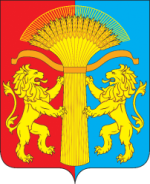 ВЕСТИ  КАНСКОГО РАЙОНА ОФИЦИАЛЬНОЕ ПЕЧАТНОЕ ИЗДАНИЕ КАНСКОГО РАЙОНА№ 7
(268) 22 апреля2019 г.Председатель Канскогорайонного Совета депутатовКрасноярского края_____________ Н.Г. НеживаяГлава Канского районаКрасноярского края_____________А.А. Заруцкий(тыс. руб.)№ строкиКод ведомства, группы, подгруппы, статьи и вида источниковНаименование показателя Бюджет, утвержденный решением от 07.12.2017               № 15-95 (тыс.руб.)Бюджет, утвержденный решением от 17.05.2018               № 19-124 (тыс.руб.)Бюджет, утвержденный решением от 13.09.2018            № 23-152 (тыс.руб.)Бюджет, утвержденный решением от 14.12.2018            № 25-172 (тыс.руб.)Бюджет с учетом изменений (тыс.руб.)Исполнено (тыс.руб.)Процент исполнения (%)1851 01 02 00 00 00 0000 000Кредиты кредитных организаций в валюте Российской Федерации0,00,00,00,00,00,00,02851 01 02 00 00 00 0000 700Получение кредитов от кредитных организаций в валюте Российской Федерации 0,00,00,00,00,00,00,03851 01 02 00 00 05 0000 710Получение кредитов от кредитных организаций бюджетами муниципальных районов в валюте Российской Федерации Получение кредитов от кредитных организаций бюджетами муниципальных районов в валюте Российской Федерации Получение кредитов от кредитных организаций бюджетами муниципальных районов в валюте Российской Федерации Получение кредитов от кредитных организаций бюджетами муниципальных районов в валюте Российской Федерации Получение кредитов от кредитных организаций бюджетами муниципальных районов в валюте Российской Федерации Получение кредитов от кредитных организаций бюджетами муниципальных районов в валюте Российской Федерации Получение кредитов от кредитных организаций бюджетами муниципальных районов в валюте Российской Федерации 0,04851 01 02 00 00 00 0000 800Погашение кредитов, предоставленных кредитными организациями в валюте Российской Федерации0,00,00,00,00,00,00,05851 01 02 00 00 05 0000 810Погашение бюджетами муниципальных районов кредитов от кредитных организаций в валюте Российской Федерации0,00,00,00,06851 01 03 00 00 00 0000 000Бюджетные кредиты от других бюджетов бюджетной системы Российской Федерации-14 000,0-14 000,0-14 000,0-14 000,0-14 000,0-14 000,0100,07851 01 03 01 00 00 0000 000Бюджетные кредиты от других бюджетов бюджетной системы Российской Федерации в валюте Российской Федерации-14 000,0-14 000,0-14 000,0-14 000,0-14 000,0-14 000,0100,08851 01 03 01 00 00 0000 700Получение бюджетных кредитов от других бюджетов бюджетной системы Российской Федерации в валюте Российской Федерации 0,00,00,00,00,00,00,09851 01 03 01 00 05 0000 710Получение кредитов от других бюджетов бюджетной системы Российской Федерации бюджетами муниципальных районов в валюте Российской Федерации Получение кредитов от других бюджетов бюджетной системы Российской Федерации бюджетами муниципальных районов в валюте Российской Федерации Получение кредитов от других бюджетов бюджетной системы Российской Федерации бюджетами муниципальных районов в валюте Российской Федерации Получение кредитов от других бюджетов бюджетной системы Российской Федерации бюджетами муниципальных районов в валюте Российской Федерации Получение кредитов от других бюджетов бюджетной системы Российской Федерации бюджетами муниципальных районов в валюте Российской Федерации Получение кредитов от других бюджетов бюджетной системы Российской Федерации бюджетами муниципальных районов в валюте Российской Федерации Получение кредитов от других бюджетов бюджетной системы Российской Федерации бюджетами муниципальных районов в валюте Российской Федерации 0,010851 01 03 01 00 00 0000 800Погашение бюджетных кредитов, полученных от других бюджетов бюджетной системы Российской Федерации в валюте Российской Федерации14 000,014 000,014 000,014 000,014 000,014 000,0100,011851 01 03 01 00 05 0000 810Погашение бюджетами муниципальных районов кредитов от других бюджетов бюджетной системы Российской Федерации в валюте Российской Федерации14 000,014 000,014 000,014 000,014 000,014 000,0100,012851 01 05 00 00 00 0000 000Изменение остатков средств на счетах по учету средств бюджетов2 619,4821,7821,7821,7821,7-1 058,6-128,813851 01 05 00 00 00 0000 500Увеличение остатков средств бюджетов-884 002,6-965 986,6-993 978,0-1 056 945,5-1 057 934,0-1 039 332,098,214851 01 05 02 00 00 0000 500Увеличение прочих остатков средств бюджетов-884 002,6-965 986,6-993 978,0-1 056 945,5-1 057 934,0-1 039 332,098,215851 01 05 02 01 00 0000 510Увеличение прочих остатков денежных средств бюджетов-884 002,6-965 986,6-993 978,0-1 056 945,5-1 057 934,0-1 039 332,098,216851 01 05 02 01 05 0000 510Увеличение прочих остатков денежных средств бюджетов муниципальных районов-884 002,6-965 986,6-993 978,0-1 056 945,5-1 057 934,0-1 039 332,098,217851 01 05 00 00 00 0000 600Уменьшение остатков средств бюджетов886 622,0966 808,3994 799,71 057 767,21 058 755,71 038 273,498,118851 01 05 02 00 00 0000 600Уменьшение прочих остатков средств бюджетов886 622,0966 808,3994 799,71 057 767,21 058 755,71 038 273,498,119851 01 05 02 01 00 0000 610Уменьшение прочих остатков денежных средств бюджетов886 622,0966 808,3994 799,71 057 767,21 058 755,71 038 273,498,120851 01 05 02 01 05 0000 610Уменьшение прочих остатков денежных средств бюджетов муниципальных районов886 622,0966 808,3994 799,71 057 767,21 058 755,71 038 273,498,121851 01 06 00 00 00 0000 000Иные источники внутреннего финансирования дефицитов бюджетов0,00,00,00,00,00,00,022851 01 06 04 00 00 0000 000Исполнение государственных и муниципальных гарантий0,00,00,00,00,00,00,023851 01 06 04 01 00 0000 000Исполнение государственных и муниципальных гарантий в валюте Российской Федерации0,00,00,00,00,00,00,024851 01 06 04 01 00 0000 800Исполнение государственных и муниципальных гарантий в валюте Российской Федерации в случае, если исполнение гарантом государственных и муниципальных гарантий ведёт к возникновению права регрессного требования гаранта к принципалу либо обусловлено уступкой гаранту прав требования бенефициара к принципалу 0,00,00,00,00,00,00,025851 01 06 04 00 05 0000 810Исполнение муниципальных гарантий муниципальных районов в валюте Российской Федерации в случае, если исполнение гарантом муниципальных гарантий ведет к возникновению права регрессного требования гаранта к принципалу либо обусловлено уступкой гаранту прав требования бенефициара к принципалуИсполнение муниципальных гарантий муниципальных районов в валюте Российской Федерации в случае, если исполнение гарантом муниципальных гарантий ведет к возникновению права регрессного требования гаранта к принципалу либо обусловлено уступкой гаранту прав требования бенефициара к принципалуИсполнение муниципальных гарантий муниципальных районов в валюте Российской Федерации в случае, если исполнение гарантом муниципальных гарантий ведет к возникновению права регрессного требования гаранта к принципалу либо обусловлено уступкой гаранту прав требования бенефициара к принципалуИсполнение муниципальных гарантий муниципальных районов в валюте Российской Федерации в случае, если исполнение гарантом муниципальных гарантий ведет к возникновению права регрессного требования гаранта к принципалу либо обусловлено уступкой гаранту прав требования бенефициара к принципалуИсполнение муниципальных гарантий муниципальных районов в валюте Российской Федерации в случае, если исполнение гарантом муниципальных гарантий ведет к возникновению права регрессного требования гаранта к принципалу либо обусловлено уступкой гаранту прав требования бенефициара к принципалуИсполнение муниципальных гарантий муниципальных районов в валюте Российской Федерации в случае, если исполнение гарантом муниципальных гарантий ведет к возникновению права регрессного требования гаранта к принципалу либо обусловлено уступкой гаранту прав требования бенефициара к принципалуИсполнение муниципальных гарантий муниципальных районов в валюте Российской Федерации в случае, если исполнение гарантом муниципальных гарантий ведет к возникновению права регрессного требования гаранта к принципалу либо обусловлено уступкой гаранту прав требования бенефициара к принципалуИсполнение муниципальных гарантий муниципальных районов в валюте Российской Федерации в случае, если исполнение гарантом муниципальных гарантий ведет к возникновению права регрессного требования гаранта к принципалу либо обусловлено уступкой гаранту прав требования бенефициара к принципалу26851 01 06 05 00 00 0000 000Бюджетные кредиты, предоставленные внутри страны в валюте Российской Федерации0,00,00,00,00,00,00,027851 01 06 05 00 00 0000 500Предоставление бюджетных кредитов внутри страны в валюте Российской Федерации-500,0-500,0-500,0-500,0-500,00,00,028851 01 06 05 02 00 0000 500Предоставление бюджетных кредитов другим бюджетам бюджетной системы Российской Федерации в валюте Российской Федерации-500,0-500,0-500,0-500,0-500,00,00,029851 01 06 05 02 05 0000 540Предоставление  бюджетных  кредитов другим бюджетам бюджетной   системы Российской Федерации из бюджетов муниципальных  районов в валюте Российской Федерации-500,0-500,0-500,0-500,0-500,00,030851 01 06 05 00 00 0000 600Возврат бюджетных кредитов, предоставленных внутри страны в валюте Российской Федерации500,0500,0500,0500,0500,00,00,031851 01 06 05 02 00 0000 600Возврат бюджетных кредитов, предоставленных другим бюджетам бюджетной системы Российской Федерации в валюте Российской Федерации500,0500,0500,0500,0500,00,00,032851 01 06 05 02 05 0000 640Возврат бюджетных кредитов, предоставленных другим бюджетам бюджетной системы Российской Федерации из бюджетов муниципальных районов в валюте Российской Федерации500,0500,0500,0500,0500,00,033ВСЕГО-11 380,6-13 178,3-13 178,3-13 178,3-13 178,3-15 058,6114,3 ОТЧЕТ ОБ ИСПОЛНЕНИИ ДОХОДНОЙ ЧАСТИ РАЙОННОГО БЮДЖЕТА за 2018 год  ОТЧЕТ ОБ ИСПОЛНЕНИИ ДОХОДНОЙ ЧАСТИ РАЙОННОГО БЮДЖЕТА за 2018 год  ОТЧЕТ ОБ ИСПОЛНЕНИИ ДОХОДНОЙ ЧАСТИ РАЙОННОГО БЮДЖЕТА за 2018 год  ОТЧЕТ ОБ ИСПОЛНЕНИИ ДОХОДНОЙ ЧАСТИ РАЙОННОГО БЮДЖЕТА за 2018 год  ОТЧЕТ ОБ ИСПОЛНЕНИИ ДОХОДНОЙ ЧАСТИ РАЙОННОГО БЮДЖЕТА за 2018 год  ОТЧЕТ ОБ ИСПОЛНЕНИИ ДОХОДНОЙ ЧАСТИ РАЙОННОГО БЮДЖЕТА за 2018 год  ОТЧЕТ ОБ ИСПОЛНЕНИИ ДОХОДНОЙ ЧАСТИ РАЙОННОГО БЮДЖЕТА за 2018 год  ОТЧЕТ ОБ ИСПОЛНЕНИИ ДОХОДНОЙ ЧАСТИ РАЙОННОГО БЮДЖЕТА за 2018 год  ОТЧЕТ ОБ ИСПОЛНЕНИИ ДОХОДНОЙ ЧАСТИ РАЙОННОГО БЮДЖЕТА за 2018 год  ОТЧЕТ ОБ ИСПОЛНЕНИИ ДОХОДНОЙ ЧАСТИ РАЙОННОГО БЮДЖЕТА за 2018 год  ОТЧЕТ ОБ ИСПОЛНЕНИИ ДОХОДНОЙ ЧАСТИ РАЙОННОГО БЮДЖЕТА за 2018 год  ОТЧЕТ ОБ ИСПОЛНЕНИИ ДОХОДНОЙ ЧАСТИ РАЙОННОГО БЮДЖЕТА за 2018 год  ОТЧЕТ ОБ ИСПОЛНЕНИИ ДОХОДНОЙ ЧАСТИ РАЙОННОГО БЮДЖЕТА за 2018 год  ОТЧЕТ ОБ ИСПОЛНЕНИИ ДОХОДНОЙ ЧАСТИ РАЙОННОГО БЮДЖЕТА за 2018 год  ОТЧЕТ ОБ ИСПОЛНЕНИИ ДОХОДНОЙ ЧАСТИ РАЙОННОГО БЮДЖЕТА за 2018 год  ОТЧЕТ ОБ ИСПОЛНЕНИИ ДОХОДНОЙ ЧАСТИ РАЙОННОГО БЮДЖЕТА за 2018 год  ОТЧЕТ ОБ ИСПОЛНЕНИИ ДОХОДНОЙ ЧАСТИ РАЙОННОГО БЮДЖЕТА за 2018 год  ОТЧЕТ ОБ ИСПОЛНЕНИИ ДОХОДНОЙ ЧАСТИ РАЙОННОГО БЮДЖЕТА за 2018 год  ОТЧЕТ ОБ ИСПОЛНЕНИИ ДОХОДНОЙ ЧАСТИ РАЙОННОГО БЮДЖЕТА за 2018 год (тыс. руб.)Структура кода классификации доходов бюджетаСтруктура кода классификации доходов бюджетаСтруктура кода классификации доходов бюджетаСтруктура кода классификации доходов бюджетаСтруктура кода классификации доходов бюджетаСтруктура кода классификации доходов бюджетаСтруктура кода классификации доходов бюджетаСтруктура кода классификации доходов бюджетаСтруктура кода классификации доходов бюджетаНаименование кода классификации доходов бюджетаБюджет, утвержденный решением от 07.12.2017 № 15-95 (тыс. руб.)Бюджет, утвержденный решением от 17.05.2018 № 19-124 (тыс. руб.)Бюджет, утвержденный решением от 13.09.2018 № 23-152 (тыс. руб.)Бюджет, утвержденный решением от 14.12.2018 № 25-172 (тыс. руб.)Бюджет с учетом изменений (тыс. руб.)Исполнено       за 2018 год        (тыс. руб.) Процент исполнения (%)номер строкикод главного администратора доходов бюджетаКод вида доходов бюджетаКод вида доходов бюджетаКод вида доходов бюджетаКод вида доходов бюджетаКод вида доходов бюджетаКод подвида доходов бюджетаКод подвида доходов бюджетаНаименование кода классификации доходов бюджетаБюджет, утвержденный решением от 07.12.2017 № 15-95 (тыс. руб.)Бюджет, утвержденный решением от 17.05.2018 № 19-124 (тыс. руб.)Бюджет, утвержденный решением от 13.09.2018 № 23-152 (тыс. руб.)Бюджет, утвержденный решением от 14.12.2018 № 25-172 (тыс. руб.)Бюджет с учетом изменений (тыс. руб.)Исполнено       за 2018 год        (тыс. руб.) Процент исполнения (%)номер строкикод главного администратора доходов бюджетагруппа доходовподгруппа доходовстатья доходовподстатья доходовэлемент доходовгруппа подвида доходов бюджетааналитическая группа подвида доходов бюджетаНаименование кода классификации доходов бюджетаБюджет, утвержденный решением от 07.12.2017 № 15-95 (тыс. руб.)Бюджет, утвержденный решением от 17.05.2018 № 19-124 (тыс. руб.)Бюджет, утвержденный решением от 13.09.2018 № 23-152 (тыс. руб.)Бюджет, утвержденный решением от 14.12.2018 № 25-172 (тыс. руб.)Бюджет с учетом изменений (тыс. руб.)Исполнено       за 2018 год        (тыс. руб.) Процент исполнения (%)1234567891011121314151617100010000000000000000НАЛОГОВЫЕ И НЕНАЛОГОВЫЕ ДОХОДЫ 88 284,090 406,490 406,490 906,490 906,484 270,892,7218210100000000000000Налоги на прибыль, доходы60 938,162 737,762 737,763 663,663 663,660 715,395,4318210101000000000110Налог на прибыль организаций432,0432,0432,0300,0300,0307,2102,4418210101010020000110Налог на прибыль организаций, зачисляемый в бюджеты субъектов Российской Федерации по соответствующим ставкам432,0432,0432,0300,0300,0307,2102,4518210101012020000110Налог на прибыль организаций (за исключением консолидированных групп налогоплательщиков), зачисляемый в бюджеты субъектов Российской Федерации432,0432,0432,0300,0300,0307,2102,4618210102000010000110Налог на доходы физических лиц60 506,162 305,762 305,763 363,663 363,660 408,195,3718210102010010000110Налог на доходы физических лиц с доходов, источником которых является налоговый агент, за исключением доходов, в отношении которых исчисление и уплата налога осуществляются в соответствии со статьями 227, 2271 и 228 Налогового кодекса Российской Федерации60 310,162 109,762 109,763 082,663 082,660 127,595,3818210102020010000110Налог на доходы физических лиц с доходов, полученных от осуществления деятельности физическими лицами, зарегистрированными в качестве индивидуальных предпринимателей, нотариусов, занимающихся частной практикой, адвокатов, учредивших адвокатские кабинеты и других лиц, занимающихся частной практикой в соответствии со статьей 227 Налогового кодекса Российской Федерации56,056,056,036,036,034,094,4918210102030010000110Налог на доходы физических лиц с доходов,  полученных физическими лицами в соответствии со статьей 228 Налогового Кодекса Российской Федерации140,0140,0140,0245,0245,0246,1100,41018210102040010000110Налог на доходы физических лиц в виде фиксированных авансовых платежей с доходов, полученных физическими лицами, являющимися иностранными гражданами, осуществляющими трудовую деятельность по найму на основании патента в соответствии  со статьей 227.1 Налогового кодекса Российской Федерации0,00,00,00,00,00,50,01118210500000000000000Налоги на совокупный доход9 379,99 379,98 990,37 783,07 783,06 075,878,11218210502000020000110Единый налог на вмененный доход для отдельных видов деятельности3 550,03 550,03 550,02 402,02 402,02 051,085,41318210502010020000110Единый налог на вмененный доход для отдельных видов деятельности3 550,03 550,03 550,02 402,02 402,02 051,085,41418210503000010000110Единый сельскохозяйственный налог5 769,95 769,95 380,35 380,35 380,34 024,174,81518210503010010000110Единый сельскохозяйственный налог5 769,95 769,95 380,35 380,35 380,34 024,174,81618210504000020000110Налог, взимаемый в связи с применением патентной системы налогообложения60,060,060,00,70,70,7100,01718210504020021000110Налог, взимаемый в связи с применением патентной системы налогообложения, зачисляемый в бюджеты муниципальных районов60,060,060,00,70,70,7100,01818210803010010000110Государственная пошлина0,00,00,00,00,087,60,01900010900000000000000ЗАДОЛЖЕННОСТЬ И ПЕРЕРАСЧЕТЫ ПО ОТМЕНЕННЫМ НАЛОГАМ, СБОРАМ И ИНЫМ ОБЯЗАТЕЛЬНЫМ ПЛАТЕЖАМ0,00,00,00,20,20,2100,02018210907000000000110Прочие налоги и сборы (по отмененным местным налогам и сборам)0,00,00,00,20,20,2100,02118210907030000000110Целевые сборы с граждан и предприятий, учреждений, организаций на содержание милиции, на благоустройство территорий, на нужды образования и другие цели0,00,00,00,20,20,2100,02218210907033050000110Целевые сборы с граждан и предприятий, учреждений, организаций на содержание милиции, на благоустройство территорий, на нужды образования и другие цели, мобилизуемые на территориях муниципальных районов0,00,00,00,20,20,2100,02300011100000000000000Доходы от использования имущества, находящегося в государственной и муниципальной собственности12 500,012 500,012 500,012 489,712 489,712 090,296,82400011105000000000120Доходы, получаемые в виде арендной либо иной платы за передачу в возмездное пользование государственного и муниципального имущества (за исключением имущества автономных учреждений, а также имущества государственных и муниципальных унитарных предприятий, в том числе казённых)12 500,012 500,012 500,012 489,712 489,712 090,296,82500011105010000000120Доходы, получаемые в виде арендной  платы за земельные участки, государственная собственность на которые не разграничена, а также средства от продажи права на заключение договоров аренды указанных земельных участков9 791,69 791,69 791,68 355,98 355,97 545,690,32685311105013050000120Доходы, получаемые в виде арендной платы за земельные участки, государственная собственность на которые не разграничена и которые расположены в границах сельских поселений и межселенных территорий муниципальных районов, а также средства от продажи права на заключение договоров аренды указанных земельных участков9 791,69 791,69 791,68 355,98 355,97 545,690,32785311105020000000120Доходы, получаемые в виде арендной платы за земли после разграничения государственной собственности на землю, а также средства от продажи права на заключение договоров аренды указанных земельных участков (за исключением земельных участков бюджетных и автономных учреждений)197,6197,6197,6525,3525,3556,5105,92885311105025050000120Доходы, получаемые в виде арендной платы, а также средства от продажи права на заключение договоров аренды за земли, находящиеся в собственности муниципальных районов (за исключением земельных участков муниципальных бюджетных и автономных учреждений)197,6197,6197,6525,3525,3556,5105,92900011105070000000120Доходы от сдачи в аренду имущества, составляющего государственную (муниципальную) казну (за исключением земельных участков)2 500,02 500,02 500,03 608,03 608,03 987,4110,53085311105075050000120Доходы от сдачи в аренду имущества, составляющего казну муниципальных районов (за исключением земельных участков)2 500,02 500,02 500,03 608,03 608,03 987,4110,53185311105300000000120Плата по соглашениям об установлении сервитута в отношении земельных участков, находящихся в государственной или муниципальной собственности10,810,810,80,50,50,7129,73285311105310000000120Плата по соглашениям об установлении сервитута в отношении земельных участков, государственная собственность на которые не разграничена10,810,810,80,50,50,7129,73385311105313100100120Плата по соглашениям об установлении сервитута, заключенным органами местного самоуправления муниципальных районов, государственными или муниципальными предприятиями либо государственными или муниципальными учреждениями в отношении земельных участков, государственная собственность на которые не разграничена и которые расположены в границах сельских поселений10,810,810,80,50,50,7129,73404811200000000000000Платежи при пользовании природными ресурсами1 045,01 045,01 045,0945,0945,0852,890,23504811201000010000120Плата за негативное воздействие на окружающую среду1 045,01 045,01 045,0945,0945,0852,890,23604811201010010000120Плата за выбросы загрязняющих веществ в атмосферный воздух передвижными объектами205,0235,0235,0185,0185,0149,480,83704811201010010000120Плата за выбросы загрязняющих веществ в атмосферный воздух стационарными объектами40,60,00,00,00,00,00,03804811201030010000120Плата за сбросы загрязняющих веществ в водные объекты220,3230,9230,9110,9110,972,064,93904811201041010000120Плата за размещение отходов производства и потребления579,1579,1579,1649,1649,1629,196,94004811201070010000120Плата за выбросы загрязняющих веществ, образующихся при сжигании на факельных  установках и (или) рассеивании попутного нефтяного газа0,00,00,00,00,02,30,04100011302000000000130Прочие доходы   от компенсации затрат государства0,0223,8713,41 604,81 604,81 421,388,64285211302995050000130Прочие доходы   от компенсации затрат бюджетов муниципальных районов0,0113,1576,61 465,81 465,81 265,886,44385111302995050000130Прочие доходы   от компенсации затрат бюджетов муниципальных районов0,00,026,126,126,142,5163,14485511302995050000130Прочие доходы   от компенсации затрат бюджетов муниципальных районов0,0108,7108,7111,0111,0111,0100,04585611302995050000130Прочие доходы   от компенсации затрат бюджетов муниципальных районов0,02,02,02,02,02,0100,04600011400000000000000Доходы от продажи материальных и нематериальных активов2 100,02 100,02 100,02 100,02 100,0737,635,14700011402000000000410Доходы от реализации имущества, находящегося в государственной и муниципальной собственности (за исключением имущества муниципальных автономных учреждений, а также имущества государственных и муниципальных унитарных предприятий, в том числе казённых) 2 000,02 000,02 000,02 000,02 000,0274,613,74800011402050050000410Доходы от реализации имущества, находящегося в собственности муниципальных районов (за исключением имущества муниципальных бюджетных и автономных учреждений, а также имущества муниципальных унитарных предприятий, в том числе казенных), в части реализации основных средств по указанному имуществу2 000,02 000,02 000,02 000,02 000,0274,613,74985311402053050000410Доходы от реализации иного имущества, находящегося в собственности муниципальных районов (за исключением имущества муниципальных бюджетных и автономных учреждений, а также имущества муниципальных унитарных предприятий, в том числе казенных), в части реализации основных средств по указанному имуществу2 000,02 000,02 000,02 000,02 000,0274,613,75000011406000000000430Доходы от продажи земельных участков, находящихся в государственной и муниципальной собственности100,0100,0100,0100,0100,0463,0463,05100011406010000000430Доходы от продажи земельных участков, государственная собственность на которые не разграничена100,0100,0100,0100,0100,0463,0463,05285311406013050000430Доходы от продажи земельных участков, государственная собственность на которые не разграничена и которые расположены в границах сельских поселений и межселенных территорий муниципальных районов100,0100,0100,0100,0100,0463,0463,05300011600000000000140Штрафы, санкции, возмещение ущерба2 321,02 320,02 320,02 320,02 320,02 289,998,75400011608000010000140Денежные взыскания (штрафы) за административные правонарушения в области государственного регулирования производства и оборота этилового спирта, алкогольной, спиртосодержащей и табачной продукции0,00,00,0190,5190,5190,5100,05518811608010010000140Денежные взыскания (штрафы) за административные правонарушения в области государственного регулирования производства и оборота этилового спирта, алкогольной, спиртосодержащей продукции0,00,00,0190,5190,5190,5100,05600011625000010000140Денежные взыскания (штрафы) за нарушение законодательства о недрах, об особо охраняемых природных территориях, об охране и использовании животного мира, об экологической экспертизе, в области охраны окружающей среды, земельного законодательства, лесного законодательства, водного законодательства98,097,097,034,034,058,8172,95700011625030010000140Денежные взыскания (штрафы) за нарушение законодательства об охране и использовании животного мира5,05,05,04,04,03,895,05800011625060010000140Денежные взыскания (штрафы) за нарушение земельного законодательства93,092,092,030,030,055,0183,35900011628000010000140Денежные взыскания (штрафы) за нарушение законодательства в области обеспечения санитарно-эпидемиологического благополучия человека и законодательства в сфере защиты прав потребителя2,02,02,00,00,00,00,06000011630000010000140Денежные взыскания (штрафы) за правонарушения в области дорожного движения10,010,010,017,017,032,5191,26100011630010010000140Денежные взыскания (штрафы) за нарушение правил перевозки крупногабаритных и тяжеловесных грузов по автомобильным дорогам общего пользования10,010,010,017,017,032,5191,26218811630014010000140Денежные взыскания (штрафы) за нарушение правил перевозки крупногабаритных и  тяжеловесных грузов по автомобильным дорогам общего пользования местного значения муниципальных районов10,010,010,017,017,032,5191,26300011632000000000140Денежные взыскания, налагаемые в возмещение ущерба, причиненного в результате незаконного или нецелевого использования бюджетных средств0,00,00,00,00,01,70,06400011633000000000140Денежные взыскания (штрафы) за нарушение законодательства Российской Федерации о контрактной системе в сфере закупок товаров, услуг для обеспечения государственных и муниципальных нужд10,010,010,056,056,056,0100,06516111633050050000140Денежные взыскания (штрафы) за нарушение законодательства Российской Федерации о контрактной системе в сфере закупок товаров, услуг для обеспечения государственных и муниципальных нужд для нужд муниципальных районов10,010,010,056,056,056,0100,06607611635000000000140Суммы по искам о возмещении вреда, причиненного окружающей среде155,0155,0155,089,089,084,094,46707611635030050000140Суммы по искам о возмещении вреда, причиненного окружающей среде, подлежащие зачислению в бюджеты муниципальных районов155,0155,0155,089,089,084,094,46800011643000010000140Денежные взыскания (штрафы) за нарушение законодательства Российской Федерации об административных правонарушениях, предусмотренные статьей 20.25 Кодекса Российской Федерации об административных правонарушениях340,0340,0340,0753,0753,0754,5100,26904811643000010000140Денежные взыскания (штрафы) за нарушение законодательства Российской Федерации об административных правонарушениях, предусмотренные статьей 20.25 Кодекса Российской Федерации об административных правонарушениях340,0340,0340,0720,0720,0706,098,17007611643000010000140Денежные взыскания (штрафы) за нарушение законодательства Российской Федерации об административных правонарушениях, предусмотренные статьей 20.25 Кодекса Российской Федерации об административных правонарушениях0,00,00,033,033,048,5147,07100011690000000000140Прочие поступления от денежных взысканий (штрафов) и иных сумм в возмещение ущерба1 706,01 706,01 706,01 180,51 180,51 111,994,27200011690050050000140Прочие поступления от денежных взысканий (штрафов) и иных сумм в возмещение ущерба, зачисляемые в бюджеты муниципальных районов, в том числе:1 706,01 706,01 706,01 180,51 180,51 111,994,27307611690050050000140Штрафы, налагаемые Федеральным агентство по рыболовству1 706,01 100,01 100,0775,7775,7775,199,97418811690050050000140Штрафы, налагаемые Министерством внутренних дел Российской Федерации0,0312,0312,0256,1256,1188,773,77585211690050050000140Административные штрафы, налагаемые комиссией по делам несовершеннолетних при администрации Канского района0,091,891,8140,0140,0144,9103,57612011690050050000140Служба по ветеринарному надзору Красноярского края0,0202,2202,28,78,73,236,87700011700000000000000Прочие неналоговые доходы0,0100,00,00,00,00,00,07800011705000000000180Прочие неналоговые доходы0,0100,00,00,00,00,00,07900011705050050000180Прочие неналоговые доходы бюджетов муниципальных районов0,0100,00,00,00,00,00,08000020000000000000000БЕЗВОЗМЕЗДНЫЕ ПОСТУПЛЕНИЯ795 218,6875 080,2903 071,6965 539,1966 527,6945 338,597,88100020200000000000000Безвозмездные поступления от других бюджетов системы Российской Федерации781 218,6861 248,3880 920,9964 596,1965 584,6944 211,997,88285120210000000000151Дотации бюджетам бюджетной системы Российской Федерации 235 242,4235 242,4235 242,4262 950,0262 950,0262 950,0100,08385120215001000000151Дотации на выравнивание бюджетной обеспеченности 225 118,1225 118,1225 118,1225 118,1225 118,1225 118,1100,08485120215001050000151Дотации бюджетам муниципальных районов на выравнивание бюджетной обеспеченности 225 118,1225 118,1225 118,1225 118,1225 118,1225 118,1100,08585120215002000000151Дотации бюджетам на поддержку мер по обеспечению сбалансированности бюджетов 10 124,310 124,310 124,337 831,937 831,937 831,9100,08685120215002050000151Дотации бюджетам муниципальных районов на поддержку мер по обеспечению сбалансированности бюджетов10 124,310 124,310 124,337 831,937 831,937 831,9100,08785120220000000000151Субсидии бюджетам бюджетной системы Российской Федерации (межбюджетные субсидии)10 870,577 347,284 255,7113 792,3113 792,4109 792,696,58885120225467000000151Субсидии бюджетам на обеспечение развития и укрепления материально-технической базы домов культуры0,00,02 125,32 125,32 125,32 125,3100,08985120225467050000151Субсидии бюджетам муниципальных районов на обеспечение развития и укрепления материально-технической базы домов культуры в населенных пунктах с числом жителей до 50 тысяч человек0,00,02 125,32 125,32 125,32 125,3100,09085120225497000000151Субсидии бюджетам муниципальных образований на реализацию мероприятий по обеспечению жильем молодых семей0,0522,1522,1522,1522,1522,1100,09185120225497050000151Субсидии бюджетам муниципальных образований на реализацию мероприятий по обеспечению жильем молодых семей0,0522,1522,1522,1522,1522,1100,09285120225519000000151Субсидия бюджетам на поддержку отрасли культуры0,0364,4398,6398,6398,6398,6100,09385120225519050000151Субсидия бюджетам муниципальных районов на поддержку отрасли культуры0,0364,4398,6398,6398,6398,6100,09485120229999000000151Прочие субсидии 10 870,576 460,781 209,7110 746,3110 746,4106 746,696,49585120229999050000151Прочие субсидии бюджетам муниципальных районов10 870,576 460,781 209,7110 746,3110 746,4106 746,696,49685120230000000000151Субвенции бюджетам бюджетной системы Российской Федерации532 172,7545 494,2558 218,7581 839,8582 828,3565 455,497,09785120230024000000151Субвенции местным бюджетам на выполнение передаваемых полномочий субъектов Российской Федерации517 654,4535 645,7548 153,6570 158,3571 367,0554 559,697,19885120230024050000151Субвенции бюджетам муниципальных районов на выполнение передаваемых полномочий субъектов Российской Федерации517 654,4535 645,7548 153,6570 158,3571 367,0554 559,697,19985120230029000000151Субвенции бюджетам на компенсацию части платы, взимаемой с родителей (законных представителей) за присмотр и уход за детьми, посещающими образовательные организации, реализующие образовательные программы дошкольного образования1 310,41 310,41 310,41 310,41 090,4903,982,910085120230029050000151Субвенции бюджетам муниципальных районов на компенсацию части платы, взимаемой с родителей (законных представителей) за присмотр и уход за детьми, посещающими образовательные организации, реализующие образовательные программы дошкольного образования1 310,41 310,41 310,41 310,41 090,4903,982,910185120235082000000151Субвенции бюджетам муниципальных образований на предоставление жилых помещений детям-сиротам и детям, оставшимся без попечения родителей, лицам из их числа по договорам найма специализированных жилых помещений10 792,05 995,65 995,67 612,07 612,07 485,598,310285120235082050000151Субвенции бюджетам муниципальных районов на предоставление жилых помещений детям-сиротам и детям, оставшимся без попечения родителей, лицам из их числа по договорам найма специализированных жилых помещений10 792,05 995,65 995,67 612,07 612,07 485,598,310385120235118000000151Субвенции бюджетам на осуществление первичного воинского учета на территориях, где отсутствуют военные комиссариаты2 343,92 343,92 548,52 548,52 548,32 465,896,810485120235118050000151Субвенции бюджетам муниципальных районов на осуществление первичного воинского учета на территориях, где отсутствуют военные комиссариаты2 343,92 343,92 548,52 548,52 548,32 465,896,810585120235120000000151Субвенции бюджетам на осуществление полномочий по составлению (изменению) списков кандидатов в присяжные заседатели федеральных судов общей юрисдикции в Российской Федерации54,0180,6180,6180,6180,610,65,910685120235120050000151Субвенции бюджетам муниципальных районов на осуществление полномочий по составлению (изменению) списков кандидатов в присяжные заседатели федеральных судов общей юрисдикции в Российской Федерации54,0180,6180,6180,6180,610,65,910785120235543000000151Субвенции бюджетам муниципальных образований на содействие достижению целевых показателей региональных программ развития агропромышленного комплекса18,018,030,030,030,030,0100,010885120235543050000151Субвенции бюджетам муниципальных районов на содействие достижению целевых показателей региональных программ развития агропромышленного комплекса18,018,030,030,030,030,0100,010900020240000000000151Иные межбюджетные трансферты2 933,03 164,53 204,16 013,96 013,96 013,9100,011000020240014000000151Межбюджетные трансферты, передаваемые бюджетам муниципальных образований на осуществление части полномочий  по решению вопросов местного значения в соответствии с заключёнными соглашениями2 933,03 014,53 054,13 082,63 082,63 082,6100,011100020240014050000151Межбюджетные трансферты, передаваемые бюджетам муниципальных районов из бюджетов поселений на осуществление части полномочий по решению вопросов местного значения в соответствии с заключенными соглашениями2 933,03 014,53 054,13 082,63 082,63 082,6100,011200020240999000000151Прочие межбюджетные трансферты, передаваемые бюджетам 0,0150,0150,02 931,32 931,32 931,3100,011300020240999050000151Прочие межбюджетные трансферты, передаваемые бюджетам муниципальных районов0,0150,0150,02 931,32 931,32 931,3100,011400020400000000000000БЕЗВОЗМЕЗДНЫЕ ПОСТУПЛЕНИЯ ОТ НЕГОСУДАРСТВЕННЫХ ОРГАНИЗАЦИЙ0,00,00,02 411,62 411,62 411,6100,011585120405000050000180Безвозмездные поступления от негосударственных организаций в бюджеты муниципальных районов0,00,00,02 411,62 411,62 411,6100,011685120405099050000180Прочие безвозмездные поступления от негосударственных организаций в бюджеты муниципальных районов0,00,00,02 411,62 411,62 411,6100,0117020700000000000000ПРОЧИЕ БЕЗВОЗМЕЗДНЫЕ ПОСТУПЛЕНИЯ14 000,014 000,022 318,80,00,00,00,0118020705000000000180Прочие безвозмездные поступления в бюджеты муниципальных районов14 000,014 000,022 318,80,00,00,00,0119020705030050000180Прочие безвозмездные поступления в бюджеты муниципальных районов14 000,014 000,022 318,80,00,00,00,012000021800000000000000ДОХОДЫ БЮДЖЕТОВ БЮДЖЕТНОЙ СИСТЕМЫ РОССИЙСКОЙ ФЕДЕРАЦИИ ОТ ВОЗВРАТА ОСТАТКОВ СУБСИДИЙ, СУБВЕНЦИЙ  И ИНЫХ МЕЖБЮДЖЕТНЫХ ТРАНСФЕРТОВ, ИМЕЮЩИХ ЦЕЛЕВОЕ НАЗНАЧЕНИЕ, ПРОШЛЫХ ЛЕТ 0,011,811,811,811,811,8100,012100021800000000000151Доходы бюджетов муниципальных районов от возврата бюджетами бюджетной системы Российской Федерации остатков субсидий, субвенций и иных межбюджетных трансфертов, имеющих целевое назначение, прошлых лет0,00,00,00,00,00,0100,012200021800000050000151Доходы бюджетов муниципальных районов от возврата бюджетами бюджетной системы Российской Федерации остатков субсидий, субвенций и иных межбюджетных трансфертов, имеющих целевое назначение, прошлых лет0,00,00,00,00,00,0100,012300021860010050000151Доходы бюджетов муниципальных районов от возврата бюджетами бюджетной системы Российской Федерации остатков субсидий, субвенций и иных межбюджетных трансфертов, имеющих целевое назначение, прошлых лет0,00,00,00,00,00,0100,012400021805000000000180Доходы бюджетов бюджетной системы Российской Федерации от возврата организациями остатков субсидий прошлых лет 0,011,811,811,811,811,8100,012500021805000050000180Доходы бюджетов муниципальных районов от возврата остатков организациями остатков субсидий прошлых лет0,011,811,811,811,811,8100,012685221805010050000180Доходы бюджетов муниципальных районов от возврата остатков учреждениями остатков субсидий прошлых лет0,011,811,811,811,811,8100,012700021900000000000000ВОЗВРАТ ОСТАТКОВ СУБСИДИЙ, СУБВЕНЦИЙ И ИНЫХ МЕЖБЮДЖЕТНЫХ ТРАНСФЕРТОВ, ИМЕЮЩИХ ЦЕЛЕВОЕ НАЗНАЧЕНИЕ, ПРОШЛЫХ ЛЕТ0,0-179,9-179,9-1 480,3-1 480,3-1 296,787,612800021900000050000000Возврат остатков субсидий, субвенций и иных межбюджетных трансфертов, имеющих целевое назначение, прошлых лет, из бюджетов муниципальных районов0,0-179,9-179,9-1 480,3-1 480,3-1 296,787,612985121960010050000151Возврат прочих остатков субсидий, субвенций и иных межбюджетных трансфертов, имеющих целевое назначение, прошлых лет, из бюджетов муниципальных районов0,0-179,9-179,9-1 477,8-1 477,8-1 294,787,613085221960010050000151Возврат прочих остатков субсидий, субвенций и иных межбюджетных трансфертов, имеющих целевое назначение, прошлых лет, из бюджетов муниципальных районов0,00,00,0-2,0-2,0-2,0100,013185621960010050000151Возврат прочих остатков субсидий, субвенций и иных межбюджетных трансфертов, имеющих целевое назначение, прошлых лет, из бюджетов муниципальных районов0,00,00,0-0,5-0,50,00,013200000000000000000000ДОХОДЫ РАЙОННОГО БЮДЖЕТА - ВСЕГО883 502,6965 486,6993 478,01 056 445,51 057 434,01 029 609,397,4Отчет о распределении бюджетных ассигнований по разделам и подразделам бюджетной классификации расходов       бюджетов Российской ФедерацииОтчет о распределении бюджетных ассигнований по разделам и подразделам бюджетной классификации расходов       бюджетов Российской ФедерацииОтчет о распределении бюджетных ассигнований по разделам и подразделам бюджетной классификации расходов       бюджетов Российской ФедерацииОтчет о распределении бюджетных ассигнований по разделам и подразделам бюджетной классификации расходов       бюджетов Российской ФедерацииОтчет о распределении бюджетных ассигнований по разделам и подразделам бюджетной классификации расходов       бюджетов Российской ФедерацииОтчет о распределении бюджетных ассигнований по разделам и подразделам бюджетной классификации расходов       бюджетов Российской ФедерацииОтчет о распределении бюджетных ассигнований по разделам и подразделам бюджетной классификации расходов       бюджетов Российской ФедерацииОтчет о распределении бюджетных ассигнований по разделам и подразделам бюджетной классификации расходов       бюджетов Российской ФедерацииОтчет о распределении бюджетных ассигнований по разделам и подразделам бюджетной классификации расходов       бюджетов Российской ФедерацииОтчет о распределении бюджетных ассигнований по разделам и подразделам бюджетной классификации расходов       бюджетов Российской Федерациина 2018 годна 2018 годна 2018 годна 2018 годна 2018 годна 2018 годна 2018 годна 2018 годна 2018 годна 2018 год(тыс.руб.)№ п/пНаименование показателяКФСРБюджет, утвержденный решением от 07.12.2017               № 15-95 (тыс.руб.)Бюджет, утвержденный решением от 17.05.2018               № 19-124 (тыс.руб.)Бюджет, утвержденный решением от 13.09.2018            № 23-152 (тыс.руб.)Бюджет, утвержденный решением от 14.12.2018            № 25-172 (тыс.руб.)Бюджет с учетом изменений (тыс.руб.)Исполнено (тыс.руб.)Исполнено (%)123456789101ОБЩЕГОСУДАРСТВЕННЫЕ ВОПРОСЫ010044 735,544 742,745 301,549 165,949 101,846 586,694,92Функционирование высшего должностного лица субъекта Российской  Федерации и муниципального образования0102982,81 022,11 022,11 168,71 168,71 168,7100,03Функционирование законодательных (представительных) органов государственной власти и представительных органов муниципальных образований0103986,61 613,61 613,61 598,91 599,01 589,999,44Функционирование Правительства Российской Федерации, высших исполнительных органов государственной власти субъектов Российской Федерации, местных администраций010422354,220 963,321 110,122 629,822 569,822 171,798,25Судебная система010554,0180,6180,6180,6180,610,65,96Обеспечение деятельности финансовых, налоговых и таможенных органов и органов финансового (финансово-бюджетного) надзора01067734,87 573,37 531,48 078,98 078,98 059,299,87Резервные фонды0111500360,0345,0240,0195,00,08Другие общегосударственные вопросы011312123,113 029,713 498,715 269,015 309,813 586,588,79НАЦИОНАЛЬНАЯ ОБОРОНА02002 343,92 343,92 548,52 548,52 548,52 465,896,810Мобилизационная и вневойсковая подготовка02032 343,92 343,92 548,52 548,52 548,52 465,896,811НАЦИОНАЛЬНАЯ БЕЗОПАСНОСТЬ И ПРАВООХРАНИТЕЛЬНАЯ ДЕЯТЕЛЬНОСТЬ03001 513,92 110,52 110,52 118,72 118,72 118,7100,012Защита населения и территории от чрезвычайных ситуаций природного и техногенного характера, гражданская оборона03091 513,91 513,91 513,91 522,11 522,11 522,1100,013Обеспечение пожарной безопасности0310596,6596,6596,6596,6596,6100,014НАЦИОНАЛЬНАЯ ЭКОНОМИКА040029 484,564 939,249 604,457 714,957 715,053 196,492,215Топливно-энергетический комплекс04023,816Сельское хозяйство и рыболовство04053 409,13 619,23 631,23 740,23 740,23 740,2100,017Транспорт040825 115,726 669,927 071,331 614,831 614,831 511,199,718Дорожное хозяйство (дорожные фонды)040933 835,417 835,417 835,417 835,416 243,391,119Связь и информатика04101,258,658,658,6100,020Другие вопросы в области национальной экономики0412959,7809,71 066,54 465,94 466,01 643,236,821ЖИЛИЩНО-КОММУНАЛЬНОЕ ХОЗЯЙСТВО050076 668,979 458,789 616,898 930,598 930,382 763,983,722Жилищное хозяйство0501351,1251,1251,1148,0148,0148,0100,023Коммунальное хозяйство050270 867,270 867,270 793,080 088,280 088,164 159,880,124Благоустройство05033 177,33 177,33 177,32 944,092,725Другие вопросы в области жилищно-коммунального хозяйства05055 450,68 340,415 395,415 517,015 516,915 512,1100,026ОБРАЗОВАНИЕ0700515 314,5540 139,5552 061,1577 850,7579 317,3573 891,499,127Дошкольное образование0701133 497,2136 915,8136 915,8144 941,2145 935,7143 400,598,328Общее образование0702355 314,6375 391,3383 074,9379 638,9380 111,0377 675,599,429Дополнительное образование детей07034 122,325 449,825 449,925 449,8100,030Молодежная политика07074 674,75 284,65 552,35 448,15 448,05 137,894,331Другие вопросы в области образования070921 828,022 547,822 395,922 372,722 372,722 227,899,432КУЛЬТУРА, КИНЕМАТОГРАФИЯ080084 111,798 838,4110 747,7119 865,7119 865,5119 865,5100,033Культура080156 976,371 321,382 924,289 456,789 456,689 456,6100,034Другие вопросы в области культуры, кинематографии080427 135,427 517,127 823,530 409,030 408,930 408,9100,035ЗДРАВООХРАНЕНИЕ09000,058,058,057,757,757,7100,036Другие вопросы в области здравоохранения090958,058,057,757,757,7100,037СОЦИАЛЬНАЯ ПОЛИТИКА100065 104,965 382,469 310,272 256,071 842,371 487,999,538Пенсионное обеспечение10011 089,41 089,41 089,41 420,51 420,51 420,5100,039Социальное обслуживание населения100218 167,421 631,325 541,025 903,525 665,025 665,0100,040Социальное обеспечение населения100324 791,025 369,625 387,725 492,725 537,725 537,7100,041Охрана семьи и детства100412 102,47 306,07 306,08 922,48 702,38 347,995,942Другие вопросы в области социальной политики10068 954,79 986,19 986,110 516,910 516,810 516,8100,043ФИЗИЧЕСКАЯ КУЛЬТУРА И СПОРТ11008 761,59 240,313 886,214 035,814 035,813 413,595,644Физическая культура11018 323,18 741,99 287,89 437,49 437,49 437,4100,045Массовый спорт1102438,4498,44 598,44 598,44 598,43 976,186,546ОБСЛУЖИВАНИЕ ГОСУДАРСТВЕННОГО И МУНИЦИПАЛЬНОГО ДОЛГА1300272,2272,2272,211,311,311,3100,047Обслуживание государственного внутреннего и муниципального долга1301272,2272,2272,211,311,311,3100,048МЕЖБЮДЖЕТНЫЕ ТРАНСФЕРТЫ ОБЩЕГО ХАРАКТЕРА БЮДЖЕТАМ БЮДЖЕТНОЙ СИСТЕМЫ РОССИЙСКОЙ ФЕДЕРАЦИИ140043 810,544 782,544 782,548 711,548 711,548 692,0100,049Дотации на выравнивание бюджетной обеспеченности субъектов Российской Федерации и муниципальных образований140130 767,430 767,430 767,430 767,430 767,430 767,4100,050Прочие межбюджетные трансферты общего характера140313 043,114 015,114 015,117 944,117 944,117 924,699,951ВСЕГО:872 122,0952 308,3980 299,71 043 267,21 044 255,71 014 550,797,2тыс. руб.№ п/пКод ведомстваНаименование главных распорядителей и наименование показателей бюджетной классификацииРаздел-подразделЦелевая статьяВид расходовБюджет, утвержденный решением от 07.12.2017               № 15-95 (тыс.руб.)Бюджет, утвержденный решением от 17.05.2018               № 19-124 (тыс.руб.)Бюджет, утвержденный решением от 13.09.2018            № 23-152 (тыс.руб.)Бюджет, утвержденный решением от 14.12.2018            № 25-172 (тыс.руб.)Бюджет с учетом изменений (тыс.руб.)Исполнено (тыс.руб.)Процент исполнения (%)123456789101112131850Счетная палата Канского района Красноярского края1 046,61 082,61 085,91 156,01 156,01 155,5100,02850ОБЩЕГОСУДАРСТВЕННЫЕ ВОПРОСЫ01001 046,61 082,61 085,91 156,01 156,01 155,5100,03850Обеспечение деятельности финансовых, налоговых и таможенных органов и органов финансового (финансово-бюджетного) надзора01061 046,61 082,61 085,91 156,01 156,01 155,5100,04850Непрограммные расходы Счетной палаты Канского района010672000000001 046,61 082,61 085,91 156,01 156,01 155,5100,05850Функционирование Счетной палаты Канского района010672100000001 046,61 082,61 085,91 156,01 156,01 155,5100,06850Руководство и управление в сфере установленных функций органов местного самоуправления в рамках непрограммных расходов Счетной палаты Канского района0106721000021053,553,553,548,748,748,299,07850Расходы на выплаты персоналу в целях обеспечения выполнения функций государственными (муниципальными) органами, казенными учреждениями, органами управления государственными внебюджетными фондами010672100002101004,04,04,01,11,10,654,58850Расходы на выплаты персоналу государственных (муниципальных) органов010672100002101204,04,04,01,11,10,654,59850Закупка товаров, работ и услуг для обеспечения государственных (муниципальных) нужд0106721000021020049,549,549,547,647,647,6100,010850Иные закупки товаров, работ и услуг для обеспечения государственных (муниципальных) нужд0106721000021024049,549,549,547,647,647,6100,011850Выполнение контрольно-счётным органом полномочий по осуществлению внешнего муниципального финансового контроля в рамках непрограммных расходов Счетной палаты Канского района01067210000240420,0433,1436,4464,8464,8464,8100,012850Расходы на выплаты персоналу в целях обеспечения выполнения функций государственными (муниципальными) органами, казенными учреждениями, органами управления государственными внебюджетными фондами01067210000240100409,5422,6425,9442,4442,4442,4100,013850Расходы на выплаты персоналу государственных (муниципальных) органов01067210000240120409,5422,6425,9442,4442,4442,4100,014850Закупка товаров, работ и услуг для обеспечения государственных (муниципальных) нужд0106721000024020010,510,510,522,422,422,4100,015850Иные закупки товаров, работ и услуг для обеспечения государственных (муниципальных) нужд0106721000024024010,510,510,522,422,422,4100,016850Председатель Счетной палаты в рамках непрограммных расходов Счетной палаты Канского района01067210000250573,1596,0596,0642,5642,5642,5100,017850Расходы на выплаты персоналу в целях обеспечения выполнения функций государственными (муниципальными) органами, казенными учреждениями, органами управления государственными внебюджетными фондами01067210000250100573,1596,0596,0642,5642,5642,5100,018850Расходы на выплаты персоналу государственных (муниципальных) органов01067210000250120573,1596,0596,0642,5642,5642,5100,019851Муниципальное казённое учреждение "Финансовое управление администрации Канского района"53 249,588 458,875 795,582 505,182 505,178 868,795,620851ОБЩЕГОСУДАРСТВЕННЫЕ ВОПРОСЫ01006 822,96 628,26 583,08 704,58 704,56 995,780,421851Обеспечение деятельности финансовых, налоговых и таможенных органов и органов финансового (финансово-бюджетного) надзора01066 688,26 490,86 445,66 922,96 922,96 903,799,722851Муниципальная программа "Управление муниципальными финансами в Канском районе"010609000000006 688,26 490,86 445,66 922,96 922,96 903,799,723851Подпрограмма "Обеспечение реализации муниципальной программы и прочие мероприятия"010609200000006 688,26 490,86 445,66 922,96 922,96 903,799,724851Руководство и управление в сфере установленных функций органов местного самоуправления в рамках подпрограммы "Обеспечение реализации муниципальной программы и прочие мероприятия" муниципальной программы "Управление муниципальными финансами в Канском районе"010609200002106 688,26 490,86 445,66 890,36 890,36 871,199,725851Расходы на выплаты персоналу в целях обеспечения выполнения функций государственными (муниципальными) органами, казенными учреждениями, органами управления государственными внебюджетными фондами010609200002101005 150,65 060,85 060,85 511,65 511,65 509,5100,026851Расходы на выплаты персоналу государственных (муниципальных) органов010609200002101205 150,65 060,85 060,85 511,65 511,65 509,5100,027851Закупка товаров, работ и услуг для обеспечения государственных (муниципальных) нужд010609200002102001 529,21 421,61 376,41 373,31 373,31 356,598,828851Иные закупки товаров, работ и услуг для обеспечения государственных (муниципальных) нужд010609200002102401 529,21 421,61 376,41 373,31 373,31 356,598,829851Иные бюджетные ассигнования010609200002108008,48,48,45,45,45,194,430851Уплата налогов, сборов и иных платежей010609200002108508,48,48,45,45,45,194,431851Расходы за содействие развитию налогового потенциала в рамках подпрограммы "Обеспечение реализации муниципальной программы и прочие мероприятия" муниципальной программы "Управление муниципальными финансами в Канском районе"0106092007745032,632,632,6100,032851Расходы на выплаты персоналу в целях обеспечения выполнения функций государственными (муниципальными) органами, казенными учреждениями, органами управления государственными внебюджетными фондами0106092007745010032,632,632,6100,033851Расходы на выплаты персоналу государственных (муниципальных) органов0106092007745012032,632,632,6100,034851Другие общегосударственные вопросы0113134,7137,4137,41 781,61 781,692,05,235851Муниципальная программа "Управление муниципальными финансами в Канском районе"0113090000000084,787,487,41 781,61 781,692,05,236851Подпрограмма "Создание условий для эффективного управления муниципальными финансами, повышения устойчивости бюджетов поселений Канского района"0113091000000084,787,487,492,092,092,0100,037851Субвенции бюджетам сельских поселений на выполнение государственных полномочий по созданию и обеспечению деятельности административных комиссий в рамках подпрограммы "Создание условий для эффективного управления муниципальными финансами, повышения устойчивости бюджетов поселений Канского района" муниципальной программы "Управление муниципальными финансами в Канском районе"0113091007514084,787,487,492,092,092,0100,038851Межбюджетные трансферты0113091007514050084,787,487,492,092,092,0100,039851Субвенции0113091007514053084,787,487,492,092,092,0100,040851Подпрограмма "Обеспечение реализации муниципальной программы и прочие мероприятия"011309200000000,00,00,01 689,61 689,60,00,041851Региональные выплаты и выплаты, обеспечивающие уровень заработной платы работников бюджетной сферы не ниже размера минимальной заработной платы (минимального размера оплаты труда) в рамках подпрограммы "Обеспечение реализации муниципальной программы и прочие мероприятия" муниципальной программы "Управление муниципальными финансами в Канском районе"011309200102100,00,00,01 689,61 689,60,00,042851Иные бюджетные ассигнования011309200102108000,00,00,01 689,61 689,60,00,043851Резервные средства011309200102108701 689,61 689,60,00,044851Непрограммные расходы органов исполнительной власти0113730000000050,050,050,00,00,00,045851Функционирование органов исполнительной власти0113731000000050,050,050,00,00,00,046851Выполнение других обязательств органов местного самоуправления в рамках непрограммных расходов органов исполнительной власти0113731000086050,050,050,00,00,00,047851Иные бюджетные ассигнования0113731000086080050,050,050,00,00,00,048851Исполнение судебных актов0113731000086083050,050,050,049851НАЦИОНАЛЬНАЯ ОБОРОНА02002 343,92 343,92 548,52 548,52 548,52 465,896,850851Мобилизационная и вневойсковая подготовка02032 343,92 343,92 548,52 548,52 548,52 465,896,851851Муниципальная программа "Управление муниципальными финансами в Канском районе"020309000000002 343,92 343,92 548,52 548,52 548,52 465,896,852851Подпрограмма "Создание условий для эффективного управления муниципальными финансами, повышения устойчивости бюджетов поселений Канского района"020309100000002 343,92 343,92 548,52 548,52 548,52 465,896,853851Субвенции бюджетам сельских поселений на осуществление первичного воинского учета на территориях, где отсутствуют военные комиссариаты, в рамках подпрограммы "Создание условий для эффективного управления муниципальными финансами, повышения устойчивости бюджетов поселений Канского района" муниципальной программы "Управление муниципальными финансами в Канском районе"020309100511802 343,92 343,92 548,52 548,52 548,52 465,896,854851Межбюджетные трансферты020309100511805002 343,92 343,92 548,52 548,52 548,52 465,896,855851Субвенции020309100511805302 343,92 343,92 548,52 548,52 548,52 465,896,856851НАЦИОНАЛЬНАЯ БЕЗОПАСНОСТЬ И ПРАВООХРАНИТЕЛЬНАЯ ДЕЯТЕЛЬНОСТЬ03000,0596,6596,6596,6596,6596,6100,057851Обеспечение пожарной безопасности03100,0596,6596,6596,6596,6596,6100,058851Муниципальная программа "Управление муниципальными финансами в Канском районе"031009000000000,0596,6596,6596,6596,6596,6100,059851Подпрограмма "Создание условий для эффективного управления муниципальными финансами, повышения устойчивости бюджетов поселений Канского района"031009100000000,0596,6596,6596,6596,6596,6100,060851Иные межбюджетные трансферты на обеспечение первичных мер пожарной безопасности в рамках подпрограммы "Создание условий для эффективного управления муниципальными финансами, повышения устойчивости бюджетов поселений Канского района" муниципальной программы "Управление муниципальными финансами в Канском районе"031009100741200,0596,6596,6596,6596,6596,6100,061851Межбюджетные трансферты031009100741205000,0596,6596,6596,6596,6596,6100,062851Иные межбюджетные трансферты03100910074120540596,6596,6596,6596,6596,6100,063851НАЦИОНАЛЬНАЯ ЭКОНОМИКА04000,033 835,417 835,417 835,417 835,416 243,391,164851Дорожное хозяйство (дорожные фонды)04090,033 835,417 835,417 835,417 835,416 243,391,165851Муниципальная программа "Управление муниципальными финансами в Канском районе"040909000000000,033 835,417 835,417 835,417 835,416 243,391,166851Подпрограмма "Создание условий для эффективного управления муниципальными финансами, повышения устойчивости бюджетов поселений Канского района"040909100000000,033 835,417 835,417 835,417 835,416 243,391,167851Иные межбюджетные трансферты на осуществление дорожной деятельности в отношении автомобильных дорог общего пользования местного значения в соответствии с решениями Губернатора Красноярского края, Правительства Красноярского края за счет средств дорожного фонда Красноярского края в рамках подпрограммы " Создание условий для эффективного управления муниципальными финансами, повышения устойчивости бюджетов поселений Канского района" муниципальной программы "Управление муниципальными финансами в Канском районе"0409091007395016 000,00,00,00,00,068851Межбюджетные трансферты0409091007395050016 000,00,00,00,00,069851Иные межбюджетные трансферты0409091007395054016 000,070851Иные межбюджетные трансферты на обустройство пешеходных переходов и нанесение дорожной разметки на автомобильных дорогах общего пользования местного значения в рамках подпрограммы "Создание условий для эффективного управления муниципальными финансами, повышения устойчивости бюджетов поселений Канского района" муниципальной программы "Управление муниципальными финансами в Канском районе"04090910074920227,8227,8227,8227,8227,8100,071851Межбюджетные трансферты04090910074920500227,8227,8227,8227,8227,8100,072851Иные межбюджетные трансферты04090910074920540227,8227,8227,8227,8227,8100,073851Иные межбюджетные трансферты на содержание автомобильных дорог общего пользования местного значения в рамках подпрограммы "Создание условий для эффективного управления муниципальными финансами, повышения устойчивости бюджетов поселений Канского района" муниципальной программы "Управление муниципальными финансами в Канском районе"040909100750800,03 430,43 430,43 430,43 430,43 430,4100,074851Межбюджетные трансферты040909100750805000,03 430,43 430,43 430,43 430,43 430,4100,075851Иные межбюджетные трансферты040909100750805403 430,43 430,43 430,43 430,43 430,4100,076851Иные межбюджетные трансферты на капитальный ремонт и ремонт автомобильных дорог общего пользования местного значения за счет средств дорожного фонда Красноярского края в рамках подпрограммы "Создание условий для эффективного управления муниципальными финансами, повышение устойчивости бюджетов поселений Канского района" муниципальной программы "Управление муниципальными финансами в Канском районе"040909100750900,014 177,214 177,214 177,214 177,212 585,188,877851Межбюджетные трансферты040909100750905000,014 177,214 177,214 177,214 177,212 585,188,878851Иные межбюджетные трансферты0409091007509054014 177,214 177,214 177,214 177,212 585,188,879851ЖИЛИЩНО-КОММУНАЛЬНОЕ ХОЗЯЙСТВО05000,00,03 177,34 097,34 097,33 864,094,380851Благоустройство05033 177,33 177,33 177,32 944,092,781851Муниципальная программа "Управление муниципальными финансами в Канском районе"050309000000003 177,33 177,33 177,32 944,092,782851Подпрограмма "Создание условий для эффективного управления муниципальными финансами, повышения устойчивости бюджетов поселений Канского района"050309100000003 177,33 177,33 177,32 944,092,783851Иные межбюджетные трансферты на реализацию проектов по благоустройству территорий поселений, городских округов в рамках подпрограммы "Создание условий для эффективного управления муниципальными финансами, повышения устойчивости бюджетов поселений Канского района" муниципальной программы "Управление муниципальными финансами в Канском районе"050309100774102 967,32 967,32 967,32 734,592,284851Межбюджетные трансферты050309100774105002 967,32 967,32 967,32 734,592,285851Иные межбюджетные трансферты050309100774105402 967,32 967,32 967,32 734,592,286851Иные межбюджетные трансферты на реализацию проектов по решению вопросов местного значения сельских поселений в рамках подпрограммы "Создание условий для эффективного управления муниципальными финансами, повышения устойчивости бюджетов поселений Канского района" муниципальной программы "Управление муниципальными финансами в Канском районе"05030910077490210,0210,0210,0209,599,887851Межбюджетные трансферты05030910077490500210,0210,0210,0209,599,888851Иные межбюджетные трансферты05030910077490540210,0210,0210,0209,599,889851Другие вопросы в области жилищно-коммунального хозяйства0505920,0920,0920,0100,090851Муниципальная программа "Управление муниципальными финансами в Канском районе"05050900000000920,0920,0920,0100,091851Подпрограмма "Создание условий для эффективного управления муниципальными финансами, повышения устойчивости бюджетов поселений Канского района"05050910000000920,0920,0920,0100,092851Иные межбюджетные трансферты на расходы по капитальному ремонту, реконструкции находящихся в муниципальной собственности объектов коммунальной инфраструктуры, источников тепловой энергии и тепловых сетей, объектов электросетевого хозяйства и источников электрической энергии, а также на приобретение технологического оборудования, спецтехники для обеспечения функционирования систем теплоснабжения, электроснабжения, водоснабжения, водоотведения и очистки сточных вод в рамках подпрограммы "Создание условий для эффективного управления муниципальными финансами, повышение устойчивости бюджетов поселений Канского района" муниципальной программы "Управление муниципальными финансами в Канском районе"05050910075710920,0920,0920,0100,093851Межбюджетные трансферты05050910075710500920,0920,0920,0100,094851Иные межбюджетные трансферты05050910075710540920,0920,0920,0100,095851ОБСЛУЖИВАНИЕ ГОСУДАРСТВЕННОГО И МУНИЦИПАЛЬНОГО ДОЛГА1300272,2272,2272,211,311,311,3100,096851Обслуживание государственного внутреннего и муниципального долга1301272,2272,2272,211,311,311,3100,097851Непрограммные расходы на обслуживание муниципального долга Канского района13017700000000272,2272,2272,211,311,311,3100,098851Непрограммные расходы на обслуживание муниципального долга Канского района13017710000910272,2272,2272,211,311,311,3100,099851Обслуживание государственного (муниципального) долга13017710000910700272,2272,2272,211,311,311,3100,0100851Обслуживание муниципального долга13017710000910730272,2272,2272,211,311,311,3100,0101851МЕЖБЮДЖЕТНЫЕ ТРАНСФЕРТЫ ОБЩЕГО ХАРАКТЕРА БЮДЖЕТАМ БЮДЖЕТНОЙ СИСТЕМЫ РОССИЙСКОЙ ФЕДЕРАЦИИ140043 810,544 782,544 782,548 711,548 711,548 692,0100,0102851Дотации на выравнивание бюджетной обеспеченности субъектов Российской Федерации и муниципальных образований140130 767,430 767,430 767,430 767,430 767,430 767,4100,0103851Муниципальная программа "Управление муниципальными финансами в Канском районе"1401090000000030 767,430 767,430 767,430 767,430 767,430 767,4100,0104851Подпрограмма "Создание условий для эффективного управления муниципальными финансами, повышения устойчивости бюджетов поселений Канского района"1401091000000030 767,430 767,430 767,430 767,430 767,430 767,4100,0105851Дотации на выравнивание бюджетной обеспеченности поселений из районного фонда финансовой поддержки в рамках подпрограммы "Создание условий для эффективного управления муниципальными финансами, повышения устойчивости бюджетов поселений Канского района" муниципальной программы "Управление муниципальными финансами в Канском районе"140109100271106 018,26 018,26 018,26 018,26 018,26 018,2100,0106851Межбюджетные трансферты140109100271105006 018,26 018,26 018,26 018,26 018,26 018,2100,0107851Дотации140109100271105106 018,26 018,26 018,26 018,26 018,26 018,2100,0108851Дотации на выравнивание бюджетной обеспеченности бюджетов поселений за счет средств краевого бюджета в рамках подпрограммы "Создание условий для эффективного управления муниципальными финансами, повышения устойчивости бюджетов поселений Канского района" муниципальной программы "Управление муниципальными финансами в Канском районе"1401091007601024 749,224 749,224 749,224 749,224 749,224 749,2100,0109851Межбюджетные трансферты1401091007601050024 749,224 749,224 749,224 749,224 749,224 749,2100,0110851Дотации1401091007601051024 749,224 749,224 749,224 749,224 749,224 749,2100,0111851Прочие межбюджетные трансферты общего характера140313 043,114 015,114 015,117 944,117 944,117 924,699,9112851Муниципальная программа "Управление муниципальными финансами в Канском районе"1403090000000013 043,114 015,114 015,117 944,117 944,117 924,699,9113851Подпрограмма "Создание условий для эффективного управления муниципальными финансами, повышения устойчивости бюджетов поселений Канского района"1403091000000013 043,114 015,114 015,117 944,117 944,117 924,699,9114851Иные межбюджетные трансферты на сбалансированность бюджетов поселений в рамках подпрограммы "Создание условий для эффективного управления муниципальными финансами, повышения устойчивости бюджетов поселений Канского района" муниципальной программы "Управление муниципальными финансами в Канском районе"140309100030709 293,89 825,49 825,410 117,910 117,910 117,9100,0115851Межбюджетные трансферты140309100030705009 293,89 825,49 825,410 117,910 117,910 117,9100,0116851Иные межбюджетные трансферты140309100030705409 293,89 825,49 825,410 117,910 117,910 117,9100,0117851Иные межбюджетные трансферты на подвоз угля к муниципальным учреждениям образования, находящимся в ведении муниципального района, доставке большегрузных предметов в рамках подпрограммы "Создание условий для эффективного управления муниципальными финансами, повышения устойчивости бюджетов поселений Канского района" муниципальной программы "Управление муниципальными финансами в Канском районе"14030910006120194,7194,7194,7189,7189,7189,7100,0118851Межбюджетные трансферты14030910006120500194,7194,7194,7189,7189,7189,7100,0119851Иные межбюджетные трансферты14030910006120540194,7194,7194,7189,7189,7189,7100,0120851Иные межбюджетные трансферты на содержание и обеспечение текущего обслуживания зданий и сооружений, закрепленных на праве оперативного управления за образовательными организациями Канского района в рамках подпрограммы "Создание условий для эффективного управления муниципальными финансами, повышения устойчивости бюджетов поселений Канского района" муниципальной программы "Управление муниципальными финансами в Канском районе"140309100061303 554,63 995,03 995,04 616,94 616,94 597,499,6121851Межбюджетные трансферты140309100061305003 554,63 995,03 995,04 616,94 616,94 597,499,6122851Иные межбюджетные трансферты140309100061305403 554,63 995,03 995,04 616,94 616,94 597,499,6123851Иные межбюджетные трансферты на частичное финансирование (возмещение) расходов на региональные выплаты и выплаты, обеспечивающие уровень заработной платы работников бюджетной сферы не ниже размера (минимального размера оплаты труда) в рамках подпрограммы "Создание условий для эффективного управления муниципальными финансами, повышения устойчивости бюджетов поселений Канского района" муниципальной программы "Управление муниципальными финансами в Канском районе"14030910010210754,6754,6754,6100,0124851Межбюджетные трансферты14030910010210500754,6754,6754,6100,0125851Иные межбюджетные трансферты14030910010210540754,6754,6754,6100,0126851Иные межбюджетные трансферты на частичное финансирование (возмещение) расходов на повышение размеров оплаты труда отдельным категориям работников бюджетной сферы в рамках подпрограммы "Создание условий для эффективного управления муниципальными финансами, повышение устойчивости бюджетов поселений Канского района" муниципальной программы "Управление муниципальными финансами в Канском районе"140309100104002 265,02 265,02 265,0100,0127851Межбюджетные трансферты140309100104005002 265,02 265,02 265,0100,0128851Иные межбюджетные трансферты140309100104005402 265,02 265,02 265,0100,0129852Администрация Канского района Красноярского края250 688,5272 669,2298 382,2322 437,4322 372,8304 840,894,6130852ОБЩЕГОСУДАРСТВЕННЫЕ ВОПРОСЫ010031 242,631 368,531 969,433 524,533 460,432 657,497,6131852Функционирование высшего должностного лица субъекта Российской  Федерации и муниципального образования0102982,81 022,11 022,11 168,71 168,71 168,7100,0132852Непрограммные расходы органов исполнительной власти01027300000000982,81 022,11 022,11 168,71 168,71 168,7100,0133852Функционирование органов исполнительной власти01027310000000982,81 022,11 022,11 168,71 168,71 168,7100,0134852Глава муниципального образования в рамках непрограммных расходов органов исполнительной власти01027310000220982,81 022,11 022,11 168,71 168,71 168,7100,0135852Расходы на выплаты персоналу в целях обеспечения выполнения функций государственными (муниципальными) органами, казенными учреждениями, органами управления государственными внебюджетными фондами01027310000220100982,81 022,11 022,11 168,71 168,71 168,7100,0136852Расходы на выплаты персоналу государственных (муниципальных) органов01027310000220120982,81 022,11 022,11 168,71 168,71 168,7100,0137852Функционирование законодательных (представительных) органов государственной власти и представительных органов муниципальных образований0103986,61 613,61 613,61 598,91 599,01 589,999,4138852Непрограммные расходы органов представительной власти01037100000000986,61 613,61 613,61 598,91 599,01 589,999,4139852Функционирование органов представительной власти01037110000000986,61 613,61 613,61 598,91 599,01 589,999,4140852Руководство и управление в сфере установленных функций органов местного самоуправления в рамках непрограммных расходов органов представительной власти01037110000210985,6961,0961,0889,7889,7881,699,1141852Расходы на выплаты персоналу в целях обеспечения выполнения функций государственными (муниципальными) органами, казенными учреждениями, органами управления государственными внебюджетными фондами01037110000210100640,3665,7665,7640,5640,5640,5100,0142852Расходы на выплаты персоналу государственных (муниципальных) органов01037110000210120640,3665,7665,7640,5640,5640,5100,0143852Закупка товаров, работ и услуг для обеспечения государственных (муниципальных) нужд01037110000210200345,3295,3295,3249,2249,2241,196,7144852Иные закупки товаров, работ и услуг для обеспечения государственных (муниципальных) нужд01037110000210240345,3295,3295,3249,2249,2241,196,7145852Председатель представительного органа муниципального образования в рамках непрограммных расходов органов представительной власти010371100002300,0651,6651,6708,2708,3708,3100,0146852Расходы на выплаты персоналу в целях обеспечения выполнения функций государственными (муниципальными) органами, казенными учреждениями, органами управления государственными внебюджетными фондами010371100002301000,0651,6651,6708,2708,3708,3100,0147852Расходы на выплаты персоналу государственных (муниципальных) органов01037110000230120651,6651,6708,2708,3708,3100,0148852Представительские расходы в рамках непрограммных мероприятий органов представительной власти010371100098001,01,01,01,01,00,00,0149852Закупка товаров, работ и услуг для обеспечения государственных (муниципальных) нужд010371100098002001,01,01,01,01,00,00,0150852Иные закупки товаров, работ и услуг для обеспечения государственных (муниципальных) нужд010371100098002401,01,01,01,01,00,0151852Функционирование Правительства Российской Федерации, высших исполнительных органов государственной власти субъектов Российской Федерации, местных администраций010422 354,220 963,321 110,322 629,822 569,822 171,798,2152852Непрограммные расходы органов исполнительной власти0104730000000022 354,220 963,321 110,322 629,822 569,822 171,798,2153852Функционирование органов исполнительной власти0104731000000022 354,220 963,321 110,322 629,822 569,822 171,798,2154852Руководство и управление в сфере установленных функций органов местного самоуправления в рамках непрограммных расходов органов исполнительной власти0104731000021021 585,620 673,220 940,222 242,922 182,921 789,898,2155852Расходы на выплаты персоналу в целях обеспечения выполнения функций государственными (муниципальными) органами, казенными учреждениями, органами управления государственными внебюджетными фондами0104731000021010013 730,414 298,014 308,015 566,015 566,015 537,599,8156852Расходы на выплаты персоналу государственных (муниципальных) органов0104731000021012013 730,414 298,014 308,015 566,015 566,015 537,599,8157852Закупка товаров, работ и услуг для обеспечения государственных (муниципальных) нужд010473100002102007 845,06 365,06 624,86 672,46 612,46 247,894,5158852Иные закупки товаров, работ и услуг для обеспечения государственных (муниципальных) нужд010473100002102407 845,06 365,06 624,86 672,46 612,46 247,894,5159852Иные бюджетные ассигнования0104731000021080010,210,27,44,54,54,5100,0160852Уплата налогов, сборов и иных платежей0104731000021085010,210,27,44,54,54,5100,0161852Резерв ФОТ муниципальных служащих в рамках непрограммных расходов органов исполнительной власти01047310000230632,2153,733,70,00,00,0162852Расходы на выплаты персоналу в целях обеспечения выполнения функций государственными (муниципальными) органами, казенными учреждениями, органами управления государственными внебюджетными фондами01047310000230100632,2153,733,70,00,00,0163852Расходы на выплаты персоналу государственных (муниципальных) органов01047310000230120632,2153,733,7164852Расходы, связанные с выплатами по возмещению ущерба за счет средств районного бюджета в рамках непрограммных расходов органов исполнительной власти01047310009700126,4126,4126,4131,3131,3131,3100,0165852Иные бюджетные ассигнования01047310009700800126,4126,4126,4131,3131,3131,3100,0166852Исполнение судебных актов01047310009700830126,4126,4126,4131,3131,3131,3100,0167852Представительские расходы в рамках непрограммных расходов органов исполнительной власти0104731000980010,010,010,010,010,05,050,0168852Закупка товаров, работ и услуг для обеспечения государственных (муниципальных) нужд0104731000980020010,010,010,010,010,05,050,0169852Иные закупки товаров, работ и услуг для обеспечения государственных (муниципальных) нужд0104731000980024010,010,010,010,010,05,050,0170852Расходы на содействие развитию налогового потенциала в рамках непрограммных расходов органов исполнительной власти010473100774500,00,00,0245,6245,6245,6100,0171852Расходы на выплаты персоналу в целях обеспечения выполнения функций государственными (муниципальными) органами, казенными учреждениями, органами управления государственными внебюджетными фондами010473100774501000,00,00,0245,6245,6245,6100,0172852Расходы на выплаты персоналу государственных (муниципальных) органов01047310077450120245,6245,6245,6100,0173852Судебная система010554,0180,6180,6180,6180,610,65,9174852Непрограммные расходы органов исполнительной власти0105730000000054,0180,6180,6180,6180,610,65,9175852Функционирование органов исполнительной власти0105731000000054,0180,6180,6180,6180,610,65,9176852Осуществление полномочий по составлению (изменению) списков кандидатов в присяжные заседатели федеральных судов общей юрисдикции в Российской Федерации в рамках непрограммных расходов  органов исполнительной власти0105731005120054,0180,6180,6180,6180,610,65,9177852Закупка товаров, работ и услуг для обеспечения государственных (муниципальных) нужд0105731005120020054,0180,6180,6180,6180,610,65,9178852Иные закупки товаров, работ и услуг для обеспечения государственных (муниципальных) нужд0105731005120024054,0180,6180,6180,6180,610,65,9179852Резервные фонды0111500,0360,0345,0240,0195,00,00,0180852Непрограммные расходы органов исполнительной власти01117300000000500,0360,0345,0240,0195,00,00,0181852Функционирование органов исполнительной власти01117310000000500,0360,0345,0240,0195,00,00,0182852Резервные фонды органов исполнительной власти в рамках непрограммных расходов органов исполнительной власти01117310010110500,0360,0345,0240,0195,00,00,0183852Иные бюджетные ассигнования01117310010110800500,0360,0345,0240,0195,00,00,0184852Резервные средства01117310010110870500,0360,0345,0240,0195,00,00,0185852Другие общегосударственные вопросы01136 365,07 228,97 697,87 706,57 747,37 716,599,6186852Муниципальная программа "Комплексное развитие систем коммунальной инфраструктуры Канского района"0113030000000058,00,00,00,00,00,0187852Подпрограмма "Экология Канского района"0113032000000058,00,00,00,00,00,0188852Организация и проведение акарицидных обработок мест массового отдыха населения в рамках подпрограммы "Экология Канского района" муниципальной программы "Комплексное развитие систем коммунальной инфраструктуры Канского района"0113032007555040,00,00,00,00,00,0189852Закупка товаров, работ и услуг для обеспечения государственных (муниципальных) нужд0113032007555020040,00,00,00,00,00,0190852Иные закупки товаров, работ и услуг для обеспечения государственных (муниципальных) нужд0113032007555024040,0191852Софинансирование на организацию и проведение акарицидных обработок мест массового отдыха населения в рамках подпрограммы "Экология Канского района" муниципальной программы "Комплексное развитие систем коммунальной инфраструктуры Канского района"011303200S555018,00,00,00,00,00,0192852Закупка товаров, работ и услуг для обеспечения государственных (муниципальных) нужд011303200S555020018,00,00,00,00,00,0193852Иные закупки товаров, работ и услуг для обеспечения государственных (муниципальных) нужд011303200S555024018,0194852Муниципальная программа "Развитие культуры, физической культуры, спорта и молодежной политики в Канском районе"011305000000001 280,81 400,01 399,81 399,81 400,21 397,699,8195852Подпрограмма "Развитие архивного дела в Канском районе"011305500000001 280,81 400,01 399,81 399,81 400,21 397,699,8196852Обеспечение деятельности (оказание услуг) подведомственных учреждений в рамках подпрограммы "Развитие архивного дела в Канском районе" муниципальной программы "Развитие культуры, физической культуры, спорта и молодежной политики в Канском районе"011305500006101 121,01 235,11 234,91 234,91 235,21 232,699,8197852Расходы на выплаты персоналу в целях обеспечения выполнения функций государственными (муниципальными) органами, казенными учреждениями, органами управления государственными внебюджетными фондами011305500006101001 121,01 148,31 149,21 149,21 149,41 149,3100,0198852Расходы на выплаты персоналу казенных учреждений011305500006101101 121,01 148,31 149,21 149,21 149,41 149,3100,0199852Закупка товаров, работ и услуг для обеспечения государственных (муниципальных) нужд011305500006102000,086,885,785,785,883,397,1200852Иные закупки товаров, работ и услуг для обеспечения государственных (муниципальных) нужд0113055000061024086,885,785,785,883,397,1201852Финансирование расходов на осуществление государственных полномочий в области архивного дела, переданных органам местного самоуправления Красноярского края в рамках подпрограммы "Развитие архивного дела в Канском районе" муниципальной программы "Развитие культуры, физической культуры, спорта и молодежной политики в Канском районе"01130550075190159,8164,9164,9164,9165,0165,0100,0202852Расходы на выплаты персоналу в целях обеспечения выполнения функций государственными (муниципальными) органами, казенными учреждениями, органами управления государственными внебюджетными фондами01130550075190100128,6133,7133,7133,7133,7133,7100,0203852Расходы на выплаты персоналу казенных учреждений01130550075190110128,6133,7133,7133,7133,7133,7100,0204852Закупка товаров, работ и услуг для обеспечения государственных (муниципальных) нужд0113055007519020031,231,231,231,231,331,3100,0205852Иные закупки товаров, работ и услуг для обеспечения государственных (муниципальных) нужд0113055007519024031,231,231,231,231,331,3100,0206852Непрограммные расходы органов представительной власти011371000000002,82,82,82,82,81,553,6207852Функционирование органов представительной власти011371100000002,82,82,82,82,81,553,6208852Выполнение других обязательств органов местного самоуправления в рамках непрограммных расходов органов представительной власти011371100008602,82,82,82,82,81,553,6209852Закупка товаров, работ и услуг для обеспечения государственных (муниципальных) нужд011371100008602002,82,82,82,82,81,553,6210852Иные закупки товаров, работ и услуг для обеспечения государственных (муниципальных) нужд011371100008602402,82,82,82,82,81,553,6211852Непрограммные расходы органов исполнительной власти011373000000002 097,12 789,83 227,23 249,03 289,43 264,099,2212852Функционирование органов исполнительной власти011373100000002 097,12 789,83 227,23 249,03 289,43 264,099,2213852Выполнение других обязательств органов местного самоуправления в рамках непрограммных расходов органов исполнительной власти011373100008601 551,72 224,82 662,22 650,22 710,22 703,599,8214852Закупка товаров, работ и услуг для обеспечения государственных (муниципальных) нужд0113731000086020044,044,043,931,931,926,984,3215852Иные закупки товаров, работ и услуг для обеспечения государственных (муниципальных) нужд0113731000086024044,044,043,931,931,926,984,3216852Иные бюджетные ассигнования011373100008608001 507,72 180,82 618,32 618,32 678,32 676,699,9217852Исполнение судебных актов011373100008608301 447,72 120,82 508,32 508,32 508,32 508,3100,0218852Уплата налогов, сборов и иных платежей0113731000086085060,060,0110,0110,0170,0168,399,0219852Осуществление государственных полномочий по осуществлению уведомительной регистрации коллективных договоров и территориальных соглашений и контроля за их выполнением по министерству экономики и регионального развития Красноярского края в рамках непрограммных расходов органов исполнительной власти0113731007429075,778,678,683,563,945,270,7220852Расходы на выплаты персоналу в целях обеспечения выполнения функций государственными (муниципальными) органами, казенными учреждениями, органами управления государственными внебюджетными фондами0113731007429010070,973,873,878,759,140,468,4221852Расходы на выплаты персоналу государственных (муниципальных) органов0113731007429012070,973,873,878,759,140,468,4222852Закупка товаров, работ и услуг для обеспечения государственных (муниципальных) нужд011373100742902004,84,84,84,84,84,8100,0223852Иные закупки товаров, работ и услуг для обеспечения государственных (муниципальных) нужд011373100742902404,84,84,84,84,84,8100,0224852Осуществление государственных полномочий по созданию и обеспечению деятельности комиссий по делам несовершеннолетних и защите их прав в рамках непрограммных расходов органов исполнительной власти01137310076040469,7486,4486,4515,3515,3515,3100,0225852Расходы на выплаты персоналу в целях обеспечения выполнения функций государственными (муниципальными) органами, казенными учреждениями, органами управления государственными внебюджетными фондами01137310076040100416,9433,6433,6463,5463,5463,5100,0226852Расходы на выплаты персоналу государственных (муниципальных) органов01137310076040120416,9433,6433,6463,5463,5463,5100,0227852Закупка товаров, работ и услуг для обеспечения государственных (муниципальных) нужд0113731007604020052,852,852,851,851,851,8100,0228852Иные закупки товаров, работ и услуг для обеспечения государственных (муниципальных) нужд0113731007604024052,852,852,851,851,851,8100,0229852Непрограммные расходы муниципального казенного учреждения "Централизованная бухгалтерия администрации Канского района"011374000000002 926,33 036,33 068,03 054,93 054,93 053,4100,0230852Функционирование муниципального казенного учреждения "Централизованная бухгалтерия администрации Канского района"011374100000002 926,33 036,33 068,03 054,93 054,93 053,4100,0231852Обеспечение деятельности (оказание услуг) - централизованных бухгалтерий - в рамках непрограммных расходов муниципального казенного учреждения "Централизованная бухгалтерия администрации Канского района"011374100006102 894,63 004,63 036,33 016,33 016,33 014,8100,0232852Расходы на выплаты персоналу в целях обеспечения выполнения функций государственными (муниципальными) органами, казенными учреждениями, органами управления государственными внебюджетными фондами011374100006101002 726,62 836,62 868,32 868,32 868,32 866,899,9233852Расходы на выплаты персоналу казенных учреждений011374100006101102 726,62 836,62 868,32 868,32 868,32 866,899,9234852Закупка товаров, работ и услуг для обеспечения государственных (муниципальных) нужд01137410000610200168,0168,0168,0148,0148,0148,0100,0235852Иные закупки товаров, работ и услуг для обеспечения государственных (муниципальных) нужд01137410000610240168,0168,0168,0148,0148,0148,0100,0236852Персональные выплаты, устанавливаемые в целях повышения оплаты труда молодым специалистам, персональные выплаты, устанавливаемые с учетом опыта работы при наличии ученой степени, почетного звания, нагрудного знака (значка), в рамках подпрограммы "Сохранение и развитие отрасли культуры Канского района" муниципальной программы "Развитие культуры, физической культуры, спорта и молодежной политики в Канском районе"0113741001031031,731,731,738,638,638,6100,0237852Расходы на выплаты персоналу в целях обеспечения выполнения функций государственными (муниципальными) органами, казенными учреждениями, органами управления государственными внебюджетными фондами0113741001031010031,731,731,738,638,638,6100,0238852Расходы на выплаты персоналу казенных учреждений0113741001031011031,731,731,738,638,638,6100,0239852НАЦИОНАЛЬНАЯ БЕЗОПАСНОСТЬ И ПРАВООХРАНИТЕЛЬНАЯ ДЕЯТЕЛЬНОСТЬ03001 113,91 113,91 113,91 122,11 122,11 122,1100,0240852Защита населения и территории от чрезвычайных ситуаций природного и техногенного характера, гражданская оборона03091 113,91 113,91 113,91 122,11 122,11 122,1100,0241852Муниципальная программа "Безопасность населения Канского района"030904000000001 113,91 113,91 113,91 122,11 122,11 122,1100,0242852Подпрограмма "Снижение рисков и смягчение последствий чрезвычайных ситуаций природного и техногенного характера в Канском районе"030904100000001 109,91 109,91 109,91 118,11 118,11 118,1100,0243852Тиражирование тематических листовок (памяток) о ЧС в рамках подпрограммы "Снижение рисков и смягчение последствий чрезвычайных ситуаций природного и техногенного характера в Канском районе" муниципальной программы "Безопасность населения Канского района"030904100795101,01,01,01,01,01,0100,0244852Закупка товаров, работ и услуг для обеспечения государственных (муниципальных) нужд030904100795102001,01,01,01,01,01,0100,0245852Иные закупки товаров, работ и услуг для обеспечения государственных (муниципальных) нужд030904100795102401,01,01,01,01,01,0100,0246852Создание районного резерва МТС в рамках подпрограммы "Снижение рисков и смягчение последствий чрезвычайных ситуаций природного и техногенного характера в Канском районе" муниципальной программы "Безопасность населения Канского района"0309041007953015,525,526,60,00,00,0247852Закупка товаров, работ и услуг для обеспечения государственных (муниципальных) нужд0309041007953020015,525,526,60,00,00,0248852Иные закупки товаров, работ и услуг для обеспечения государственных (муниципальных) нужд0309041007953024015,525,526,6249852Страхование гражданской ответственности гидротехнического сооружения в с. Мокруша в рамках подпрограммы "Снижение рисков и смягчение последствий чрезвычайных ситуаций природного и техногенного характера в Канском районе" муниципальной программы "Безопасность населения Канского района"0309041007957025,015,013,913,913,913,9100,0250852Закупка товаров, работ и услуг для обеспечения государственных (муниципальных) нужд0309041007957020025,015,013,913,913,913,9100,0251852Иные закупки товаров, работ и услуг для обеспечения государственных (муниципальных) нужд0309041007957024025,015,013,913,913,913,9100,0252852Установка знаков и тематических аншлагов в местах массового отдыха на водных объектах в рамках подпрограммы "Снижение рисков и смягчение последствий чрезвычайных ситуаций природного и техногенного характера в Канском районе" муниципальной программы "Безопасность населения Канского района"030904100795901,01,01,01,01,01,0100,0253852Закупка товаров, работ и услуг для обеспечения государственных (муниципальных) нужд030904100795902001,01,01,01,01,01,0100,0254852Иные закупки товаров, работ и услуг для обеспечения государственных (муниципальных) нужд030904100795902401,01,01,01,01,01,0100,0255852Расходы за оказание услуг Единой дежурно-диспетчерской службы в рамках подпрограммы "Снижение рисков и смягчение последствий чрезвычайных ситуаций природного и техногенного характера в Канском районе" муниципальной программы "Безопасность населения Канского района"030904100796001 067,41 067,41 067,41 102,21 102,21 102,2100,0256852Закупка товаров, работ и услуг для обеспечения государственных (муниципальных) нужд030904100796002001 067,41 067,41 067,41 102,21 102,21 102,2100,0257852Иные закупки товаров, работ и услуг для обеспечения государственных (муниципальных) нужд030904100796002401 067,41 067,41 067,41 102,21 102,21 102,2100,0258852Подпрограмма "Обеспечение безопасности населения Канского района"030904200000002,02,02,02,02,02,0100,0259852Выпуск памяток по пропаганде безопасности дорожного движения в рамках подпрограммы "Обеспечение безопасности населения Канского района" муниципальной программы "Безопасность населения Канского района"030904200796201,01,01,01,01,01,0100,0260852Закупка товаров, работ и услуг для обеспечения государственных (муниципальных) нужд030904200796202001,01,01,01,01,01,0100,0261852Иные закупки товаров, работ и услуг для обеспечения государственных (муниципальных) нужд030904200796202401,01,01,01,01,01,0100,0262852Выпуск памяток для учащихся учебных заведений об уголовной и административной ответственности в рамках подпрограммы "Обеспечение безопасности населения Канского района" муниципальной программы "Безопасность населения Канского района"030904200796301,01,01,01,01,01,0100,0263852Закупка товаров, работ и услуг для обеспечения государственных (муниципальных) нужд030904200796302001,01,01,01,01,01,0100,0264852Иные закупки товаров, работ и услуг для обеспечения государственных (муниципальных) нужд030904200796302401,01,01,01,01,01,0100,0265852Подпрограмма "Противодействие терроризму и экстремизму на территории Канского района"030904300000002,02,02,02,02,02,0100,0266852Изготовление тематических листовок (памяток) в рамках подпрограммы "Противодействие терроризму и экстремизму на территории Канского района" муниципальной программы "Безопасность населения Канского района"030904300796502,02,02,02,02,02,0100,0267852Закупка товаров, работ и услуг для обеспечения государственных (муниципальных) нужд030904300796502002,02,02,02,02,02,0100,0268852Иные закупки товаров, работ и услуг для обеспечения государственных (муниципальных) нужд030904300796502402,02,02,02,02,02,0100,0269852НАЦИОНАЛЬНАЯ ЭКОНОМИКА040029 084,530 852,631 596,036 304,036 304,036 200,399,7270852Топливно-энергетический комплекс04020,03,80,00,00,00,0271852Муниципальная программа "Комплексное развитие систем коммунальной инфраструктуры Канского района"040203000000000,03,80,00,00,00,0272852Подпрограмма "Энергосбережение и повышение энергетической эффективности в Канском районе"040203400000000,03,80,00,00,00,0273852Софинансирование расходов на оформление документов для постановки на учет бесхозяйных объектов электросетевого хозяйства, в рамках подпрограммы "Энергосбережение и повышение энергетической эффективности в Канском районе" 040203400S38700,03,80,00,00,00,0274852Закупка товаров, работ и услуг для обеспечения государственных (муниципальных) нужд040203400S38702000,03,80,00,00,00,0275852Иные закупки товаров, работ и услуг для обеспечения государственных (муниципальных) нужд040203400S38702403,8276852Сельское хозяйство и рыболовство04053 409,13 619,23 631,23 740,23 740,23 740,2100,0277852Муниципальная программа "Развитие сельского хозяйства в Канском районе"040508000000003 409,13 525,83 537,83 740,23 740,23 740,2100,0278852Подпрограмма "Обеспечение реализации муниципальной программы и прочие мероприятия"040508200000003 409,13 525,83 537,83 740,23 740,23 740,2100,0279852Финансирование расходов на выполнение отдельных государственных полномочий по решению вопросов поддержки сельскохозяйственного производства в рамках подпрограммы "Обеспечение реализации муниципальной программы и прочие мероприятия" муниципальной программы "Развитие сельского хозяйства в Канском районе"040508200751703 391,13 507,83 507,83 710,23 710,23 710,2100,0280852Расходы на выплаты персоналу в целях обеспечения выполнения функций государственными (муниципальными) органами, казенными учреждениями, органами управления государственными внебюджетными фондами040508200751701002 924,83 041,53 041,53 240,13 240,13 240,1100,0281852Расходы на выплаты персоналу государственных (муниципальных) органов040508200751701202 924,83 041,53 041,53 240,13 240,13 240,1100,0282852Закупка товаров, работ и услуг для обеспечения государственных (муниципальных) нужд04050820075170200466,3466,3466,3470,1470,1470,1100,0283852Иные закупки товаров, работ и услуг для обеспечения государственных (муниципальных) нужд04050820075170240466,3466,3466,3470,1470,1470,1100,0284852Возмещение части затрат на уплату процентов по кредитам и (или) займам, полученным на развитие малых форм хозяйствования в рамках подпрограммы "Обеспечение реализации муниципальной программы и прочие мероприятия" муниципальной программы "Развитие сельского хозяйства в Канском районе"040508200R543Б18,018,030,030,030,030,0100,0285852Иные бюджетные ассигнования040508200R543Б80018,018,030,030,030,030,0100,0286852Субсидии юридическим лицам (кроме некоммерческих организаций), индивидуальным предпринимателям, физическим лицам - производителям товаров, работ, услуг040508200R543Б81018,018,030,030,030,030,0100,0287852Муниципальная программа " Устойчивое развитие сельских территорий Канского района"040510000000000,093,493,40,00,00,0288852Софинансирование расходов на развитие сельских территорий в рамках муниципальной программы "Устойчивое развитие сельских территорий Канского района"040510000S41100,093,493,40,00,00,0289852Закупка товаров, работ и услуг для обеспечения государственных (муниципальных) нужд040510000S41102000,093,493,40,00,00,0290852Иные закупки товаров, работ и услуг для обеспечения государственных (муниципальных) нужд040510000S411024093,493,4291852Транспорт040825 115,726 669,927 071,331 614,831 614,831 511,199,7292852Муниципальная программа "Комплексное развитие систем коммунальной инфраструктуры Канского района"0408030000000025 115,726 669,927 071,331 614,831 614,831 511,199,7293852Основные мероприятия0408039000000025 115,726 669,927 071,331 614,831 614,831 511,199,7294852Организация пассажирских перевозок автомобильным транспортом и компенсация перевозчику расходов, возникающих в связи с небольшой интенсивностью пассажиропотоков при осуществлении перевозок пассажиров автомобильным транспортом по пригородным и междугородным внутрирайонным маршрутам Канского района муниципальной программы "Комплексное развитие систем коммунальной инфраструктуры Канского района"040803900235800,01 550,01 951,41 951,41 951,41 951,4100,0295852Иные бюджетные ассигнования040803900235808000,01 550,01 951,41 951,41 951,41 951,4100,0296852Субсидии юридическим лицам (кроме некоммерческих организаций), индивидуальным предпринимателям, физическим лицам - производителям товаров, работ, услуг040803900235808101 550,01 951,41 951,41 951,41 951,4100,0297852Расходы по организации регулярных перевозок пассажиров и багажа автомобильным транспортом по межмуниципальным маршрутам регулярных перевозок в рамках основных мероприятий муниципальной программы "Комплексное развитие систем коммунальной инфраструктуры Канского района"0408039007647025 115,725 119,925 119,929 663,429 663,429 559,799,7298852Расходы на выплаты персоналу в целях обеспечения выполнения функций государственными (муниципальными) органами, казенными учреждениями, органами управления государственными внебюджетными фондами040803900764701000,0108,5108,5115,7115,7115,7100,0299852Расходы на выплаты персоналу государственных (муниципальных) органов04080390076470120108,5108,5115,7115,7115,7100,0300852Закупка товаров, работ и услуг для обеспечения государственных (муниципальных) нужд040803900764702000,015,615,615,615,615,6100,0301852Иные закупки товаров, работ и услуг для обеспечения государственных (муниципальных) нужд0408039007647024015,615,615,615,615,6100,0302852Иные бюджетные ассигнования0408039007647080025 115,724 995,824 995,829 532,129 532,129 428,499,6303852Субсидии юридическим лицам (кроме некоммерческих организаций), индивидуальным предпринимателям, физическим лицам - производителям товаров, работ, услуг0408039007647081025 115,724 995,824 995,829 532,129 532,129 428,499,6304852Связь и информатика04100,00,00,058,658,658,6100,0305852Муниципальная программа "Комплексное развитие систем коммунальной инфраструктуры Канского района"041003000000000,00,00,058,658,658,6100,0306852Подпрограмма "Развитие жилищно-коммунального комплекса Канского района"041003100000000,00,00,058,658,658,6100,0307852Расходы, связанные с созданием условий для обеспечения поселений услугами связи в рамках подпрограммы "Развитие жилищно-коммунального комплекса Канского района" муниципальной программы "Комплексное развитие систем коммунальной инфраструктуры Канского района"041003100051700,00,00,058,658,658,6100,0308852Закупка товаров, работ и услуг для обеспечения государственных (муниципальных) нужд041003100051702000,00,00,058,658,658,6100,0309852Иные закупки товаров, работ и услуг для обеспечения государственных (муниципальных) нужд0410031000517024058,658,658,6100,0310852Другие вопросы в области национальной экономики0412559,7559,7893,5890,4890,4890,4100,0311852Муниципальная программа "Развитие малого и среднего предпринимательства, инвестиционной деятельности в Канском районе"04120600000000150,0150,0483,8480,7480,7480,7100,0312852Подпрограмма "Развитие малого и среднего предпринимательства в Канском районе"04120610000000150,0150,0483,8480,7480,7480,7100,0313852Субсидии вновь созданным субъектам малого предпринимательства на возмещение части расходов, связанных с приобретением и созданием основных средств и началом предпринимательской деятельности в рамках подпрограммы "Развитие малого и среднего предпринимательства в Канском районе" муниципальной программы "Развитие малого и среднего предпринимательства, инвестиционной деятельности в Канском районе"04120610001110100,0100,094,294,294,294,2100,0314852Иные бюджетные ассигнования04120610001110800100,0100,094,294,294,294,2100,0315852Субсидии юридическим лицам (кроме некоммерческих организаций), индивидуальным предпринимателям, физическим лицам - производителям товаров, работ, услуг04120610001110810100,0100,094,294,294,294,2100,0316852Субсидии субъектам малого и (или) среднего предпринимательства, связанные с приобретением оборудования в целях создания и (или) развития, и (или) модернизации производства товаров в рамках Субсидии субъектам малого и (или) среднего предпринимательства на возмещение затрат по повышению квалификации, обучению (переобучению) кадров в рамках подпрограммы "Развитие малого и среднего предпринимательства в Канском районе" муниципальной программы "Развитие малого и среднего предпринимательства, инвестиционной деятельности в Канском районе"0412061000311047,047,052,849,749,749,7100,0317852Иные бюджетные ассигнования0412061000311080047,047,052,849,749,749,7100,0318852Субсидии юридическим лицам (кроме некоммерческих организаций), индивидуальным предпринимателям, физическим лицам - производителям товаров, работ, услуг0412061000311081047,047,052,849,749,749,7100,0319852Проведение "Дня предпринимателя" в рамках подпрограммы "Развитие малого и среднего предпринимательства в Канском районе" муниципальной программы "Развитие малого и среднего предпринимательства, инвестиционной деятельности в Канском районе"041206100041103,03,03,03,03,03,0100,0320852Закупка товаров, работ и услуг для обеспечения государственных (муниципальных) нужд041206100041102003,03,03,03,03,03,0100,0321852Иные закупки товаров, работ и услуг для обеспечения государственных (муниципальных) нужд041206100041102403,03,03,03,03,03,0100,0322852Субсидии субъектам малого и среднего предпринимательства для реализации мероприятий, предусмотренных в рамках подпрограммы "Развитие малого и среднего предпринимательства в Канском районе" муниципальной программы "Развитие малого и среднего предпринимательства, инвестиционной деятельности в Канском районе"041206100760700,00,0333,8333,8333,8333,8100,0323852Иные бюджетные ассигнования041206100760708000,00,0333,8333,8333,8333,8100,0324852Субсидии юридическим лицам (кроме некоммерческих организаций), индивидуальным предпринимателям, физическим лицам - производителям товаров, работ, услуг04120610076070810333,8333,8333,8333,8100,0325852Муниципальная программа "Развитие сельского хозяйства в Канском районе"04120800000000409,7409,7409,7409,7409,7409,7100,0326852Основные мероприятия04120890000000409,7409,7409,7409,7409,7409,7100,0327852Финансирование расходов по организации проведения отлова, учета, содержания и иного обращения с безнадзорными домашними животными в рамках основных мероприятий муниципальной программы "Развитие сельского хозяйства в Канском районе"04120890075180409,7409,7409,7409,7409,7409,7100,0328852Закупка товаров, работ и услуг для обеспечения государственных (муниципальных) нужд04120890075180200409,7409,7409,7409,7409,7409,7100,0329852Иные закупки товаров, работ и услуг для обеспечения государственных (муниципальных) нужд04120890075180240409,7409,7409,7409,7409,7409,7100,0330852ЖИЛИЩНО-КОММУНАЛЬНОЕ ХОЗЯЙСТВО050076 668,979 458,786 439,594 729,594 729,478 796,383,2331852Жилищное хозяйство0501351,1251,1251,1148,0148,0148,0100,0332852Муниципальная программа "Комплексное развитие систем коммунальной инфраструктуры Канского района"05010300000000351,1251,1251,1148,0148,0148,0100,0333852Подпрограмма "Развитие жилищно-коммунального комплекса Канского района"05010310000000250,0150,0150,0148,0148,0148,0100,0334852Ремонт муниципального жилья в рамках подрограммы "Развитие жилищно-коммунального комплекса Канского района" муниципальной программы "Комплексное развитие систем коммунальной инфраструктуры Канского района"05010310005150150,0150,0150,0148,0148,0148,0100,0335852Закупка товаров, работ и услуг для обеспечения государственных (муниципальных) нужд05010310005150200150,0150,0150,0148,0148,0148,0100,0336852Иные закупки товаров, работ и услуг для обеспечения государственных (муниципальных) нужд05010310005150240150,0150,0150,0148,0148,0148,0100,0337852Расходы по софинансированию капитального ремонта, реконструкции находящихся в муниципальной собственности объектов коммунальной инфраструктуры, источников тепловой энергии и тепловых сетей, объектов электросетевого хозяйства050103100S5710100,00,00,00,00,00,0338852Закупка товаров, работ и услуг для обеспечения государственных (муниципальных) нужд050103100S5710200100,00,00,00,00,00,0339852Иные закупки товаров, работ и услуг для обеспечения государственных (муниципальных) нужд050103100S5710240100,0340852Подпрограмма "Переселение граждан из аварийного жилищного фонда в Канском районе"05010330000000101,1101,1101,10,00,00,0341852Расходы на снос аварийного жилья подпрограммы "Переселение граждан из аварийного жилищного фонда в Канском районе" муниципальной программы "Комплексное развитие систем коммунальной инфраструктуры Канского района"05010330000690101,1101,1101,10,00,00,0342852Закупка товаров, работ и услуг для обеспечения государственных (муниципальных) нужд05010330000690200101,1101,1101,10,00,00,0343852Иные закупки товаров, работ и услуг для обеспечения государственных (муниципальных) нужд05010330000690240101,1101,1101,1344852Коммунальное хозяйство050270 867,270 867,270 792,979 984,579 984,564 056,280,1345852Муниципальная программа "Комплексное развитие систем коммунальной инфраструктуры Канского района"0502030000000070 867,270 867,270 792,979 984,579 984,564 056,280,1346852Подпрограмма "Развитие жилищно-коммунального комплекса Канского района"0502031000000070 867,270 867,270 792,979 984,579 984,564 056,280,1347852ПСД локальных-очистительных сооружений в рамках подпрограммы "Развитие жилищно-коммунального комплекса Канского района" муниципальной программы "Комплексное развитие систем коммунальной инфраструктуры Канского района"05020310005130300,0264,0189,711,811,811,8100,0348852Закупка товаров, работ и услуг для обеспечения государственных (муниципальных) нужд050203100051302000,00,0189,711,811,811,8100,0349852Иные закупки товаров, работ и услуг для обеспечения государственных (муниципальных) нужд05020310005130240189,711,811,811,8100,0350852Капитальные вложения в объекты государственной (муниципальной) собственности05020310005130400300,0264,00,00,00,00,0351852Бюджетные инвестиции05020310005130410300,0264,0352852Расходы, связанные с водоснабжением на территории Канского района в рамках подпрограммы "Развитие жилищно-коммунального комплекса Канского района" муниципальной программы "Комплексное развитие систем коммунальной инфраструктуры Канского района"050203100051600,036,036,036,036,036,0100,0353852Закупка товаров, работ и услуг для обеспечения государственных (муниципальных) нужд050203100051602000,036,036,036,036,036,0100,0354852Иные закупки товаров, работ и услуг для обеспечения государственных (муниципальных) нужд0502031000516024036,036,036,036,036,0100,0355852Финансирование расходов на реализацию мер дополнительной поддержки населения, направленных на соблюдение размера вносимой гражданами платы за коммунальные услуги в рамках подпрограммы "Развитие жилищно-коммунального комплекса Канского района" муниципальной программы "Комплексное развитие систем коммунальной инфраструктуры Канского района"0502031007570070 567,270 567,270 567,279 936,779 936,764 008,480,1356852Иные бюджетные ассигнования0502031007570080070 567,270 567,270 567,279 936,779 936,764 008,480,1357852Субсидии юридическим лицам (кроме некоммерческих организаций), индивидуальным предпринимателям, физическим лицам - производителям товаров, работ, услуг0502031007570081070 567,270 567,270 567,279 936,779 936,764 008,480,1358852Другие вопросы в области жилищно-коммунального хозяйства05055 450,68 340,415 395,514 597,014 596,914 592,1100,0359852Муниципальная программа "Комплексное развитие систем коммунальной инфраструктуры Канского района"050503000000005 450,68 340,415 395,514 597,014 596,914 592,1100,0360852Подпрограмма "Развитие жилищно-коммунального комплекса Канского района"050503100000005 450,68 340,415 395,514 597,014 596,914 592,1100,0361852Выполнение учреждениями функций по обеспечению экономического развития и устойчивого функционирования капитального строительства, жилищно-коммунального хозяйства и охраны окружающей природной среды в рамках подпрограммы "Развитие жилищно-коммунального комплекса Канского района" муниципальной программы "Комплексное развитие систем коммунальной инфраструктуры Канского района"050503100006104 035,44 176,94 371,34 502,84 502,84 498,099,9362852Расходы на выплаты персоналу в целях обеспечения выполнения функций государственными (муниципальными) органами, казенными учреждениями, органами управления государственными внебюджетными фондами050503100006101003 635,83 780,93 990,13 987,53 987,53 982,799,9363852Расходы на выплаты персоналу казенных учреждений050503100006101103 635,83 780,93 990,13 987,53 987,53 982,799,9364852Закупка товаров, работ и услуг для обеспечения государственных (муниципальных) нужд05050310000610200399,6395,8378,9513,0513,0513,0100,0365852Иные закупки товаров, работ и услуг для обеспечения государственных (муниципальных) нужд05050310000610240399,6395,8378,9513,0513,0513,0100,0366852Иные бюджетные ассигнования050503100006108000,00,22,32,32,32,3100,0367852Уплата налогов, сборов и иных платежей050503100006108500,22,32,32,32,3100,0368852Выполнение учреждениями переданных полномочий по организации в границах поселения электро-, тепло-, газо- и водоснабжения населения, водоотведения в рамках подпрограммы "Развитие жилищно-коммунального комплекса Канского района" муниципальной программы "Комплексное развитие систем коммунальной инфраструктуры Канского района"05050310000630609,1618,0632,6632,6632,5632,5100,0369852Расходы на выплаты персоналу в целях обеспечения выполнения функций государственными (муниципальными) органами, казенными учреждениями, органами управления государственными внебюджетными фондами05050310000630100589,8598,7613,3613,3609,4609,4100,0370852Расходы на выплаты персоналу казенных учреждений05050310000630110589,8598,7613,3613,3609,4609,4100,0371852Закупка товаров, работ и услуг для обеспечения государственных (муниципальных) нужд0505031000063020019,319,319,319,323,123,1100,0372852Иные закупки товаров, работ и услуг для обеспечения государственных (муниципальных) нужд0505031000063024019,319,319,319,323,123,1100,0373852Выполнение учреждениями переданных полномочий по обеспечению малоимущих граждан, проживающих в поселении и нуждающихся в улучшении жилищных условий, жилыми помещениями в соответствии с жилищным законодательством, организация строительства и содержания муниципального жилищного фонда, создание условий для жилищного строительства в рамках подпрограммы "Развитие жилищно-коммунального комплекса Канского района" муниципальной программы "Комплексное развитие систем коммунальной инфраструктуры Канского района"05050310000650806,1815,5837,3837,3837,3837,3100,0374852Расходы на выплаты персоналу в целях обеспечения выполнения функций государственными (муниципальными) органами, казенными учреждениями, органами управления государственными внебюджетными фондами05050310000650100782,4791,8813,6813,6813,6813,6100,0375852Расходы на выплаты персоналу казенных учреждений05050310000650110782,4791,8813,6813,6813,6813,6100,0376852Закупка товаров, работ и услуг для обеспечения государственных (муниципальных) нужд0505031000065020023,723,723,723,723,723,7100,0377852Иные закупки товаров, работ и услуг для обеспечения государственных (муниципальных) нужд0505031000065024023,723,723,723,723,723,7100,0378852Финансирование расходов по капитальному ремонту, реконструкции находящихся в муниципальной собственности объектов коммунальной инфраструктуры, источников тепловой энергии и тепловых сетей, объектов электросетевого хозяйства и источников электрической энергии, а также на приобретение технологического оборудования, спецтехники для обеспечения функционирования систем теплоснабжения, электроснабжения, водоснабжения, водоотведения и очистки сточных вод в рамках подпрограммы "Развитие жилищно-коммунального комплекса Канского района" муниципальной программы "Комплексное развитие систем коммунальной инфраструктуры Канского района"050503100757100,02 700,09 450,08 530,08 530,08 530,0100,0379852Закупка товаров, работ и услуг для обеспечения государственных (муниципальных) нужд050503100757102000,02 700,09 450,08 530,08 530,08 530,0100,0380852Иные закупки товаров, работ и услуг для обеспечения государственных (муниципальных) нужд050503100757102402 700,09 450,08 530,08 530,08 530,0100,0381852Расходы по софинансированию капитального ремонта, реконструкции находящихся в муниципальной собственности объектов коммунальной инфраструктуры, источников тепловой энергии и тепловых сетей, объектов электросетевого хозяйства и источников электрической энергии, а также на приобретение технологического оборудования, спецтехники для обеспечения функционирования систем теплоснабжения, электроснабжения, водоснабжения, водоотведения и очистки сточных вод в рамках подпрограммы "Развитие жилищно-коммунального комплекса Канского района" муниципальной программы "Комплексное развитие систем коммунальной инфраструктуры Канского района"050503100S57100,030,0104,394,394,394,3100,0382852Закупка товаров, работ и услуг для обеспечения государственных (муниципальных) нужд050503100S57102000,030,0104,394,394,394,3100,0383852Иные закупки товаров, работ и услуг для обеспечения государственных (муниципальных) нужд050503100S571024030,0104,394,394,394,3100,0384852ОБРАЗОВАНИЕ070019 487,421 082,321 915,022 141,322 141,322 071,499,7385852Общее образование070217 025,918 119,614 562,40,00,00,0386852Муниципальная программа "Развитие культуры, физической культуры, спорта и молодежной политики в Канском районе"0702050000000017 025,918 119,614 562,40,00,00,0387852Подпрограмма "Сохранение и развитие отрасли культуры Канского района"0702051000000017 025,918 119,614 562,40,00,00,0388852Обеспечение деятельности (оказание услуг) подведомственных учреждений по внешкольной работе с детьми в рамках подпрограммы "Сохранение и развитие отрасли культуры Канского района" муниципальной программы "Развитие культуры, физической культуры, спорта и молодежной политики в Канском районе"0702051000361016 966,617 583,514 004,40,00,00,0389852Предоставление субсидий бюджетным, автономным учреждениям и иным некоммерческим организациям0702051000361060016 966,617 583,514 004,40,00,00,0390852Субсидии бюджетным учреждениям0702051000361061016 966,617 583,514 004,4391852Персональные выплаты, устанавливаемые в целях повышения оплаты труда молодым специалистам, персональные выплаты, устанавливаемые с учетом опыта работы при наличии ученой степени, почетного звания, нагрудного знака (значка), в рамках подпрограммы "Сохранение и развитие отрасли культуры Канского района" муниципальной программы "Развитие культуры, физической культуры, спорта и молодежной политики в Канском районе"0702051001031059,359,341,50,00,00,0392852Предоставление субсидий бюджетным, автономным учреждениям и иным некоммерческим организациям0702051001031060059,359,341,50,00,00,0393852Субсидии бюджетным учреждениям0702051001031061059,359,341,5394852Расходы на повышение размеров оплаты труда отдельным категориям работников бюджетной сферы края, в том числе для которых указами Презедента РФ предусмотрено повышение оплаты труда в рамках подпрограммы "Сохранение и развитие отрасли культуры Канского района" муниципальной программы "Развитие культуры, физической культуры, спорта и молодежной политики в Канском районе"070205100104200,0476,8516,50,00,00,0395852Предоставление субсидий бюджетным, автономным учреждениям и иным некоммерческим организациям070205100104206000,0476,8516,50,00,00,0396852Субсидии бюджетным учреждениям07020510010420610476,8516,5397852Дополнительное образование детей07030,00,04 122,219 015,219 015,219 015,2100,0398852Муниципальная программа "Развитие культуры, физической культуры, спорта и молодежной политики в Канском районе"070305000000000,00,04 122,219 015,219 015,219 015,2100,0399852Подпрограмма "Сохранение и развитие отрасли культуры Канского района"070305100000000,00,04 122,219 015,219 015,219 015,2100,0400852Обеспечение деятельности (оказание услуг) подведомственных учреждений по внешкольной работе с детьми в рамках подпрограммы "Сохранение и развитие отрасли культуры Канского района" муниципальной программы "Развитие культуры, физической культуры, спорта и молодежной политики в Канском районе"070305100036100,00,03 918,818 035,218 035,218 035,2100,0401852Предоставление субсидий бюджетным, автономным учреждениям и иным некоммерческим организациям070305100036106000,00,03 918,818 035,218 035,218 035,2100,0402852Субсидии бюджетным учреждениям070305100036106103 918,818 035,218 035,218 035,2100,0403852Персональные выплаты, устанавливаемые в целях повышения оплаты труда молодым специалистам, персональные выплаты, устанавливаемые с учетом опыта работы при наличии ученой степени, почетного звания, нагрудного знака (значка), в рамках подпрограммы "Сохранение и развитие отрасли культуры Канского района" муниципальной программы "Развитие культуры, физической культуры, спорта и молодежной политики в Канском районе"070305100103100,00,026,060,660,660,6100,0404852Предоставление субсидий бюджетным, автономным учреждениям и иным некоммерческим организациям070305100103106000,00,026,060,660,660,6100,0405852Субсидии бюджетным учреждениям0703051001031061026,060,660,660,6100,0406852Расходы на повышение размеров оплаты труда отдельным категориям работников бюджетной сферы края, в том числе для которых указами Президента РФ предусмотрено повышение оплаты труда в рамках подпрограммы "Сохранение и развитие отрасли культуры Канского района" муниципальной программы "Развитие культуры, физической культуры, спорта и молодежной политики в Канском районе"070305100104200,00,0177,4919,4919,4919,4100,0407852Предоставление субсидий бюджетным, автономным учреждениям и иным некоммерческим организациям070305100104206000,00,0177,4919,4919,4919,4100,0408852Субсидии бюджетным учреждениям07030510010420610177,4919,4919,4919,4100,0409852Молодежная политика07072 461,52 962,73 230,43 126,13 126,13 056,297,8410852Муниципальная программа "Развитие культуры, физической культуры, спорта и молодежной политики в Канском районе"070705000000002 461,52 962,73 230,43 126,13 126,13 056,297,8411852Подпрограмма "Развитие молодежной политики в Канском районе"070705300000002 461,52 962,73 230,43 126,13 126,13 056,297,8412852Обеспечение деятельности (оказание услуг) подведомственных учреждений - молодежных центров - в рамках подпрограммы " Развитие молодежной политики в Канском районе" муниципальной программы "Развитие культуры, физической культуры, спорта и молодежной политики в Канском районе"070705300066101 614,11 676,51 725,21 620,91 620,91 620,9100,0413852Предоставление субсидий бюджетным, автономным учреждениям и иным некоммерческим организациям070705300066106001 614,11 676,51 725,21 620,91 620,91 620,9100,0414852Субсидии бюджетным учреждениям070705300066106101 614,11 676,51 725,21 620,91 620,91 620,9100,0415852Финансирование расходов на повышение размеров оплаты труда специалистов по работе с молодежью, методистов муниципальных молодежных центров в рамках подпрограммы "Развитие молодежной политики в Канском районе" муниципальной программы "Развитие культуры, физической культуры, спорта и молодежной политики в Канском районе"070705300104300,0437,8437,8437,8437,8437,8100,0416852Предоставление субсидий бюджетным, автономным учреждениям и иным некоммерческим организациям070705300104306000,0437,8437,8437,8437,8437,8100,0417852Субсидии бюджетным учреждениям07070530010430610437,8437,8437,8437,8437,8100,0418852Расходы на развитие системы патриотического воспитания в рамках деятельности муниципальных молодежных центров в рамках подпрограммы "Развитие молодежной политики в Канском районе" муниципальной программы "Развитие культуры. физической культуры, спорта и молодежной политики в Канском районе"070705300745400,00,0200,0200,0200,0200,0100,0419852Предоставление субсидий бюджетным, автономным учреждениям и иным некоммерческим организациям070705300745406000,00,0200,0200,0200,0200,0100,0420852Субсидии бюджетным учреждениям07070530074540610200,0200,0200,0200,0100,0421852Финансирование расходов на поддержку деятельности муниципальных молодежных центров в рамках подпрограммы "Развитие молодежной политики в Канском районе" муниципальной программы "Развитие культуры, физической культуры, спорта и молодежной политики в Канском районе"07070530074560706,2706,2706,2706,2706,2636,390,1422852Предоставление субсидий бюджетным, автономным учреждениям и иным некоммерческим организациям07070530074560600706,2706,2706,2706,2706,2636,390,1423852Субсидии бюджетным учреждениям07070530074560610706,2706,2706,2706,2706,2636,390,1424852Софинансирование расходов за счет районного бюджета на развитие системы патриотического воспитания в рамках деятельности муниципальных молодежных центров в рамках подпрограммы "Развитие молодежной политики в Канском районе" муниципальной программы "Развитие культуры, физической культуры. спорта и молодежной политики в Канском районе"070705300S45400,01,020,020,020,020,0100,0425852Предоставление субсидий бюджетным, автономным учреждениям и иным некоммерческим организациям070705300S45406000,01,020,020,020,020,0100,0426852Субсидии бюджетным учреждениям070705300S45406101,020,020,020,020,0100,0427852Софинансирование расходов на поддержку деятельности муниципальных молодежных центров в рамках подпрограммы "Развитие молодежной политики в Канском районе" муниципальной программы "Развитие культуры, физической культуры, спорта и молодежной политики в Канском районе"070705300S4560141,2141,2141,2141,2141,2141,2100,0428852Предоставление субсидий бюджетным, автономным учреждениям и иным некоммерческим организациям070705300S4560600141,2141,2141,2141,2141,2141,2100,0429852Субсидии бюджетным учреждениям070705300S4560610141,2141,2141,2141,2141,2141,2100,0430852КУЛЬТУРА, КИНЕМАТОГРАФИЯ080084 111,798 838,3110 747,7119 865,9119 865,5119 865,5100,0431852Культура080156 976,371 321,282 924,289 456,689 456,689 456,6100,0432852Муниципальная программа "Развитие культуры, физической культуры, спорта и молодежной политики в Канском районе"0801050000000056 976,371 321,282 924,289 456,689 456,689 456,6100,0433852Подпрограмма "Сохранение и развитие отрасли культуры Канского района"0801051000000056 976,371 321,282 924,289 456,689 456,689 456,6100,0434852Обеспечение деятельности (оказание услуг) подведомственных учреждений - библиотек - в рамках подпрограммы "Сохранение и развитие отрасли культуры Канского района" муниципальной программы "Развитие культуры, физической культуры, спорта и молодежной политики в Канском районе"0801051000761010 516,513 019,214 518,714 808,714 808,714 808,7100,0435852Расходы на выплаты персоналу в целях обеспечения выполнения функций государственными (муниципальными) органами, казенными учреждениями, органами управления государственными внебюджетными фондами080105100076101009 381,411 973,613 364,613 658,113 658,113 658,1100,0436852Расходы на выплаты персоналу казенных учреждений080105100076101109 381,411 973,613 364,613 658,113 658,113 658,1100,0437852Закупка товаров, работ и услуг для обеспечения государственных (муниципальных) нужд080105100076102001 033,61 044,01 152,51 149,01 149,01 149,0100,0438852Иные закупки товаров, работ и услуг для обеспечения государственных (муниципальных) нужд080105100076102401 033,61 044,01 152,51 149,01 149,01 149,0100,0439852Предоставление субсидий бюджетным, автономным учреждениям и иным некоммерческим организациям08010510007610600100,00,00,00,00,00,0440852Субсидии бюджетным учреждениям08010510007610610100,0441852Иные бюджетные ассигнования080105100076108001,51,61,61,61,61,6100,0442852Уплата налогов, сборов и иных платежей080105100076108501,51,61,61,61,61,6100,0443852Обеспечение деятельности (оказание услуг) подведомственных учреждений - дворцов и домов культуры, других учреждений культуры - в рамках подпрограммы "Сохранение и развитие отрасли культуры Канского района" муниципальной программы "Развитие культуры, физической культуры, спорта и молодежной политики в Канском районе"0801051000861045 111,555 887,863 808,069 081,169 081,169 081,1100,0444852Предоставление субсидий бюджетным, автономным учреждениям и иным некоммерческим организациям0801051000861060045 111,555 887,863 808,069 081,169 081,169 081,1100,0445852Субсидии бюджетным учреждениям0801051000861061045 111,555 887,863 808,069 081,169 081,169 081,1100,0446852Выполнение учреждениями переданных полномочий по созданию условий для организации досуга и обеспечения жителей услугами организации культуры, в рамках подпрограммы "Сохранение и развитие отрасли культуры Канского района" муниципальной программы "Развитие культуры, физической культуры, спорта и молодежной политики в Канском районе"080105100086201 097,91 147,91 147,91 147,91 147,91 147,9100,0447852Предоставление субсидий бюджетным, автономным учреждениям и иным некоммерческим организациям080105100086206001 097,91 147,91 147,91 147,91 147,91 147,9100,0448852Субсидии бюджетным учреждениям080105100086206101 097,91 147,91 147,91 147,91 147,91 147,9100,0449852Персональные выплаты, устанавливаемые в целях повышения оплаты труда молодым специалистам, персональные выплаты, устанавливаемые с учетом опыта работы при наличии ученой степени, почетного звания, нагрудного знака (значка), в рамках подпрограммы "Сохранение и развитие отрасли культуры Канского района" муниципальной программы "Развитие культуры, физической культуры, спорта и молодежной политики в Канском районе"08010510010310248,5248,5662,3944,7944,7944,7100,0450852Расходы на выплаты персоналу в целях обеспечения выполнения функций государственными (муниципальными) органами, казенными учреждениями, органами управления государственными внебюджетными фондами0801051001031010090,990,9193,9215,6215,6215,6100,0451852Расходы на выплаты персоналу казенных учреждений0801051001031011090,990,9193,9215,6215,6215,6100,0452852Предоставление субсидий бюджетным, автономным учреждениям и иным некоммерческим организациям08010510010310600157,6157,6468,4729,1729,1729,1100,0453852Субсидии бюджетным учреждениям08010510010310610157,6157,6468,4729,1729,1729,1100,0454852Софинансирование на комплектование книжных фондов библиотек муниципальных образований и государственных библиотек городов Москвы и Санкт-Петербурга в рамках подпрограммы "Сохранение и развитие отрасли культуры Канского района" муниципальной программы "Развитие культуры, физической культуры, спорта и молодежной политики в Канском районе"080105100L14401,90,00,00,00,00,0455852Закупка товаров, работ и услуг для обеспечения государственных (муниципальных) нужд080105100L14402001,90,00,00,00,00,0456852Иные закупки товаров, работ и услуг для обеспечения государственных (муниципальных) нужд080105100L14402401,9457852Расходы на поддержку художественных народных ремесел и декоративно-прикладного искусства на территории Канского района в рамках подпрограммы "Сохранение и развитие отрасли культуры Канского района" муниципальной программы "Развитие культуры, физической культуры, спорта и молодежной политики в Канском районе"080105100213800,00,00,0240,0240,0240,0100,0458852Предоставление субсидий бюджетным, автономным учреждениям и иным некоммерческим организациям080105100213806000,00,00,0240,0240,0240,0100,0459852Субсидии бюджетным учреждениям08010510021380610240,0240,0240,0100,0460852Расходы на реализацию социокультурных проектов муниципальными учреждениями культуры и образовательными организациями в области культуры подпрограммы "Сохранение и развитие отрасли культуры Канского района" муниципальной программы "Развитие культуры, физической культуры, спорта и молодежной политики в Канском районе"080105100748100,0390,00,00,00,00,0461852Предоставление субсидий бюджетным, автономным учреждениям и иным некоммерческим организациям080105100748106000,0390,00,00,00,00,0462852Субсидии бюджетным учреждениям08010510074810610390,0463852Расходы за содействие развитию налогового потенциала в рамках подпрограммы "Сохранение и развитие отрасли культуры Канского района" муниципальной программы "Развитие культуры, физической культуры, спорта и молодежной политики в Канском районе"080105100774500,00,00,0441,7441,7441,7100,0464852Предоставление субсидий бюджетным, автономным учреждениям и иным некоммерческим организациям080105100774506000,00,00,0441,7441,7441,7100,0465852Субсидии бюджетным учреждениям08010510077450610441,7441,7441,7100,0466852Обеспечение развития и укрепления материально-технической базы муниципальных домов культуры, в рамках подпрограммы "Сохранение и развитие отрасли культуры Канского района" муниципальной программы "Развитие культуры, физической культуры, спорта и молодежной политики в Канском районе"080105100R46700,00,02 125,32 125,32 125,32 125,3100,0467852Предоставление субсидий бюджетным, автономным учреждениям и иным некоммерческим организациям080105100R46706000,00,02 125,32 125,32 125,32 125,3100,0468852Субсидии бюджетным учреждениям080105100R46706102 125,32 125,32 125,32 125,3100,0469852Поддержка отрасли культуры в рамках подпрограммы "Сохранение и развитие отрасли культуры Канского района" муниципальной программы "Развитие культуры, физической культуры, спорта и молодежной политики в Канском районе"080105100R51900,0514,4548,6548,6548,6548,6100,0470852Закупка товаров, работ и услуг для обеспечения государственных (муниципальных) нужд080105100R51902000,0364,4398,6398,6398,6398,6100,0471852Иные закупки товаров, работ и услуг для обеспечения государственных (муниципальных) нужд080105100R5190240364,4398,6398,6398,6398,6100,0472852Предоставление субсидий бюджетным, автономным учреждениям и иным некоммерческим организациям080105100R51906000,0150,0150,0150,0150,0150,0100,0473852Субсидии бюджетным учреждениям080105100R5190610150,0150,0150,0150,0150,0100,0474852Софинансирование на поддержку художественных народных ремесел и декоративно-прикладного искусства на территории Канского района в рамках подпрограммы "Сохранение и развитие отрасли культуры Канского района" муниципальной программы "Развитие культуры, физической культуры, спорта и молодежной политики в Канском районе"080105100S13800,00,00,02,42,42,4100,0475852Предоставление субсидий бюджетным, автономным учреждениям и иным некоммерческим организациям080105100S13806000,00,00,02,42,42,4100,0476852Субсидии бюджетным учреждениям080105100S13806102,42,42,4100,0477852Софинансирование на обеспечение развития и укрепления материально-технической базы муниципальных домов культуры, в рамках подпрограммы "Сохранение и развитие отрасли культуры Канского района" муниципальной программы "Развитие культуры, физической культуры, спорта и молодежной политики в Канском районе"080105100S46700,00,022,022,022,022,0100,0478852Предоставление субсидий бюджетным, автономным учреждениям и иным некоммерческим организациям080105100S46706000,00,022,022,022,022,0100,0479852Субсидии бюджетным учреждениям080105100S467061022,022,022,022,0100,0480852Софинансирование на комплектование книжных фондов библиотек в рамках подпрограммы "Сохранение и развитие отрасли культуры Канского района" муниципальной программы "Развитие культуры, физической культуры, спорта и молодежной политики в Канском районе"080105100S51900,091,491,491,491,491,4100,0481852Закупка товаров, работ и услуг для обеспечения государственных (муниципальных) нужд080105100S51902000,091,491,491,491,491,4100,0482852Иные закупки товаров, работ и услуг для обеспечения государственных (муниципальных) нужд080105100S519024091,491,491,491,491,4100,0483852Софинансирование на обеспечение развития и укрепления материально-технической базы муниципальных домов культуры, в рамках подпрограммы "Сохранение и развитие отрасли культуры Канского района" муниципальной программы "Развитие культуры, физической культуры, спорта и молодежной политики в Канском районе"080105100S55800,022,00,00,00,00,0484852Предоставление субсидий бюджетным, автономным учреждениям и иным некоммерческим организациям080105100S55806000,022,00,00,00,00,0485852Субсидии бюджетным учреждениям080105100S558061022,0486852Софинансирование расходов за содействие развитию налогового потенциала в рамках подпрограммы "Сохранение и развитие отрасли культуры Канского района" муниципальной программы "Развитие культуры, физической культуры, спорта и молодежной политики в Канском районе"080105100S74500,00,00,02,82,82,8100,0487852Предоставление субсидий бюджетным, автономным учреждениям и иным некоммерческим организациям080105100S74506000,00,00,02,82,82,8100,0488852Субсидии бюджетным учреждениям080105100S74506102,82,82,8100,0489852Другие вопросы в области культуры, кинематографии080427 135,427 517,127 823,530 409,330 408,930 408,9100,0490852Муниципальная программа "Развитие культуры, физической культуры, спорта и молодежной политики в Канском районе"0804050000000027 135,427 517,127 823,530 409,330 408,930 408,9100,0491852Подпрограмма "Сохранение и развитие отрасли культуры Канского района"0804051000000027 135,427 517,127 823,530 409,330 408,930 408,9100,0492852Обеспечение деятельности (оказание услуг) подведомственных учреждений в рамках подпрограммы "Сохранение и развитие отрасли культуры Канского района" муниципальной программы "Развитие культуры, физической культуры, спорта и молодежной политики в Канском районе"080405100006103 236,92 572,52 588,92 588,92 588,92 588,9100,0493852Расходы на выплаты персоналу в целях обеспечения выполнения функций государственными (муниципальными) органами, казенными учреждениями, органами управления государственными внебюджетными фондами080405100006101002 854,12 219,72 236,12 236,12 236,12 236,1100,0494852Расходы на выплаты персоналу казенных учреждений080405100006101102 854,12 219,72 236,12 236,12 236,12 236,1100,0495852Закупка товаров, работ и услуг для обеспечения государственных (муниципальных) нужд08040510000610200372,8342,8342,8350,0350,0350,0100,0496852Иные закупки товаров, работ и услуг для обеспечения государственных (муниципальных) нужд08040510000610240372,8342,8342,8350,0350,0350,0100,0497852Иные бюджетные ассигнования0804051000061080010,010,010,02,82,82,8100,0498852Уплата налогов, сборов и иных платежей0804051000061085010,010,010,02,82,82,8100,0499852Расходы на подвоз жителей района к районным мероприятиям и соревнованиям подпрограммы "Сохранение и развитие отрасли культуры Канского района" муниципальной программы "Развитие культуры, физической культуры, спорта и молодежной политики в Канском районе"08040510000620293,3293,3293,3185,6185,6185,6100,0500852Закупка товаров, работ и услуг для обеспечения государственных (муниципальных) нужд08040510000620200293,3293,3293,3185,6185,6185,6100,0501852Иные закупки товаров, работ и услуг для обеспечения государственных (муниципальных) нужд08040510000620240293,3293,3293,3185,6185,6185,6100,0502852Обеспечение деятельности учреждений по обеспечению текущего содержания зданий и сооружений учреждений в рамках подпрограммы "Сохранение и развитие культуры Канского района" муниципальной программы "Развитие культуры, физической культуры, спорта и молодежной политики в Канском районе"0804051000961023 588,824 631,024 531,027 227,627 227,227 227,2100,0503852Расходы на выплаты персоналу в целях обеспечения выполнения функций государственными (муниципальными) органами, казенными учреждениями, органами управления государственными внебюджетными фондами0804051000961010022 975,824 038,024 038,026 735,826 600,826 600,8100,0504852Расходы на выплаты персоналу казенных учреждений0804051000961011022 975,824 038,024 038,026 735,826 600,826 600,8100,0505852Закупка товаров, работ и услуг для обеспечения государственных (муниципальных) нужд08040510009610200613,0580,6480,6475,8475,8475,8100,0506852Иные закупки товаров, работ и услуг для обеспечения государственных (муниципальных) нужд08040510009610240613,0580,6480,6475,8475,8475,8100,0507852Социальное обеспечение и иные выплаты населению080405100096103000,011,011,011,0145,6145,6100,0508852Социальные выплаты гражданам, кроме публичных нормативных социальных выплат0804051000961032011,011,011,0145,6145,6100,0509852Иные бюджетные ассигнования080405100096108000,01,41,45,05,05,0100,0510852Исполнение судебных актов080405100096108301,01,01,0100,0511852Уплата налогов, сборов и иных платежей080405100096108501,41,44,04,04,0100,0512852Персональные выплаты, устанавливаемые в целях повышения оплаты труда молодым специалистам, персональные выплаты, устанавливаемые с учетом опыта работы при наличии ученой степени, почетного звания, нагрудного знака (значка), в рамках подпрограммы "Сохранение и развитие отрасли культуры Канского района" муниципальной программы "Развитие культуры, физической культуры, спорта и молодежной политики в Канском районе"0804051001031016,416,416,413,313,313,3100,0513852Расходы на выплаты персоналу в целях обеспечения выполнения функций государственными (муниципальными) органами, казенными учреждениями, органами управления государственными внебюджетными фондами0804051001031010016,416,416,413,313,313,3100,0514852Расходы на выплаты персоналу казенных учреждений0804051001031011016,416,416,413,313,313,3100,0515852Расходы на реализацию социокультурных проектов муниципальными учреждениями культуры и образовательными организациями в области культуры подпрограммы "Сохранение и развитие отрасли культуры Канского района" муниципальной программы "Развитие культуры, физической культуры, спорта и молодежной политики в Канском районе"080405100748100,00,0390,0390,0390,0390,0100,0516852Предоставление субсидий бюджетным, автономным учреждениям и иным некоммерческим организациям080405100748106000,00,0390,0390,0390,0390,0100,0517852Субсидии бюджетным учреждениям08040510074810610390,0390,0390,0390,0100,0518852Софинансирование к расходам на реализацию социокультурных проектов муниципальными учреждениями культуры и образовательными организациями в области культуры подпрограммы "Сохранение и развитие отрасли культуры Канского района" муниципальной программы "Развитие культуры, физической культуры, спорта и молодежной политики в Канском районе"080405100S48100,03,93,93,93,93,9100,0519852Предоставление субсидий бюджетным, автономным учреждениям и иным некоммерческим организациям080405100S48106000,03,93,93,93,93,9100,0520852Субсидии бюджетным учреждениям080405100S48106103,93,93,93,93,9100,0521852ЗДРАВООХРАНЕНИЕ09000,058,058,057,757,757,7100,0522852Другие вопросы в области здравоохранения09090,058,058,057,757,757,7100,0523852Муниципальная программа "Комплексное развитие систем коммунальной инфраструктуры Канского района"090903000000000,058,058,057,757,757,7100,0524852Подпрограмма "Экология Канского района"090903200000000,058,058,057,757,757,7100,0525852Организация и проведение акарицидных обработок мест массового отдыха населения в рамках подпрограммы "Экология Канского района" муниципальной программы "Комплексное развитие систем коммунальной инфраструктуры Канского района"090903200755500,040,040,040,040,040,0100,0526852Закупка товаров, работ и услуг для обеспечения государственных (муниципальных) нужд090903200755502000,040,040,040,040,040,0100,0527852Иные закупки товаров, работ и услуг для обеспечения государственных (муниципальных) нужд0909032007555024040,040,040,040,040,0100,0528852Софинансирование на организацию и проведение акарицидных обработок мест массового отдыха населения в рамках подпрограммы "Экология Канского района" муниципальной программы "Комплексное развитие систем коммунальной инфраструктуры Канского района"090903200S55500,018,018,017,717,717,7100,0529852Закупка товаров, работ и услуг для обеспечения государственных (муниципальных) нужд090903200S55502000,018,018,017,717,717,7100,0530852Иные закупки товаров, работ и услуг для обеспечения государственных (муниципальных) нужд090903200S555024018,018,017,717,717,7100,0531852СОЦИАЛЬНАЯ ПОЛИТИКА1000218,0656,6656,6656,6656,6656,6100,0532852Социальное обеспечение населения1003218,0656,6656,6656,6656,6656,6100,0533852Муниципальная программа "Развитие культуры, физической культуры, спорта и молодежной политики в Канском районе"10030500000000218,0656,6656,6656,6656,6656,6100,0534852Подпрограмма "Обеспечение жильем молодых семей в Канском районе"10030540000000218,0656,6656,6656,6656,6656,6100,0535852Предоставление социальных выплат молодым семьям на приобретение (строительство) жилья в рамках подпрограммы "Обеспечение жильем молодых семей в Канском районе" муниципальной программы "Развитие культуры, физической культуры, спорта и молодежной политики в Канском районе"100305400R49700,0522,1522,1522,1522,1522,1100,0536852Социальное обеспечение и иные выплаты населению100305400R49703000,0522,1522,1522,1522,1522,1100,0537852Социальные выплаты гражданам, кроме публичных нормативных социальных выплат100305400R4970320522,1522,1522,1522,1522,1100,0538852Софинансирование на предоставление социальных выплат молодым семьям на приобретение (строительство) жилья в рамках подпрограммы "Обеспечение жильем молодых семей в Канском районе" муниципальной программы "Развитие культуры, физической культуры, спорта и молодежной политики в Канском районе"100305400S0200218,0134,5134,5134,5134,5134,5100,0539852Социальное обеспечение и иные выплаты населению100305400S0200300218,0134,5134,5134,5134,5134,5100,0540852Социальные выплаты гражданам, кроме публичных нормативных социальных выплат100305400S0200320218,0134,5134,5134,5134,5134,5100,0541852ФИЗИЧЕСКАЯ КУЛЬТУРА И СПОРТ11008 761,59 240,313 886,114 035,814 035,813 413,595,6542852Физическая культура11018 323,18 741,99 287,79 437,49 437,49 437,4100,0543852Муниципальная программа "Развитие культуры, физической культуры, спорта и молодежной политики в Канском районе"110105000000008 323,18 741,99 287,79 437,49 437,49 437,4100,0544852Подпрограмма "Развитие физической культуры и спорта в Канском районе"110105200000008 323,18 741,99 287,79 437,49 437,49 437,4100,0545852Обеспечение деятельности (оказание услуг) подведомственных учреждений по внешкольной работе с детьми в рамках подпрограммы "Развитие физической культуры и спорта в Канском районе" муниципальной программы "Развитие культуры, физической культуры, спорта и молодежной политики в Канском районе"110105200036107 807,08 070,58 667,08 890,69 001,49 001,4100,0546852Предоставление субсидий бюджетным, автономным учреждениям и иным некоммерческим организациям110105200036106007 807,08 070,58 667,08 890,69 001,49 001,4100,0547852Субсидии бюджетным учреждениям110105200036106107 807,08 070,58 667,08 890,69 001,49 001,4100,0548852Расходы на материальное обеспечение участников мероприятий подпрограммы "Развитие физической культуры и спорта в Канском районе" муниципальной программы "Развитие культуры, физической культуры, спорта и молодежной политики в Канском районе"11010520003620516,1382,1336,8220,6109,8109,8100,0549852Предоставление субсидий бюджетным, автономным учреждениям и иным некоммерческим организациям11010520003620600516,1382,1336,8220,6109,8109,8100,0550852Субсидии бюджетным учреждениям11010520003620610516,1382,1336,8220,6109,8109,8100,0551852Расходы на повышение размеров оплаты труда отдельным категориям работников бюджетной сферы края, в том числе для которых указами Президента РФ предусмотрено повышение оплаты труда в рамках подпрограммы "Развитие физической культуры и спорта в Канском районе" муниципальной программы "Развитие культуры, физической культуры, спорта и молодежной политики в Канском районе"110105200104200,0189,3283,9326,2326,2326,2100,0552852Предоставление субсидий бюджетным, автономным учреждениям и иным некоммерческим организациям110105200104206000,0189,3283,9326,2326,2326,2100,0553852Субсидии бюджетным учреждениям11010520010420610189,3283,9326,2326,2326,2100,0554852Софинансирование на модернизацию и укрепление материально-технической базы муниципальных физкультурно-спортивных организаций и муниципальных образовательных организаций, осуществляющих деятельность в области физической культуры и спорта в рамках подпрограммы "Развитие физической культуры и спорта в Канском районе" муниципальной программы "Развитие культуры, физической культуры, спорта и молодежной политики в Канском районе"110105200S43700,0100,00,00,00,00,0555852Предоставление субсидий бюджетным, автономным учреждениям и иным некоммерческим организациям110105200S43706000,0100,00,00,00,00,0556852Субсидии бюджетным учреждениям110105200S4370610100,0557852Массовый спорт1102438,4498,44 598,44 598,44 598,43 976,186,5558852Муниципальная программа "Развитие культуры, физической культуры, спорта и молодежной политики в Канском районе"11020500000000438,4498,44 598,44 598,44 598,43 976,186,5559852Подпрограмма "Развитие физической культуры и спорта в Канском районе"11020520000000438,4498,44 598,44 598,44 598,43 976,186,5560852Спортивные мероприятия в рамках подпрограммы "Развитие физической культуры и спорта в Канском районе" муниципальной программы "Развитие культуры, физической культуры, спорта и молодежной политики в Канском районе"11020520005120438,4438,4438,4438,4438,4438,4100,0561852Расходы на выплаты персоналу в целях обеспечения выполнения функций государственными (муниципальными) органами, казенными учреждениями, органами управления государственными внебюджетными фондами11020520005120100175,0175,0175,070,470,470,4100,0562852Расходы на выплаты персоналу казенных учреждений11020520005120110175,0175,0175,070,470,470,4100,0563852Закупка товаров, работ и услуг для обеспечения государственных (муниципальных) нужд11020520005120200263,4263,4263,4368,0368,0368,0100,0564852Иные закупки товаров, работ и услуг для обеспечения государственных (муниципальных) нужд11020520005120240263,4263,4263,4368,0368,0368,0100,0565852Расходы на создание новых и поддержку действующих спортивных клубов по месту жительства в рамках подпрограммы "Развитие физической культуры и спорта в Канском районе" муниципальной программы "Развитие культуры, физической культуры, спорта и молодежной политики в Канском районе"110205200741800,00,01 500,01 500,01 500,01 500,0100,0566852Предоставление субсидий бюджетным, автономным учреждениям и иным некоммерческим организациям110205200741806000,00,01 500,01 500,01 500,01 500,0100,0567852Субсидии бюджетным учреждениям110205200741806101 500,01 500,01 500,01 500,0100,0568852Модернизация и укрепление материально-технической базы муниципальных физкультурно-спортивных организаций и муниципальных образовательных организаций, осуществляющих деятельность в области физической культуры и спорта в рамках подпрограммы "Развитие физической культуры и спорта в Канском районе" муниципальной программы "Развитие культуры, физической культуры, спорта и молодежной политики в Канском районе"110205200743700,00,02 500,02 500,02 500,01 877,775,1569852Предоставление субсидий бюджетным, автономным учреждениям и иным некоммерческим организациям110205200743706000,00,02 500,02 500,02 500,01 877,775,1570852Субсидии бюджетным учреждениям110205200743706102 500,02 500,02 500,01 877,775,1571852Софинансирование к расходам на создание новых и поддержку действующих спортивных клубов по месту жительства в рамках подпрограммы "Развитие физической культуры и спорта в Канском районе" муниципальной программы "Развитие культуры, физической культуры, спорта и молодежной политики в Канском районе"110205200S41800,060,060,060,060,060,0100,0572852Предоставление субсидий бюджетным, автономным учреждениям и иным некоммерческим организациям110205200S41806000,060,060,060,060,060,0100,0573852Субсидии бюджетным учреждениям110205200S418061060,060,060,060,060,0100,0574852Софинансирование на модернизацию и укрепление материально-технической базы муниципальных физкультурно-спортивных организаций и муниципальных образовательных организаций, осуществляющих деятельность в области физической культуры и спорта в рамках подпрограммы "Развитие физической культуры и спорта в Канском районе" муниципальной программы "Развитие культуры, физической культуры, спорта и молодежной политики в Канском районе"110205200S43700,00,0100,0100,0100,0100,0100,0575852Предоставление субсидий бюджетным, автономным учреждениям и иным некоммерческим организациям110205200S43706000,00,0100,0100,0100,0100,0100,0576852Субсидии бюджетным учреждениям110205200S4370610100,0100,0100,0100,0100,0577853Муниципальное казенное учреждение  "Комитет по управлению муниципальным имуществом администрации Канского района Красноярского края"16 815,411 910,311 832,117 072,117 072,114 119,982,7578853ОБЩЕГОСУДАРСТВЕННЫЕ ВОПРОСЫ01005 623,45 663,55 663,55 780,95 780,95 778,099,9579853Другие общегосударственные вопросы01135 623,45 663,55 663,55 780,95 780,95 778,099,9580853Муниципальная программа "Земельно-имущественные отношения и градостроительная деятельность на территории Канского района"011307000000005 623,45 652,55 638,25 747,65 747,65 744,799,9581853Подпрограмма "Оценка муниципального имущества, признание прав и регулирование отношений по муниципальной собственности"01130750000000600,0350,0350,0349,6349,6349,6100,0582853Оценка недвижимости, признание прав и урегулирование отношений по муниципальной собственности в рамках подпрограммы "Оценка муниципального имущества, признание прав и регулирование отношений по муниципальной собственности" муниципальной программы "Земельно-имущественные отношения и градостроительная деятельность на территории Канского района"01130750000850600,0350,0350,0349,6349,6349,6100,0583853Закупка товаров, работ и услуг для обеспечения государственных (муниципальных) нужд01130750000850200600,0350,0350,0349,6349,6349,6100,0584853Иные закупки товаров, работ и услуг для обеспечения государственных (муниципальных) нужд01130750000850240600,0350,0350,0349,6349,6349,6100,0585853Подпрограмма "Обеспечение реализации муниципальной программы и прочие мероприятия"011307600000005 023,45 302,55 288,25 398,05 398,05 395,199,9586853Руководство и управление в сфере установленных функций органов местного самоуправления в рамках подпрограммы "Обеспечение реализации муниципальной программы и прочие мероприятия" муниципальной программы "Земельно-имущественные отношения и градостроительная деятельность на территории Канского района"011307600002105 023,45 102,55 088,25 198,05 198,05 197,1100,0587853Расходы на выплаты персоналу в целях обеспечения выполнения функций государственными (муниципальными) органами, казенными учреждениями, органами управления государственными внебюджетными фондами011307600002101004 129,74 294,84 294,84 372,64 372,64 371,7100,0588853Расходы на выплаты персоналу государственных (муниципальных) органов011307600002101204 129,74 294,84 294,84 372,64 372,64 371,7100,0589853Закупка товаров, работ и услуг для обеспечения государственных (муниципальных) нужд01130760000210200893,7807,2792,9824,4824,4824,4100,0590853Иные закупки товаров, работ и услуг для обеспечения государственных (муниципальных) нужд01130760000210240893,7807,2792,9824,4824,4824,4100,0591853Иные бюджетные ассигнования011307600002108000,00,50,51,01,01,0100,0592853Уплата налогов, сборов и иных платежей011307600002108500,50,51,01,01,0100,0593853Расходы на оплату взносов для проведения капитального ремонта общего имущества в многоквартирных домах в рамках подпрограммы "Обеспечение реализации муниципальной программы и прочие мероприятия" муниципальной программы "Земельно-имущественные отношения и градостроительная деятельность на территории Канского района"011307600008800,0200,0200,0200,0200,0198,099,0594853Закупка товаров, работ и услуг для обеспечения государственных (муниципальных) нужд011307600008802000,0200,0200,0200,0200,0198,099,0595853Иные закупки товаров, работ и услуг для обеспечения государственных (муниципальных) нужд01130760000880240200,0200,0200,0200,0198,099,0596853Непрограммные расходы органов исполнительной власти011373000000000,011,025,333,333,333,3100,0597853Функционирование органов исполнительной власти011373100000000,011,025,333,333,333,3100,0598853Выполнение других обязательств органов местного самоуправления в рамках непрограммных расходов органов исполнительной власти011373100008600,011,025,333,333,333,3100,0599853Иные бюджетные ассигнования011373100008608000,011,025,333,333,333,3100,0600853Исполнение судебных актов0113731000086083011,025,333,333,333,3100,0601853НАЦИОНАЛЬНАЯ ЭКОНОМИКА0400400,0251,2173,03 575,63 575,6752,821,1602853Связь и информатика04100,01,20,00,00,00,0603853Муниципальная программа "Комплексное развитие систем коммунальной инфраструктуры Канского района"041003000000000,01,20,00,00,00,0604853Подпрограмма "Развитие жилищно-коммунального комплекса Канского района"041003100000000,01,20,00,00,00,0605853Софинансирование к расходам на создание условий для развития услуг связи в малочисленных и труднодоступных населенных пунктах Красноярского края в рамках подпрограммы "Развитие жилищно-коммунального комплекса Канского района" муниципальной программы "Комплексное развитие систем коммунальной инфраструктуры Канского района"041003100S64500,01,20,00,00,00,0606853Закупка товаров, работ и услуг для обеспечения государственных (муниципальных) нужд041003100S64502000,01,20,00,00,00,0607853Иные закупки товаров, работ и услуг для обеспечения государственных (муниципальных) нужд041003100S64502401,2608853Другие вопросы в области национальной экономики0412400,0250,0173,03 575,63 575,6752,821,1609853Муниципальная программа "Земельно-имущественные отношения и градостроительная деятельность на территории Канского района"04120700000000400,0250,0173,03 575,63 575,6752,821,1610853Подпрограмма "О территориальном планировании градостроительном зонировании и документации по планировке территории Канского района"041207100000000,00,0100,03 522,83 522,8700,019,9611853Разработка плана развития Сотниковского поселения Канского района Красноярского края в рамках подпрограммы "О территориальном планировании градостроительном зонировании и документации по планировке территории Канского района" муниципальной программы "Земельно-имущественные отношения и градостроительная деятельность на территории Канского района"041207100008100,00,00,02 411,62 411,60,00,0612853Закупка товаров, работ и услуг для обеспечения государственных (муниципальных) нужд041207100008102000,00,00,02 411,62 411,60,00,0613853Иные закупки товаров, работ и услуг для обеспечения государственных (муниципальных) нужд041207100008102402 411,62 411,60,00,0614853Подготовка генеральных планов, разработка проектов планировки и межевания земельных участков для жилищного строительства, формирование и постановка земельных участков на кадастровый учет в рамках подпрограммы "О территориальном планировании градостроительном зонировании и документации по планировке территории Канского района" муниципальной программы "Земельно-имущественные отношения и градостроительная деятельность на территории Канского района"041207100746600,00,0100,01 000,01 000,0621,662,2615853Закупка товаров, работ и услуг для обеспечения государственных (муниципальных) нужд041207100746602000,00,0100,01 000,01 000,0621,662,2616853Иные закупки товаров, работ и услуг для обеспечения государственных (муниципальных) нужд04120710074660240100,01 000,01 000,0621,662,2617853Софинансирование по подготовке генеральных планов, разработке проектов планировки и межевания земельных участков для жилищного строительства, формированию и постановке земельных участков на кадастровый учет в рамках подпрограммы "О территориальном планировании градостроительном зонировании и документации по планировке территории Канского района" муниципальной программы "Земельно-имущественные отношения и градостроительная деятельность на территории Канского района"041207100S46600,00,00,0111,2111,278,470,5618853Закупка товаров, работ и услуг для обеспечения государственных (муниципальных) нужд041207100S46602000,00,00,0111,2111,278,470,5619853Иные закупки товаров, работ и услуг для обеспечения государственных (муниципальных) нужд041207100S4660240111,2111,278,470,5620853Подпрограмма "Техническая инвентаризация и паспортизация муниципальных объектов"04120720000000200,050,050,030,030,030,0100,0621853Оформление техпланов и постановка на кадастровый учет объектов муниципальной собственности в рамках подпрограммы "Техническая инвентаризация и паспортизация муниципальных объектов" муниципальной программы "Земельно-имущественные отношения и градостроительная деятельность на территории Канского района"04120720000830200,050,050,030,030,030,0100,0622853Закупка товаров, работ и услуг для обеспечения государственных (муниципальных) нужд04120720000830200200,050,050,030,030,030,0100,0623853Иные закупки товаров, работ и услуг для обеспечения государственных (муниципальных) нужд04120720000830240200,050,050,030,030,030,0100,0624853Подпрограмма "Мероприятия по землеустройству и землепользованию"04120740000000200,0200,023,022,822,822,8100,0625853Мероприятия по землеустройству и землепользованию в рамках подпрограммы "Мероприятия по землеустройству и землепользованию" муниципальной программы "Земельно-имущественные отношения и градостроительная деятельность на территории Канского района"04120740017110200,0200,023,022,822,822,8100,0626853Закупка товаров, работ и услуг для обеспечения государственных (муниципальных) нужд04120740017110200200,0200,023,022,822,822,8100,0627853Иные закупки товаров, работ и услуг для обеспечения государственных (муниципальных) нужд04120740017110240200,0200,023,022,822,822,8100,0628853ЖИЛИЩНО-КОММУНАЛЬНОЕ ХОЗЯЙСТВО05000,00,00,0103,6103,6103,6100,0629853Коммунальное хозяйство05020,00,00,0103,6103,6103,6100,0630853Муниципальная программа "Земельно-имущественные отношения и градостроительная деятельность на территории Канского района"050207000000000,00,00,0103,6103,6103,6100,0631853Подпрограмма "Обеспечение реализации муниципальной программы и прочие мероприятия"050207600000000,00,00,0103,6103,6103,6100,0632853Расходы на оплату коммунальных услуг за жилые и нежилые помещения, находящиеся в собственности муниципального образования Канский район (казна) в рамках подпрограммы "Обеспечение реализации муниципальной программы и прочие мероприятия" муниципальной программы "Земельно-имущественные отношения и градостроительная деятельность на территории Канского района"050207600001100,00,00,0103,6103,6103,6100,0633853Закупка товаров, работ и услуг для обеспечения государственных (муниципальных) нужд050207600001102000,00,00,0103,6103,6103,6100,0634853Иные закупки товаров, работ и услуг для обеспечения государственных (муниципальных) нужд05020760000110240103,6103,6103,6100,0635853СОЦИАЛЬНАЯ ПОЛИТИКА100010 792,05 995,65 995,67 612,07 612,07 485,598,3636853Охрана семьи и детства100410 792,05 995,65 995,67 612,07 612,07 485,598,3637853Муниципальная программа "Развитие системы образования Канского района"1004010000000010 792,05 995,65 995,67 612,07 612,07 485,598,3638853Подпрограмма "Государственная поддержка детей-сирот, расширение практики применения семейных форм воспитания"1004013000000010 792,05 995,65 995,67 612,07 612,07 485,598,3639853Финансирование расходов на обеспечение жилыми помещениями детей-сирот и детей, оставшихся без попечения родителей, лиц из числа детей-сирот и детей, оставшихся без попечения родителей, за счет средств краевого бюджета в рамках подпрограммы "Государственная поддержка детей-сирот, расширение практики применения семейных форм воспитания" муниципальной программы "Развитие системы образования Канского района"100401300R082010 792,05 995,65 995,67 612,07 612,07 485,598,3640853Капитальные вложения в объекты государственной (муниципальной) собственности100401300R082040010 792,05 995,65 995,67 612,07 612,07 485,598,3641853Бюджетные инвестиции100401300R082041010 792,05 995,65 995,67 612,07 612,07 485,598,3642855Муниципальное казенное учреждение "Управление образования администрации Канского района Красноярского края"522 016,9545 247,0556 335,9581 899,2583 145,7577 561,899,0643855НАЦИОНАЛЬНАЯ БЕЗОПАСНОСТЬ И ПРАВООХРАНИТЕЛЬНАЯ ДЕЯТЕЛЬНОСТЬ0300400,0400,0400,0400,0400,0400,0100,0644855Защита населения и территории от чрезвычайных ситуаций природного и техногенного характера, гражданская оборона0309400,0400,0400,0400,0400,0400,0100,0645855Муниципальная программа "Безопасность населения Канского района"03090400000000400,0400,0400,0400,0400,0400,0100,0646855Подпрограмма "Противодействие терроризму и экстремизму на территории Канского района"03090430000000400,0400,0400,0400,0400,0400,0100,0647855Проведение обустройства ограждения по периметру мест массового пребывания в рамках подпрограммы "Противодействие терроризму и экстремизму на территории Канского района" муниципальной программы "Безопасность населения Канского района"03090430079670400,0400,0400,0400,0400,0400,0100,0648855Предоставление субсидий бюджетным, автономным учреждениям и иным некоммерческим организациям03090430079670600400,0400,0400,0400,0400,0400,0100,0649855Субсидии бюджетным учреждениям03090430079670610400,0400,0400,0400,0400,0400,0100,0650855ОБРАЗОВАНИЕ0700495 827,1519 057,2530 146,1555 709,4557 176,0551 820,099,0651855Дошкольное образование0701133 497,2136 915,8136 915,8144 941,1145 935,7143 400,598,3652855Муниципальная программа "Развитие системы образования Канского района"07010100000000133 497,2136 915,8136 915,8144 941,1145 935,7143 400,598,3653855Подпрограмма "Развитие дошкольного, общего и дополнительного образования детей в Канском районе"07010110000000133 497,2136 915,8136 915,8144 941,1145 935,7143 400,598,3654855Обеспечение деятельности (оказание услуг) подведомственных дошкольных учреждений в рамках подпрограммы "Развитие дошкольного, общего и дополнительного образования детей в Канском районе" муниципальной программы "Развитие системы образования Канского района"0701011000161046 051,546 551,546 551,549 410,049 433,646 914,594,9655855Предоставление субсидий бюджетным, автономным учреждениям и иным некоммерческим организациям0701011000161060046 051,546 551,546 551,549 410,049 433,646 914,594,9656855Субсидии бюджетным учреждениям0701011000161061046 051,546 551,546 551,549 410,049 433,646 914,594,9657855Финансирование расходов на обеспечение государственных гарантий реализации прав на получение общедоступного и бесплатного дошкольного образования в муниципальных дошкольных образовательных организациях, общедоступного и бесплатного дошкольного образования в муниципальных общеобразовательных организациях в части обеспечения деятельности административно-хозяйственного, учебно-вспомогательного персонала и иных категорий работников образовательных организаций, участвующих в реализации общеобразовательных программ в соответствии с федеральными государственными образовательными стандартами в рамках подпрограммы "Развитие дошкольного, общего и дополнительного образования детей в Канском районе" муниципальной программы "Развитие системы образования Канского района"0701011007408033 711,234 616,234 616,237 911,838 511,538 511,5100,0658855Предоставление субсидий бюджетным, автономным учреждениям и иным некоммерческим организациям0701011007408060033 711,234 616,234 616,237 911,838 511,538 511,5100,0659855Субсидии бюджетным учреждениям0701011007408061033 711,234 616,234 616,237 911,838 511,538 511,5100,0660855Финансирование расходов на осуществление присмотра и ухода за детьми-инвалидами, детьми-сиротами и детьми, оставшимися без попечения родителей, а также детьми с туберкулезной интоксикацией, обучающимися в муниципальных образовательных организациях, реализующих образовательную программу дошкольного образования, без взимания родительской платы в рамках подпрограммы "Развитие дошкольного, общего и дополнительного образования детей в Канском районе" муниципальной программы "Развитие системы образования Канского района"07010110075540437,6437,6437,6437,6437,6421,596,3661855Предоставление субсидий бюджетным, автономным учреждениям и иным некоммерческим организациям07010110075540600437,6437,6437,6437,6437,6421,596,3662855Субсидии бюджетным учреждениям07010110075540610437,6437,6437,6437,6437,6421,596,3663855Финансирование расходов на финансовое обеспечение государственных гарантий прав граждан на получение общедоступного и бесплатного дошкольного образования в муниципальных дошкольных образовательных организациях, общедоступного и бесплатного дошкольного образования, в муниципальных общеобразовательных организациях, за исключением обеспечения деятельности административно-хозяйственного, учебно-вспомогательного персонала и иных категорий работников образовательных организаций, участвующих в реализации общеобразовательных программ в соответствии с федеральными государственными образовательными стандартами в рамках подпрограммы "Развитие дошкольного, общего и дополнительного образования детей в Канском районе" муниципальной программы "Развитие системы образования Канского района"0701011007588053 296,955 306,555 306,555 691,456 062,756 062,7100,0664855Предоставление субсидий бюджетным, автономным учреждениям и иным некоммерческим организациям0701011007588060053 296,955 306,555 306,555 691,456 062,756 062,7100,0665855Субсидии бюджетным учреждениям0701011007588061053 296,955 306,555 306,555 691,456 062,756 062,7100,0666855Расходы за содействие развитию налогового потенциала в рамках подпрограммы "Развитие дошкольного, общего и дополнительного образования детей в Канском районе" муниципальной программы "Развитие системы образования Канского района"070101100774500,00,00,01 490,31 490,31 490,3100,0667855Предоставление субсидий бюджетным, автономным учреждениям и иным некоммерческим организациям070101100774506000,00,00,01 490,31 490,31 490,3100,0668855Субсидии бюджетным учреждениям070101100774506101 490,31 490,31 490,3100,0669855Софинансирование расходов на осуществление (возмещение) расходов, направленных на обеспечение безопасного участия детей в дорожном движении, в рамках подпрограммы "Развитие дошкольного, общего и дополнительного образования детей в Канском районе" муниципальной программы "Развитие системы образования Канского района"070101100S39800,04,04,00,00,00,0670855Предоставление субсидий бюджетным, автономным учреждениям и иным некоммерческим организациям070101100S39806000,04,04,00,00,00,0671855Субсидии бюджетным учреждениям070101100S39806104,04,0672855Общее образование0702338 288,7357 271,8368 512,5379 639,0380 111,0377 675,599,4673855Муниципальная программа "Развитие системы образования Канского района"07020100000000338 288,7357 271,8368 512,5379 639,0380 111,0377 675,599,4674855Подпрограмма "Развитие дошкольного, общего и дополнительного образования детей в Канском районе"07020110000000338 288,7357 271,8368 512,5379 639,0380 111,0377 675,599,4675855Обеспечение деятельности (оказание услуг) подведомственных учреждений - школ - в рамках подпрограммы "Развитие дошкольного, общего и дополнительного образования детей в Канском районе" муниципальной программы "Развитие системы образования Канского района"0702011000261082 421,684 461,987 060,9101 948,3101 924,9101 093,399,2676855Предоставление субсидий бюджетным, автономным учреждениям и иным некоммерческим организациям0702011000261060082 421,684 461,987 060,9101 948,3101 924,9101 093,399,2677855Субсидии бюджетным учреждениям0702011000261061082 421,684 461,987 060,9101 948,3101 924,9101 093,399,2678855Обеспечение деятельности (оказание услуг) подведомственных учреждений по внешкольной работе с детьми  в рамках подпрограммы "Развитие дошкольного, общего и дополнительного образования детей в Канском районе" муниципальной программы "Развитие системы образования Канского района"070201100036106 226,76 374,56 374,50,00,00,0679855Предоставление субсидий бюджетным, автономным учреждениям и иным некоммерческим организациям070201100036106006 226,76 374,56 374,50,00,00,0680855Субсидии бюджетным учреждениям070201100036106106 226,76 374,56 374,5681855Расходы на повышение размеров оплаты труда отдельным категориям работников бюджетной сферы края, в том числе для которых указами Президента РФ предусмотрено повышение оплаты труда в рамках подпрограммы "Развитие дошкольного, общего и дополнительного образования детей в Канском районе" муниципальной программы "Развитие системы образования Канского района"070201100104200,0126,0172,20,00,00,0682855Предоставление субсидий бюджетным, автономным учреждениям и иным некоммерческим организациям070201100104206000,0126,0172,20,00,00,0683855Субсидии бюджетным учреждениям07020110010420610126,0172,2684855Финансирование расходов на обеспечение государственных гарантий реализации прав на получение общедоступного и бесплатного начального общего, основного общего, среднего общего образования в муниципальных общеобразовательных организациях, обеспечение дополнительного образования детей в муниципальных общеобразовательных организациях в части обеспечения деятельности административно-хозяйственного, учебно-вспомогательного персонала и иных категорий работников образовательных организаций, участвующих в реализации общеобразовательных программ в соответствии с федеральными государственными образовательными стандартами, в рамках подпрограммы "Развитие дошкольного, общего и дополнительного образования детей в Канском районе" муниципальной программы "Развитие системы образования Канского района"0702011007409026 700,627 654,327 654,327 966,728 462,128 462,1100,0685855Предоставление субсидий бюджетным, автономным учреждениям и иным некоммерческим организациям0702011007409060026 700,627 654,327 654,327 966,728 462,128 462,1100,0686855Субсидии бюджетным учреждениям0702011007409061026 700,627 654,327 654,327 966,728 462,128 462,1100,0687855Финансирование расходов на развитие инфраструктуры общеобразовательных учреждений в рамках подпрограммы "Развитие дошкольного, общего и дополнительного образования детей в Канском районе" муниципальной программы "Развитие системы образования Канского района"070201100756300,01 137,61 137,61 137,61 137,61 137,6100,0688855Предоставление субсидий бюджетным, автономным учреждениям и иным некоммерческим организациям070201100756306000,01 137,61 137,61 137,61 137,61 137,6100,0689855Субсидии бюджетным учреждениям070201100756306101 137,61 137,61 137,61 137,61 137,6100,0690855Финансирование расходов на финансовое обеспечение государственных гарантий прав граждан на получение общедоступного и бесплатного начального общего, основного общего, среднего общего образования в муниципальных общеобразовательных организациях, обеспечение дополнительного образования детей в муниципальных общеобразовательных организациях в рамках подпрограммы "Развитие дошкольного, общего и дополнительного образования детей в Канском районе" муниципальной программы "Развитие системы образования Канского района"07020110075640222 939,8232 369,2240 964,3243 842,5243 842,5243 342,599,8691855Предоставление субсидий бюджетным, автономным учреждениям и иным некоммерческим организациям07020110075640600222 939,8232 369,2240 964,3243 842,5243 842,5243 342,599,8692855Субсидии бюджетным учреждениям07020110075640610222 939,8232 369,2240 964,3243 842,5243 842,5243 342,599,8693855Расходы за содействие развитию налогового потенциала в рамках подпрограммы "Развитие дошкольного, общего и дополнительного образования детей в Канском районе" муниципальной программы "Развитие системы образования Канского района"070201100774500,00,00,0571,2571,2571,2100,0694855Предоставление субсидий бюджетным, автономным учреждениям и иным некоммерческим организациям070201100774506000,00,00,0571,2571,2571,2100,0695855Субсидии бюджетным учреждениям07020110077450610571,2571,2571,2100,0696855Финансирование на осуществление расходов, направленных на развитие и повышение качества работы муниципальных учреждений, предоставление новых муниципальных услуг, повышение их качества в рамках подпрограммы "Развитие дошкольного, общего и дополнительного образования детей в Канском районе" муниципальной программы "Развитие системы образования Канского района"070201100784000,05 086,05 086,04 130,74 130,73 026,973,3697855Предоставление субсидий бюджетным, автономным учреждениям и иным некоммерческим организациям070201100784006000,05 086,05 086,04 130,74 130,73 026,973,3698855Субсидии бюджетным учреждениям070201100784006105 086,05 086,04 130,74 130,73 026,973,3699855Софинансирование расходов на развитие инфраструктуры общеобразовательных учреждений в рамках подпрограммы "Развитие дошкольного, общего и дополнительного образования детей в Канском районе" муниципальной программы "Развитие системы образования Канского района"070201100S56300,011,411,411,411,411,4100,0700855Предоставление субсидий бюджетным, автономным учреждениям и иным некоммерческим организациям070201100S56306000,011,411,411,411,411,4100,0701855Субсидии бюджетным учреждениям070201100S563061011,411,411,411,411,4100,0702855Cофинансирование на осуществление расходов, направленных на развитие и повышение качества работы муниципальных учреждений, предоставление новых муниципальных услуг, повышение их качества в рамках подпрограммы "Развитие дошкольного, общего и дополнительного образования детей в Канском районе" муниципальной программы "Развитие системы образования Канского района"070201100S84000,050,951,330,630,630,599,7703855Предоставление субсидий бюджетным, автономным учреждениям и иным некоммерческим организациям070201100S84006000,050,951,330,630,630,599,7704855Субсидии бюджетным учреждениям070201100S840061050,951,330,630,630,599,7705855Дополнительное образование детей07030,00,00,06 434,76 434,76 434,6100,0706855Муниципальная программа "Развитие системы образования Канского района"070301000000000,00,00,06 434,76 434,76 434,6100,0707855Подпрограмма "Развитие дошкольного, общего и дополнительного образования детей в Канском районе"070301100000000,00,00,06 434,76 434,76 434,6100,0708855Обеспечение деятельности (оказание услуг) подведомственных учреждений по внешкольной работе с детьми  в рамках подпрограммы "Развитие дошкольного, общего и дополнительного образования детей в Канском районе" муниципальной программы "Развитие системы образования Канского района"070301100036100,00,00,06 172,46 172,46 172,3100,0709855Предоставление субсидий бюджетным, автономным учреждениям и иным некоммерческим организациям070301100036106000,00,00,06 172,46 172,46 172,3100,0710855Субсидии бюджетным учреждениям070301100036106106 172,46 172,46 172,3100,0711855Расходы на повышение размеров оплаты труда отдельным категориям работников бюджетной сферы края, в том числе для которых указами Президента РФ предусмотрено повышение оплаты труда в рамках подпрограммы "Развитие дошкольного, общего и дополнительного образования детей в Канском районе" муниципальной программы "Развитие системы образования Канского района"070301100104200,00,00,0262,3262,3262,3100,0712855Предоставление субсидий бюджетным, автономным учреждениям и иным некоммерческим организациям070301100104206000,00,00,0262,3262,3262,3100,0713855Субсидии бюджетным учреждениям07030110010420610262,3262,3262,3100,0714855Молодежная политика07072 213,22 321,92 321,92 321,92 321,92 081,689,7715855Муниципальная программа "Развитие системы образования Канского района"070701000000002 213,22 321,92 321,92 321,92 321,92 081,689,7716855Подпрограмма "Развитие дошкольного, общего и дополнительного образования детей в Канском районе"070701100000002 213,22 321,92 321,92 321,92 321,92 081,689,7717855Финансирование расходов на предоставление путевок детям в загородные оздоровительные лагеря, расположенные на территории края, за счет средств родителей (законных представителей) в рамках подпрограммы "Развитие дошкольного, общего и дополнительного образования детей в Канском районе" муниципальной программы "Развитие системы образования Канского района"0707011000649С0,0108,7108,7108,7108,7108,7100,0718855Социальное обеспечение и иные выплаты населению0707011000649С3000,0108,7108,7108,7108,7108,7100,0719855Социальные выплаты гражданам, кроме публичных нормативных социальных выплат0707011000649С320108,7108,7108,7108,7108,7100,0720855Расходы на исполнение государственных полномочий по отдыха и оздоровления детей подпрограммы "Развитие дошкольного, общего и дополнительного образования детей в Канском районе" муниципальной программы "Развитие системы образования Канского района"070701100764900,00,02 213,22 213,22 213,21 972,989,1721855Расходы на выплаты персоналу в целях обеспечения выполнения функций государственными (муниципальными) органами, казенными учреждениями, органами управления государственными внебюджетными фондами070701100764901000,00,010,010,010,00,00,0722855Расходы на выплаты персоналу государственных (муниципальных) органов0707011007649012010,010,010,00,0723855Закупка товаров, работ и услуг для обеспечения государственных (муниципальных) нужд070701100764902000,00,033,433,433,40,00,0724855Иные закупки товаров, работ и услуг для обеспечения государственных (муниципальных) нужд0707011007649024033,433,433,40,0725855Социальное обеспечение и иные выплаты населению070701100764903000,00,01 062,31 062,31 062,3865,481,5726855Социальные выплаты гражданам, кроме публичных нормативных социальных выплат070701100764903201 062,31 062,31 062,3865,481,5727855Предоставление субсидий бюджетным, автономным учреждениям и иным некоммерческим организациям070701100764906000,00,01 107,51 107,51 107,51 107,5100,0728855Субсидии бюджетным учреждениям070701100764906101 107,51 107,51 107,51 107,5100,0729855Расходы на исполнение государственных полномочий по отдыха и оздоровления детей подпрограммы "Развитие дошкольного, общего и дополнительного образования детей в Канском районе" муниципальной программы "Развитие системы образования Канского района"0707011007649Д1 579,01 579,00,00,00,00,0730855Расходы на выплаты персоналу в целях обеспечения выполнения функций государственными (муниципальными) органами, казенными учреждениями, органами управления государственными внебюджетными фондами0707011007649Д10010,010,00,00,00,00,0731855Расходы на выплаты персоналу государственных (муниципальных) органов0707011007649Д12010,010,0732855Закупка товаров, работ и услуг для обеспечения государственных (муниципальных) нужд0707011007649Д20033,433,40,00,00,00,0733855Иные закупки товаров, работ и услуг для обеспечения государственных (муниципальных) нужд0707011007649Д24033,433,4734855Социальное обеспечение и иные выплаты населению0707011007649Д300428,1428,10,00,00,00,0735855Социальные выплаты гражданам, кроме публичных нормативных социальных выплат0707011007649Д320428,1428,1736855Предоставление субсидий бюджетным, автономным учреждениям и иным некоммерческим организациям0707011007649Д6001 107,51 107,50,00,00,00,0737855Субсидии бюджетным учреждениям0707011007649Д6101 107,51 107,5738855Расходы на исполнение государственных полномочий по обеспечению отдыха и оздоровления детей (в части детей-сирот) подпрограммы "Развитие дошкольного, общего и дополнительного образования детей в Канском районе" муниципальной программы "Развитие системы образования Канского района"0707011007649С634,2634,20,00,00,00,0739855Социальное обеспечение и иные выплаты населению0707011007649С300634,2634,20,00,00,00,0740855Социальные выплаты гражданам, кроме публичных нормативных социальных выплат0707011007649С320634,2634,2741855Другие вопросы в области образования070921 828,022 547,722 395,922 372,722 372,722 227,899,4742855Муниципальная программа "Развитие системы образования Канского района"0709010000000021 828,022 547,722 395,922 372,722 372,722 227,899,4743855Подпрограмма "Государственная поддержка детей-сирот, расширение практики применения семейных форм воспитания"070901300000001 637,21 687,21 687,31 774,01 774,01 770,699,8744855Финансирование расходов на осуществление государственных полномочий по организации и осуществлению деятельности по опеке и попечительству в отношении несовершеннолетних в рамках подпрограммы "Государственная поддержка детей-сирот, расширение практики применения семейных форм воспитания" муниципальной программы "Развитие системы образования Канского района"070901300755201 637,21 687,21 687,31 774,01 774,01 770,699,8745855Расходы на выплаты персоналу в целях обеспечения выполнения функций государственными (муниципальными) органами, казенными учреждениями, органами управления государственными внебюджетными фондами070901300755201001 250,81 300,81 301,91 388,61 388,61 388,5100,0746855Расходы на выплаты персоналу государственных (муниципальных) органов070901300755201201 250,81 300,81 301,91 388,61 388,61 388,5100,0747855Закупка товаров, работ и услуг для обеспечения государственных (муниципальных) нужд07090130075520200386,4386,4385,4385,4385,4382,199,1748855Иные закупки товаров, работ и услуг для обеспечения государственных (муниципальных) нужд07090130075520240386,4386,4385,4385,4385,4382,199,1749855Подпрограмма "Обеспечение реализации муниципальной программы и прочие мероприятия"0709014000000020 190,820 860,520 708,620 598,720 598,720 457,299,3750855Руководство и управление в сфере установленных функций органов местного самоуправления в рамках подпрограммы "Обеспечение реализации муниципальной программы и прочие мероприятия" муниципальной программы "Развитие системы образования Канского района"070901400002103 891,43 999,64 057,14 174,44 174,44 032,996,6751855Расходы на выплаты персоналу в целях обеспечения выполнения функций государственными (муниципальными) органами, казенными учреждениями, органами управления государственными внебюджетными фондами070901400002101003 448,63 586,83 586,83 704,23 704,23 604,797,3752855Расходы на выплаты персоналу государственных (муниципальных) органов070901400002101203 448,63 586,83 586,83 704,23 704,23 604,797,3753855Закупка товаров, работ и услуг для обеспечения государственных (муниципальных) нужд07090140000210200442,3412,3468,3442,2442,2400,290,5754855Иные закупки товаров, работ и услуг для обеспечения государственных (муниципальных) нужд07090140000210240442,3412,3468,3442,2442,2400,290,5755855Социальное обеспечение и иные выплаты населению070901400002103000,00,00,025,925,925,9100,0756855Социальные выплаты гражданам, кроме публичных нормативных социальных выплат0709014000021032025,925,925,9100,0757855Иные бюджетные ассигнования070901400002108000,50,52,02,12,12,1100,0758855Уплата налогов, сборов и иных платежей070901400002108500,50,52,02,12,12,1100,0759855Обеспечение деятельности (оказание услуг) подведомственных учреждений организационно-ресурсных центров в рамках подпрограммы "Обеспечение реализации муниципальных программ и прочие мероприятия" муниципальной программы "Развитие системы образования Канского района"070901400046104 248,74 380,04 170,64 103,44 103,44 103,4100,0760855Предоставление субсидий бюджетным, автономным учреждениям и иным некоммерческим организациям070901400046106004 248,74 380,04 170,64 103,44 103,44 103,4100,0761855Субсидии бюджетным учреждениям070901400046106104 248,74 380,04 170,64 103,44 103,44 103,4100,0762855Обеспечение деятельности (оказание услуг) подведомственных учреждений централизованных бухгалтерий в рамках подпрограммы "Обеспечение реализации муниципальных программ и прочие мероприятия" муниципальной программы "Развитие системы образования Канского района"0709014000561012 050,712 480,912 480,912 320,912 320,912 320,9100,0763855Предоставление субсидий бюджетным, автономным учреждениям и иным некоммерческим организациям0709014000561060012 050,712 480,912 480,912 320,912 320,912 320,9100,0764855Субсидии бюджетным учреждениям0709014000561061012 050,712 480,912 480,912 320,912 320,912 320,9100,0765855СОЦИАЛЬНАЯ ПОЛИТИКА100025 789,825 789,825 789,825 789,825 569,725 341,899,1766855Социальное обеспечение населения100324 479,424 479,424 479,424 479,424 479,424 479,4100,0767855Муниципальная программа "Развитие системы образования Канского района"1003010000000024 479,424 479,424 479,424 479,424 479,424 479,4100,0768855Подпрограмма "Развитие дошкольного, общего и дополнительного образования детей в Канском районе"1003011000000024 479,424 479,424 479,424 479,424 479,424 479,4100,0769855Финансирование расходов на обеспечение питанием детей, обучающихся в муниципальных и частных образовательных организациях, реализующих основные общеобразовательные программы, без взимания платы в рамках подпрограммы "Развитие дошкольного, общего и дополнительного образования детей в Канском районе" муниципальной программы "Развитие системы образования Канского района"1003011007566024 479,424 479,424 479,424 479,424 479,424 479,4100,0770855Предоставление субсидий бюджетным, автономным учреждениям и иным некоммерческим организациям1003011007566060024 479,424 479,424 479,424 479,424 479,424 479,4100,0771855Субсидии бюджетным учреждениям1003011007566061024 479,424 479,424 479,424 479,424 479,424 479,4100,0772855Охрана семьи и детства10041 310,41 310,41 310,41 310,41 090,3862,479,1773855Муниципальная программа "Развитие системы образования Канского района"100401000000001 310,41 310,41 310,41 310,41 090,3862,479,1774855Подпрограмма "Развитие дошкольного, общего и дополнительного образования детей в Канском районе"100401100000001 310,41 310,41 310,41 310,41 090,3862,479,1775855Финансирование расходов на выплату и доставку компенсации части родительской платы за присмотр и уход за детьми в образовательных организациях, реализующих образовательную программу дошкольного образования, в рамках подпрограммы "Развитие дошкольного, общего и дополнительного образования детей в Канском районе" муниципальной программы "Развитие системы образования Канского района"100401100755601 310,41 310,41 310,41 310,41 090,3862,479,1776855Закупка товаров, работ и услуг для обеспечения государственных (муниципальных) нужд1004011007556020025,725,725,725,723,58,536,2777855Иные закупки товаров, работ и услуг для обеспечения государственных (муниципальных) нужд1004011007556024025,725,725,725,723,58,536,2778855Социальное обеспечение и иные выплаты населению100401100755603001 284,71 284,71 284,71 284,71 066,8853,980,0779855Социальные выплаты гражданам, кроме публичных нормативных социальных выплат100401100755603201 284,71 284,71 284,71 284,71 066,8853,980,0780856Управление социальной защиты населения администрации Канского района28 305,132 940,436 868,138 197,438 004,038 004,0100,0781856СОЦИАЛЬНАЯ ПОЛИТИКА100028 305,132 940,436 868,138 197,438 004,038 004,0100,0782856Пенсионное обеспечение10011 089,41 089,41 089,41 420,51 420,51 420,5100,0783856Муниципальная программа "Система социальной защиты населения Канского района"100102000000001 089,41 089,41 089,41 420,51 420,51 420,5100,0784856Подпрограмма "Повышение качества жизни отдельных категорий граждан"100102100000001 089,41 089,41 089,41 420,51 420,51 420,5100,0785856Выплаты пенсии за выслугу лет лицам, замещавшим должности муниципальной службы в Канском районе, в рамках подпрограммы "Повышение качества жизни отдельных категорий граждан" муниципальной программы "Система социальной защиты населения Канского района"100102100011101 089,41 089,41 089,41 420,51 420,51 420,5100,0786856Закупка товаров, работ и услуг для обеспечения государственных (муниципальных) нужд100102100011102000,040,040,031,731,731,7100,0787856Иные закупки товаров, работ и услуг для обеспечения государственных (муниципальных) нужд1001021000111024040,040,031,731,731,7100,0788856Социальное обеспечение и иные выплаты населению100102100011103001 089,41 049,41 049,41 388,81 388,81 388,8100,0789856Публичные нормативные социальные выплаты гражданам100102100011103101 089,41 049,41 049,41 388,81 388,81 388,8100,0790856Социальное обслуживание населения100218 167,421 631,325 541,025 903,525 665,025 665,0100,0791856Муниципальная программа "Система социальной защиты населения Канского района"1002020000000018 167,421 631,325 541,025 903,525 665,025 665,0100,0792856Подпрограмма "Повышение качества и доступности социальных услуг населению"1002022000000018 167,421 631,325 541,025 903,525 665,025 665,0100,0793856Расходы на реализацию полномочий по содержанию учреждений социального обслуживания населения (в соответствии с Законом края от 10 декабря 2004 года № 12-2705 "О социальном обслуживании населения") в рамках подпрограммы "Повышение качества и доступности социальных услуг населению" муниципальной программы "Система социальной защиты населения Канского района"1002022000151018 167,421 631,325 541,025 903,525 665,025 665,0100,0794856Предоставление субсидий бюджетным, автономным учреждениям и иным некоммерческим организациям1002022000151060018 167,421 631,325 541,025 903,525 665,025 665,0100,0795856Субсидии бюджетным учреждениям1002022000151061018 167,421 631,325 541,025 903,525 665,025 665,0100,0796856Социальное обеспечение населения100393,6233,6251,6356,6401,7401,7100,0797856Муниципальная программа "Система социальной защиты населения Канского района"1003020000000093,693,696,696,696,796,7100,0798856Подпрограмма "Повышение качества жизни отдельных категорий граждан"1003021000000093,693,696,696,696,796,7100,0799856Финансирование расходов, связанных с обеспечением бесплатного проезда детей и лиц, сопровождающих организованные группы детей, до места нахождения загородных оздоровительных лагерей и обратно, в соответствии с Законом края от 7 июля 2009 года № 8-3618 "Об обеспечении прав детей на отдых, оздоровление и занятость в Красноярском крае" в рамках подпрограммы "Повышение качества жизни отдельных категорий граждан" муниципальной программы "Система социальной защиты населения Канского района"1003021000640093,693,696,696,696,796,7100,0800856Социальное обеспечение и иные выплаты населению1003021000640030093,693,696,696,696,796,7100,0801856Социальные выплаты гражданам, кроме публичных нормативных социальных выплат1003021000640032093,693,696,696,696,796,7100,0802856Непрограммные расходы органов исполнительной власти100373000000000,0140,0155,0260,0305,0305,0100,0803856Функционирование органов исполнительной власти100373100000000,0140,0155,0260,0305,0305,0100,0804856Резервные фонды органов исполнительной власти в рамках непрограммных расходов органов исполнительной власти100373100101100,0140,0155,0260,0305,0305,0100,0805856Социальное обеспечение и иные выплаты населению100373100101103000,0140,0155,0260,0305,0305,0100,0806856Социальные выплаты гражданам, кроме публичных нормативных социальных выплат10037310010110320140,0155,0260,0305,0305,0100,0807856Другие вопросы в области социальной политики10068 954,79 986,19 986,110 516,810 516,810 516,8100,0808856Муниципальная программа "Система социальной защиты населения Канского района"100602000000008 954,79 986,19 986,110 516,810 516,810 516,8100,0809856Подпрограмма "Обеспечение своевременного и качественного исполнения переданных государственных полномочий по приему граждан, сбору документов, ведению базы данных получателей социальной помощи и организации социального обслуживания"100602300000008 954,79 986,19 986,110 516,810 516,810 516,8100,0810856Осуществление государственных полномочий по организации деятельности органов управления системой социальной защиты населения (в соответствии с Законом края от 20 декабря 2005 года № 17-4294 "О наделении органов местного самоуправления муниципальных образований края государственными полномочиями по организации деятельности органов управления системой социальной защиты населения, обеспечивающих решение вопросов социальной поддержки и социального обслуживания населения") в рамках подпрограммы "Обеспечение своевременного и качественного исполнения переданных государственных полномочий по приему граждан, сбору документов, ведению базы данных получателей социальной помощи и организации социального обслуживания" муниципальной программы "Система социальной защиты населения Канского района"100602300751308 954,79 986,19 986,110 516,810 516,810 516,8100,0811856Расходы на выплаты персоналу в целях обеспечения выполнения функций государственными (муниципальными) органами, казенными учреждениями, органами управления государственными внебюджетными фондами100602300751301007 531,97 828,37 828,38 316,68 316,68 316,6100,0812856Расходы на выплаты персоналу государственных (муниципальных) органов100602300751301207 531,97 828,37 828,38 316,68 316,68 316,6100,0813856Закупка товаров, работ и услуг для обеспечения государственных (муниципальных) нужд100602300751302001 419,82 145,92 145,92 188,32 188,32 188,3100,0814856Иные закупки товаров, работ и услуг для обеспечения государственных (муниципальных) нужд100602300751302401 419,82 145,92 145,92 188,32 188,32 188,3100,0815856Иные бюджетные ассигнования100602300751308003,011,911,911,911,911,9100,0816856Уплата налогов, сборов и иных платежей100602300751308503,011,911,911,911,911,9100,0817ВСЕГО:ВСЕГО:872 122,0952 308,3980 299,71 043 267,21 044 255,71 014 550,797,2Отчет об исполнении районного бюджета по целевым статьям (муниципальным программам и непрограммным направлениям деятельности),                                                                                         группам и подгруппам видов расходов, разделам, подразделам классификации расходов за 2018 годОтчет об исполнении районного бюджета по целевым статьям (муниципальным программам и непрограммным направлениям деятельности),                                                                                         группам и подгруппам видов расходов, разделам, подразделам классификации расходов за 2018 годОтчет об исполнении районного бюджета по целевым статьям (муниципальным программам и непрограммным направлениям деятельности),                                                                                         группам и подгруппам видов расходов, разделам, подразделам классификации расходов за 2018 годОтчет об исполнении районного бюджета по целевым статьям (муниципальным программам и непрограммным направлениям деятельности),                                                                                         группам и подгруппам видов расходов, разделам, подразделам классификации расходов за 2018 годОтчет об исполнении районного бюджета по целевым статьям (муниципальным программам и непрограммным направлениям деятельности),                                                                                         группам и подгруппам видов расходов, разделам, подразделам классификации расходов за 2018 годОтчет об исполнении районного бюджета по целевым статьям (муниципальным программам и непрограммным направлениям деятельности),                                                                                         группам и подгруппам видов расходов, разделам, подразделам классификации расходов за 2018 годОтчет об исполнении районного бюджета по целевым статьям (муниципальным программам и непрограммным направлениям деятельности),                                                                                         группам и подгруппам видов расходов, разделам, подразделам классификации расходов за 2018 годОтчет об исполнении районного бюджета по целевым статьям (муниципальным программам и непрограммным направлениям деятельности),                                                                                         группам и подгруппам видов расходов, разделам, подразделам классификации расходов за 2018 годОтчет об исполнении районного бюджета по целевым статьям (муниципальным программам и непрограммным направлениям деятельности),                                                                                         группам и подгруппам видов расходов, разделам, подразделам классификации расходов за 2018 годОтчет об исполнении районного бюджета по целевым статьям (муниципальным программам и непрограммным направлениям деятельности),                                                                                         группам и подгруппам видов расходов, разделам, подразделам классификации расходов за 2018 годОтчет об исполнении районного бюджета по целевым статьям (муниципальным программам и непрограммным направлениям деятельности),                                                                                         группам и подгруппам видов расходов, разделам, подразделам классификации расходов за 2018 годОтчет об исполнении районного бюджета по целевым статьям (муниципальным программам и непрограммным направлениям деятельности),                                                                                         группам и подгруппам видов расходов, разделам, подразделам классификации расходов за 2018 годОтчет об исполнении районного бюджета по целевым статьям (муниципальным программам и непрограммным направлениям деятельности),                                                                                         группам и подгруппам видов расходов, разделам, подразделам классификации расходов за 2018 годОтчет об исполнении районного бюджета по целевым статьям (муниципальным программам и непрограммным направлениям деятельности),                                                                                         группам и подгруппам видов расходов, разделам, подразделам классификации расходов за 2018 годОтчет об исполнении районного бюджета по целевым статьям (муниципальным программам и непрограммным направлениям деятельности),                                                                                         группам и подгруппам видов расходов, разделам, подразделам классификации расходов за 2018 годОтчет об исполнении районного бюджета по целевым статьям (муниципальным программам и непрограммным направлениям деятельности),                                                                                         группам и подгруппам видов расходов, разделам, подразделам классификации расходов за 2018 годОтчет об исполнении районного бюджета по целевым статьям (муниципальным программам и непрограммным направлениям деятельности),                                                                                         группам и подгруппам видов расходов, разделам, подразделам классификации расходов за 2018 годОтчет об исполнении районного бюджета по целевым статьям (муниципальным программам и непрограммным направлениям деятельности),                                                                                         группам и подгруппам видов расходов, разделам, подразделам классификации расходов за 2018 годОтчет об исполнении районного бюджета по целевым статьям (муниципальным программам и непрограммным направлениям деятельности),                                                                                         группам и подгруппам видов расходов, разделам, подразделам классификации расходов за 2018 годОтчет об исполнении районного бюджета по целевым статьям (муниципальным программам и непрограммным направлениям деятельности),                                                                                         группам и подгруппам видов расходов, разделам, подразделам классификации расходов за 2018 годОтчет об исполнении районного бюджета по целевым статьям (муниципальным программам и непрограммным направлениям деятельности),                                                                                         группам и подгруппам видов расходов, разделам, подразделам классификации расходов за 2018 год(тыс.руб.)№ п/п№ п/пНаименование главных распорядителей и наименование показателей бюджетной классификацииНаименование главных распорядителей и наименование показателей бюджетной классификацииЦелевая статьяВид расходовВид расходовРаздел-подразделРаздел-подразделБюджет, утвержденный решением от 07.12.2017               № 15-95 (тыс.руб.)Бюджет, утвержденный решением от 07.12.2017               № 15-95 (тыс.руб.)Бюджет, утвержденный решением от 17.05.2018               № 19-124 (тыс.руб.)Бюджет, утвержденный решением от 17.05.2018               № 19-124 (тыс.руб.)Бюджет, утвержденный решением от 13.09.2018            № 23-152 (тыс.руб.)Бюджет, утвержденный решением от 13.09.2018            № 23-152 (тыс.руб.)Бюджет, утвержденный решением от 14.12.2018            № 25-172 (тыс.руб.)Бюджет, утвержденный решением от 14.12.2018            № 25-172 (тыс.руб.)Бюджет с учетом изменений (тыс.руб.)Бюджет с учетом изменений (тыс.руб.)Исполнено (тыс.руб.)Процент исполнения (%)112234455667788991010111211Муниципальная программа "Развитие системы образования Канского района"Муниципальная программа "Развитие системы образования Канского района"0100000000532 408,9532 408,9550 842,6550 842,6561 931,5561 931,5589 111,2589 111,2590 357,7590 357,7584 647,399,022Подпрограмма "Развитие дошкольного, общего и дополнительного образования детей в Канском районе"Подпрограмма "Развитие дошкольного, общего и дополнительного образования детей в Канском районе"0110000000499 788,9499 788,9522 299,3522 299,3533 540,0533 540,0559 126,5559 126,5560 373,0560 373,0554 934,099,033Обеспечение деятельности (оказание услуг) подведомственных дошкольных учреждений в рамках подпрограммы "Развитие дошкольного, общего и дополнительного образования детей в Канском районе" муниципальной программы "Развитие системы образования Канского района"Обеспечение деятельности (оказание услуг) подведомственных дошкольных учреждений в рамках подпрограммы "Развитие дошкольного, общего и дополнительного образования детей в Канском районе" муниципальной программы "Развитие системы образования Канского района"011000161046 051,546 051,546 551,546 551,546 551,546 551,549 410,049 410,049 433,649 433,646 914,594,944Предоставление субсидий бюджетным, автономным учреждениям и иным некоммерческим организациямПредоставление субсидий бюджетным, автономным учреждениям и иным некоммерческим организациям011000161060060046 051,546 051,546 551,546 551,546 551,546 551,549 410,049 410,049 433,649 433,646 914,594,955Субсидии бюджетным учреждениямСубсидии бюджетным учреждениям011000161061061046 051,546 051,546 551,546 551,546 551,546 551,549 410,049 410,049 433,649 433,646 914,594,966ОБРАЗОВАНИЕОБРАЗОВАНИЕ01100016106106100700070046 051,546 051,546 551,546 551,546 551,546 551,549 410,049 410,049 433,649 433,646 914,594,977Дошкольное образованиеДошкольное образование01100016106106100701070146 051,546 051,546 551,546 551,546 551,546 551,549 410,049 410,049 433,649 433,646 914,594,988Обеспечение деятельности (оказание услуг) подведомственных учреждений - школ - в рамках подпрограммы "Развитие дошкольного, общего и дополнительного образования детей в Канском районе" муниципальной программы "Развитие системы образования Канского района"Обеспечение деятельности (оказание услуг) подведомственных учреждений - школ - в рамках подпрограммы "Развитие дошкольного, общего и дополнительного образования детей в Канском районе" муниципальной программы "Развитие системы образования Канского района"011000261082 421,682 421,684 461,984 461,987 060,987 060,9101 948,3101 948,3101 924,9101 924,9101 093,399,299Предоставление субсидий бюджетным, автономным учреждениям и иным некоммерческим организациямПредоставление субсидий бюджетным, автономным учреждениям и иным некоммерческим организациям011000261060060082 421,682 421,684 461,984 461,987 060,987 060,9101 948,3101 948,3101 924,9101 924,9101 093,399,21010Субсидии бюджетным учреждениямСубсидии бюджетным учреждениям011000261061061082 421,682 421,684 461,984 461,987 060,987 060,9101 948,3101 948,3101 924,9101 924,9101 093,399,21111ОБРАЗОВАНИЕОБРАЗОВАНИЕ01100026106106100700070082 421,682 421,684 461,984 461,987 060,987 060,9101 948,3101 948,3101 924,9101 924,9101 093,399,21212Общее образованиеОбщее образование01100026106106100702070282 421,682 421,684 461,984 461,987 060,987 060,9101 948,3101 948,3101 924,9101 924,9101 093,399,21313Обеспечение деятельности (оказание услуг) подведомственных учреждений по внешкольной работе с детьми  в рамках подпрограммы "Развитие дошкольного, общего и дополнительного образования детей в Канском районе" муниципальной программы "Развитие системы образования Канского района"Обеспечение деятельности (оказание услуг) подведомственных учреждений по внешкольной работе с детьми  в рамках подпрограммы "Развитие дошкольного, общего и дополнительного образования детей в Канском районе" муниципальной программы "Развитие системы образования Канского района"01100036106 226,76 226,76 374,56 374,56 374,56 374,56 172,46 172,46 172,46 172,46 172,3100,01414Предоставление субсидий бюджетным, автономным учреждениям и иным некоммерческим организациямПредоставление субсидий бюджетным, автономным учреждениям и иным некоммерческим организациям01100036106006006 226,76 226,76 374,56 374,56 374,56 374,56 172,46 172,46 172,46 172,46 172,3100,01515Субсидии бюджетным учреждениямСубсидии бюджетным учреждениям01100036106106106 226,76 226,76 374,56 374,56 374,56 374,56 172,46 172,46 172,46 172,46 172,3100,01616ОБРАЗОВАНИЕОБРАЗОВАНИЕ0110003610610610070007006 226,76 226,76 374,56 374,56 374,56 374,56 172,46 172,46 172,46 172,46 172,3100,01717Общее образованиеОбщее образование0110003610610610070207026 226,76 226,76 374,56 374,56 374,56 374,51818Дополнительное образование детейДополнительное образование детей0110003610610610070307036 172,46 172,46 172,46 172,46 172,3100,01919Финансирование расходов на предоставление путевок детям в загородные оздоровительные лагеря, расположенные на территории края, за счет средств родителей (законных представителей) в рамках подпрограммы "Развитие дошкольного, общего и дополнительного образования детей в Канском районе" муниципальной программы "Развитие системы образования Канского района"Финансирование расходов на предоставление путевок детям в загородные оздоровительные лагеря, расположенные на территории края, за счет средств родителей (законных представителей) в рамках подпрограммы "Развитие дошкольного, общего и дополнительного образования детей в Канском районе" муниципальной программы "Развитие системы образования Канского района"011000649С0,00,0108,7108,7108,7108,7108,7108,7108,7108,7108,7100,02020Социальное обеспечение и иные выплаты населениюСоциальное обеспечение и иные выплаты населению011000649С3003000,00,0108,7108,7108,7108,7108,7108,7108,7108,7108,7100,02121Социальные выплаты гражданам, кроме публичных нормативных социальных выплатСоциальные выплаты гражданам, кроме публичных нормативных социальных выплат011000649С3203200,00,0108,7108,7108,7108,7108,7108,7108,7108,7108,7100,02222ОБРАЗОВАНИЕОБРАЗОВАНИЕ011000649С320320070007000,00,0108,7108,7108,7108,7108,7108,7108,7108,7108,7100,02323Молодежная политикаМолодежная политика011000649С320320070707070,00,0108,7108,7108,7108,7108,7108,7108,7108,7108,7100,02424Расходы на повышение размеров оплаты труда отдельным категориям работников бюджетной сферы края, в том числе для которых указами Президента РФ предусмотрено повышение оплаты труда в рамках подпрограммы "Развитие дошкольного, общего и дополнительного образования детей в Канском районе" муниципальной программы "Развитие системы образования Канского района"Расходы на повышение размеров оплаты труда отдельным категориям работников бюджетной сферы края, в том числе для которых указами Президента РФ предусмотрено повышение оплаты труда в рамках подпрограммы "Развитие дошкольного, общего и дополнительного образования детей в Канском районе" муниципальной программы "Развитие системы образования Канского района"01100104200,00,0126,0126,0172,2172,2262,3262,3262,3262,3262,3100,02525Предоставление субсидий бюджетным, автономным учреждениям и иным некоммерческим организациямПредоставление субсидий бюджетным, автономным учреждениям и иным некоммерческим организациям01100104206006000,00,0126,0126,0172,2172,2262,3262,3262,3262,3262,3100,02626Субсидии бюджетным учреждениямСубсидии бюджетным учреждениям01100104206106100,00,0126,0126,0172,2172,2262,3262,3262,3262,3262,3100,02727ОБРАЗОВАНИЕОБРАЗОВАНИЕ0110010420610610070007000,00,0126,0126,0172,2172,2262,3262,3262,3262,3262,3100,02828Общее образованиеОбщее образование0110010420610610070207020,00,0126,0126,0172,2172,20,00,00,00,00,02929Дополнительное образование детейДополнительное образование детей011001042061061007030703262,3262,3262,3262,3262,3100,03030Финансирование расходов на обеспечение государственных гарантий реализации прав на получение общедоступного и бесплатного дошкольного образования в муниципальных дошкольных образовательных организациях, общедоступного и бесплатного дошкольного образования в муниципальных общеобразовательных организациях в части обеспечения деятельности административно-хозяйственного, учебно-вспомогательного персонала и иных категорий работников образовательных организаций, участвующих в реализации общеобразовательных программ в соответствии с федеральными государственными образовательными стандартами в рамках подпрограммы "Развитие дошкольного, общего и дополнительного образования детей в Канском районе" муниципальной программы "Развитие системы образования Канского района"Финансирование расходов на обеспечение государственных гарантий реализации прав на получение общедоступного и бесплатного дошкольного образования в муниципальных дошкольных образовательных организациях, общедоступного и бесплатного дошкольного образования в муниципальных общеобразовательных организациях в части обеспечения деятельности административно-хозяйственного, учебно-вспомогательного персонала и иных категорий работников образовательных организаций, участвующих в реализации общеобразовательных программ в соответствии с федеральными государственными образовательными стандартами в рамках подпрограммы "Развитие дошкольного, общего и дополнительного образования детей в Канском районе" муниципальной программы "Развитие системы образования Канского района"011007408033 711,233 711,234 616,234 616,234 616,234 616,237 911,837 911,838 511,538 511,538 511,5100,03131Предоставление субсидий бюджетным, автономным учреждениям и иным некоммерческим организациямПредоставление субсидий бюджетным, автономным учреждениям и иным некоммерческим организациям011007408060060033 711,233 711,234 616,234 616,234 616,234 616,237 911,837 911,838 511,538 511,538 511,5100,03232Субсидии бюджетным учреждениямСубсидии бюджетным учреждениям011007408061061033 711,233 711,234 616,234 616,234 616,234 616,237 911,837 911,838 511,538 511,538 511,5100,03333ОБРАЗОВАНИЕОБРАЗОВАНИЕ01100740806106100700070033 711,233 711,234 616,234 616,234 616,234 616,237 911,837 911,838 511,538 511,538 511,5100,03434Дошкольное образованиеДошкольное образование01100740806106100701070133 711,233 711,234 616,234 616,234 616,234 616,237 911,837 911,838 511,538 511,538 511,5100,03535Финансирование расходов на обеспечение государственных гарантий реализации прав на получение общедоступного и бесплатного начального общего, основного общего, среднего общего образования в муниципальных общеобразовательных организациях, обеспечение дополнительного образования детей в муниципальных общеобразовательных организациях в части обеспечения деятельности административно-хозяйственного, учебно-вспомогательного персонала и иных категорий работников образовательных организаций, участвующих в реализации общеобразовательных программ в соответствии с федеральными государственными образовательными стандартами, в рамках подпрограммы "Развитие дошкольного, общего и дополнительного образования детей в Канском районе" муниципальной программы "Развитие системы образования Канского района"Финансирование расходов на обеспечение государственных гарантий реализации прав на получение общедоступного и бесплатного начального общего, основного общего, среднего общего образования в муниципальных общеобразовательных организациях, обеспечение дополнительного образования детей в муниципальных общеобразовательных организациях в части обеспечения деятельности административно-хозяйственного, учебно-вспомогательного персонала и иных категорий работников образовательных организаций, участвующих в реализации общеобразовательных программ в соответствии с федеральными государственными образовательными стандартами, в рамках подпрограммы "Развитие дошкольного, общего и дополнительного образования детей в Канском районе" муниципальной программы "Развитие системы образования Канского района"011007409026 700,626 700,627 654,327 654,327 654,327 654,327 966,727 966,728 462,128 462,128 462,1100,03636Предоставление субсидий бюджетным, автономным учреждениям и иным некоммерческим организациямПредоставление субсидий бюджетным, автономным учреждениям и иным некоммерческим организациям011007409060060026 700,626 700,627 654,327 654,327 654,327 654,327 966,727 966,728 462,128 462,128 462,1100,03737Субсидии бюджетным учреждениямСубсидии бюджетным учреждениям011007409061061026 700,626 700,627 654,327 654,327 654,327 654,327 966,727 966,728 462,128 462,128 462,1100,03838ОБРАЗОВАНИЕОБРАЗОВАНИЕ01100740906106100700070026 700,626 700,627 654,327 654,327 654,327 654,327 966,727 966,728 462,128 462,128 462,1100,03939Общее образованиеОбщее образование01100740906106100702070226 700,626 700,627 654,327 654,327 654,327 654,327 966,727 966,728 462,128 462,128 462,1100,04040Финансирование расходов на осуществление присмотра и ухода за детьми-инвалидами, детьми-сиротами и детьми, оставшимися без попечения родителей, а также детьми с туберкулезной интоксикацией, обучающимися в муниципальных образовательных организациях, реализующих образовательную программу дошкольного образования, без взимания родительской платы в рамках подпрограммы "Развитие дошкольного, общего и дополнительного образования детей в Канском районе" муниципальной программы "Развитие системы образования Канского района"Финансирование расходов на осуществление присмотра и ухода за детьми-инвалидами, детьми-сиротами и детьми, оставшимися без попечения родителей, а также детьми с туберкулезной интоксикацией, обучающимися в муниципальных образовательных организациях, реализующих образовательную программу дошкольного образования, без взимания родительской платы в рамках подпрограммы "Развитие дошкольного, общего и дополнительного образования детей в Канском районе" муниципальной программы "Развитие системы образования Канского района"0110075540437,6437,6437,6437,6437,6437,6437,6437,6437,6437,6421,596,34141Предоставление субсидий бюджетным, автономным учреждениям и иным некоммерческим организациямПредоставление субсидий бюджетным, автономным учреждениям и иным некоммерческим организациям0110075540600600437,6437,6437,6437,6437,6437,6437,6437,6437,6437,6421,596,34242Субсидии бюджетным учреждениямСубсидии бюджетным учреждениям0110075540610610437,6437,6437,6437,6437,6437,6437,6437,6437,6437,6421,596,34343ОБРАЗОВАНИЕОБРАЗОВАНИЕ011007554061061007000700437,6437,6437,6437,6437,6437,6437,6437,6437,6437,6421,596,34444Дошкольное образованиеДошкольное образование011007554061061007010701437,6437,6437,6437,6437,6437,6437,6437,6437,6437,6421,596,34545Финансирование расходов на выплату и доставку компенсации части родительской платы за присмотр и уход за детьми в образовательных организациях, реализующих образовательную программу дошкольного образования, в рамках подпрограммы "Развитие дошкольного, общего и дополнительного образования детей в Канском районе" муниципальной программы "Развитие системы образования Канского района"Финансирование расходов на выплату и доставку компенсации части родительской платы за присмотр и уход за детьми в образовательных организациях, реализующих образовательную программу дошкольного образования, в рамках подпрограммы "Развитие дошкольного, общего и дополнительного образования детей в Канском районе" муниципальной программы "Развитие системы образования Канского района"01100755601 310,41 310,41 310,41 310,41 310,41 310,41 310,41 310,41 090,31 090,3862,479,14646Закупка товаров, работ и услуг для обеспечения государственных (муниципальных) нуждЗакупка товаров, работ и услуг для обеспечения государственных (муниципальных) нужд011007556020020025,725,725,725,725,725,725,725,723,523,58,536,24747Иные закупки товаров, работ и услуг для обеспечения государственных (муниципальных) нуждИные закупки товаров, работ и услуг для обеспечения государственных (муниципальных) нужд011007556024024025,725,725,725,725,725,725,725,723,523,58,536,24848СОЦИАЛЬНАЯ ПОЛИТИКАСОЦИАЛЬНАЯ ПОЛИТИКА01100755602402401000100025,725,725,725,725,725,725,725,723,523,58,536,24949Охрана семьи и детстваОхрана семьи и детства01100755602402401004100425,725,725,725,725,725,725,725,723,523,58,536,25050Социальное обеспечение и иные выплаты населениюСоциальное обеспечение и иные выплаты населению01100755603003001 284,71 284,71 284,71 284,71 284,71 284,71 284,71 284,71 066,81 066,8853,980,05151Социальные выплаты гражданам, кроме публичных нормативных социальных выплатСоциальные выплаты гражданам, кроме публичных нормативных социальных выплат01100755603203201 284,71 284,71 284,71 284,71 284,71 284,71 284,71 284,71 066,81 066,8853,980,05252СОЦИАЛЬНАЯ ПОЛИТИКАСОЦИАЛЬНАЯ ПОЛИТИКА0110075560320320100010001 284,71 284,71 284,71 284,71 284,71 284,71 284,71 284,71 066,81 066,8853,980,05353Охрана семьи и детстваОхрана семьи и детства0110075560320320100410041 284,71 284,71 284,71 284,71 284,71 284,71 284,71 284,71 066,81 066,8853,980,05454Финансирование расходов на развитие инфраструктуры общеобразовательных учреждений в рамках подпрограммы "Развитие дошкольного, общего и дополнительного образования детей в Канском районе" муниципальной программы "Развитие системы образования Канского района"Финансирование расходов на развитие инфраструктуры общеобразовательных учреждений в рамках подпрограммы "Развитие дошкольного, общего и дополнительного образования детей в Канском районе" муниципальной программы "Развитие системы образования Канского района"01100756301 137,61 137,61 137,61 137,61 137,61 137,61 137,61 137,61 137,6100,05555Предоставление субсидий бюджетным, автономным учреждениям и иным некоммерческим организациямПредоставление субсидий бюджетным, автономным учреждениям и иным некоммерческим организациям01100756306006001 137,61 137,61 137,61 137,61 137,61 137,61 137,61 137,61 137,6100,05656Субсидии бюджетным учреждениямСубсидии бюджетным учреждениям01100756306106101 137,61 137,61 137,61 137,61 137,61 137,61 137,61 137,61 137,6100,05757ОБРАЗОВАНИЕОБРАЗОВАНИЕ0110075630610610070007001 137,61 137,61 137,61 137,61 137,61 137,61 137,61 137,61 137,6100,05858Общее образованиеОбщее образование0110075630610610070207021 137,61 137,61 137,61 137,61 137,61 137,61 137,61 137,61 137,6100,05959Финансирование расходов на финансовое обеспечение государственных гарантий прав граждан на получение общедоступного и бесплатного начального общего, основного общего, среднего общего образования в муниципальных общеобразовательных организациях, обеспечение дополнительного образования детей в муниципальных общеобразовательных организациях в рамках подпрограммы "Развитие дошкольного, общего и дополнительного образования детей в Канском районе" муниципальной программы "Развитие системы образования Канского района"Финансирование расходов на финансовое обеспечение государственных гарантий прав граждан на получение общедоступного и бесплатного начального общего, основного общего, среднего общего образования в муниципальных общеобразовательных организациях, обеспечение дополнительного образования детей в муниципальных общеобразовательных организациях в рамках подпрограммы "Развитие дошкольного, общего и дополнительного образования детей в Канском районе" муниципальной программы "Развитие системы образования Канского района"0110075640222 939,8222 939,8232 369,2232 369,2240 964,3240 964,3243 842,5243 842,5243 842,5243 842,5243 342,599,86060Предоставление субсидий бюджетным, автономным учреждениям и иным некоммерческим организациямПредоставление субсидий бюджетным, автономным учреждениям и иным некоммерческим организациям0110075640600600222 939,8222 939,8232 369,2232 369,2240 964,3240 964,3243 842,5243 842,5243 842,5243 842,5243 342,599,86161Субсидии бюджетным учреждениямСубсидии бюджетным учреждениям0110075640610610222 939,8222 939,8232 369,2232 369,2240 964,3240 964,3243 842,5243 842,5243 842,5243 842,5243 342,599,86262ОБРАЗОВАНИЕОБРАЗОВАНИЕ011007564061061007000700222 939,8222 939,8232 369,2232 369,2240 964,3240 964,3243 842,5243 842,5243 842,5243 842,5243 342,599,86363Общее образованиеОбщее образование011007564061061007020702222 939,8222 939,8232 369,2232 369,2240 964,3240 964,3243 842,5243 842,5243 842,5243 842,5243 342,599,86464Финансирование расходов на обеспечение питанием детей, обучающихся в муниципальных и частных образовательных организациях, реализующих основные общеобразовательные программы, без взимания платы в рамках подпрограммы "Развитие дошкольного, общего и дополнительного образования детей в Канском районе" муниципальной программы "Развитие системы образования Канского района"Финансирование расходов на обеспечение питанием детей, обучающихся в муниципальных и частных образовательных организациях, реализующих основные общеобразовательные программы, без взимания платы в рамках подпрограммы "Развитие дошкольного, общего и дополнительного образования детей в Канском районе" муниципальной программы "Развитие системы образования Канского района"011007566024 479,424 479,424 479,424 479,424 479,424 479,424 479,424 479,424 479,424 479,424 479,4100,06565Предоставление субсидий бюджетным, автономным учреждениям и иным некоммерческим организациямПредоставление субсидий бюджетным, автономным учреждениям и иным некоммерческим организациям011007566060060024 479,424 479,424 479,424 479,424 479,424 479,424 479,424 479,424 479,424 479,424 479,4100,06666Субсидии бюджетным учреждениямСубсидии бюджетным учреждениям011007566061061024 479,424 479,424 479,424 479,424 479,424 479,424 479,424 479,424 479,424 479,424 479,4100,06767СОЦИАЛЬНАЯ ПОЛИТИКАСОЦИАЛЬНАЯ ПОЛИТИКА01100756606106101000100024 479,424 479,424 479,424 479,424 479,424 479,424 479,424 479,424 479,424 479,424 479,4100,06868Социальное обеспечение населенияСоциальное обеспечение населения01100756606106101003100324 479,424 479,424 479,424 479,424 479,424 479,424 479,424 479,424 479,424 479,424 479,4100,06969Финансирование расходов на финансовое обеспечение государственных гарантий прав граждан на получение общедоступного и бесплатного дошкольного образования в муниципальных дошкольных образовательных организациях, общедоступного и бесплатного дошкольного образования, в муниципальных общеобразовательных организациях, за исключением обеспечения деятельности административно-хозяйственного, учебно-вспомогательного персонала и иных категорий работников образовательных организаций, участвующих в реализации общеобразовательных программ в соответствии с федеральными государственными образовательными стандартами в рамках подпрограммы "Развитие дошкольного, общего и дополнительного образования детей в Канском районе" муниципальной программы "Развитие системы образования Канского района"Финансирование расходов на финансовое обеспечение государственных гарантий прав граждан на получение общедоступного и бесплатного дошкольного образования в муниципальных дошкольных образовательных организациях, общедоступного и бесплатного дошкольного образования, в муниципальных общеобразовательных организациях, за исключением обеспечения деятельности административно-хозяйственного, учебно-вспомогательного персонала и иных категорий работников образовательных организаций, участвующих в реализации общеобразовательных программ в соответствии с федеральными государственными образовательными стандартами в рамках подпрограммы "Развитие дошкольного, общего и дополнительного образования детей в Канском районе" муниципальной программы "Развитие системы образования Канского района"011007588053 296,953 296,955 306,555 306,555 306,555 306,555 691,455 691,456 062,756 062,756 062,7100,07070Предоставление субсидий бюджетным, автономным учреждениям и иным некоммерческим организациямПредоставление субсидий бюджетным, автономным учреждениям и иным некоммерческим организациям011007588060060053 296,953 296,955 306,555 306,555 306,555 306,555 691,455 691,456 062,756 062,756 062,7100,07171Субсидии бюджетным учреждениямСубсидии бюджетным учреждениям011007588061061053 296,953 296,955 306,555 306,555 306,555 306,555 691,455 691,456 062,756 062,756 062,7100,07272ОБРАЗОВАНИЕОБРАЗОВАНИЕ01100758806106100700070053 296,953 296,955 306,555 306,555 306,555 306,555 691,455 691,456 062,756 062,756 062,7100,07373Дошкольное образованиеДошкольное образование01100758806106100701070153 296,953 296,955 306,555 306,555 306,555 306,555 691,455 691,456 062,756 062,756 062,7100,07474Расходы на исполнение государственных полномочий по отдыха и оздоровления детей подпрограммы "Развитие дошкольного, общего и дополнительного образования детей в Канском районе" муниципальной программы "Развитие системы образования Канского района"Расходы на исполнение государственных полномочий по отдыха и оздоровления детей подпрограммы "Развитие дошкольного, общего и дополнительного образования детей в Канском районе" муниципальной программы "Развитие системы образования Канского района"01100764900,00,00,00,02 213,22 213,22 213,22 213,22 213,22 213,21 972,989,17575Расходы на выплаты персоналу в целях обеспечения выполнения функций государственными (муниципальными) органами, казенными учреждениями, органами управления государственными внебюджетными фондамиРасходы на выплаты персоналу в целях обеспечения выполнения функций государственными (муниципальными) органами, казенными учреждениями, органами управления государственными внебюджетными фондами011007649010010010,010,010,010,010,010,00,00,07676Расходы на выплаты персоналу государственных (муниципальных) органовРасходы на выплаты персоналу государственных (муниципальных) органов011007649012012010,010,010,010,010,010,00,00,07777ОБРАЗОВАНИЕОБРАЗОВАНИЕ01100764901201200700070010,010,010,010,010,010,00,00,07878Молодежная политикаМолодежная политика01100764901201200707070710,010,010,010,010,010,00,00,07979Закупка товаров, работ и услуг для обеспечения государственных (муниципальных) нуждЗакупка товаров, работ и услуг для обеспечения государственных (муниципальных) нужд011007649020020033,433,433,433,433,433,40,00,08080Иные закупки товаров, работ и услуг для обеспечения государственных (муниципальных) нуждИные закупки товаров, работ и услуг для обеспечения государственных (муниципальных) нужд011007649024024033,433,433,433,433,433,40,08181ОБРАЗОВАНИЕОБРАЗОВАНИЕ01100764902402400700070033,433,433,433,433,433,40,08282Молодежная политикаМолодежная политика01100764902402400707070733,433,433,433,433,433,40,08383Социальное обеспечение и иные выплаты населениюСоциальное обеспечение и иные выплаты населению01100764903003000,00,00,00,01 062,31 062,31 062,31 062,31 062,31 062,3865,481,58484Социальные выплаты гражданам, кроме публичных нормативных социальных выплатСоциальные выплаты гражданам, кроме публичных нормативных социальных выплат01100764903203201 062,31 062,31 062,31 062,31 062,31 062,3865,481,58585ОБРАЗОВАНИЕОБРАЗОВАНИЕ0110076490320320070007001 062,31 062,31 062,31 062,31 062,31 062,3865,481,58686Молодежная политикаМолодежная политика0110076490320320070707071 062,31 062,31 062,31 062,31 062,31 062,3865,481,58787Предоставление субсидий бюджетным, автономным учреждениям и иным некоммерческим организациямПредоставление субсидий бюджетным, автономным учреждениям и иным некоммерческим организациям01100764906006000,00,00,00,01 107,51 107,51 107,51 107,51 107,51 107,51 107,5100,08888Субсидии бюджетным учреждениямСубсидии бюджетным учреждениям01100764906106101 107,51 107,51 107,51 107,51 107,51 107,51 107,5100,08989ОБРАЗОВАНИЕОБРАЗОВАНИЕ0110076490610610070007001 107,51 107,51 107,51 107,51 107,51 107,51 107,5100,09090Молодежная политикаМолодежная политика0110076490610610070707071 107,51 107,51 107,51 107,51 107,51 107,51 107,5100,09191Расходы на исполнение государственных полномочий по отдыха и оздоровления детей подпрограммы "Развитие дошкольного, общего и дополнительного образования детей в Канском районе" муниципальной программы "Развитие системы образования Канского района"Расходы на исполнение государственных полномочий по отдыха и оздоровления детей подпрограммы "Развитие дошкольного, общего и дополнительного образования детей в Канском районе" муниципальной программы "Развитие системы образования Канского района"011007649Д1 579,01 579,01 579,01 579,00,00,00,00,00,00,00,09292Расходы на выплаты персоналу в целях обеспечения выполнения функций государственными (муниципальными) органами, казенными учреждениями, органами управления государственными внебюджетными фондамиРасходы на выплаты персоналу в целях обеспечения выполнения функций государственными (муниципальными) органами, казенными учреждениями, органами управления государственными внебюджетными фондами011007649Д10010010,010,010,010,00,00,00,00,00,00,00,09393Расходы на выплаты персоналу государственных (муниципальных) органовРасходы на выплаты персоналу государственных (муниципальных) органов011007649Д12012010,010,010,010,09494ОБРАЗОВАНИЕОБРАЗОВАНИЕ011007649Д1201200700070010,010,010,010,09595Молодежная политикаМолодежная политика011007649Д1201200707070710,010,010,010,09696Закупка товаров, работ и услуг для обеспечения государственных (муниципальных) нуждЗакупка товаров, работ и услуг для обеспечения государственных (муниципальных) нужд011007649Д20020033,433,433,433,40,00,00,00,00,00,00,09797Иные закупки товаров, работ и услуг для обеспечения государственных (муниципальных) нуждИные закупки товаров, работ и услуг для обеспечения государственных (муниципальных) нужд011007649Д24024033,433,433,433,49898ОБРАЗОВАНИЕОБРАЗОВАНИЕ011007649Д2402400700070033,433,433,433,49999Молодежная политикаМолодежная политика011007649Д2402400707070733,433,433,433,4100100Социальное обеспечение и иные выплаты населениюСоциальное обеспечение и иные выплаты населению011007649Д300300428,1428,1428,1428,10,00,00,00,00,00,00,0101101Социальные выплаты гражданам, кроме публичных нормативных социальных выплатСоциальные выплаты гражданам, кроме публичных нормативных социальных выплат011007649Д320320428,1428,1428,1428,1102102ОБРАЗОВАНИЕОБРАЗОВАНИЕ011007649Д32032007000700428,1428,1428,1428,1103103Молодежная политикаМолодежная политика011007649Д32032007070707428,1428,1428,1428,1104104Предоставление субсидий бюджетным, автономным учреждениям и иным некоммерческим организациямПредоставление субсидий бюджетным, автономным учреждениям и иным некоммерческим организациям011007649Д6006001 107,51 107,51 107,51 107,50,00,00,00,00,00,00,0105105Субсидии бюджетным учреждениямСубсидии бюджетным учреждениям011007649Д6106101 107,51 107,51 107,51 107,5106106ОБРАЗОВАНИЕОБРАЗОВАНИЕ011007649Д610610070007001 107,51 107,51 107,51 107,5107107Молодежная политикаМолодежная политика011007649Д610610070707071 107,51 107,51 107,51 107,5108108Расходы на исполнение государственных полномочий по обеспечению отдыха и оздоровления детей (в части детей-сирот) подпрограммы "Развитие дошкольного, общего и дополнительного образования детей в Канском районе" муниципальной программы "Развитие системы образования Канского района"Расходы на исполнение государственных полномочий по обеспечению отдыха и оздоровления детей (в части детей-сирот) подпрограммы "Развитие дошкольного, общего и дополнительного образования детей в Канском районе" муниципальной программы "Развитие системы образования Канского района"011007649С634,2634,2634,2634,20,00,00,00,00,00,00,0109109Социальное обеспечение и иные выплаты населениюСоциальное обеспечение и иные выплаты населению011007649С300300634,2634,2634,2634,20,00,00,00,00,00,00,0110110Социальные выплаты гражданам, кроме публичных нормативных социальных выплатСоциальные выплаты гражданам, кроме публичных нормативных социальных выплат011007649С320320634,2634,2634,2634,2111111ОБРАЗОВАНИЕОБРАЗОВАНИЕ011007649С32032007000700634,2634,2634,2634,2112112Молодежная политикаМолодежная политика011007649С32032007070707634,2634,2634,2634,2113113Расходы за содействие развитию налогового потенциала в рамках подпрограммы "Развитие дошкольного, общего и дополнительного образования детей в Канском районе" муниципальной программы "Развитие системы образования Канского района"Расходы за содействие развитию налогового потенциала в рамках подпрограммы "Развитие дошкольного, общего и дополнительного образования детей в Канском районе" муниципальной программы "Развитие системы образования Канского района"01100774500,00,00,00,00,00,02 061,52 061,52 061,52 061,52 061,5100,0114114Предоставление субсидий бюджетным, автономным учреждениям и иным некоммерческим организациямПредоставление субсидий бюджетным, автономным учреждениям и иным некоммерческим организациям01100774506006000,00,00,00,00,00,02 061,52 061,52 061,52 061,52 061,5100,0115115Субсидии бюджетным учреждениямСубсидии бюджетным учреждениям01100774506106100,00,00,00,00,00,02 061,52 061,52 061,52 061,52 061,5100,0116116ОБРАЗОВАНИЕОБРАЗОВАНИЕ0110077450610610070007000,00,00,00,00,00,02 061,52 061,52 061,52 061,52 061,5100,0117117Дошкольное образованиеДошкольное образование0110077450610610070107011 490,31 490,31 490,31 490,31 490,3100,0118118Общее образованиеОбщее образование011007745061061007020702571,2571,2571,2571,2571,2100,0119119Финансирование на осуществление расходов, направленных на развитие и повышение качества работы муниципальных учреждений, предоставление новых муниципальных услуг, повышение их качества в рамках подпрограммы "Развитие дошкольного, общего и дополнительного образования детей в Канском районе" муниципальной программы "Развитие системы образования Канского района"Финансирование на осуществление расходов, направленных на развитие и повышение качества работы муниципальных учреждений, предоставление новых муниципальных услуг, повышение их качества в рамках подпрограммы "Развитие дошкольного, общего и дополнительного образования детей в Канском районе" муниципальной программы "Развитие системы образования Канского района"01100784000,00,05 086,05 086,05 086,05 086,04 130,74 130,74 130,74 130,73 026,973,3120120Предоставление субсидий бюджетным, автономным учреждениям и иным некоммерческим организациямПредоставление субсидий бюджетным, автономным учреждениям и иным некоммерческим организациям01100784006006005 086,05 086,05 086,05 086,04 130,74 130,74 130,74 130,73 026,973,3121121Субсидии бюджетным учреждениямСубсидии бюджетным учреждениям01100784006106105 086,05 086,05 086,05 086,04 130,74 130,74 130,74 130,73 026,973,3122122ОБРАЗОВАНИЕОБРАЗОВАНИЕ0110078400610610070007005 086,05 086,05 086,05 086,04 130,74 130,74 130,74 130,73 026,973,3123123Общее образованиеОбщее образование0110078400610610070207025 086,05 086,05 086,05 086,04 130,74 130,74 130,74 130,73 026,973,3124124Софинансирование расходов на осуществление (возмещение) расходов, направленных на обеспечение безопасного участия детей в дорожном движении, в рамках подпрограммы "Развитие дошкольного, общего и дополнительного образования детей в Канском районе" муниципальной программы "Развитие системы образования Канского района"Софинансирование расходов на осуществление (возмещение) расходов, направленных на обеспечение безопасного участия детей в дорожном движении, в рамках подпрограммы "Развитие дошкольного, общего и дополнительного образования детей в Канском районе" муниципальной программы "Развитие системы образования Канского района"01100S39800,00,04,04,04,04,00,00,00,00,00,0125125Предоставление субсидий бюджетным, автономным учреждениям и иным некоммерческим организациямПредоставление субсидий бюджетным, автономным учреждениям и иным некоммерческим организациям01100S39806006004,04,04,04,0126126Субсидии бюджетным учреждениямСубсидии бюджетным учреждениям01100S39806106104,04,04,04,0127127ОБРАЗОВАНИЕОБРАЗОВАНИЕ01100S3980610610070007004,04,04,04,0128128Дошкольное образованиеДошкольное образование01100S3980610610070107014,04,04,04,0129129Софинансирование расходов на развитие инфраструктуры общеобразовательных учреждений в рамках подпрограммы "Развитие дошкольного, общего и дополнительного образования детей в Канском районе" муниципальной программы "Развитие системы образования Канского района"Софинансирование расходов на развитие инфраструктуры общеобразовательных учреждений в рамках подпрограммы "Развитие дошкольного, общего и дополнительного образования детей в Канском районе" муниципальной программы "Развитие системы образования Канского района"01100S56300,00,011,411,411,411,411,411,411,411,411,4100,0130130Предоставление субсидий бюджетным, автономным учреждениям и иным некоммерческим организациямПредоставление субсидий бюджетным, автономным учреждениям и иным некоммерческим организациям01100S56306006000,00,011,411,411,411,411,411,411,411,411,4100,0131131Субсидии бюджетным учреждениямСубсидии бюджетным учреждениям01100S563061061011,411,411,411,411,411,411,411,411,4100,0132132ОБРАЗОВАНИЕОБРАЗОВАНИЕ01100S56306106100700070011,411,411,411,411,411,411,411,411,4100,0133133Общее образованиеОбщее образование01100S56306106100702070211,411,411,411,411,411,411,411,411,4100,0134134Cофинансирование на осуществление расходов, направленных на развитие и повышение качества работы муниципальных учреждений, предоставление новых муниципальных услуг, повышение их качества в рамках подпрограммы "Развитие дошкольного, общего и дополнительного образования детей в Канском районе" муниципальной программы "Развитие системы образования Канского района"Cофинансирование на осуществление расходов, направленных на развитие и повышение качества работы муниципальных учреждений, предоставление новых муниципальных услуг, повышение их качества в рамках подпрограммы "Развитие дошкольного, общего и дополнительного образования детей в Канском районе" муниципальной программы "Развитие системы образования Канского района"01100S84000,00,050,950,951,351,330,630,630,630,630,599,7135135Предоставление субсидий бюджетным, автономным учреждениям и иным некоммерческим организациямПредоставление субсидий бюджетным, автономным учреждениям и иным некоммерческим организациям01100S84006006000,00,050,950,951,351,330,630,630,630,630,599,7136136Субсидии бюджетным учреждениямСубсидии бюджетным учреждениям01100S840061061050,950,951,351,330,630,630,630,630,599,7137137ОБРАЗОВАНИЕОБРАЗОВАНИЕ01100S84006106100700070050,950,951,351,330,630,630,630,630,599,7138138Общее образованиеОбщее образование01100S84006106100702070250,950,951,351,330,630,630,630,630,599,7139139Подпрограмма "Государственная поддержка детей-сирот, расширение практики применения семейных форм воспитания"Подпрограмма "Государственная поддержка детей-сирот, расширение практики применения семейных форм воспитания"013000000012 429,212 429,27 682,87 682,87 682,97 682,99 386,09 386,09 386,09 386,09 256,198,6140140Финансирование расходов на осуществление государственных полномочий по организации и осуществлению деятельности по опеке и попечительству в отношении несовершеннолетних в рамках подпрограммы "Государственная поддержка детей-сирот, расширение практики применения семейных форм воспитания" муниципальной программы "Развитие системы образования Канского района"Финансирование расходов на осуществление государственных полномочий по организации и осуществлению деятельности по опеке и попечительству в отношении несовершеннолетних в рамках подпрограммы "Государственная поддержка детей-сирот, расширение практики применения семейных форм воспитания" муниципальной программы "Развитие системы образования Канского района"01300755201 637,21 637,21 687,21 687,21 687,31 687,31 774,01 774,01 774,01 774,01 770,699,8141141Расходы на выплаты персоналу в целях обеспечения выполнения функций государственными (муниципальными) органами, казенными учреждениями, органами управления государственными внебюджетными фондамиРасходы на выплаты персоналу в целях обеспечения выполнения функций государственными (муниципальными) органами, казенными учреждениями, органами управления государственными внебюджетными фондами01300755201001001 250,81 250,81 300,81 300,81 301,91 301,91 388,61 388,61 388,61 388,61 388,5100,0142142Расходы на выплаты персоналу государственных (муниципальных) органовРасходы на выплаты персоналу государственных (муниципальных) органов01300755201201201 250,81 250,81 300,81 300,81 301,91 301,91 388,61 388,61 388,61 388,61 388,5100,0143143ОБРАЗОВАНИЕОБРАЗОВАНИЕ0130075520120120070007001 250,81 250,81 300,81 300,81 301,91 301,91 388,61 388,61 388,61 388,61 388,5100,0144144Другие вопросы в области образованияДругие вопросы в области образования0130075520120120070907091 250,81 250,81 300,81 300,81 301,91 301,91 388,61 388,61 388,61 388,61 388,5100,0145145Закупка товаров, работ и услуг для обеспечения государственных (муниципальных) нуждЗакупка товаров, работ и услуг для обеспечения государственных (муниципальных) нужд0130075520200200386,4386,4386,4386,4385,4385,4385,4385,4385,4385,4382,199,1146146Иные закупки товаров, работ и услуг для обеспечения государственных (муниципальных) нуждИные закупки товаров, работ и услуг для обеспечения государственных (муниципальных) нужд0130075520240240386,4386,4386,4386,4385,4385,4385,4385,4385,4385,4382,199,1147147ОБРАЗОВАНИЕОБРАЗОВАНИЕ013007552024024007000700386,4386,4386,4386,4385,4385,4385,4385,4385,4385,4382,199,1148148Другие вопросы в области образованияДругие вопросы в области образования013007552024024007090709386,4386,4386,4386,4385,4385,4385,4385,4385,4385,4382,199,1149149Финансирование расходов на обеспечение жилыми помещениями детей-сирот и детей, оставшихся без попечения родителей, лиц из числа детей-сирот и детей, оставшихся без попечения родителей, за счет средств краевого бюджета в рамках подпрограммы "Государственная поддержка детей-сирот, расширение практики применения семейных форм воспитания" муниципальной программы "Развитие системы образования Канского района"Финансирование расходов на обеспечение жилыми помещениями детей-сирот и детей, оставшихся без попечения родителей, лиц из числа детей-сирот и детей, оставшихся без попечения родителей, за счет средств краевого бюджета в рамках подпрограммы "Государственная поддержка детей-сирот, расширение практики применения семейных форм воспитания" муниципальной программы "Развитие системы образования Канского района"01300R082010 792,010 792,05 995,65 995,65 995,65 995,67 612,07 612,07 612,07 612,07 485,598,3150150Капитальные вложения в объекты государственной (муниципальной) собственностиКапитальные вложения в объекты государственной (муниципальной) собственности01300R082040040010 792,010 792,05 995,65 995,65 995,65 995,67 612,07 612,07 612,07 612,07 485,598,3151151Бюджетные инвестицииБюджетные инвестиции01300R082041041010 792,010 792,05 995,65 995,65 995,65 995,67 612,07 612,07 612,07 612,07 485,598,3152152СОЦИАЛЬНАЯ ПОЛИТИКАСОЦИАЛЬНАЯ ПОЛИТИКА01300R08204104101000100010 792,010 792,05 995,65 995,65 995,65 995,67 612,07 612,07 612,07 612,07 485,598,3153153Охрана семьи и детстваОхрана семьи и детства01300R08204104101004100410 792,010 792,05 995,65 995,65 995,65 995,67 612,07 612,07 612,07 612,07 485,598,3154154Подпрограмма "Обеспечение реализации муниципальной программы и прочие мероприятия"Подпрограмма "Обеспечение реализации муниципальной программы и прочие мероприятия"014000000020 190,820 190,820 860,520 860,520 708,620 708,620 598,720 598,720 598,720 598,720 457,299,3155155Руководство и управление в сфере установленных функций органов местного самоуправления в рамках подпрограммы "Обеспечение реализации муниципальной программы и прочие мероприятия" муниципальной программы "Развитие системы образования Канского района"Руководство и управление в сфере установленных функций органов местного самоуправления в рамках подпрограммы "Обеспечение реализации муниципальной программы и прочие мероприятия" муниципальной программы "Развитие системы образования Канского района"01400002103 891,43 891,43 999,63 999,64 057,14 057,14 174,44 174,44 174,44 174,44 032,996,6156156Расходы на выплаты персоналу в целях обеспечения выполнения функций государственными (муниципальными) органами, казенными учреждениями, органами управления государственными внебюджетными фондамиРасходы на выплаты персоналу в целях обеспечения выполнения функций государственными (муниципальными) органами, казенными учреждениями, органами управления государственными внебюджетными фондами01400002101001003 448,63 448,63 586,83 586,83 586,83 586,83 704,23 704,23 704,23 704,23 604,797,3157157Расходы на выплаты персоналу государственных (муниципальных) органовРасходы на выплаты персоналу государственных (муниципальных) органов01400002101201203 448,63 448,63 586,83 586,83 586,83 586,83 704,23 704,23 704,23 704,23 604,797,3158158ОБРАЗОВАНИЕОБРАЗОВАНИЕ0140000210120120070007003 448,63 448,63 586,83 586,83 586,83 586,83 704,23 704,23 704,23 704,23 604,797,3159159Другие вопросы в области образованияДругие вопросы в области образования0140000210120120070907093 448,63 448,63 586,83 586,83 586,83 586,83 704,23 704,23 704,23 704,23 604,797,3160160Закупка товаров, работ и услуг для обеспечения государственных (муниципальных) нуждЗакупка товаров, работ и услуг для обеспечения государственных (муниципальных) нужд0140000210200200442,3442,3412,3412,3468,3468,3442,2442,2442,2442,2400,290,5161161Иные закупки товаров, работ и услуг для обеспечения государственных (муниципальных) нуждИные закупки товаров, работ и услуг для обеспечения государственных (муниципальных) нужд0140000210240240442,3442,3412,3412,3468,3468,3442,2442,2442,2442,2400,290,5162162ОБРАЗОВАНИЕОБРАЗОВАНИЕ014000021024024007000700442,3442,3412,3412,3468,3468,3442,2442,2442,2442,2400,290,5163163Другие вопросы в области образованияДругие вопросы в области образования014000021024024007090709442,3442,3412,3412,3468,3468,3442,2442,2442,2442,2400,290,5164164Социальное обеспечение и иные выплаты населениюСоциальное обеспечение и иные выплаты населению01400002103003000,00,00,00,00,00,025,925,925,925,925,9100,0165165Социальные выплаты гражданам, кроме публичных нормативных социальных выплатСоциальные выплаты гражданам, кроме публичных нормативных социальных выплат014000021032032025,925,925,925,925,9100,0166166ОБРАЗОВАНИЕОБРАЗОВАНИЕ01400002103203200700070025,925,925,925,925,9100,0167167Другие вопросы в области образованияДругие вопросы в области образования01400002103203200709070925,925,925,925,925,9100,0168168Иные бюджетные ассигнованияИные бюджетные ассигнования01400002108008000,50,50,50,52,02,02,12,12,12,12,1100,0169169Уплата налогов, сборов и иных платежейУплата налогов, сборов и иных платежей01400002108508500,50,50,50,52,02,02,12,12,12,12,1100,0170170ОБРАЗОВАНИЕОБРАЗОВАНИЕ0140000210850850070007000,50,50,50,52,02,02,12,12,12,12,1100,0171171Другие вопросы в области образованияДругие вопросы в области образования0140000210850850070907090,50,50,50,52,02,02,12,12,12,12,1100,0172172Обеспечение деятельности (оказание услуг) подведомственных учреждений организационно-ресурсных центров в рамках подпрограммы "Обеспечение реализации муниципальных программ и прочие мероприятия" муниципальной программы "Развитие системы образования Канского района"Обеспечение деятельности (оказание услуг) подведомственных учреждений организационно-ресурсных центров в рамках подпрограммы "Обеспечение реализации муниципальных программ и прочие мероприятия" муниципальной программы "Развитие системы образования Канского района"01400046104 248,74 248,74 380,04 380,04 170,64 170,64 103,44 103,44 103,44 103,44 103,4100,0173173Предоставление субсидий бюджетным, автономным учреждениям и иным некоммерческим организациямПредоставление субсидий бюджетным, автономным учреждениям и иным некоммерческим организациям01400046106006004 248,74 248,74 380,04 380,04 170,64 170,64 103,44 103,44 103,44 103,44 103,4100,0174174Субсидии бюджетным учреждениямСубсидии бюджетным учреждениям01400046106106104 248,74 248,74 380,04 380,04 170,64 170,64 103,44 103,44 103,44 103,44 103,4100,0175175ОБРАЗОВАНИЕОБРАЗОВАНИЕ0140004610610610070007004 248,74 248,74 380,04 380,04 170,64 170,64 103,44 103,44 103,44 103,44 103,4100,0176176Другие вопросы в области образованияДругие вопросы в области образования0140004610610610070907094 248,74 248,74 380,04 380,04 170,64 170,64 103,44 103,44 103,44 103,44 103,4100,0177177Обеспечение деятельности (оказание услуг) подведомственных учреждений централизованных бухгалтерий в рамках подпрограммы "Обеспечение реализации муниципальных программ и прочие мероприятия" муниципальной программы "Развитие системы образования Канского района"Обеспечение деятельности (оказание услуг) подведомственных учреждений централизованных бухгалтерий в рамках подпрограммы "Обеспечение реализации муниципальных программ и прочие мероприятия" муниципальной программы "Развитие системы образования Канского района"014000561012 050,712 050,712 480,912 480,912 480,912 480,912 320,912 320,912 320,912 320,912 320,9100,0178178Предоставление субсидий бюджетным, автономным учреждениям и иным некоммерческим организациямПредоставление субсидий бюджетным, автономным учреждениям и иным некоммерческим организациям014000561060060012 050,712 050,712 480,912 480,912 480,912 480,912 320,912 320,912 320,912 320,912 320,9100,0179179Субсидии бюджетным учреждениямСубсидии бюджетным учреждениям014000561061061012 050,712 050,712 480,912 480,912 480,912 480,912 320,912 320,912 320,912 320,912 320,9100,0180180ОБРАЗОВАНИЕОБРАЗОВАНИЕ01400056106106100700070012 050,712 050,712 480,912 480,912 480,912 480,912 320,912 320,912 320,912 320,912 320,9100,0181181Другие вопросы в области образованияДругие вопросы в области образования01400056106106100709070912 050,712 050,712 480,912 480,912 480,912 480,912 320,912 320,912 320,912 320,912 320,9100,0182182Муниципальная программа "Система социальной защиты населения Канского района"Муниципальная программа "Система социальной защиты населения Канского района"020000000028 305,128 305,132 800,432 800,436 713,136 713,137 937,437 937,437 699,037 699,037 699,0100,0183183Подпрограмма "Повышение качества жизни отдельных категорий граждан"Подпрограмма "Повышение качества жизни отдельных категорий граждан"02100000001 183,01 183,01 183,01 183,01 186,01 186,01 517,11 517,11 517,21 517,21 517,2100,0184184Выплаты пенсии за выслугу лет лицам, замещавшим должности муниципальной службы в Канском районе, в рамках подпрограммы "Повышение качества жизни отдельных категорий граждан" муниципальной программы "Система социальной защиты населения Канского района"Выплаты пенсии за выслугу лет лицам, замещавшим должности муниципальной службы в Канском районе, в рамках подпрограммы "Повышение качества жизни отдельных категорий граждан" муниципальной программы "Система социальной защиты населения Канского района"02100011101 089,41 089,41 089,41 089,41 089,41 089,41 420,51 420,51 420,51 420,51 420,5100,0185185Закупка товаров, работ и услуг для обеспечения государственных (муниципальных) нуждЗакупка товаров, работ и услуг для обеспечения государственных (муниципальных) нужд021000111020020040,040,040,040,031,731,731,731,731,7100,0186186Иные закупки товаров, работ и услуг для обеспечения государственных (муниципальных) нуждИные закупки товаров, работ и услуг для обеспечения государственных (муниципальных) нужд021000111024024040,040,040,040,031,731,731,731,731,7100,0187187СОЦИАЛЬНАЯ ПОЛИТИКАСОЦИАЛЬНАЯ ПОЛИТИКА02100011102402401000100040,040,040,040,031,731,731,731,731,7100,0188188Пенсионное обеспечениеПенсионное обеспечение02100011102402401001100140,040,040,040,031,731,731,731,731,7100,0189189Социальное обеспечение и иные выплаты населениюСоциальное обеспечение и иные выплаты населению02100011103003001 089,41 089,41 049,41 049,41 049,41 049,41 388,81 388,81 388,81 388,81 388,8100,0190190Публичные нормативные социальные выплаты гражданамПубличные нормативные социальные выплаты гражданам02100011103103101 089,41 089,41 049,41 049,41 049,41 049,41 388,81 388,81 388,81 388,81 388,8100,0191191СОЦИАЛЬНАЯ ПОЛИТИКАСОЦИАЛЬНАЯ ПОЛИТИКА0210001110310310100010001 089,41 089,41 049,41 049,41 049,41 049,41 388,81 388,81 388,81 388,81 388,8100,0192192Пенсионное обеспечениеПенсионное обеспечение0210001110310310100110011 089,41 089,41 049,41 049,41 049,41 049,41 388,81 388,81 388,81 388,81 388,8100,0193193Финансирование расходов, связанных с обеспечением бесплатного проезда детей и лиц, сопровождающих организованные группы детей, до места нахождения загородных оздоровительных лагерей и обратно, в соответствии с Законом края от 7 июля 2009 года № 8-3618 "Об обеспечении прав детей на отдых, оздоровление и занятость в Красноярском крае" в рамках подпрограммы "Повышение качества жизни отдельных категорий граждан" муниципальной программы "Система социальной защиты населения Канского района"Финансирование расходов, связанных с обеспечением бесплатного проезда детей и лиц, сопровождающих организованные группы детей, до места нахождения загородных оздоровительных лагерей и обратно, в соответствии с Законом края от 7 июля 2009 года № 8-3618 "Об обеспечении прав детей на отдых, оздоровление и занятость в Красноярском крае" в рамках подпрограммы "Повышение качества жизни отдельных категорий граждан" муниципальной программы "Система социальной защиты населения Канского района"021000640093,693,693,693,696,696,696,696,696,796,796,7100,0194194Социальное обеспечение и иные выплаты населениюСоциальное обеспечение и иные выплаты населению021000640030030093,693,693,693,696,696,696,696,696,796,796,7100,0195195Социальные выплаты гражданам, кроме публичных нормативных социальных выплатСоциальные выплаты гражданам, кроме публичных нормативных социальных выплат021000640032032093,693,693,693,696,696,696,696,696,796,796,7100,0196196СОЦИАЛЬНАЯ ПОЛИТИКАСОЦИАЛЬНАЯ ПОЛИТИКА02100064003203201000100093,693,693,693,696,696,696,696,696,796,796,7100,0197197Социальное обеспечение населенияСоциальное обеспечение населения02100064003203201003100393,693,693,693,696,696,696,696,696,796,796,7100,0198198Подпрограмма "Повышение качества и доступности социальных услуг населению"Подпрограмма "Повышение качества и доступности социальных услуг населению"02200000001002100218 167,418 167,421 631,321 631,325 541,025 541,025 903,525 903,525 665,025 665,025 665,0100,0199199Расходы на реализацию полномочий по содержанию учреждений социального обслуживания населения (в соответствии с Законом края от 10 декабря 2004 года № 12-2705 "О социальном обслуживании населения") в рамках подпрограммы "Повышение качества и доступности социальных услуг населению" муниципальной программы "Система социальной защиты населения Канского района"Расходы на реализацию полномочий по содержанию учреждений социального обслуживания населения (в соответствии с Законом края от 10 декабря 2004 года № 12-2705 "О социальном обслуживании населения") в рамках подпрограммы "Повышение качества и доступности социальных услуг населению" муниципальной программы "Система социальной защиты населения Канского района"022000151018 167,418 167,421 631,321 631,325 541,025 541,025 903,525 903,525 665,025 665,025 665,0100,0200200Предоставление субсидий бюджетным, автономным учреждениям и иным некоммерческим организациямПредоставление субсидий бюджетным, автономным учреждениям и иным некоммерческим организациям022000151060060018 167,418 167,421 631,321 631,325 541,025 541,025 903,525 903,525 665,025 665,025 665,0100,0201201Субсидии бюджетным учреждениямСубсидии бюджетным учреждениям022000151061061018 167,418 167,421 631,321 631,325 541,025 541,025 903,525 903,525 665,025 665,025 665,0100,0202202СОЦИАЛЬНАЯ ПОЛИТИКАСОЦИАЛЬНАЯ ПОЛИТИКА02200015106106101000100018 167,418 167,421 631,321 631,325 541,025 541,025 903,525 903,525 665,025 665,025 665,0100,0203203Социальное обслуживание населенияСоциальное обслуживание населения02200015106106101002100218 167,418 167,421 631,321 631,325 541,025 541,025 903,525 903,525 665,025 665,025 665,0100,0204204Подпрограмма "Обеспечение своевременного и качественного исполнения переданных государственных полномочий по приему граждан, сбору документов, ведению базы данных получателей социальной помощи и организации социального обслуживания"Подпрограмма "Обеспечение своевременного и качественного исполнения переданных государственных полномочий по приему граждан, сбору документов, ведению базы данных получателей социальной помощи и организации социального обслуживания"02300000008 954,78 954,79 986,19 986,19 986,19 986,110 516,810 516,810 516,810 516,810 516,8100,0205205Осуществление государственных полномочий по организации деятельности органов управления системой социальной защиты населения (в соответствии с Законом края от 20 декабря 2005 года № 17-4294 "О наделении органов местного самоуправления муниципальных образований края государственными полномочиями по организации деятельности органов управления системой социальной защиты населения, обеспечивающих решение вопросов социальной поддержки и социального обслуживания населения") в рамках подпрограммы "Обеспечение своевременного и качественного исполнения переданных государственных полномочий по приему граждан, сбору документов, ведению базы данных получателей социальной помощи и организации социального обслуживания" муниципальной программы "Система социальной защиты населения Канского района"Осуществление государственных полномочий по организации деятельности органов управления системой социальной защиты населения (в соответствии с Законом края от 20 декабря 2005 года № 17-4294 "О наделении органов местного самоуправления муниципальных образований края государственными полномочиями по организации деятельности органов управления системой социальной защиты населения, обеспечивающих решение вопросов социальной поддержки и социального обслуживания населения") в рамках подпрограммы "Обеспечение своевременного и качественного исполнения переданных государственных полномочий по приему граждан, сбору документов, ведению базы данных получателей социальной помощи и организации социального обслуживания" муниципальной программы "Система социальной защиты населения Канского района"02300751308 954,78 954,79 986,19 986,19 986,19 986,110 516,810 516,810 516,810 516,810 516,8100,0206206Расходы на выплаты персоналу в целях обеспечения выполнения функций государственными (муниципальными) органами, казенными учреждениями, органами управления государственными внебюджетными фондамиРасходы на выплаты персоналу в целях обеспечения выполнения функций государственными (муниципальными) органами, казенными учреждениями, органами управления государственными внебюджетными фондами02300751301001007 531,97 531,97 828,37 828,37 828,37 828,38 316,68 316,68 316,68 316,68 316,6100,0207207Расходы на выплаты персоналу государственных (муниципальных) органовРасходы на выплаты персоналу государственных (муниципальных) органов02300751301201207 531,97 531,97 828,37 828,37 828,37 828,38 316,68 316,68 316,68 316,68 316,6100,0208208СОЦИАЛЬНАЯ ПОЛИТИКАСОЦИАЛЬНАЯ ПОЛИТИКА0230075130120120100010007 531,97 531,97 828,37 828,37 828,37 828,38 316,68 316,68 316,68 316,68 316,6100,0209209Другие вопросы в области социальной политикиДругие вопросы в области социальной политики0230075130120120100610067 531,97 531,97 828,37 828,37 828,37 828,38 316,68 316,68 316,68 316,68 316,6100,0210210Закупка товаров, работ и услуг для обеспечения государственных (муниципальных) нуждЗакупка товаров, работ и услуг для обеспечения государственных (муниципальных) нужд02300751302002001 419,81 419,82 145,92 145,92 145,92 145,92 188,32 188,32 188,32 188,32 188,3100,0211211Иные закупки товаров, работ и услуг для обеспечения государственных (муниципальных) нуждИные закупки товаров, работ и услуг для обеспечения государственных (муниципальных) нужд02300751302402401 419,81 419,82 145,92 145,92 145,92 145,92 188,32 188,32 188,32 188,32 188,3100,0212212СОЦИАЛЬНАЯ ПОЛИТИКАСОЦИАЛЬНАЯ ПОЛИТИКА0230075130240240100010001 419,81 419,82 145,92 145,92 145,92 145,92 188,32 188,32 188,32 188,32 188,3100,0213213Другие вопросы в области социальной политикиДругие вопросы в области социальной политики0230075130240240100610061 419,81 419,82 145,92 145,92 145,92 145,92 188,32 188,32 188,32 188,32 188,3100,0214214Иные бюджетные ассигнованияИные бюджетные ассигнования02300751308008003,03,011,911,911,911,911,911,911,911,911,9100,0215215Уплата налогов, сборов и иных платежейУплата налогов, сборов и иных платежей02300751308508503,03,011,911,911,911,911,911,911,911,911,9100,0216216СОЦИАЛЬНАЯ ПОЛИТИКАСОЦИАЛЬНАЯ ПОЛИТИКА0230075130850850100010003,03,011,911,911,911,911,911,911,911,911,9100,0217217Другие вопросы в области социальной политикиДругие вопросы в области социальной политики0230075130850850100610063,03,011,911,911,911,911,911,911,911,911,9100,0218218Муниципальная программа "Комплексное развитие систем коммунальной инфраструктуры Канского района"Муниципальная программа "Комплексное развитие систем коммунальной инфраструктуры Канского района"0300000000101 842,6101 842,6106 191,6106 191,6113 568,8113 568,8126 460,6126 460,6126 460,5126 460,5110 423,787,3219219Подпрограмма "Развитие жилищно-коммунального комплекса Канского района"Подпрограмма "Развитие жилищно-коммунального комплекса Канского района"031000000076 567,876 567,879 358,879 358,886 338,486 338,494 788,194 788,194 788,094 788,078 854,983,2220220Выполнение учреждениями функций по обеспечению экономического развития и устойчивого функционирования капитального строительства, жилищно-коммунального хозяйства и охраны окружающей природной среды в рамках подпрограммы "Развитие жилищно-коммунального комплекса Канского района" муниципальной программы "Комплексное развитие систем коммунальной инфраструктуры Канского района"Выполнение учреждениями функций по обеспечению экономического развития и устойчивого функционирования капитального строительства, жилищно-коммунального хозяйства и охраны окружающей природной среды в рамках подпрограммы "Развитие жилищно-коммунального комплекса Канского района" муниципальной программы "Комплексное развитие систем коммунальной инфраструктуры Канского района"03100006104 035,44 035,44 176,94 176,94 371,34 371,34 502,84 502,84 502,84 502,84 498,099,9221221Расходы на выплаты персоналу в целях обеспечения выполнения функций государственными (муниципальными) органами, казенными учреждениями, органами управления государственными внебюджетными фондамиРасходы на выплаты персоналу в целях обеспечения выполнения функций государственными (муниципальными) органами, казенными учреждениями, органами управления государственными внебюджетными фондами03100006101001003 635,83 635,83 780,93 780,93 990,13 990,13 987,53 987,53 987,53 987,53 982,799,9222222Расходы на выплаты персоналу казенных учрежденийРасходы на выплаты персоналу казенных учреждений03100006101101103 635,83 635,83 780,93 780,93 990,13 990,13 987,53 987,53 987,53 987,53 982,799,9223223ЖИЛИЩНО-КОММУНАЛЬНОЕ ХОЗЯЙСТВОЖИЛИЩНО-КОММУНАЛЬНОЕ ХОЗЯЙСТВО0310000610110110050005003 635,83 635,83 780,93 780,93 990,13 990,13 987,53 987,53 987,53 987,53 982,799,9224224Другие вопросы в области жилищно-коммунального хозяйстваДругие вопросы в области жилищно-коммунального хозяйства0310000610110110050505053 635,83 635,83 780,93 780,93 990,13 990,13 987,53 987,53 987,53 987,53 982,799,9225225Закупка товаров, работ и услуг для обеспечения государственных (муниципальных) нуждЗакупка товаров, работ и услуг для обеспечения государственных (муниципальных) нужд0310000610200200399,6399,6395,8395,8378,9378,9513,0513,0513,0513,0513,0100,0226226Иные закупки товаров, работ и услуг для обеспечения государственных (муниципальных) нуждИные закупки товаров, работ и услуг для обеспечения государственных (муниципальных) нужд0310000610240240399,6399,6395,8395,8378,9378,9513,0513,0513,0513,0513,0100,0227227ЖИЛИЩНО-КОММУНАЛЬНОЕ ХОЗЯЙСТВОЖИЛИЩНО-КОММУНАЛЬНОЕ ХОЗЯЙСТВО031000061024024005000500399,6399,6395,8395,8378,9378,9513,0513,0513,0513,0513,0100,0228228Другие вопросы в области жилищно-коммунального хозяйстваДругие вопросы в области жилищно-коммунального хозяйства031000061024024005050505399,6399,6395,8395,8378,9378,9513,0513,0513,0513,0513,0100,0229229Иные бюджетные ассигнованияИные бюджетные ассигнования03100006108008000,00,00,20,22,32,32,32,32,32,32,3100,0230230Уплата налогов, сборов и иных платежейУплата налогов, сборов и иных платежей03100006108508500,20,22,32,32,32,32,32,32,3100,0231231ЖИЛИЩНО-КОММУНАЛЬНОЕ ХОЗЯЙСТВОЖИЛИЩНО-КОММУНАЛЬНОЕ ХОЗЯЙСТВО0310000610850850050005000,20,22,32,32,32,32,32,32,3100,0232232Другие вопросы в области жилищно-коммунального хозяйстваДругие вопросы в области жилищно-коммунального хозяйства0310000610850850050505050,20,22,32,32,32,32,32,32,3100,0233233Выполнение учреждениями переданных полномочий по организации в границах поселения электро-, тепло-, газо- и водоснабжения населения, водоотведения в рамках подпрограммы "Развитие жилищно-коммунального комплекса Канского района" муниципальной программы "Комплексное развитие систем коммунальной инфраструктуры Канского района"Выполнение учреждениями переданных полномочий по организации в границах поселения электро-, тепло-, газо- и водоснабжения населения, водоотведения в рамках подпрограммы "Развитие жилищно-коммунального комплекса Канского района" муниципальной программы "Комплексное развитие систем коммунальной инфраструктуры Канского района"0310000630609,1609,1618,0618,0632,6632,6632,6632,6632,5632,5632,5100,0234234Расходы на выплаты персоналу в целях обеспечения выполнения функций государственными (муниципальными) органами, казенными учреждениями, органами управления государственными внебюджетными фондамиРасходы на выплаты персоналу в целях обеспечения выполнения функций государственными (муниципальными) органами, казенными учреждениями, органами управления государственными внебюджетными фондами0310000630100100589,8589,8598,7598,7613,3613,3613,3613,3609,4609,4609,4100,0235235Расходы на выплаты персоналу казенных учрежденийРасходы на выплаты персоналу казенных учреждений0310000630110110589,8589,8598,7598,7613,3613,3613,3613,3609,4609,4609,4100,0236236ЖИЛИЩНО-КОММУНАЛЬНОЕ ХОЗЯЙСТВОЖИЛИЩНО-КОММУНАЛЬНОЕ ХОЗЯЙСТВО031000063011011005000500589,8589,8598,7598,7613,3613,3613,3613,3609,4609,4609,4100,0237237Другие вопросы в области жилищно-коммунального хозяйстваДругие вопросы в области жилищно-коммунального хозяйства031000063011011005050505589,8589,8598,7598,7613,3613,3613,3613,3609,4609,4609,4100,0238238Закупка товаров, работ и услуг для обеспечения государственных (муниципальных) нуждЗакупка товаров, работ и услуг для обеспечения государственных (муниципальных) нужд031000063020020019,319,319,319,319,319,319,319,323,123,123,1100,0239239Иные закупки товаров, работ и услуг для обеспечения государственных (муниципальных) нуждИные закупки товаров, работ и услуг для обеспечения государственных (муниципальных) нужд031000063024024019,319,319,319,319,319,319,319,323,123,123,1100,0240240ЖИЛИЩНО-КОММУНАЛЬНОЕ ХОЗЯЙСТВОЖИЛИЩНО-КОММУНАЛЬНОЕ ХОЗЯЙСТВО03100006302402400500050019,319,319,319,319,319,319,319,323,123,123,1100,0241241Другие вопросы в области жилищно-коммунального хозяйстваДругие вопросы в области жилищно-коммунального хозяйства03100006302402400505050519,319,319,319,319,319,319,319,323,123,123,1100,0242242Выполнение учреждениями переданных полномочий по обеспечению малоимущих граждан, проживающих в поселении и нуждающихся в улучшении жилищных условий, жилыми помещениями в соответствии с жилищным законодательством, организация строительства и содержания муниципального жилищного фонда, создание условий для жилищного строительства в рамках подпрограммы "Развитие жилищно-коммунального комплекса Канского района" муниципальной программы "Комплексное развитие систем коммунальной инфраструктуры Канского района"Выполнение учреждениями переданных полномочий по обеспечению малоимущих граждан, проживающих в поселении и нуждающихся в улучшении жилищных условий, жилыми помещениями в соответствии с жилищным законодательством, организация строительства и содержания муниципального жилищного фонда, создание условий для жилищного строительства в рамках подпрограммы "Развитие жилищно-коммунального комплекса Канского района" муниципальной программы "Комплексное развитие систем коммунальной инфраструктуры Канского района"0310000650806,1806,1815,5815,5837,3837,3837,3837,3837,3837,3837,3100,0243243Расходы на выплаты персоналу в целях обеспечения выполнения функций государственными (муниципальными) органами, казенными учреждениями, органами управления государственными внебюджетными фондамиРасходы на выплаты персоналу в целях обеспечения выполнения функций государственными (муниципальными) органами, казенными учреждениями, органами управления государственными внебюджетными фондами0310000650100100782,4782,4791,8791,8813,6813,6813,6813,6813,6813,6813,6100,0244244Расходы на выплаты персоналу казенных учрежденийРасходы на выплаты персоналу казенных учреждений0310000650110110782,4782,4791,8791,8813,6813,6813,6813,6813,6813,6813,6100,0245245ЖИЛИЩНО-КОММУНАЛЬНОЕ ХОЗЯЙСТВОЖИЛИЩНО-КОММУНАЛЬНОЕ ХОЗЯЙСТВО031000065011011005000500782,4782,4791,8791,8813,6813,6813,6813,6813,6813,6813,6100,0246246Другие вопросы в области жилищно-коммунального хозяйстваДругие вопросы в области жилищно-коммунального хозяйства031000065011011005050505782,4782,4791,8791,8813,6813,6813,6813,6813,6813,6813,6100,0247247Закупка товаров, работ и услуг для обеспечения государственных (муниципальных) нуждЗакупка товаров, работ и услуг для обеспечения государственных (муниципальных) нужд031000065020020023,723,723,723,723,723,723,723,723,723,723,7100,0248248Иные закупки товаров, работ и услуг для обеспечения государственных (муниципальных) нуждИные закупки товаров, работ и услуг для обеспечения государственных (муниципальных) нужд031000065024024023,723,723,723,723,723,723,723,723,723,723,7100,0249249ЖИЛИЩНО-КОММУНАЛЬНОЕ ХОЗЯЙСТВОЖИЛИЩНО-КОММУНАЛЬНОЕ ХОЗЯЙСТВО03100006502402400500050023,723,723,723,723,723,723,723,723,723,723,7100,0250250Другие вопросы в области жилищно-коммунального хозяйстваДругие вопросы в области жилищно-коммунального хозяйства03100006502402400505050523,723,723,723,723,723,723,723,723,723,723,7100,0251251ПСД локальных-очистительных сооружений в рамках подпрограммы "Развитие жилищно-коммунального комплекса Канского района" муниципальной программы "Комплексное развитие систем коммунальной инфраструктуры Канского района"ПСД локальных-очистительных сооружений в рамках подпрограммы "Развитие жилищно-коммунального комплекса Канского района" муниципальной программы "Комплексное развитие систем коммунальной инфраструктуры Канского района"0310005130300,0300,0264,0264,0189,7189,711,811,811,811,811,8100,0252252Закупка товаров, работ и услуг для обеспечения государственных (муниципальных) нуждЗакупка товаров, работ и услуг для обеспечения государственных (муниципальных) нужд03100051302002000,00,00,00,0189,7189,711,811,811,811,811,8100,0253253Иные закупки товаров, работ и услуг для обеспечения государственных (муниципальных) нуждИные закупки товаров, работ и услуг для обеспечения государственных (муниципальных) нужд0310005130240240189,7189,711,811,811,811,811,8100,0254254ЖИЛИЩНО-КОММУНАЛЬНОЕ ХОЗЯЙСТВОЖИЛИЩНО-КОММУНАЛЬНОЕ ХОЗЯЙСТВО031000513024024005000500189,7189,711,811,811,811,811,8100,0255255Коммунальное хозяйствоКоммунальное хозяйство031000513024024005020502189,7189,711,811,811,811,811,8100,0256256Капитальные вложения в объекты государственной (муниципальной) собственностиКапитальные вложения в объекты государственной (муниципальной) собственности0310005130400400300,0300,0264,0264,00,00,00,00,00,00,00,0257257Бюджетные инвестицииБюджетные инвестиции0310005130410410300,0300,0264,0264,0258258ЖИЛИЩНО-КОММУНАЛЬНОЕ ХОЗЯЙСТВОЖИЛИЩНО-КОММУНАЛЬНОЕ ХОЗЯЙСТВО031000513041041005000500300,0300,0264,0264,0259259Коммунальное хозяйствоКоммунальное хозяйство031000513041041005020502300,0300,0264,0264,0260260Ремонт муниципального жилья в рамках подрограммы "Развитие жилищно-коммунального комплекса Канского района" муниципальной программы "Комплексное развитие систем коммунальной инфраструктуры Канского района"Ремонт муниципального жилья в рамках подрограммы "Развитие жилищно-коммунального комплекса Канского района" муниципальной программы "Комплексное развитие систем коммунальной инфраструктуры Канского района"0310005150150,0150,0150,0150,0150,0150,0148,0148,0148,0148,0148,0100,0261261Закупка товаров, работ и услуг для обеспечения государственных (муниципальных) нуждЗакупка товаров, работ и услуг для обеспечения государственных (муниципальных) нужд0310005150200200150,0150,0150,0150,0150,0150,0148,0148,0148,0148,0148,0100,0262262Иные закупки товаров, работ и услуг для обеспечения государственных (муниципальных) нуждИные закупки товаров, работ и услуг для обеспечения государственных (муниципальных) нужд0310005150240240150,0150,0150,0150,0150,0150,0148,0148,0148,0148,0148,0100,0263263ЖИЛИЩНО-КОММУНАЛЬНОЕ ХОЗЯЙСТВОЖИЛИЩНО-КОММУНАЛЬНОЕ ХОЗЯЙСТВО031000515024024005000500150,0150,0150,0150,0150,0150,0148,0148,0148,0148,0148,0100,0264264Жилищное хозяйствоЖилищное хозяйство031000515024024005010501150,0150,0150,0150,0150,0150,0148,0148,0148,0148,0148,0100,0265265Расходы, связанные с водоснабжением на территории Канского района в рамках подпрограммы "Развитие жилищно-коммунального комплекса Канского района" муниципальной программы "Комплексное развитие систем коммунальной инфраструктуры Канского района"Расходы, связанные с водоснабжением на территории Канского района в рамках подпрограммы "Развитие жилищно-коммунального комплекса Канского района" муниципальной программы "Комплексное развитие систем коммунальной инфраструктуры Канского района"03100051600,00,036,036,036,036,036,036,036,036,036,0100,0266266Закупка товаров, работ и услуг для обеспечения государственных (муниципальных) нуждЗакупка товаров, работ и услуг для обеспечения государственных (муниципальных) нужд03100051602002000,00,036,036,036,036,036,036,036,036,036,0100,0267267Иные закупки товаров, работ и услуг для обеспечения государственных (муниципальных) нуждИные закупки товаров, работ и услуг для обеспечения государственных (муниципальных) нужд031000516024024036,036,036,036,036,036,036,036,036,0100,0268268ЖИЛИЩНО-КОММУНАЛЬНОЕ ХОЗЯЙСТВОЖИЛИЩНО-КОММУНАЛЬНОЕ ХОЗЯЙСТВО03100051602402400500050036,036,036,036,036,036,036,036,036,0100,0269269Коммунальное хозяйствоКоммунальное хозяйство03100051602402400502050236,036,036,036,036,036,036,036,036,0100,0270270Расходы, связанные с созданием условий для обеспечения поселений услугами связи в рамках подпрограммы "Развитие жилищно-коммунального комплекса Канского района" муниципальной программы "Комплексное развитие систем коммунальной инфраструктуры Канского района"Расходы, связанные с созданием условий для обеспечения поселений услугами связи в рамках подпрограммы "Развитие жилищно-коммунального комплекса Канского района" муниципальной программы "Комплексное развитие систем коммунальной инфраструктуры Канского района"03100051700,00,00,00,00,00,058,658,658,658,658,6100,0271271Закупка товаров, работ и услуг для обеспечения государственных (муниципальных) нуждЗакупка товаров, работ и услуг для обеспечения государственных (муниципальных) нужд03100051702002000,00,00,00,00,00,058,658,658,658,658,6100,0272272Иные закупки товаров, работ и услуг для обеспечения государственных (муниципальных) нуждИные закупки товаров, работ и услуг для обеспечения государственных (муниципальных) нужд031000517024024058,658,658,658,658,6100,0273273НАЦИОНАЛЬНАЯ ЭКОНОМИКАНАЦИОНАЛЬНАЯ ЭКОНОМИКА03100051702402400400040058,658,658,658,658,6100,0274274Связь и информатикаСвязь и информатика03100051702402400410041058,658,658,658,658,6100,0275275Финансирование расходов на реализацию мер дополнительной поддержки населения, направленных на соблюдение размера вносимой гражданами платы за коммунальные услуги в рамках подпрограммы "Развитие жилищно-коммунального комплекса Канского района" муниципальной программы "Комплексное развитие систем коммунальной инфраструктуры Канского района"Финансирование расходов на реализацию мер дополнительной поддержки населения, направленных на соблюдение размера вносимой гражданами платы за коммунальные услуги в рамках подпрограммы "Развитие жилищно-коммунального комплекса Канского района" муниципальной программы "Комплексное развитие систем коммунальной инфраструктуры Канского района"031007570070 567,270 567,270 567,270 567,270 567,270 567,279 936,779 936,779 936,779 936,764 008,480,1276276Иные бюджетные ассигнованияИные бюджетные ассигнования031007570080080070 567,270 567,270 567,270 567,270 567,270 567,279 936,779 936,779 936,779 936,764 008,480,1277277Субсидии юридическим лицам (кроме некоммерческих организаций), индивидуальным предпринимателям, физическим лицам - производителям товаров, работ, услугСубсидии юридическим лицам (кроме некоммерческих организаций), индивидуальным предпринимателям, физическим лицам - производителям товаров, работ, услуг031007570081081070 567,270 567,270 567,270 567,270 567,270 567,279 936,779 936,779 936,779 936,764 008,480,1278278ЖИЛИЩНО-КОММУНАЛЬНОЕ ХОЗЯЙСТВОЖИЛИЩНО-КОММУНАЛЬНОЕ ХОЗЯЙСТВО03100757008108100500050070 567,270 567,270 567,270 567,270 567,270 567,279 936,779 936,779 936,779 936,764 008,480,1279279Коммунальное хозяйствоКоммунальное хозяйство03100757008108100502050270 567,270 567,270 567,270 567,270 567,270 567,279 936,779 936,779 936,779 936,764 008,480,1280280Финансирование расходов по капитальному ремонту, реконструкции находящихся в муниципальной собственности объектов коммунальной инфраструктуры, источников тепловой энергии и тепловых сетей, объектов электросетевого хозяйства и источников электрической энергии, а также на приобретение технологического оборудования, спецтехники для обеспечения функционирования систем теплоснабжения, электроснабжения, водоснабжения, водоотведения и очистки сточных вод в рамках подпрограммы "Развитие жилищно-коммунального комплекса Канского района" муниципальной программы "Комплексное развитие систем коммунальной инфраструктуры Канского района"Финансирование расходов по капитальному ремонту, реконструкции находящихся в муниципальной собственности объектов коммунальной инфраструктуры, источников тепловой энергии и тепловых сетей, объектов электросетевого хозяйства и источников электрической энергии, а также на приобретение технологического оборудования, спецтехники для обеспечения функционирования систем теплоснабжения, электроснабжения, водоснабжения, водоотведения и очистки сточных вод в рамках подпрограммы "Развитие жилищно-коммунального комплекса Канского района" муниципальной программы "Комплексное развитие систем коммунальной инфраструктуры Канского района"03100757100,00,02 700,02 700,09 450,09 450,08 530,08 530,08 530,08 530,08 530,0100,0281281Закупка товаров, работ и услуг для обеспечения государственных (муниципальных) нуждЗакупка товаров, работ и услуг для обеспечения государственных (муниципальных) нужд03100757102002002 700,02 700,09 450,09 450,08 530,08 530,08 530,08 530,08 530,0100,0282282Иные закупки товаров, работ и услуг для обеспечения государственных (муниципальных) нуждИные закупки товаров, работ и услуг для обеспечения государственных (муниципальных) нужд03100757102402402 700,02 700,09 450,09 450,08 530,08 530,08 530,08 530,08 530,0100,0283283ЖИЛИЩНО-КОММУНАЛЬНОЕ ХОЗЯЙСТВОЖИЛИЩНО-КОММУНАЛЬНОЕ ХОЗЯЙСТВО0310075710240240050005002 700,02 700,09 450,09 450,08 530,08 530,08 530,08 530,08 530,0100,0284284Другие вопросы в области жилищно-коммунального хозяйстваДругие вопросы в области жилищно-коммунального хозяйства0310075710240240050505052 700,02 700,09 450,09 450,08 530,08 530,08 530,08 530,08 530,0100,0285285Расходы по софинансированию капитального ремонта, реконструкции находящихся в муниципальной собственности объектов коммунальной инфраструктуры, источников тепловой энергии и тепловых сетей, объектов электросетевого хозяйстваРасходы по софинансированию капитального ремонта, реконструкции находящихся в муниципальной собственности объектов коммунальной инфраструктуры, источников тепловой энергии и тепловых сетей, объектов электросетевого хозяйства03100S5710100,0100,030,030,0104,3104,394,394,394,394,394,3100,0286286Закупка товаров, работ и услуг для обеспечения государственных (муниципальных) нуждЗакупка товаров, работ и услуг для обеспечения государственных (муниципальных) нужд03100S5710200200100,0100,030,030,0104,3104,394,394,394,394,394,3100,0287287Иные закупки товаров, работ и услуг для обеспечения государственных (муниципальных) нуждИные закупки товаров, работ и услуг для обеспечения государственных (муниципальных) нужд03100S5710240240100,0100,030,030,0104,3104,394,394,394,394,394,3100,0288288ЖИЛИЩНО-КОММУНАЛЬНОЕ ХОЗЯЙСТВОЖИЛИЩНО-КОММУНАЛЬНОЕ ХОЗЯЙСТВО03100S571024024005000500100,0100,030,030,0104,3104,394,394,394,394,394,3100,0289289Жилищное хозяйствоЖилищное хозяйство03100S571024024005010501100,0100,0290290Другие вопросы в области жилищно-коммунального хозяйстваДругие вопросы в области жилищно-коммунального хозяйства03100S5710240240050505050,00,030,030,0104,3104,394,394,394,394,394,3100,0291291Софинансирование к расходам на создание условий для развития услуг связи в малочисленных и труднодоступных населенных пунктах Красноярского края в рамках подпрограммы "Развитие жилищно-коммунального комплекса Канского района" муниципальной программы "Комплексное развитие систем коммунальной инфраструктуры Канского района"Софинансирование к расходам на создание условий для развития услуг связи в малочисленных и труднодоступных населенных пунктах Красноярского края в рамках подпрограммы "Развитие жилищно-коммунального комплекса Канского района" муниципальной программы "Комплексное развитие систем коммунальной инфраструктуры Канского района"03100S64500,00,01,21,20,00,00,00,00,00,00,0292292Закупка товаров, работ и услуг для обеспечения государственных (муниципальных) нуждЗакупка товаров, работ и услуг для обеспечения государственных (муниципальных) нужд03100S64502002000,00,01,21,20,00,00,00,00,00,00,0293293Иные закупки товаров, работ и услуг для обеспечения государственных (муниципальных) нуждИные закупки товаров, работ и услуг для обеспечения государственных (муниципальных) нужд03100S64502402401,21,2294294НАЦИОНАЛЬНАЯ ЭКОНОМИКАНАЦИОНАЛЬНАЯ ЭКОНОМИКА03100S6450240240040004001,21,2295295Связь и информатикаСвязь и информатика03100S6450240240041004101,21,2296296Подпрограмма "Экология Канского района"Подпрограмма "Экология Канского района"032000000058,058,058,058,058,058,057,757,757,757,757,7100,0297297Организация и проведение акарицидных обработок мест массового отдыха населения в рамках подпрограммы "Экология Канского района" муниципальной программы "Комплексное развитие систем коммунальной инфраструктуры Канского района"Организация и проведение акарицидных обработок мест массового отдыха населения в рамках подпрограммы "Экология Канского района" муниципальной программы "Комплексное развитие систем коммунальной инфраструктуры Канского района"032007555040,040,040,040,040,040,040,040,040,040,040,0100,0298298Закупка товаров, работ и услуг для обеспечения государственных (муниципальных) нуждЗакупка товаров, работ и услуг для обеспечения государственных (муниципальных) нужд032007555020020040,040,040,040,040,040,040,040,040,040,040,0100,0299299Иные закупки товаров, работ и услуг для обеспечения государственных (муниципальных) нуждИные закупки товаров, работ и услуг для обеспечения государственных (муниципальных) нужд032007555024024040,040,0300300ОБЩЕГОСУДАРСТВЕННЫЕ ВОПРОСЫОБЩЕГОСУДАРСТВЕННЫЕ ВОПРОСЫ03200755502402400100010040,040,0301301Другие общегосударственные вопросыДругие общегосударственные вопросы03200755502402400113011340,040,0302302Иные закупки товаров, работ и услуг для обеспечения государственных (муниципальных) нуждИные закупки товаров, работ и услуг для обеспечения государственных (муниципальных) нужд032007555024024040,040,040,040,040,040,040,040,040,0100,0303303ЗДРАВООХРАНЕНИЕЗДРАВООХРАНЕНИЕ03200755502402400900090040,040,040,040,040,040,040,040,040,0100,0304304Другие вопросы в области здравоохраненияДругие вопросы в области здравоохранения03200755502402400909090940,040,040,040,040,040,040,040,040,0100,0305305Софинансирование на организацию и проведение акарицидных обработок мест массового отдыха населения в рамках подпрограммы "Экология Канского района" муниципальной программы "Комплексное развитие систем коммунальной инфраструктуры Канского района"Софинансирование на организацию и проведение акарицидных обработок мест массового отдыха населения в рамках подпрограммы "Экология Канского района" муниципальной программы "Комплексное развитие систем коммунальной инфраструктуры Канского района"03200S555018,018,018,018,018,018,017,717,717,717,717,7100,0306306Закупка товаров, работ и услуг для обеспечения государственных (муниципальных) нуждЗакупка товаров, работ и услуг для обеспечения государственных (муниципальных) нужд03200S555020020018,018,018,018,018,018,017,717,717,717,717,7100,0307307Иные закупки товаров, работ и услуг для обеспечения государственных (муниципальных) нуждИные закупки товаров, работ и услуг для обеспечения государственных (муниципальных) нужд03200S555024024018,018,018,018,018,018,017,717,717,717,717,7100,0308308ОБЩЕГОСУДАРСТВЕННЫЕ ВОПРОСЫОБЩЕГОСУДАРСТВЕННЫЕ ВОПРОСЫ03200S55502402400100010018,018,018,018,018,018,017,717,717,717,717,7100,0309309Другие общегосударственные вопросыДругие общегосударственные вопросы03200S55502402400113011318,018,018,018,018,018,017,717,717,717,717,7100,0311311ЗДРАВООХРАНЕНИЕЗДРАВООХРАНЕНИЕ03200S55502402400900090018,018,018,018,017,717,717,717,717,7100,0312312Другие вопросы в области здравоохраненияДругие вопросы в области здравоохранения03200S55502402400909090918,018,018,018,017,717,717,717,717,7100,0313313Подпрограмма "Переселение граждан из аварийного жилищного фонда в Канском районе"Подпрограмма "Переселение граждан из аварийного жилищного фонда в Канском районе"0330000000101,1101,1101,1101,1101,1101,10,00,00,00,00,0314314Расходы на снос аварийного жилья подпрограммы "Переселение граждан из аварийного жилищного фонда в Канском районе" муниципальной программы "Комплексное развитие систем коммунальной инфраструктуры Канского района"Расходы на снос аварийного жилья подпрограммы "Переселение граждан из аварийного жилищного фонда в Канском районе" муниципальной программы "Комплексное развитие систем коммунальной инфраструктуры Канского района"0330000690101,1101,1101,1101,1101,1101,10,00,00,00,00,0315315Закупка товаров, работ и услуг для обеспечения государственных (муниципальных) нуждЗакупка товаров, работ и услуг для обеспечения государственных (муниципальных) нужд0330000690200200101,1101,1101,1101,1101,1101,10,00,00,00,00,0316316Иные закупки товаров, работ и услуг для обеспечения государственных (муниципальных) нуждИные закупки товаров, работ и услуг для обеспечения государственных (муниципальных) нужд0330000690240240101,1101,1101,1101,1101,1101,1317317ЖИЛИЩНО-КОММУНАЛЬНОЕ ХОЗЯЙСТВОЖИЛИЩНО-КОММУНАЛЬНОЕ ХОЗЯЙСТВО033000069024024005000500101,1101,1101,1101,1101,1101,1318318Жилищное хозяйствоЖилищное хозяйство033000069024024005010501101,1101,1101,1101,1101,1101,1319319Подпрограмма "Энергосбережение и повышение энергетической эффективности в Канском районе"Подпрограмма "Энергосбережение и повышение энергетической эффективности в Канском районе"03400000000,00,03,83,80,00,00,00,00,00,00,0320320Софинансирование расходов на оформление документов для постановки на учет бесхозяйных объектов электросетевого хозяйства, в рамках подпрограммы "Энергосбережение и повышение энергетической эффективности в Канском районе" Софинансирование расходов на оформление документов для постановки на учет бесхозяйных объектов электросетевого хозяйства, в рамках подпрограммы "Энергосбережение и повышение энергетической эффективности в Канском районе" 03400S38700,00,03,83,80,00,00,00,00,00,00,0321321Закупка товаров, работ и услуг для обеспечения государственных (муниципальных) нуждЗакупка товаров, работ и услуг для обеспечения государственных (муниципальных) нужд03400S38702002000,00,03,83,8322322Иные закупки товаров, работ и услуг для обеспечения государственных (муниципальных) нуждИные закупки товаров, работ и услуг для обеспечения государственных (муниципальных) нужд03400S38702402403,83,8323323НАЦИОНАЛЬНАЯ ЭКОНОМИКАНАЦИОНАЛЬНАЯ ЭКОНОМИКА03400S3870240240040004003,83,8324324Топливно-энергетический комплексТопливно-энергетический комплекс03400S3870240240040204023,83,8325325Основные мероприятияОсновные мероприятия039000000025 115,725 115,726 669,926 669,927 071,327 071,331 614,831 614,831 614,831 614,831 511,199,7326326Организация пассажирских перевозок автомобильным транспортом и компенсация перевозчику расходов, возникающих в связи с небольшой интенсивностью пассажиропотоков при осуществлении перевозок пассажиров автомобильным транспортом по пригородным и междугородным внутрирайонным маршрутам Канского района муниципальной программы "Комплексное развитие систем коммунальной инфраструктуры Канского района"Организация пассажирских перевозок автомобильным транспортом и компенсация перевозчику расходов, возникающих в связи с небольшой интенсивностью пассажиропотоков при осуществлении перевозок пассажиров автомобильным транспортом по пригородным и междугородным внутрирайонным маршрутам Канского района муниципальной программы "Комплексное развитие систем коммунальной инфраструктуры Канского района"03900235800,00,01 550,01 550,01 951,41 951,41 951,41 951,41 951,41 951,41 951,4100,0327327Иные бюджетные ассигнованияИные бюджетные ассигнования03900235808008001 550,01 550,01 951,41 951,41 951,41 951,41 951,41 951,41 951,4100,0328328Субсидии юридическим лицам (кроме некоммерческих организаций), индивидуальным предпринимателям, физическим лицам - производителям товаров, работ, услугСубсидии юридическим лицам (кроме некоммерческих организаций), индивидуальным предпринимателям, физическим лицам - производителям товаров, работ, услуг03900235808108101 550,01 550,01 951,41 951,41 951,41 951,41 951,41 951,41 951,4100,0329329НАЦИОНАЛЬНАЯ ЭКОНОМИКАНАЦИОНАЛЬНАЯ ЭКОНОМИКА0390023580810810040004001 550,01 550,01 951,41 951,41 951,41 951,41 951,41 951,41 951,4100,0330330ТранспортТранспорт0390023580810810040804081 550,01 550,01 951,41 951,41 951,41 951,41 951,41 951,41 951,4100,0331331Расходы по организации регулярных перевозок пассажиров и багажа автомобильным транспортом по межмуниципальным маршрутам регулярных перевозок в рамках основных мероприятий муниципальной программы "Комплексное развитие систем коммунальной инфраструктуры Канского района"Расходы по организации регулярных перевозок пассажиров и багажа автомобильным транспортом по межмуниципальным маршрутам регулярных перевозок в рамках основных мероприятий муниципальной программы "Комплексное развитие систем коммунальной инфраструктуры Канского района"039007647025 115,725 115,725 119,925 119,925 119,925 119,929 663,429 663,429 663,429 663,429 559,799,7332332Расходы на выплаты персоналу в целях обеспечения выполнения функций государственными (муниципальными) органами, казенными учреждениями, органами управления государственными внебюджетными фондамиРасходы на выплаты персоналу в целях обеспечения выполнения функций государственными (муниципальными) органами, казенными учреждениями, органами управления государственными внебюджетными фондами0390076470100100108,5108,5108,5108,5115,7115,7115,7115,7115,7100,0333333Расходы на выплаты персоналу государственных (муниципальных) органовРасходы на выплаты персоналу государственных (муниципальных) органов0390076470120120108,5108,5108,5108,5115,7115,7115,7115,7115,7100,0334334НАЦИОНАЛЬНАЯ ЭКОНОМИКАНАЦИОНАЛЬНАЯ ЭКОНОМИКА039007647012012004000400108,5108,5108,5108,5115,7115,7115,7115,7115,7100,0335335ТранспортТранспорт039007647012012004080408108,5108,5108,5108,5115,7115,7115,7115,7115,7100,0336336Закупка товаров, работ и услуг для обеспечения государственных (муниципальных) нуждЗакупка товаров, работ и услуг для обеспечения государственных (муниципальных) нужд03900764702002000,00,015,615,615,615,615,615,615,615,615,6100,0337337Иные закупки товаров, работ и услуг для обеспечения государственных (муниципальных) нуждИные закупки товаров, работ и услуг для обеспечения государственных (муниципальных) нужд039007647024024015,615,615,615,615,615,615,615,615,6100,0338338НАЦИОНАЛЬНАЯ ЭКОНОМИКАНАЦИОНАЛЬНАЯ ЭКОНОМИКА03900764702402400400040015,615,615,615,615,615,615,615,615,6100,0339339ТранспортТранспорт03900764702402400408040815,615,615,615,615,615,615,615,615,6100,0340340Иные бюджетные ассигнованияИные бюджетные ассигнования039007647080080025 115,725 115,724 995,824 995,824 995,824 995,829 532,129 532,129 532,129 532,129 428,499,6341341Субсидии юридическим лицам (кроме некоммерческих организаций), индивидуальным предпринимателям, физическим лицам - производителям товаров, работ, услугСубсидии юридическим лицам (кроме некоммерческих организаций), индивидуальным предпринимателям, физическим лицам - производителям товаров, работ, услуг039007647081081025 115,725 115,724 995,824 995,824 995,824 995,829 532,129 532,129 532,129 532,129 428,499,6342342НАЦИОНАЛЬНАЯ ЭКОНОМИКАНАЦИОНАЛЬНАЯ ЭКОНОМИКА03900764708108100400040025 115,725 115,724 995,824 995,824 995,824 995,829 532,129 532,129 532,129 532,129 428,499,6343343ТранспортТранспорт03900764708108100408040825 115,725 115,724 995,824 995,824 995,824 995,829 532,129 532,129 532,129 532,129 428,499,6344344Муниципальная программа "Безопасность населения Канского района"Муниципальная программа "Безопасность населения Канского района"04000000001 513,91 513,91 513,91 513,91 513,91 513,91 522,11 522,11 522,11 522,11 522,1100,0345345Подпрограмма "Снижение рисков и смягчение последствий чрезвычайных ситуаций природного и техногенного характера в Канском районе"Подпрограмма "Снижение рисков и смягчение последствий чрезвычайных ситуаций природного и техногенного характера в Канском районе"04100000001 109,91 109,91 109,91 109,91 109,91 109,91 118,11 118,11 118,11 118,11 118,1100,0346346Тиражирование тематических листовок (памяток) о ЧС в рамках подпрограммы "Снижение рисков и смягчение последствий чрезвычайных ситуаций природного и техногенного характера в Канском районе" муниципальной программы "Безопасность населения Канского района"Тиражирование тематических листовок (памяток) о ЧС в рамках подпрограммы "Снижение рисков и смягчение последствий чрезвычайных ситуаций природного и техногенного характера в Канском районе" муниципальной программы "Безопасность населения Канского района"04100795101,01,01,01,01,01,01,01,01,01,01,0100,0347347Закупка товаров, работ и услуг для обеспечения государственных (муниципальных) нуждЗакупка товаров, работ и услуг для обеспечения государственных (муниципальных) нужд04100795102002001,01,01,01,01,01,01,01,01,01,01,0100,0348348Иные закупки товаров, работ и услуг для обеспечения государственных (муниципальных) нуждИные закупки товаров, работ и услуг для обеспечения государственных (муниципальных) нужд04100795102402401,01,01,01,01,01,01,01,01,01,01,0100,0349349НАЦИОНАЛЬНАЯ БЕЗОПАСНОСТЬ И ПРАВООХРАНИТЕЛЬНАЯ ДЕЯТЕЛЬНОСТЬНАЦИОНАЛЬНАЯ БЕЗОПАСНОСТЬ И ПРАВООХРАНИТЕЛЬНАЯ ДЕЯТЕЛЬНОСТЬ0410079510240240030003001,01,01,01,01,01,01,01,01,01,01,0100,0350350Защита населения и территории от чрезвычайных ситуаций природного и техногенного характера, гражданская оборонаЗащита населения и территории от чрезвычайных ситуаций природного и техногенного характера, гражданская оборона0410079510240240030903091,01,01,01,01,01,01,01,01,01,01,0100,0351351Создание районного резерва МТС в рамках подпрограммы "Снижение рисков и смягчение последствий чрезвычайных ситуаций природного и техногенного характера в Канском районе" муниципальной программы "Безопасность населения Канского района"Создание районного резерва МТС в рамках подпрограммы "Снижение рисков и смягчение последствий чрезвычайных ситуаций природного и техногенного характера в Канском районе" муниципальной программы "Безопасность населения Канского района"04100795300309030915,515,525,525,526,626,6352352Закупка товаров, работ и услуг для обеспечения государственных (муниципальных) нуждЗакупка товаров, работ и услуг для обеспечения государственных (муниципальных) нужд041007953020020015,515,525,525,526,626,6353353Иные закупки товаров, работ и услуг для обеспечения государственных (муниципальных) нуждИные закупки товаров, работ и услуг для обеспечения государственных (муниципальных) нужд041007953024024015,515,525,525,526,626,6354354НАЦИОНАЛЬНАЯ БЕЗОПАСНОСТЬ И ПРАВООХРАНИТЕЛЬНАЯ ДЕЯТЕЛЬНОСТЬНАЦИОНАЛЬНАЯ БЕЗОПАСНОСТЬ И ПРАВООХРАНИТЕЛЬНАЯ ДЕЯТЕЛЬНОСТЬ04100795302402400300030015,515,525,525,526,626,6355355Защита населения и территории от чрезвычайных ситуаций природного и техногенного характера, гражданская оборонаЗащита населения и территории от чрезвычайных ситуаций природного и техногенного характера, гражданская оборона04100795302402400309030915,515,525,525,526,626,6356356Страхование гражданской ответственности гидротехнического сооружения в с. Мокруша в рамках подпрограммы "Снижение рисков и смягчение последствий чрезвычайных ситуаций природного и техногенного характера в Канском районе" муниципальной программы "Безопасность населения Канского района"Страхование гражданской ответственности гидротехнического сооружения в с. Мокруша в рамках подпрограммы "Снижение рисков и смягчение последствий чрезвычайных ситуаций природного и техногенного характера в Канском районе" муниципальной программы "Безопасность населения Канского района"041007957025,025,015,015,013,913,913,913,913,913,913,9100,0357357Закупка товаров, работ и услуг для обеспечения государственных (муниципальных) нуждЗакупка товаров, работ и услуг для обеспечения государственных (муниципальных) нужд041007957020020025,025,015,015,013,913,913,913,913,913,913,9100,0358358Иные закупки товаров, работ и услуг для обеспечения государственных (муниципальных) нуждИные закупки товаров, работ и услуг для обеспечения государственных (муниципальных) нужд041007957024024025,025,015,015,013,913,913,913,913,913,913,9100,0359359НАЦИОНАЛЬНАЯ БЕЗОПАСНОСТЬ И ПРАВООХРАНИТЕЛЬНАЯ ДЕЯТЕЛЬНОСТЬНАЦИОНАЛЬНАЯ БЕЗОПАСНОСТЬ И ПРАВООХРАНИТЕЛЬНАЯ ДЕЯТЕЛЬНОСТЬ04100795702402400300030025,025,015,015,013,913,913,913,913,913,913,9100,0360360Защита населения и территории от чрезвычайных ситуаций природного и техногенного характера, гражданская оборонаЗащита населения и территории от чрезвычайных ситуаций природного и техногенного характера, гражданская оборона04100795702402400309030925,025,015,015,013,913,913,913,913,913,913,9100,0361361Установка знаков и тематических аншлагов в местах массового отдыха на водных объектах в рамках подпрограммы "Снижение рисков и смягчение последствий чрезвычайных ситуаций природного и техногенного характера в Канском районе" муниципальной программы "Безопасность населения Канского района"Установка знаков и тематических аншлагов в местах массового отдыха на водных объектах в рамках подпрограммы "Снижение рисков и смягчение последствий чрезвычайных ситуаций природного и техногенного характера в Канском районе" муниципальной программы "Безопасность населения Канского района"04100795901,01,01,01,01,01,01,01,01,01,01,0100,0362362Закупка товаров, работ и услуг для обеспечения государственных (муниципальных) нуждЗакупка товаров, работ и услуг для обеспечения государственных (муниципальных) нужд04100795902002001,01,01,01,01,01,01,01,01,01,01,0100,0363363Иные закупки товаров, работ и услуг для обеспечения государственных (муниципальных) нуждИные закупки товаров, работ и услуг для обеспечения государственных (муниципальных) нужд04100795902402401,01,01,01,01,01,01,01,01,01,01,0100,0364364НАЦИОНАЛЬНАЯ БЕЗОПАСНОСТЬ И ПРАВООХРАНИТЕЛЬНАЯ ДЕЯТЕЛЬНОСТЬНАЦИОНАЛЬНАЯ БЕЗОПАСНОСТЬ И ПРАВООХРАНИТЕЛЬНАЯ ДЕЯТЕЛЬНОСТЬ0410079590240240030003001,01,01,01,01,01,01,01,01,01,01,0100,0365365Защита населения и территории от чрезвычайных ситуаций природного и техногенного характера, гражданская оборонаЗащита населения и территории от чрезвычайных ситуаций природного и техногенного характера, гражданская оборона0410079590240240030903091,01,01,01,01,01,01,01,01,01,01,0100,0366366Расходы за оказание услуг Единой дежурно-диспетчерской службы в рамках подпрограммы "Снижение рисков и смягчение последствий чрезвычайных ситуаций природного и техногенного характера в Канском районе" муниципальной программы "Безопасность населения Канского района"Расходы за оказание услуг Единой дежурно-диспетчерской службы в рамках подпрограммы "Снижение рисков и смягчение последствий чрезвычайных ситуаций природного и техногенного характера в Канском районе" муниципальной программы "Безопасность населения Канского района"0410079600030903091 067,41 067,41 067,41 067,41 067,41 067,41 102,21 102,21 102,21 102,21 102,2100,0367367Закупка товаров, работ и услуг для обеспечения государственных (муниципальных) нуждЗакупка товаров, работ и услуг для обеспечения государственных (муниципальных) нужд04100796002002001 067,41 067,41 067,41 067,41 067,41 067,41 102,21 102,21 102,21 102,21 102,2100,0368368Иные закупки товаров, работ и услуг для обеспечения государственных (муниципальных) нуждИные закупки товаров, работ и услуг для обеспечения государственных (муниципальных) нужд04100796002402401 067,41 067,41 067,41 067,41 067,41 067,41 102,21 102,21 102,21 102,21 102,2100,0369369НАЦИОНАЛЬНАЯ БЕЗОПАСНОСТЬ И ПРАВООХРАНИТЕЛЬНАЯ ДЕЯТЕЛЬНОСТЬНАЦИОНАЛЬНАЯ БЕЗОПАСНОСТЬ И ПРАВООХРАНИТЕЛЬНАЯ ДЕЯТЕЛЬНОСТЬ0410079600240240030003001 067,41 067,41 067,41 067,41 067,41 067,41 102,21 102,21 102,21 102,21 102,2100,0370370Защита населения и территории от чрезвычайных ситуаций природного и техногенного характера, гражданская оборонаЗащита населения и территории от чрезвычайных ситуаций природного и техногенного характера, гражданская оборона0410079600240240030903091 067,41 067,41 067,41 067,41 067,41 067,41 102,21 102,21 102,21 102,21 102,2100,0371371Подпрограмма "Обеспечение безопасности населения Канского района"Подпрограмма "Обеспечение безопасности населения Канского района"04200000002,02,02,02,02,02,02,02,02,02,02,0100,0372372Выпуск памяток по пропаганде безопасности дорожного движения в рамках подпрограммы "Обеспечение безопасности населения Канского района" муниципальной программы "Безопасность населения Канского района"Выпуск памяток по пропаганде безопасности дорожного движения в рамках подпрограммы "Обеспечение безопасности населения Канского района" муниципальной программы "Безопасность населения Канского района"04200796201,01,01,01,01,01,01,01,01,01,01,0100,0373373Закупка товаров, работ и услуг для обеспечения государственных (муниципальных) нуждЗакупка товаров, работ и услуг для обеспечения государственных (муниципальных) нужд04200796202002001,01,01,01,01,01,01,01,01,01,01,0100,0374374Иные закупки товаров, работ и услуг для обеспечения государственных (муниципальных) нуждИные закупки товаров, работ и услуг для обеспечения государственных (муниципальных) нужд04200796202402401,01,01,01,01,01,01,01,01,01,01,0100,0375375НАЦИОНАЛЬНАЯ БЕЗОПАСНОСТЬ И ПРАВООХРАНИТЕЛЬНАЯ ДЕЯТЕЛЬНОСТЬНАЦИОНАЛЬНАЯ БЕЗОПАСНОСТЬ И ПРАВООХРАНИТЕЛЬНАЯ ДЕЯТЕЛЬНОСТЬ0420079620240240030003001,01,01,01,01,01,01,01,01,01,01,0100,0376376Защита населения и территории от чрезвычайных ситуаций природного и техногенного характера, гражданская оборонаЗащита населения и территории от чрезвычайных ситуаций природного и техногенного характера, гражданская оборона0420079620240240030903091,01,01,01,01,01,01,01,01,01,01,0100,0377377Выпуск памяток для учащихся учебных заведений об уголовной и административной ответственности в рамках подпрограммы "Обеспечение безопасности населения Канского района" муниципальной программы "Безопасность населения Канского района"Выпуск памяток для учащихся учебных заведений об уголовной и административной ответственности в рамках подпрограммы "Обеспечение безопасности населения Канского района" муниципальной программы "Безопасность населения Канского района"04200796301,01,01,01,01,01,01,01,01,01,01,0100,0378378Закупка товаров, работ и услуг для обеспечения государственных (муниципальных) нуждЗакупка товаров, работ и услуг для обеспечения государственных (муниципальных) нужд04200796302002001,01,01,01,01,01,01,01,01,01,01,0100,0379379Иные закупки товаров, работ и услуг для обеспечения государственных (муниципальных) нуждИные закупки товаров, работ и услуг для обеспечения государственных (муниципальных) нужд04200796302402401,01,01,01,01,01,01,01,01,01,01,0100,0380380НАЦИОНАЛЬНАЯ БЕЗОПАСНОСТЬ И ПРАВООХРАНИТЕЛЬНАЯ ДЕЯТЕЛЬНОСТЬНАЦИОНАЛЬНАЯ БЕЗОПАСНОСТЬ И ПРАВООХРАНИТЕЛЬНАЯ ДЕЯТЕЛЬНОСТЬ0420079630240240030003001,01,01,01,01,01,01,01,01,01,01,0100,0381381Защита населения и территории от чрезвычайных ситуаций природного и техногенного характера, гражданская оборонаЗащита населения и территории от чрезвычайных ситуаций природного и техногенного характера, гражданская оборона0420079630240240030903091,01,01,01,01,01,01,01,01,01,01,0100,0382382Подпрограмма "Противодействие терроризму и экстремизму на территории Канского района"Подпрограмма "Противодействие терроризму и экстремизму на территории Канского района"0430000000402,0402,0402,0402,0402,0402,0402,0402,0402,0402,0402,0100,0383383Изготовление тематических листовок (памяток) в рамках подпрограммы "Противодействие терроризму и экстремизму на территории Канского района" муниципальной программы "Безопасность населения Канского района"Изготовление тематических листовок (памяток) в рамках подпрограммы "Противодействие терроризму и экстремизму на территории Канского района" муниципальной программы "Безопасность населения Канского района"04300796502,02,02,02,02,02,02,02,02,02,02,0100,0384384Закупка товаров, работ и услуг для обеспечения государственных (муниципальных) нуждЗакупка товаров, работ и услуг для обеспечения государственных (муниципальных) нужд04300796502002002,02,02,02,02,02,02,02,02,02,02,0100,0385385Иные закупки товаров, работ и услуг для обеспечения государственных (муниципальных) нуждИные закупки товаров, работ и услуг для обеспечения государственных (муниципальных) нужд04300796502402402,02,02,02,02,02,02,02,02,02,02,0100,0386386НАЦИОНАЛЬНАЯ БЕЗОПАСНОСТЬ И ПРАВООХРАНИТЕЛЬНАЯ ДЕЯТЕЛЬНОСТЬНАЦИОНАЛЬНАЯ БЕЗОПАСНОСТЬ И ПРАВООХРАНИТЕЛЬНАЯ ДЕЯТЕЛЬНОСТЬ0430079650240240030003002,02,02,02,02,02,02,02,02,02,02,0100,0387387Защита населения и территории от чрезвычайных ситуаций природного и техногенного характера, гражданская оборонаЗащита населения и территории от чрезвычайных ситуаций природного и техногенного характера, гражданская оборона0430079650240240030903092,02,02,02,02,02,02,02,02,02,02,0100,0388388Проведение обустройства ограждения по периметру мест массового пребывания в рамках подпрограммы "Противодействие терроризму и экстремизму на территории Канского района" муниципальной программы "Безопасность населения Канского района"Проведение обустройства ограждения по периметру мест массового пребывания в рамках подпрограммы "Противодействие терроризму и экстремизму на территории Канского района" муниципальной программы "Безопасность населения Канского района"0430079670400,0400,0400,0400,0400,0400,0400,0400,0400,0400,0400,0100,0389389Предоставление субсидий бюджетным, автономным учреждениям и иным некоммерческим организациямПредоставление субсидий бюджетным, автономным учреждениям и иным некоммерческим организациям0430079670600600400,0400,0400,0400,0400,0400,0400,0400,0400,0400,0400,0100,0390390Субсидии бюджетным учреждениямСубсидии бюджетным учреждениям0430079670610610400,0400,0400,0400,0400,0400,0400,0400,0400,0400,0400,0100,0391391НАЦИОНАЛЬНАЯ БЕЗОПАСНОСТЬ И ПРАВООХРАНИТЕЛЬНАЯ ДЕЯТЕЛЬНОСТЬНАЦИОНАЛЬНАЯ БЕЗОПАСНОСТЬ И ПРАВООХРАНИТЕЛЬНАЯ ДЕЯТЕЛЬНОСТЬ043007967061061003000300400,0400,0400,0400,0400,0400,0400,0400,0400,0400,0400,0100,0392392Защита населения и территории от чрезвычайных ситуаций природного и техногенного характера, гражданская оборонаЗащита населения и территории от чрезвычайных ситуаций природного и техногенного характера, гражданская оборона043007967061061003090309400,0400,0400,0400,0400,0400,0400,0400,0400,0400,0400,0100,0393393Муниципальная программа "Развитие культуры, физической культуры, спорта и молодежной политики в Канском районе"Муниципальная программа "Развитие культуры, физической культуры, спорта и молодежной политики в Канском районе"0500000000113 859,4113 859,4131 217,5131 217,5148 605,2148 605,2158 099,4158 099,4158 099,4158 099,4157 404,699,6394394Подпрограмма "Сохранение и развитие отрасли культуры Канского района"Подпрограмма "Сохранение и развитие отрасли культуры Канского района"0510000000101 137,6101 137,6116 957,9116 957,9129 432,3129 432,3138 881,1138 881,1138 880,7138 880,7138 880,7100,0395395Обеспечение деятельности (оказание услуг) подведомственных учреждений в рамках подпрограммы "Сохранение и развитие отрасли культуры Канского района" муниципальной программы "Развитие культуры, физической культуры, спорта и молодежной политики в Канском районе"Обеспечение деятельности (оказание услуг) подведомственных учреждений в рамках подпрограммы "Сохранение и развитие отрасли культуры Канского района" муниципальной программы "Развитие культуры, физической культуры, спорта и молодежной политики в Канском районе"05100006103 236,93 236,92 572,52 572,52 588,92 588,92 588,92 588,92 588,92 588,92 588,9100,0396396Расходы на выплаты персоналу в целях обеспечения выполнения функций государственными (муниципальными) органами, казенными учреждениями, органами управления государственными внебюджетными фондамиРасходы на выплаты персоналу в целях обеспечения выполнения функций государственными (муниципальными) органами, казенными учреждениями, органами управления государственными внебюджетными фондами05100006101001002 854,12 854,12 219,72 219,72 236,12 236,12 236,12 236,12 236,12 236,12 236,1100,0397397Расходы на выплаты персоналу казенных учрежденийРасходы на выплаты персоналу казенных учреждений05100006101101102 854,12 854,12 219,72 219,72 236,12 236,12 236,12 236,12 236,12 236,12 236,1100,0398398КУЛЬТУРА, КИНЕМАТОГРАФИЯКУЛЬТУРА, КИНЕМАТОГРАФИЯ0510000610110110080008002 854,12 854,12 219,72 219,72 236,12 236,12 236,12 236,12 236,12 236,12 236,1100,0399399Другие вопросы в области культуры, кинематографииДругие вопросы в области культуры, кинематографии0510000610110110080408042 854,12 854,12 219,72 219,72 236,12 236,12 236,12 236,12 236,12 236,12 236,1100,0400400Закупка товаров, работ и услуг для обеспечения государственных (муниципальных) нуждЗакупка товаров, работ и услуг для обеспечения государственных (муниципальных) нужд0510000610200200372,8372,8342,8342,8342,8342,8350,0350,0350,0350,0350,0100,0401401Иные закупки товаров, работ и услуг для обеспечения государственных (муниципальных) нуждИные закупки товаров, работ и услуг для обеспечения государственных (муниципальных) нужд0510000610240240372,8372,8342,8342,8342,8342,8350,0350,0350,0350,0350,0100,0402402КУЛЬТУРА, КИНЕМАТОГРАФИЯКУЛЬТУРА, КИНЕМАТОГРАФИЯ051000061024024008000800372,8372,8342,8342,8342,8342,8350,0350,0350,0350,0350,0100,0403403Другие вопросы в области культуры, кинематографииДругие вопросы в области культуры, кинематографии051000061024024008040804372,8372,8342,8342,8342,8342,8350,0350,0350,0350,0350,0100,0404404Иные бюджетные ассигнованияИные бюджетные ассигнования051000061080080010,010,010,010,010,010,02,82,82,82,82,8100,0405405Уплата налогов, сборов и иных платежейУплата налогов, сборов и иных платежей051000061085085010,010,010,010,010,010,02,82,82,82,82,8100,0406406КУЛЬТУРА, КИНЕМАТОГРАФИЯКУЛЬТУРА, КИНЕМАТОГРАФИЯ05100006108508500800080010,010,010,010,010,010,02,82,82,82,82,8100,0407407Другие вопросы в области культуры, кинематографииДругие вопросы в области культуры, кинематографии05100006108508500804080410,010,010,010,010,010,02,82,82,82,82,8100,0408408Расходы на подвоз жителей района к районным мероприятиям и соревнованиям подпрограммы "Сохранение и развитие отрасли культуры Канского района" муниципальной программы "Развитие культуры, физической культуры, спорта и молодежной политики в Канском районе"Расходы на подвоз жителей района к районным мероприятиям и соревнованиям подпрограммы "Сохранение и развитие отрасли культуры Канского района" муниципальной программы "Развитие культуры, физической культуры, спорта и молодежной политики в Канском районе"0510000620293,3293,3293,3293,3293,3293,3185,6185,6185,6185,6185,6100,0409409Закупка товаров, работ и услуг для обеспечения государственных (муниципальных) нуждЗакупка товаров, работ и услуг для обеспечения государственных (муниципальных) нужд0510000620200200293,3293,3293,3293,3293,3293,3185,6185,6185,6185,6185,6100,0410410Иные закупки товаров, работ и услуг для обеспечения государственных (муниципальных) нуждИные закупки товаров, работ и услуг для обеспечения государственных (муниципальных) нужд0510000620240240293,3293,3293,3293,3293,3293,3185,6185,6185,6185,6185,6100,0411411КУЛЬТУРА, КИНЕМАТОГРАФИЯКУЛЬТУРА, КИНЕМАТОГРАФИЯ051000062024024008000800293,3293,3293,3293,3293,3293,3185,6185,6185,6185,6185,6100,0412412Другие вопросы в области культуры, кинематографииДругие вопросы в области культуры, кинематографии051000062024024008040804293,3293,3293,3293,3293,3293,3185,6185,6185,6185,6185,6100,0413413Обеспечение деятельности (оказание услуг) подведомственных учреждений по внешкольной работе с детьми в рамках подпрограммы "Сохранение и развитие отрасли культуры Канского района" муниципальной программы "Развитие культуры, физической культуры, спорта и молодежной политики в Канском районе"Обеспечение деятельности (оказание услуг) подведомственных учреждений по внешкольной работе с детьми в рамках подпрограммы "Сохранение и развитие отрасли культуры Канского района" муниципальной программы "Развитие культуры, физической культуры, спорта и молодежной политики в Канском районе"051000361016 966,616 966,617 583,517 583,517 923,217 923,218 035,218 035,218 035,218 035,218 035,2100,0414414Предоставление субсидий бюджетным, автономным учреждениям и иным некоммерческим организациямПредоставление субсидий бюджетным, автономным учреждениям и иным некоммерческим организациям051000361060060016 966,616 966,617 583,517 583,517 923,217 923,218 035,218 035,218 035,218 035,218 035,2100,0415415Субсидии бюджетным учреждениямСубсидии бюджетным учреждениям051000361061061016 966,616 966,617 583,517 583,517 923,217 923,218 035,218 035,218 035,218 035,218 035,2100,0416416ОБРАЗОВАНИЕОБРАЗОВАНИЕ05100036106106100700070016 966,616 966,617 583,517 583,517 923,217 923,218 035,218 035,218 035,218 035,218 035,2100,0417417Общее образованиеОбщее образование05100036106106100702070216 966,616 966,617 583,517 583,514 004,414 004,4418418Дополнительное образование детейДополнительное образование детей0510003610610610070307033 918,83 918,818 035,218 035,218 035,218 035,218 035,2100,0419419Обеспечение деятельности (оказание услуг) подведомственных учреждений - библиотек - в рамках подпрограммы "Сохранение и развитие отрасли культуры Канского района" муниципальной программы "Развитие культуры, физической культуры, спорта и молодежной политики в Канском районе"Обеспечение деятельности (оказание услуг) подведомственных учреждений - библиотек - в рамках подпрограммы "Сохранение и развитие отрасли культуры Канского района" муниципальной программы "Развитие культуры, физической культуры, спорта и молодежной политики в Канском районе"051000761010 516,510 516,513 019,213 019,214 518,714 518,714 808,714 808,714 808,714 808,714 808,7100,0420420Расходы на выплаты персоналу в целях обеспечения выполнения функций государственными (муниципальными) органами, казенными учреждениями, органами управления государственными внебюджетными фондамиРасходы на выплаты персоналу в целях обеспечения выполнения функций государственными (муниципальными) органами, казенными учреждениями, органами управления государственными внебюджетными фондами05100076101001009 381,49 381,411 973,611 973,613 364,613 364,613 658,113 658,113 658,113 658,113 658,1100,0421421Расходы на выплаты персоналу казенных учрежденийРасходы на выплаты персоналу казенных учреждений05100076101101109 381,49 381,411 973,611 973,613 364,613 364,613 658,113 658,113 658,113 658,113 658,1100,0422422КУЛЬТУРА, КИНЕМАТОГРАФИЯКУЛЬТУРА, КИНЕМАТОГРАФИЯ0510007610110110080008009 381,49 381,411 973,611 973,613 364,613 364,613 658,113 658,113 658,113 658,113 658,1100,0423423КультураКультура0510007610110110080108019 381,49 381,411 973,611 973,613 364,613 364,613 658,113 658,113 658,113 658,113 658,1100,0424424Закупка товаров, работ и услуг для обеспечения государственных (муниципальных) нуждЗакупка товаров, работ и услуг для обеспечения государственных (муниципальных) нужд05100076102002001 033,61 033,61 044,01 044,01 152,51 152,51 149,01 149,01 149,01 149,01 149,0100,0425425Иные закупки товаров, работ и услуг для обеспечения государственных (муниципальных) нуждИные закупки товаров, работ и услуг для обеспечения государственных (муниципальных) нужд05100076102402401 033,61 033,61 044,01 044,01 152,51 152,51 149,01 149,01 149,01 149,01 149,0100,0426426КУЛЬТУРА, КИНЕМАТОГРАФИЯКУЛЬТУРА, КИНЕМАТОГРАФИЯ0510007610240240080008001 033,61 033,61 044,01 044,01 152,51 152,51 149,01 149,01 149,01 149,01 149,0100,0427427КультураКультура0510007610240240080108011 033,61 033,61 044,01 044,01 152,51 152,51 149,01 149,01 149,01 149,01 149,0100,0428428Предоставление субсидий бюджетным, автономным учреждениям и иным некоммерческим организациямПредоставление субсидий бюджетным, автономным учреждениям и иным некоммерческим организациям0510007610600600100,0100,00,00,00,00,00,00,00,00,00,0429429Субсидии бюджетным учреждениямСубсидии бюджетным учреждениям0510007610610610100,0100,0430430КУЛЬТУРА, КИНЕМАТОГРАФИЯКУЛЬТУРА, КИНЕМАТОГРАФИЯ051000761061061008000800100,0100,0431431КультураКультура051000761061061008010801100,0100,0432432Иные бюджетные ассигнованияИные бюджетные ассигнования05100076108008001,51,51,61,61,61,61,61,61,61,61,6100,0433433Уплата налогов, сборов и иных платежейУплата налогов, сборов и иных платежей05100076108508501,51,51,61,61,61,61,61,61,61,61,6100,0434434КУЛЬТУРА, КИНЕМАТОГРАФИЯКУЛЬТУРА, КИНЕМАТОГРАФИЯ0510007610850850080008001,51,51,61,61,61,61,61,61,61,61,6100,0435435КультураКультура0510007610850850080108011,51,51,61,61,61,61,61,61,61,61,6100,0436436Обеспечение деятельности (оказание услуг) подведомственных учреждений - дворцов и домов культуры, других учреждений культуры - в рамках подпрограммы "Сохранение и развитие отрасли культуры Канского района" муниципальной программы "Развитие культуры, физической культуры, спорта и молодежной политики в Канском районе"Обеспечение деятельности (оказание услуг) подведомственных учреждений - дворцов и домов культуры, других учреждений культуры - в рамках подпрограммы "Сохранение и развитие отрасли культуры Канского района" муниципальной программы "Развитие культуры, физической культуры, спорта и молодежной политики в Канском районе"051000861045 111,545 111,555 887,855 887,863 808,063 808,069 081,169 081,169 081,169 081,169 081,1100,0437437Предоставление субсидий бюджетным, автономным учреждениям и иным некоммерческим организациямПредоставление субсидий бюджетным, автономным учреждениям и иным некоммерческим организациям051000861060060045 111,545 111,555 887,855 887,863 808,063 808,069 081,169 081,169 081,169 081,169 081,1100,0438438Субсидии бюджетным учреждениямСубсидии бюджетным учреждениям051000861061061045 111,545 111,555 887,855 887,863 808,063 808,069 081,169 081,169 081,169 081,169 081,1100,0439439КУЛЬТУРА, КИНЕМАТОГРАФИЯКУЛЬТУРА, КИНЕМАТОГРАФИЯ05100086106106100800080045 111,545 111,555 887,855 887,863 808,063 808,069 081,169 081,169 081,169 081,169 081,1100,0440440КультураКультура05100086106106100801080145 111,545 111,555 887,855 887,863 808,063 808,069 081,169 081,169 081,169 081,169 081,1100,0441441Выполнение учреждениями переданных полномочий по созданию условий для организации досуга и обеспечения жителей услугами организации культуры, в рамках подпрограммы "Сохранение и развитие отрасли культуры Канского района" муниципальной программы "Развитие культуры, физической культуры, спорта и молодежной политики в Канском районе"Выполнение учреждениями переданных полномочий по созданию условий для организации досуга и обеспечения жителей услугами организации культуры, в рамках подпрограммы "Сохранение и развитие отрасли культуры Канского района" муниципальной программы "Развитие культуры, физической культуры, спорта и молодежной политики в Канском районе"05100086201 097,91 097,91 147,91 147,91 147,91 147,91 147,91 147,91 147,91 147,91 147,9100,0442442Предоставление субсидий бюджетным, автономным учреждениям и иным некоммерческим организациямПредоставление субсидий бюджетным, автономным учреждениям и иным некоммерческим организациям05100086206006001 097,91 097,91 147,91 147,91 147,91 147,91 147,91 147,91 147,91 147,91 147,9100,0443443Субсидии бюджетным учреждениямСубсидии бюджетным учреждениям05100086206106101 097,91 097,91 147,91 147,91 147,91 147,91 147,91 147,91 147,91 147,91 147,9100,0444444КУЛЬТУРА, КИНЕМАТОГРАФИЯКУЛЬТУРА, КИНЕМАТОГРАФИЯ0510008620610610080008001 097,91 097,91 147,91 147,91 147,91 147,91 147,91 147,91 147,91 147,91 147,9100,0445445КультураКультура0510008620610610080108011 097,91 097,91 147,91 147,91 147,91 147,91 147,91 147,91 147,91 147,91 147,9100,0446446Обеспечение деятельности учреждений по обеспечению текущего содержания зданий и сооружений учреждений в рамках подпрограммы "Сохранение и развитие культуры Канского района" муниципальной программы "Развитие культуры, физической культуры, спорта и молодежной политики в Канском районе"Обеспечение деятельности учреждений по обеспечению текущего содержания зданий и сооружений учреждений в рамках подпрограммы "Сохранение и развитие культуры Канского района" муниципальной программы "Развитие культуры, физической культуры, спорта и молодежной политики в Канском районе"051000961023 588,823 588,824 631,024 631,024 531,024 531,027 227,627 227,627 227,227 227,227 227,2100,0447447Расходы на выплаты персоналу в целях обеспечения выполнения функций государственными (муниципальными) органами, казенными учреждениями, органами управления государственными внебюджетными фондамиРасходы на выплаты персоналу в целях обеспечения выполнения функций государственными (муниципальными) органами, казенными учреждениями, органами управления государственными внебюджетными фондами051000961010010022 975,822 975,824 038,024 038,024 038,024 038,026 735,826 735,826 600,826 600,826 600,8100,0448448Расходы на выплаты персоналу казенных учрежденийРасходы на выплаты персоналу казенных учреждений051000961011011022 975,822 975,824 038,024 038,024 038,024 038,026 735,826 735,826 600,826 600,826 600,8100,0449449КУЛЬТУРА, КИНЕМАТОГРАФИЯКУЛЬТУРА, КИНЕМАТОГРАФИЯ05100096101101100800080022 975,822 975,824 038,024 038,024 038,024 038,026 735,826 735,826 600,826 600,826 600,8100,0450450Другие вопросы в области культуры, кинематографииДругие вопросы в области культуры, кинематографии05100096101101100804080422 975,822 975,824 038,024 038,024 038,024 038,026 735,826 735,826 600,826 600,826 600,8100,0451451Закупка товаров, работ и услуг для обеспечения государственных (муниципальных) нуждЗакупка товаров, работ и услуг для обеспечения государственных (муниципальных) нужд0510009610200200613,0613,0580,6580,6480,6480,6475,8475,8475,8475,8475,8100,0452452Иные закупки товаров, работ и услуг для обеспечения государственных (муниципальных) нуждИные закупки товаров, работ и услуг для обеспечения государственных (муниципальных) нужд0510009610240240613,0613,0580,6580,6480,6480,6475,8475,8475,8475,8475,8100,0453453КУЛЬТУРА, КИНЕМАТОГРАФИЯКУЛЬТУРА, КИНЕМАТОГРАФИЯ051000961024024008000800613,0613,0580,6580,6480,6480,6475,8475,8475,8475,8475,8100,0454454Другие вопросы в области культуры, кинематографииДругие вопросы в области культуры, кинематографии051000961024024008040804613,0613,0580,6580,6480,6480,6475,8475,8475,8475,8475,8100,0455455Социальное обеспечение и иные выплаты населениюСоциальное обеспечение и иные выплаты населению05100096103003000,00,011,011,011,011,011,011,0145,6145,6145,6100,0456456Социальные выплаты гражданам, кроме публичных нормативных социальных выплатСоциальные выплаты гражданам, кроме публичных нормативных социальных выплат051000961032032011,011,011,011,011,011,0145,6145,6145,6100,0457457КУЛЬТУРА, КИНЕМАТОГРАФИЯКУЛЬТУРА, КИНЕМАТОГРАФИЯ05100096103203200800080011,011,011,011,011,011,0145,6145,6145,6100,0458458Другие вопросы в области культуры, кинематографииДругие вопросы в области культуры, кинематографии05100096103203200804080411,011,011,011,011,011,0145,6145,6145,6100,0459459Иные бюджетные ассигнованияИные бюджетные ассигнования05100096108008000,00,01,41,41,41,45,05,05,05,05,0100,0460460Исполнение судебных актовИсполнение судебных актов05100096108308301,01,01,01,01,0100,0461461КУЛЬТУРА, КИНЕМАТОГРАФИЯКУЛЬТУРА, КИНЕМАТОГРАФИЯ0510009610830830080008001,01,01,01,01,0100,0462462Другие вопросы в области культуры, кинематографииДругие вопросы в области культуры, кинематографии0510009610830830080408041,01,01,01,01,0100,0463463Уплата налогов, сборов и иных платежейУплата налогов, сборов и иных платежей05100096108508501,41,41,41,44,04,04,04,04,0100,0464464КУЛЬТУРА, КИНЕМАТОГРАФИЯКУЛЬТУРА, КИНЕМАТОГРАФИЯ0510009610850850080008001,41,41,41,44,04,04,04,04,0100,0465465Другие вопросы в области культуры, кинематографииДругие вопросы в области культуры, кинематографии0510009610850850080408041,41,41,41,44,04,04,04,04,0100,0466466Персональные выплаты, устанавливаемые в целях повышения оплаты труда молодым специалистам, персональные выплаты, устанавливаемые с учетом опыта работы при наличии ученой степени, почетного звания, нагрудного знака (значка), в рамках подпрограммы "Сохранение и развитие отрасли культуры Канского района" муниципальной программы "Развитие культуры, физической культуры, спорта и молодежной политики в Канском районе"Персональные выплаты, устанавливаемые в целях повышения оплаты труда молодым специалистам, персональные выплаты, устанавливаемые с учетом опыта работы при наличии ученой степени, почетного звания, нагрудного знака (значка), в рамках подпрограммы "Сохранение и развитие отрасли культуры Канского района" муниципальной программы "Развитие культуры, физической культуры, спорта и молодежной политики в Канском районе"0510010310324,2324,2324,2324,2746,2746,21 018,61 018,61 018,61 018,61 018,6100,0467467Предоставление субсидий бюджетным, автономным учреждениям и иным некоммерческим организациямПредоставление субсидий бюджетным, автономным учреждениям и иным некоммерческим организациям051001031060060059,359,359,359,367,567,560,660,660,660,660,6100,0468468Субсидии бюджетным учреждениямСубсидии бюджетным учреждениям051001031061061059,359,359,359,367,567,560,660,660,660,660,6100,0469469ОБРАЗОВАНИЕОБРАЗОВАНИЕ05100103106106100700070059,359,359,359,367,567,560,660,660,660,660,6100,0470470Общее образованиеОбщее образование05100103106106100702070259,359,359,359,341,541,5471471Дополнительное образование детейДополнительное образование детей05100103106106100703070326,026,060,660,660,660,660,6100,0472472Расходы на выплаты персоналу в целях обеспечения выполнения функций государственными (муниципальными) органами, казенными учреждениями, органами управления государственными внебюджетными фондамиРасходы на выплаты персоналу в целях обеспечения выполнения функций государственными (муниципальными) органами, казенными учреждениями, органами управления государственными внебюджетными фондами051001031010010090,990,990,990,9193,9193,9215,6215,6215,6215,6215,6100,0473473Расходы на выплаты персоналу казенных учрежденийРасходы на выплаты персоналу казенных учреждений051001031011011090,990,990,990,9193,9193,9215,6215,6215,6215,6215,6100,0474474КУЛЬТУРА, КИНЕМАТОГРАФИЯКУЛЬТУРА, КИНЕМАТОГРАФИЯ05100103101101100800080090,990,990,990,9193,9193,9215,6215,6215,6215,6215,6100,0475475КультураКультура05100103101101100801080190,990,990,990,9193,9193,9215,6215,6215,6215,6215,6100,0476476Предоставление субсидий бюджетным, автономным учреждениям и иным некоммерческим организациямПредоставление субсидий бюджетным, автономным учреждениям и иным некоммерческим организациям0510010310600600157,6157,6157,6157,6468,4468,4729,1729,1729,1729,1729,1100,0477477Субсидии бюджетным учреждениямСубсидии бюджетным учреждениям0510010310610610157,6157,6157,6157,6468,4468,4729,1729,1729,1729,1729,1100,0478478КУЛЬТУРА, КИНЕМАТОГРАФИЯКУЛЬТУРА, КИНЕМАТОГРАФИЯ051001031061061008000800157,6157,6157,6157,6468,4468,4729,1729,1729,1729,1729,1100,0479479КультураКультура051001031061061008010801157,6157,6157,6157,6468,4468,4729,1729,1729,1729,1729,1100,0480480Расходы на выплаты персоналу в целях обеспечения выполнения функций государственными (муниципальными) органами, казенными учреждениями, органами управления государственными внебюджетными фондамиРасходы на выплаты персоналу в целях обеспечения выполнения функций государственными (муниципальными) органами, казенными учреждениями, органами управления государственными внебюджетными фондами051001031010010016,416,416,416,416,416,413,313,313,313,313,3100,0481481Расходы на выплаты персоналу казенных учрежденийРасходы на выплаты персоналу казенных учреждений051001031011011016,416,416,416,416,416,413,313,313,313,313,3100,0482482КУЛЬТУРА, КИНЕМАТОГРАФИЯКУЛЬТУРА, КИНЕМАТОГРАФИЯ05100103101101100800080016,416,416,416,416,416,413,313,313,313,313,3100,0483483Другие вопросы в области культуры, кинематографииДругие вопросы в области культуры, кинематографии05100103101101100804080416,416,416,416,416,416,413,313,313,313,313,3100,0484484Расходы на повышение размеров оплаты труда отдельным категориям работников бюджетной сферы края, в том числе для которых указами Презедента РФ предусмотрено повышение оплаты труда в рамках подпрограммы "Сохранение и развитие отрасли культуры Канского района" муниципальной программы "Развитие культуры, физической культуры, спорта и молодежной политики в Канском районе"Расходы на повышение размеров оплаты труда отдельным категориям работников бюджетной сферы края, в том числе для которых указами Презедента РФ предусмотрено повышение оплаты труда в рамках подпрограммы "Сохранение и развитие отрасли культуры Канского района" муниципальной программы "Развитие культуры, физической культуры, спорта и молодежной политики в Канском районе"05100104200,00,0476,8476,8693,9693,9919,4919,4919,4919,4919,4100,0485485Предоставление субсидий бюджетным, автономным учреждениям и иным некоммерческим организациямПредоставление субсидий бюджетным, автономным учреждениям и иным некоммерческим организациям05100104206006000,00,0476,8476,8693,9693,9919,4919,4919,4919,4919,4100,0486486ОБРАЗОВАНИЕОБРАЗОВАНИЕ0510010420610610070007000,00,0476,8476,8693,9693,9919,4919,4919,4919,4919,4100,0487487Субсидии бюджетным учреждениямСубсидии бюджетным учреждениям051001042061061007020702476,8476,8516,5516,5488488Субсидии бюджетным учреждениямСубсидии бюджетным учреждениям051001042061061007030703177,4177,4919,4919,4919,4919,4919,4100,0489489Расходы на поддержку художественных народных ремесел и декоративно-прикладного искусства на территории Канского района в рамках подпрограммы "Сохранение и развитие отрасли культуры Канского района" муниципальной программы "Развитие культуры, физической культуры, спорта и молодежной политики в Канском районе"Расходы на поддержку художественных народных ремесел и декоративно-прикладного искусства на территории Канского района в рамках подпрограммы "Сохранение и развитие отрасли культуры Канского района" муниципальной программы "Развитие культуры, физической культуры, спорта и молодежной политики в Канском районе"05100213800,00,00,00,00,00,0240,0240,0240,0240,0240,0100,0490490Предоставление субсидий бюджетным, автономным учреждениям и иным некоммерческим организациямПредоставление субсидий бюджетным, автономным учреждениям и иным некоммерческим организациям0510021380600600240,0240,0240,0240,0240,0100,0491491Субсидии бюджетным учреждениямСубсидии бюджетным учреждениям0510021380610610240,0240,0240,0240,0240,0100,0492492КУЛЬТУРА, КИНЕМАТОГРАФИЯКУЛЬТУРА, КИНЕМАТОГРАФИЯ051002138061061008000800240,0240,0240,0240,0240,0100,0493493КультураКультура051002138061061008010801240,0240,0240,0240,0240,0100,0494494Расходы на реализацию социокультурных проектов муниципальными учреждениями культуры и образовательными организациями в области культуры подпрограммы "Сохранение и развитие отрасли культуры Канского района" муниципальной программы "Развитие культуры, физической культуры, спорта и молодежной политики в Канском районе"Расходы на реализацию социокультурных проектов муниципальными учреждениями культуры и образовательными организациями в области культуры подпрограммы "Сохранение и развитие отрасли культуры Канского района" муниципальной программы "Развитие культуры, физической культуры, спорта и молодежной политики в Канском районе"05100748100,00,0390,0390,0390,0390,0390,0390,0390,0390,0390,0100,0495495Предоставление субсидий бюджетным, автономным учреждениям и иным некоммерческим организациямПредоставление субсидий бюджетным, автономным учреждениям и иным некоммерческим организациям05100748106006000,00,0390,0390,0390,0390,0390,0390,0390,0390,0390,0100,0496496Субсидии бюджетным учреждениямСубсидии бюджетным учреждениям05100748106106100,00,0390,0390,0390,0390,0390,0390,0390,0390,0390,0100,0497497КУЛЬТУРА, КИНЕМАТОГРАФИЯКУЛЬТУРА, КИНЕМАТОГРАФИЯ0510074810610610080008000,00,0390,0390,0390,0390,0390,0390,0390,0390,0390,0100,0498498КультураКультура051007481061061008010801390,0390,0499499Другие вопросы в области культуры, кинематографииДругие вопросы в области культуры, кинематографии051007481061061008040804390,0390,0390,0390,0390,0390,0390,0100,0500500Расходы за содействие развитию налогового потенциала в рамках подпрограммы "Сохранение и развитие отрасли культуры Канского района" муниципальной программы "Развитие культуры, физической культуры, спорта и молодежной политики в Канском районе"Расходы за содействие развитию налогового потенциала в рамках подпрограммы "Сохранение и развитие отрасли культуры Канского района" муниципальной программы "Развитие культуры, физической культуры, спорта и молодежной политики в Канском районе"05100774500,00,00,00,00,00,0441,7441,7441,7441,7441,7100,0501501Предоставление субсидий бюджетным, автономным учреждениям и иным некоммерческим организациямПредоставление субсидий бюджетным, автономным учреждениям и иным некоммерческим организациям0510077450600600441,7441,7441,7441,7441,7100,0502502Субсидии бюджетным учреждениямСубсидии бюджетным учреждениям0510077450610610441,7441,7441,7441,7441,7100,0503503КУЛЬТУРА, КИНЕМАТОГРАФИЯКУЛЬТУРА, КИНЕМАТОГРАФИЯ051007745061061008000800441,7441,7441,7441,7441,7100,0504504КультураКультура051007745061061008010801441,7441,7441,7441,7441,7100,0505505Софинансирование на комплектование книжных фондов библиотек муниципальных образований и государственных библиотек городов Москвы и Санкт-Петербурга в рамках подпрограммы "Сохранение и развитие отрасли культуры Канского района" муниципальной программы "Развитие культуры, физической культуры, спорта и молодежной политики в Канском районе"Софинансирование на комплектование книжных фондов библиотек муниципальных образований и государственных библиотек городов Москвы и Санкт-Петербурга в рамках подпрограммы "Сохранение и развитие отрасли культуры Канского района" муниципальной программы "Развитие культуры, физической культуры, спорта и молодежной политики в Канском районе"05100L14401,91,90,00,00,00,00,00,00,00,00,0506506Закупка товаров, работ и услуг для обеспечения государственных (муниципальных) нуждЗакупка товаров, работ и услуг для обеспечения государственных (муниципальных) нужд05100L14402002001,91,90,00,00,00,00,00,00,00,00,0507507Иные закупки товаров, работ и услуг для обеспечения государственных (муниципальных) нуждИные закупки товаров, работ и услуг для обеспечения государственных (муниципальных) нужд05100L14402402401,91,9508508КУЛЬТУРА, КИНЕМАТОГРАФИЯКУЛЬТУРА, КИНЕМАТОГРАФИЯ05100L1440240240080008001,91,9509509КультураКультура05100L1440240240080108011,91,9510510Обеспечение развития и укрепления материально-технической базы муниципальных домов культуры, в рамках подпрограммы "Сохранение и развитие отрасли культуры Канского района" муниципальной программы "Развитие культуры, физической культуры, спорта и молодежной политики в Канском районе"Обеспечение развития и укрепления материально-технической базы муниципальных домов культуры, в рамках подпрограммы "Сохранение и развитие отрасли культуры Канского района" муниципальной программы "Развитие культуры, физической культуры, спорта и молодежной политики в Канском районе"05100R46700,00,00,00,02 125,32 125,32 125,32 125,32 125,32 125,32 125,3100,0511511Предоставление субсидий бюджетным, автономным учреждениям и иным некоммерческим организациямПредоставление субсидий бюджетным, автономным учреждениям и иным некоммерческим организациям05100R46706006002 125,32 125,32 125,32 125,32 125,32 125,32 125,3100,0512512Субсидии бюджетным учреждениямСубсидии бюджетным учреждениям05100R46706106102 125,32 125,32 125,32 125,32 125,32 125,32 125,3100,0513513КУЛЬТУРА, КИНЕМАТОГРАФИЯКУЛЬТУРА, КИНЕМАТОГРАФИЯ05100R4670610610080008002 125,32 125,32 125,32 125,32 125,32 125,32 125,3100,0514514КультураКультура05100R4670610610080108012 125,32 125,32 125,32 125,32 125,32 125,32 125,3100,0515515Поддержка отрасли культуры в рамках подпрограммы "Сохранение и развитие отрасли культуры Канского района" муниципальной программы "Развитие культуры, физической культуры, спорта и молодежной политики в Канском районе"Поддержка отрасли культуры в рамках подпрограммы "Сохранение и развитие отрасли культуры Канского района" муниципальной программы "Развитие культуры, физической культуры, спорта и молодежной политики в Канском районе"05100R51900,00,0514,4514,4548,6548,6548,6548,6548,6548,6548,6100,0516516Закупка товаров, работ и услуг для обеспечения государственных (муниципальных) нуждЗакупка товаров, работ и услуг для обеспечения государственных (муниципальных) нужд05100R51902002000,00,0364,4364,4398,6398,6398,6398,6398,6398,6398,6100,0517517Иные закупки товаров, работ и услуг для обеспечения государственных (муниципальных) нуждИные закупки товаров, работ и услуг для обеспечения государственных (муниципальных) нужд05100R5190240240364,4364,4398,6398,6398,6398,6398,6398,6398,6100,0518518КУЛЬТУРА, КИНЕМАТОГРАФИЯКУЛЬТУРА, КИНЕМАТОГРАФИЯ05100R519024024008000800364,4364,4398,6398,6398,6398,6398,6398,6398,6100,0519519КультураКультура05100R519024024008010801364,4364,4398,6398,6398,6398,6398,6398,6398,6100,0520520Предоставление субсидий бюджетным, автономным учреждениям и иным некоммерческим организациямПредоставление субсидий бюджетным, автономным учреждениям и иным некоммерческим организациям05100R5190600600150,0150,0150,0150,0150,0150,0150,0150,0150,0100,0521521Субсидии бюджетным учреждениямСубсидии бюджетным учреждениям05100R5190610610150,0150,0150,0150,0150,0150,0150,0150,0150,0100,0522522КУЛЬТУРА, КИНЕМАТОГРАФИЯКУЛЬТУРА, КИНЕМАТОГРАФИЯ05100R519061061008000800150,0150,0150,0150,0150,0150,0150,0150,0150,0100,0523523КультураКультура05100R519061061008010801150,0150,0150,0150,0150,0150,0150,0150,0150,0100,0524524Софинансирование на поддержку художественных народных ремесел и декоративно-прикладного искусства на территории Канского района в рамках подпрограммы "Сохранение и развитие отрасли культуры Канского района" муниципальной программы "Развитие культуры, физической культуры, спорта и молодежной политики в Канском районе"Софинансирование на поддержку художественных народных ремесел и декоративно-прикладного искусства на территории Канского района в рамках подпрограммы "Сохранение и развитие отрасли культуры Канского района" муниципальной программы "Развитие культуры, физической культуры, спорта и молодежной политики в Канском районе"05100S13800,00,00,00,00,00,02,42,42,42,42,4100,0525525Предоставление субсидий бюджетным, автономным учреждениям и иным некоммерческим организациямПредоставление субсидий бюджетным, автономным учреждениям и иным некоммерческим организациям05100S13806006002,42,42,42,42,4100,0526526Субсидии бюджетным учреждениямСубсидии бюджетным учреждениям05100S13806106102,42,42,42,42,4100,0527527КУЛЬТУРА, КИНЕМАТОГРАФИЯКУЛЬТУРА, КИНЕМАТОГРАФИЯ05100S1380610610080008002,42,42,42,42,4100,0528528КультураКультура05100S1380610610080108012,42,42,42,42,4100,0529529Софинансирование на обеспечение развития и укрепления материально-технической базы муниципальных домов культуры, в рамках подпрограммы "Сохранение и развитие отрасли культуры Канского района" муниципальной программы "Развитие культуры, физической культуры, спорта и молодежной политики в Канском районе"Софинансирование на обеспечение развития и укрепления материально-технической базы муниципальных домов культуры, в рамках подпрограммы "Сохранение и развитие отрасли культуры Канского района" муниципальной программы "Развитие культуры, физической культуры, спорта и молодежной политики в Канском районе"05100S46700,00,00,00,022,022,022,022,022,022,022,0100,0530530Предоставление субсидий бюджетным, автономным учреждениям и иным некоммерческим организациямПредоставление субсидий бюджетным, автономным учреждениям и иным некоммерческим организациям05100S467060060022,022,022,022,022,022,022,0100,0531531Субсидии бюджетным учреждениямСубсидии бюджетным учреждениям05100S467061061022,022,022,022,022,022,022,0100,0532532КУЛЬТУРА, КИНЕМАТОГРАФИЯКУЛЬТУРА, КИНЕМАТОГРАФИЯ05100S46706106100800080022,022,022,022,022,022,022,0100,0533533КультураКультура05100S46706106100801080122,022,022,022,022,022,022,0100,0534534Софинансирование к расходам на реализацию социокультурных проектов муниципальными учреждениями культуры и образовательными организациями в области культуры подпрограммы "Сохранение и развитие отрасли культуры Канского района" муниципальной программы "Развитие культуры, физической культуры, спорта и молодежной политики в Канском районе"Софинансирование к расходам на реализацию социокультурных проектов муниципальными учреждениями культуры и образовательными организациями в области культуры подпрограммы "Сохранение и развитие отрасли культуры Канского района" муниципальной программы "Развитие культуры, физической культуры, спорта и молодежной политики в Канском районе"05100S48100,00,03,93,93,93,93,93,93,93,93,9100,0535535Предоставление субсидий бюджетным, автономным учреждениям и иным некоммерческим организациямПредоставление субсидий бюджетным, автономным учреждениям и иным некоммерческим организациям05100S48106006003,93,93,93,93,93,93,93,93,9100,0536536Субсидии бюджетным учреждениямСубсидии бюджетным учреждениям05100S48106106103,93,93,93,93,93,93,93,93,9100,0537537КУЛЬТУРА, КИНЕМАТОГРАФИЯКУЛЬТУРА, КИНЕМАТОГРАФИЯ05100S4810610610080008003,93,93,93,93,93,93,93,93,9100,0538538Другие вопросы в области культуры, кинематографииДругие вопросы в области культуры, кинематографии05100S4810610610080408043,93,93,93,93,93,93,93,93,9100,0539539Софинансирование на комплектование книжных фондов библиотек в рамках подпрограммы "Сохранение и развитие отрасли культуры Канского района" муниципальной программы "Развитие культуры, физической культуры, спорта и молодежной политики в Канском районе"Софинансирование на комплектование книжных фондов библиотек в рамках подпрограммы "Сохранение и развитие отрасли культуры Канского района" муниципальной программы "Развитие культуры, физической культуры, спорта и молодежной политики в Канском районе"05100S51900,00,091,491,491,491,491,491,491,491,491,4100,0540540Закупка товаров, работ и услуг для обеспечения государственных (муниципальных) нуждЗакупка товаров, работ и услуг для обеспечения государственных (муниципальных) нужд05100S519020020091,491,491,491,491,491,491,491,491,4100,0541541Иные закупки товаров, работ и услуг для обеспечения государственных (муниципальных) нуждИные закупки товаров, работ и услуг для обеспечения государственных (муниципальных) нужд05100S519024024091,491,491,491,491,491,491,491,491,4100,0542542КУЛЬТУРА, КИНЕМАТОГРАФИЯКУЛЬТУРА, КИНЕМАТОГРАФИЯ05100S51902402400800080091,491,491,491,491,491,491,491,491,4100,0543543КультураКультура05100S51902402400801080191,491,491,491,491,491,491,491,491,4100,0544544Софинансирование на обеспечение развития и укрепления материально-технической базы муниципальных домов культуры, в рамках подпрограммы "Сохранение и развитие отрасли культуры Канского района" муниципальной программы "Развитие культуры, физической культуры, спорта и молодежной политики в Канском районе"Софинансирование на обеспечение развития и укрепления материально-технической базы муниципальных домов культуры, в рамках подпрограммы "Сохранение и развитие отрасли культуры Канского района" муниципальной программы "Развитие культуры, физической культуры, спорта и молодежной политики в Канском районе"05100S55800,00,022,022,00,00,00,00,00,00,00,0545545Предоставление субсидий бюджетным, автономным учреждениям и иным некоммерческим организациямПредоставление субсидий бюджетным, автономным учреждениям и иным некоммерческим организациям05100S558060060022,022,00,00,00,00,00,00,00,0546546Субсидии бюджетным учреждениямСубсидии бюджетным учреждениям05100S558061061022,022,0547547КУЛЬТУРА, КИНЕМАТОГРАФИЯКУЛЬТУРА, КИНЕМАТОГРАФИЯ05100S55806106100800080022,022,0548548КультураКультура05100S55806106100801080122,022,0549549Софинансирование расходов за содействие развитию налогового потенциала в рамках подпрограммы "Сохранение и развитие отрасли культуры Канского района" муниципальной программы "Развитие культуры, физической культуры, спорта и молодежной политики в Канском районе"Софинансирование расходов за содействие развитию налогового потенциала в рамках подпрограммы "Сохранение и развитие отрасли культуры Канского района" муниципальной программы "Развитие культуры, физической культуры, спорта и молодежной политики в Канском районе"05100S74500,00,00,00,00,00,02,82,82,82,82,8100,0550550Предоставление субсидий бюджетным, автономным учреждениям и иным некоммерческим организациямПредоставление субсидий бюджетным, автономным учреждениям и иным некоммерческим организациям05100S74506006002,82,82,82,82,8100,0551551Субсидии бюджетным учреждениямСубсидии бюджетным учреждениям05100S74506106102,82,82,82,82,8100,0552552КУЛЬТУРА, КИНЕМАТОГРАФИЯКУЛЬТУРА, КИНЕМАТОГРАФИЯ05100S7450610610080008002,82,82,82,82,8100,0553553КультураКультура05100S7450610610080108012,82,82,82,82,8100,0554554Подпрограмма "Развитие физической культуры и спорта в Канском районе"Подпрограмма "Развитие физической культуры и спорта в Канском районе"05200000008 761,58 761,59 240,39 240,313 886,113 886,114 035,814 035,814 035,814 035,813 413,595,6555555Обеспечение деятельности (оказание услуг) подведомственных учреждений по внешкольной работе с детьми в рамках подпрограммы "Развитие физической культуры и спорта в Канском районе" муниципальной программы "Развитие культуры, физической культуры, спорта и молодежной политики в Канском районе"Обеспечение деятельности (оказание услуг) подведомственных учреждений по внешкольной работе с детьми в рамках подпрограммы "Развитие физической культуры и спорта в Канском районе" муниципальной программы "Развитие культуры, физической культуры, спорта и молодежной политики в Канском районе"05200036107 807,07 807,08 070,58 070,58 667,08 667,08 890,68 890,69 001,49 001,49 001,4100,0556556Предоставление субсидий бюджетным, автономным учреждениям и иным некоммерческим организациямПредоставление субсидий бюджетным, автономным учреждениям и иным некоммерческим организациям05200036106006007 807,07 807,08 070,58 070,58 667,08 667,08 890,68 890,69 001,49 001,49 001,4100,0557557Субсидии бюджетным учреждениямСубсидии бюджетным учреждениям05200036106106107 807,07 807,08 070,58 070,58 667,08 667,08 890,68 890,69 001,49 001,49 001,4100,0558558ФИЗИЧЕСКАЯ КУЛЬТУРА И СПОРТФИЗИЧЕСКАЯ КУЛЬТУРА И СПОРТ0520003610610610110011007 807,07 807,08 070,58 070,58 667,08 667,08 890,68 890,69 001,49 001,49 001,4100,0559559Физическая культураФизическая культура0520003610610610110111017 807,07 807,08 070,58 070,58 667,08 667,08 890,68 890,69 001,49 001,49 001,4100,0560560Расходы на материальное обеспечение участников мероприятий подпрограммы "Развитие физической культуры и спорта в Канском районе" муниципальной программы "Развитие культуры, физической культуры, спорта и молодежной политики в Канском районе"Расходы на материальное обеспечение участников мероприятий подпрограммы "Развитие физической культуры и спорта в Канском районе" муниципальной программы "Развитие культуры, физической культуры, спорта и молодежной политики в Канском районе"0520003620516,1516,1382,1382,1336,8336,8220,6220,6109,8109,8109,8100,0561561Предоставление субсидий бюджетным, автономным учреждениям и иным некоммерческим организациямПредоставление субсидий бюджетным, автономным учреждениям и иным некоммерческим организациям0520003620600600516,1516,1382,1382,1336,8336,8220,6220,6109,8109,8109,8100,0562562Субсидии бюджетным учреждениямСубсидии бюджетным учреждениям0520003620610610516,1516,1382,1382,1336,8336,8220,6220,6109,8109,8109,8100,0563563ФИЗИЧЕСКАЯ КУЛЬТУРА И СПОРТФИЗИЧЕСКАЯ КУЛЬТУРА И СПОРТ052000362061061011001100516,1516,1382,1382,1336,8336,8220,6220,6109,8109,8109,8100,0564564Физическая культураФизическая культура052000362061061011011101516,1516,1382,1382,1336,8336,8220,6220,6109,8109,8109,8100,0565565Спортивные мероприятия в рамках подпрограммы "Развитие физической культуры и спорта в Канском районе" муниципальной программы "Развитие культуры, физической культуры, спорта и молодежной политики в Канском районе"Спортивные мероприятия в рамках подпрограммы "Развитие физической культуры и спорта в Канском районе" муниципальной программы "Развитие культуры, физической культуры, спорта и молодежной политики в Канском районе"0520005120438,4438,4438,4438,4438,4438,4438,4438,4438,4438,4438,4100,0566566Расходы на выплаты персоналу в целях обеспечения выполнения функций государственными (муниципальными) органами, казенными учреждениями, органами управления государственными внебюджетными фондамиРасходы на выплаты персоналу в целях обеспечения выполнения функций государственными (муниципальными) органами, казенными учреждениями, органами управления государственными внебюджетными фондами0520005120100100175,0175,0175,0175,0175,0175,070,470,470,470,470,4100,0567567Расходы на выплаты персоналу казенных учрежденийРасходы на выплаты персоналу казенных учреждений0520005120110110175,0175,0175,0175,0175,0175,070,470,470,470,470,4100,0568568ФИЗИЧЕСКАЯ КУЛЬТУРА И СПОРТФИЗИЧЕСКАЯ КУЛЬТУРА И СПОРТ052000512011011011001100175,0175,0175,0175,0175,0175,070,470,470,470,470,4100,0569569Массовый спортМассовый спорт052000512011011011021102175,0175,0175,0175,0175,0175,070,470,470,470,470,4100,0570570Закупка товаров, работ и услуг для обеспечения государственных (муниципальных) нуждЗакупка товаров, работ и услуг для обеспечения государственных (муниципальных) нужд0520005120200200263,4263,4263,4263,4263,4263,4368,0368,0368,0368,0368,0100,0571571Иные закупки товаров, работ и услуг для обеспечения государственных (муниципальных) нуждИные закупки товаров, работ и услуг для обеспечения государственных (муниципальных) нужд0520005120240240263,4263,4263,4263,4263,4263,4368,0368,0368,0368,0368,0100,0572572ФИЗИЧЕСКАЯ КУЛЬТУРА И СПОРТФИЗИЧЕСКАЯ КУЛЬТУРА И СПОРТ052000512024024011001100263,4263,4263,4263,4263,4263,4368,0368,0368,0368,0368,0100,0573573Массовый спортМассовый спорт052000512024024011021102263,4263,4263,4263,4263,4263,4368,0368,0368,0368,0368,0100,0574574Расходы на повышение размеров оплаты труда отдельным категориям работников бюджетной сферы края, в том числе для которых указами Президента РФ предусмотрено повышение оплаты труда в рамках подпрограммы "Развитие физической культуры и спорта в Канском районе" муниципальной программы "Развитие культуры, физической культуры, спорта и молодежной политики в Канском районе"Расходы на повышение размеров оплаты труда отдельным категориям работников бюджетной сферы края, в том числе для которых указами Президента РФ предусмотрено повышение оплаты труда в рамках подпрограммы "Развитие физической культуры и спорта в Канском районе" муниципальной программы "Развитие культуры, физической культуры, спорта и молодежной политики в Канском районе"05200104200,00,0189,3189,3283,9283,9326,2326,2326,2326,2326,2100,0575575Предоставление субсидий бюджетным, автономным учреждениям и иным некоммерческим организациямПредоставление субсидий бюджетным, автономным учреждениям и иным некоммерческим организациям05200104206006000,00,0189,3189,3283,9283,9326,2326,2326,2326,2326,2100,0576576Субсидии бюджетным учреждениямСубсидии бюджетным учреждениям0520010420610610189,3189,3283,9283,9326,2326,2326,2326,2326,2100,0577577ФИЗИЧЕСКАЯ КУЛЬТУРА И СПОРТФИЗИЧЕСКАЯ КУЛЬТУРА И СПОРТ052001042061061011001100189,3189,3283,9283,9326,2326,2326,2326,2326,2100,0578578Физическая культураФизическая культура052001042061061011011101189,3189,3283,9283,9326,2326,2326,2326,2326,2100,0579579Расходы на создание новых и поддержку действующих спортивных клубов по месту жительства в рамках подпрограммы "Развитие физической культуры и спорта в Канском районе" муниципальной программы "Развитие культуры, физической культуры, спорта и молодежной политики в Канском районе"Расходы на создание новых и поддержку действующих спортивных клубов по месту жительства в рамках подпрограммы "Развитие физической культуры и спорта в Канском районе" муниципальной программы "Развитие культуры, физической культуры, спорта и молодежной политики в Канском районе"05200741800,00,00,00,01 500,01 500,01 500,01 500,01 500,01 500,01 500,0100,0580580Предоставление субсидий бюджетным, автономным учреждениям и иным некоммерческим организациямПредоставление субсидий бюджетным, автономным учреждениям и иным некоммерческим организациям05200741806006001 500,01 500,01 500,01 500,01 500,01 500,01 500,0100,0581581Субсидии бюджетным учреждениямСубсидии бюджетным учреждениям05200741806106101 500,01 500,01 500,01 500,01 500,01 500,01 500,0100,0582582ФИЗИЧЕСКАЯ КУЛЬТУРА И СПОРТФИЗИЧЕСКАЯ КУЛЬТУРА И СПОРТ0520074180610610110011001 500,01 500,01 500,01 500,01 500,01 500,01 500,0100,0583583Массовый спортМассовый спорт0520074180610610110211021 500,01 500,01 500,01 500,01 500,01 500,01 500,0100,0584584Модернизация и укрепление материально-технической базы муниципальных физкультурно-спортивных организаций и муниципальных образовательных организаций, осуществляющих деятельность в области физической культуры и спорта в рамках подпрограммы "Развитие физической культуры и спорта в Канском районе" муниципальной программы "Развитие культуры, физической культуры, спорта и молодежной политики в Канском районе"Модернизация и укрепление материально-технической базы муниципальных физкультурно-спортивных организаций и муниципальных образовательных организаций, осуществляющих деятельность в области физической культуры и спорта в рамках подпрограммы "Развитие физической культуры и спорта в Канском районе" муниципальной программы "Развитие культуры, физической культуры, спорта и молодежной политики в Канском районе"05200743700,00,00,00,02 500,02 500,02 500,02 500,02 500,02 500,01 877,775,1585585Предоставление субсидий бюджетным, автономным учреждениям и иным некоммерческим организациямПредоставление субсидий бюджетным, автономным учреждениям и иным некоммерческим организациям05200743706006002 500,02 500,02 500,02 500,02 500,02 500,01 877,775,1586586Субсидии бюджетным учреждениямСубсидии бюджетным учреждениям05200743706106102 500,02 500,02 500,02 500,02 500,02 500,01 877,775,1587587ФИЗИЧЕСКАЯ КУЛЬТУРА И СПОРТФИЗИЧЕСКАЯ КУЛЬТУРА И СПОРТ0520074370610610110011002 500,02 500,02 500,02 500,02 500,02 500,01 877,775,1588588Массовый спортМассовый спорт0520074370610610110211022 500,02 500,02 500,02 500,02 500,02 500,01 877,775,1589589Софинансирование к расходам на создание новых и поддержку действующих спортивных клубов по месту жительства в рамках подпрограммы "Развитие физической культуры и спорта в Канском районе" муниципальной программы "Развитие культуры, физической культуры, спорта и молодежной политики в Канском районе"Софинансирование к расходам на создание новых и поддержку действующих спортивных клубов по месту жительства в рамках подпрограммы "Развитие физической культуры и спорта в Канском районе" муниципальной программы "Развитие культуры, физической культуры, спорта и молодежной политики в Канском районе"05200S41800,00,060,060,060,060,060,060,060,060,060,0100,0590590Предоставление субсидий бюджетным, автономным учреждениям и иным некоммерческим организациямПредоставление субсидий бюджетным, автономным учреждениям и иным некоммерческим организациям05200S418060060060,060,060,060,060,060,060,060,060,0100,0591591Субсидии бюджетным учреждениямСубсидии бюджетным учреждениям05200S418061061060,060,060,060,060,060,060,060,060,0100,0592592ФИЗИЧЕСКАЯ КУЛЬТУРА И СПОРТФИЗИЧЕСКАЯ КУЛЬТУРА И СПОРТ05200S41806106101100110060,060,060,060,060,060,060,060,060,0100,0593593Массовый спортМассовый спорт05200S41806106101102110260,060,060,060,060,060,060,060,060,0100,0594594Софинансирование на модернизацию и укрепление материально-технической базы муниципальных физкультурно-спортивных организаций и муниципальных образовательных организаций, осуществляющих деятельность в области физической культуры и спорта в рамках подпрограммы "Развитие физической культуры и спорта в Канском районе" муниципальной программы "Развитие культуры, физической культуры, спорта и молодежной политики в Канском районе"Софинансирование на модернизацию и укрепление материально-технической базы муниципальных физкультурно-спортивных организаций и муниципальных образовательных организаций, осуществляющих деятельность в области физической культуры и спорта в рамках подпрограммы "Развитие физической культуры и спорта в Канском районе" муниципальной программы "Развитие культуры, физической культуры, спорта и молодежной политики в Канском районе"05200S43700,00,0100,0100,0100,0100,0100,0100,0100,0100,0100,0100,0595595Предоставление субсидий бюджетным, автономным учреждениям и иным некоммерческим организациямПредоставление субсидий бюджетным, автономным учреждениям и иным некоммерческим организациям05200S43706006000,00,0100,0100,0100,0100,0100,0100,0100,0100,0100,0100,0596596Субсидии бюджетным учреждениямСубсидии бюджетным учреждениям05200S43706106100,00,0100,0100,0100,0100,0100,0100,0100,0100,0100,0100,0597597ФИЗИЧЕСКАЯ КУЛЬТУРА И СПОРТФИЗИЧЕСКАЯ КУЛЬТУРА И СПОРТ05200S4370610610110011000,00,0100,0100,0100,0100,0100,0100,0100,0100,0100,0100,0598598Физическая культураФизическая культура05200S437061061011011101100,0100,0599599Массовый спортМассовый спорт05200S437061061011021102100,0100,0100,0100,0100,0100,0100,0100,0600600Подпрограмма "Развитие молодежной политики в Канском районе"Подпрограмма "Развитие молодежной политики в Канском районе"05300000002 461,52 461,52 962,72 962,73 230,43 230,43 126,13 126,13 126,13 126,13 056,297,8601601Обеспечение деятельности (оказание услуг) подведомственных учреждений - молодежных центров - в рамках подпрограммы " Развитие молодежной политики в Канском районе" муниципальной программы "Развитие культуры, физической культуры, спорта и молодежной политики в Канском районе"Обеспечение деятельности (оказание услуг) подведомственных учреждений - молодежных центров - в рамках подпрограммы " Развитие молодежной политики в Канском районе" муниципальной программы "Развитие культуры, физической культуры, спорта и молодежной политики в Канском районе"05300066101 614,11 614,11 676,51 676,51 725,21 725,21 620,91 620,91 620,91 620,91 620,9100,0602602Предоставление субсидий бюджетным, автономным учреждениям и иным некоммерческим организациямПредоставление субсидий бюджетным, автономным учреждениям и иным некоммерческим организациям05300066106006001 614,11 614,11 676,51 676,51 725,21 725,21 620,91 620,91 620,91 620,91 620,9100,0603603Субсидии бюджетным учреждениямСубсидии бюджетным учреждениям05300066106106101 614,11 614,11 676,51 676,51 725,21 725,21 620,91 620,91 620,91 620,91 620,9100,0604604ОБРАЗОВАНИЕОБРАЗОВАНИЕ0530006610610610070007001 614,11 614,11 676,51 676,51 725,21 725,21 620,91 620,91 620,91 620,91 620,9100,0605605Молодежная политикаМолодежная политика0530006610610610070707071 614,11 614,11 676,51 676,51 725,21 725,21 620,91 620,91 620,91 620,91 620,9100,0606606Финансирование расходов на повышение размеров оплаты труда специалистов по работе с молодежью, методистов муниципальных молодежных центров в рамках подпрограммы "Развитие молодежной политики в Канском районе" муниципальной программы "Развитие культуры, физической культуры, спорта и молодежной политики в Канском районе"Финансирование расходов на повышение размеров оплаты труда специалистов по работе с молодежью, методистов муниципальных молодежных центров в рамках подпрограммы "Развитие молодежной политики в Канском районе" муниципальной программы "Развитие культуры, физической культуры, спорта и молодежной политики в Канском районе"05300104300,00,0437,8437,8437,8437,8437,8437,8437,8437,8437,8100,0607607Предоставление субсидий бюджетным, автономным учреждениям и иным некоммерческим организациямПредоставление субсидий бюджетным, автономным учреждениям и иным некоммерческим организациям0530010430600600437,8437,8437,8437,8437,8437,8437,8437,8437,8100,0608608Субсидии бюджетным учреждениямСубсидии бюджетным учреждениям0530010430610610437,8437,8437,8437,8437,8437,8437,8437,8437,8100,0609609ОБРАЗОВАНИЕОБРАЗОВАНИЕ053001043061061007000700437,8437,8437,8437,8437,8437,8437,8437,8437,8100,0610610Молодежная политикаМолодежная политика053001043061061007070707437,8437,8437,8437,8437,8437,8437,8437,8437,8100,0611611Расходы на развитие системы патриотического воспитания в рамках деятельности муниципальных молодежных центров в рамках подпрограммы "Развитие молодежной политики в Канском районе" муниципальной программы "Развитие культуры. физической культуры, спорта и молодежной политики в Канском районе"Расходы на развитие системы патриотического воспитания в рамках деятельности муниципальных молодежных центров в рамках подпрограммы "Развитие молодежной политики в Канском районе" муниципальной программы "Развитие культуры. физической культуры, спорта и молодежной политики в Канском районе"05300745400,00,00,00,0200,0200,0200,0200,0200,0200,0200,0100,0612612Предоставление субсидий бюджетным, автономным учреждениям и иным некоммерческим организациямПредоставление субсидий бюджетным, автономным учреждениям и иным некоммерческим организациям0530074540600600200,0200,0200,0200,0200,0200,0200,0100,0613613Субсидии бюджетным учреждениямСубсидии бюджетным учреждениям0530074540610610200,0200,0200,0200,0200,0200,0200,0100,0614614ОБРАЗОВАНИЕОБРАЗОВАНИЕ053007454061061007000700200,0200,0200,0200,0200,0200,0200,0100,0615615Молодежная политикаМолодежная политика053007454061061007070707200,0200,0200,0200,0200,0200,0200,0100,0616616Финансирование расходов на поддержку деятельности муниципальных молодежных центров в рамках подпрограммы "Развитие молодежной политики в Канском районе" муниципальной программы "Развитие культуры, физической культуры, спорта и молодежной политики в Канском районе"Финансирование расходов на поддержку деятельности муниципальных молодежных центров в рамках подпрограммы "Развитие молодежной политики в Канском районе" муниципальной программы "Развитие культуры, физической культуры, спорта и молодежной политики в Канском районе"0530074560706,2706,2706,2706,2706,2706,2706,2706,2706,2706,2636,390,1617617Предоставление субсидий бюджетным, автономным учреждениям и иным некоммерческим организациямПредоставление субсидий бюджетным, автономным учреждениям и иным некоммерческим организациям0530074560600600706,2706,2706,2706,2706,2706,2706,2706,2706,2706,2636,390,1618618Субсидии бюджетным учреждениямСубсидии бюджетным учреждениям0530074560610610706,2706,2706,2706,2706,2706,2706,2706,2706,2706,2636,390,1619619ОБРАЗОВАНИЕОБРАЗОВАНИЕ053007456061061007000700706,2706,2706,2706,2706,2706,2706,2706,2706,2706,2636,390,1620620Молодежная политикаМолодежная политика053007456061061007070707706,2706,2706,2706,2706,2706,2706,2706,2706,2706,2636,390,1621621Софинансирование расходов за счет районного бюджета на развитие системы патриотического воспитания в рамках деятельности муниципальных молодежных центров в рамках подпрограммы "Развитие молодежной политики в Канском районе" муниципальной программы "Развитие культуры, физической культуры. спорта и молодежной политики в Канском районе"Софинансирование расходов за счет районного бюджета на развитие системы патриотического воспитания в рамках деятельности муниципальных молодежных центров в рамках подпрограммы "Развитие молодежной политики в Канском районе" муниципальной программы "Развитие культуры, физической культуры. спорта и молодежной политики в Канском районе"05300S45400,00,01,01,020,020,020,020,020,020,020,0100,0622622Предоставление субсидий бюджетным, автономным учреждениям и иным некоммерческим организациямПредоставление субсидий бюджетным, автономным учреждениям и иным некоммерческим организациям05300S45406006001,01,020,020,020,020,020,020,020,0100,0623623Субсидии бюджетным учреждениямСубсидии бюджетным учреждениям05300S45406106101,01,020,020,020,020,020,020,020,0100,0624624ОБРАЗОВАНИЕОБРАЗОВАНИЕ05300S4540610610070007001,01,020,020,020,020,020,020,020,0100,0625625Молодежная политикаМолодежная политика05300S4540610610070707071,01,020,020,020,020,020,020,020,0100,0626626Софинансирование расходов на поддержку деятельности муниципальных молодежных центров в рамках подпрограммы "Развитие молодежной политики в Канском районе" муниципальной программы "Развитие культуры, физической культуры, спорта и молодежной политики в Канском районе"Софинансирование расходов на поддержку деятельности муниципальных молодежных центров в рамках подпрограммы "Развитие молодежной политики в Канском районе" муниципальной программы "Развитие культуры, физической культуры, спорта и молодежной политики в Канском районе"05300S4560141,2141,2141,2141,2141,2141,2141,2141,2141,2141,2141,2100,0627627Предоставление субсидий бюджетным, автономным учреждениям и иным некоммерческим организациямПредоставление субсидий бюджетным, автономным учреждениям и иным некоммерческим организациям05300S4560600600141,2141,2141,2141,2141,2141,2141,2141,2141,2141,2141,2100,0628628Субсидии бюджетным учреждениямСубсидии бюджетным учреждениям05300S4560610610141,2141,2141,2141,2141,2141,2141,2141,2141,2141,2141,2100,0629629ОБРАЗОВАНИЕОБРАЗОВАНИЕ05300S456061061007000700141,2141,2141,2141,2141,2141,2141,2141,2141,2141,2141,2100,0630630Молодежная политикаМолодежная политика05300S456061061007070707141,2141,2141,2141,2141,2141,2141,2141,2141,2141,2141,2100,0631631Подпрограмма "Обеспечение жильем молодых семей в Канском районе"Подпрограмма "Обеспечение жильем молодых семей в Канском районе"0540000000218,0218,0656,6656,6656,6656,6656,6656,6656,6656,6656,6100,0632632Предоставление социальных выплат молодым семьям на приобретение (строительство) жилья в рамках подпрограммы "Обеспечение жильем молодых семей в Канском районе" муниципальной программы "Развитие культуры, физической культуры, спорта и молодежной политики в Канском районе"Предоставление социальных выплат молодым семьям на приобретение (строительство) жилья в рамках подпрограммы "Обеспечение жильем молодых семей в Канском районе" муниципальной программы "Развитие культуры, физической культуры, спорта и молодежной политики в Канском районе"05400R49700,00,0522,1522,1522,1522,1522,1522,1522,1522,1522,1100,0633633Социальное обеспечение и иные выплаты населениюСоциальное обеспечение и иные выплаты населению05400R4970300300522,1522,1522,1522,1522,1522,1522,1522,1522,1100,0634634Социальные выплаты гражданам, кроме публичных нормативных социальных выплатСоциальные выплаты гражданам, кроме публичных нормативных социальных выплат05400R4970320320522,1522,1522,1522,1522,1522,1522,1522,1522,1100,0635635СОЦИАЛЬНАЯ ПОЛИТИКАСОЦИАЛЬНАЯ ПОЛИТИКА05400R497032032010001000522,1522,1522,1522,1522,1522,1522,1522,1522,1100,0636636Социальное обеспечение населенияСоциальное обеспечение населения05400R497032032010031003522,1522,1522,1522,1522,1522,1522,1522,1522,1100,0637637Софинансирование на предоставление социальных выплат молодым семьям на приобретение (строительство) жилья в рамках подпрограммы "Обеспечение жильем молодых семей в Канском районе" муниципальной программы "Развитие культуры, физической культуры, спорта и молодежной политики в Канском районе"Софинансирование на предоставление социальных выплат молодым семьям на приобретение (строительство) жилья в рамках подпрограммы "Обеспечение жильем молодых семей в Канском районе" муниципальной программы "Развитие культуры, физической культуры, спорта и молодежной политики в Канском районе"05400S0200218,0218,0134,5134,5134,5134,5134,5134,5134,5134,5134,5100,0638638Социальное обеспечение и иные выплаты населениюСоциальное обеспечение и иные выплаты населению05400S0200300300218,0218,0134,5134,5134,5134,5134,5134,5134,5134,5134,5100,0639639Социальные выплаты гражданам, кроме публичных нормативных социальных выплатСоциальные выплаты гражданам, кроме публичных нормативных социальных выплат05400S0200320320218,0218,0134,5134,5134,5134,5134,5134,5134,5134,5134,5100,0640640СОЦИАЛЬНАЯ ПОЛИТИКАСОЦИАЛЬНАЯ ПОЛИТИКА05400S020032032010001000218,0218,0134,5134,5134,5134,5134,5134,5134,5134,5134,5100,0641641Социальное обеспечение населенияСоциальное обеспечение населения05400S020032032010031003218,0218,0134,5134,5134,5134,5134,5134,5134,5134,5134,5100,0642642Подпрограмма "Развитие архивного дела в Канском районе"Подпрограмма "Развитие архивного дела в Канском районе"05500000001 280,81 280,81 400,01 400,01 399,81 399,81 399,81 399,81 400,21 400,21 397,699,8643643Обеспечение деятельности (оказание услуг) подведомственных учреждений в рамках подпрограммы "Развитие архивного дела в Канском районе" муниципальной программы "Развитие культуры, физической культуры, спорта и молодежной политики в Канском районе"Обеспечение деятельности (оказание услуг) подведомственных учреждений в рамках подпрограммы "Развитие архивного дела в Канском районе" муниципальной программы "Развитие культуры, физической культуры, спорта и молодежной политики в Канском районе"05500006101 121,01 121,01 235,11 235,11 234,91 234,91 234,91 234,91 235,21 235,21 232,699,8644644Расходы на выплаты персоналу в целях обеспечения выполнения функций государственными (муниципальными) органами, казенными учреждениями, органами управления государственными внебюджетными фондамиРасходы на выплаты персоналу в целях обеспечения выполнения функций государственными (муниципальными) органами, казенными учреждениями, органами управления государственными внебюджетными фондами05500006101001001 121,01 121,01 148,31 148,31 149,21 149,21 149,21 149,21 149,41 149,41 149,3100,0645645Расходы на выплаты персоналу казенных учрежденийРасходы на выплаты персоналу казенных учреждений05500006101101101 121,01 121,01 148,31 148,31 149,21 149,21 149,21 149,21 149,41 149,41 149,3100,0646646ОБЩЕГОСУДАРСТВЕННЫЕ ВОПРОСЫОБЩЕГОСУДАРСТВЕННЫЕ ВОПРОСЫ0550000610110110010001001 121,01 121,01 148,31 148,31 149,21 149,21 149,21 149,21 149,41 149,41 149,3100,0647647Другие общегосударственные вопросыДругие общегосударственные вопросы0550000610110110011301131 121,01 121,01 148,31 148,31 149,21 149,21 149,21 149,21 149,41 149,41 149,3100,0648648Закупка товаров, работ и услуг для обеспечения государственных (муниципальных) нуждЗакупка товаров, работ и услуг для обеспечения государственных (муниципальных) нужд05500006102002000,00,086,886,885,785,785,785,785,885,883,397,1649649Иные закупки товаров, работ и услуг для обеспечения государственных (муниципальных) нуждИные закупки товаров, работ и услуг для обеспечения государственных (муниципальных) нужд055000061024024086,886,885,785,785,785,785,885,883,397,1650650ОБЩЕГОСУДАРСТВЕННЫЕ ВОПРОСЫОБЩЕГОСУДАРСТВЕННЫЕ ВОПРОСЫ05500006102402400100010086,886,885,785,785,785,785,885,883,397,1651651Другие общегосударственные вопросыДругие общегосударственные вопросы05500006102402400113011386,886,885,785,785,785,785,885,883,397,1652652Финансирование расходов на осуществление государственных полномочий в области архивного дела, переданных органам местного самоуправления Красноярского края в рамках подпрограммы "Развитие архивного дела в Канском районе" муниципальной программы "Развитие культуры, физической культуры, спорта и молодежной политики в Канском районе"Финансирование расходов на осуществление государственных полномочий в области архивного дела, переданных органам местного самоуправления Красноярского края в рамках подпрограммы "Развитие архивного дела в Канском районе" муниципальной программы "Развитие культуры, физической культуры, спорта и молодежной политики в Канском районе"0550075190159,8159,8164,9164,9164,9164,9164,9164,9165,0165,0165,0100,0653653Расходы на выплаты персоналу в целях обеспечения выполнения функций государственными (муниципальными) органами, казенными учреждениями, органами управления государственными внебюджетными фондамиРасходы на выплаты персоналу в целях обеспечения выполнения функций государственными (муниципальными) органами, казенными учреждениями, органами управления государственными внебюджетными фондами0550075190100100128,6128,6133,7133,7133,7133,7133,7133,7133,7133,7133,7100,0654654Расходы на выплаты персоналу казенных учрежденийРасходы на выплаты персоналу казенных учреждений0550075190110110128,6128,6133,7133,7133,7133,7133,7133,7133,7133,7133,7100,0655655ОБЩЕГОСУДАРСТВЕННЫЕ ВОПРОСЫОБЩЕГОСУДАРСТВЕННЫЕ ВОПРОСЫ055007519011011001000100128,6128,6133,7133,7133,7133,7133,7133,7133,7133,7133,7100,0656656Другие общегосударственные вопросыДругие общегосударственные вопросы055007519011011001130113128,6128,6133,7133,7133,7133,7133,7133,7133,7133,7133,7100,0657657Закупка товаров, работ и услуг для обеспечения государственных (муниципальных) нуждЗакупка товаров, работ и услуг для обеспечения государственных (муниципальных) нужд055007519020020031,231,231,231,231,231,231,231,231,331,331,3100,0658658Иные закупки товаров, работ и услуг для обеспечения государственных (муниципальных) нуждИные закупки товаров, работ и услуг для обеспечения государственных (муниципальных) нужд055007519024024031,231,231,231,231,231,231,231,231,331,331,3100,0659659ОБЩЕГОСУДАРСТВЕННЫЕ ВОПРОСЫОБЩЕГОСУДАРСТВЕННЫЕ ВОПРОСЫ05500751902402400100010031,231,231,231,231,231,231,231,231,331,331,3100,0660660Другие общегосударственные вопросыДругие общегосударственные вопросы05500751902402400113011331,231,231,231,231,231,231,231,231,331,331,3100,0661661Муниципальная программа "Развитие малого и среднего предпринимательства, инвестиционной деятельности в Канском районе"Муниципальная программа "Развитие малого и среднего предпринимательства, инвестиционной деятельности в Канском районе"0600000000150,0150,0150,0150,0483,8483,8480,7480,7480,7480,7480,7100,0662662Подпрограмма "Развитие малого и среднего предпринимательства в Канском районе"Подпрограмма "Развитие малого и среднего предпринимательства в Канском районе"0610000000150,0150,0150,0150,0483,8483,8480,7480,7480,7480,7480,7100,0663663Субсидии вновь созданным субъектам малого предпринимательства на возмещение части расходов, связанных с приобретением и созданием основных средств и началом предпринимательской деятельности в рамках подпрограммы "Развитие малого и среднего предпринимательства в Канском районе" муниципальной программы "Развитие малого и среднего предпринимательства, инвестиционной деятельности в Канском районе"Субсидии вновь созданным субъектам малого предпринимательства на возмещение части расходов, связанных с приобретением и созданием основных средств и началом предпринимательской деятельности в рамках подпрограммы "Развитие малого и среднего предпринимательства в Канском районе" муниципальной программы "Развитие малого и среднего предпринимательства, инвестиционной деятельности в Канском районе"0610001110100,0100,0100,0100,094,294,294,294,294,294,294,2100,0664664Иные бюджетные ассигнованияИные бюджетные ассигнования0610001110800800100,0100,0100,0100,094,294,294,294,294,294,294,2100,0665665Субсидии юридическим лицам (кроме некоммерческих организаций), индивидуальным предпринимателям, физическим лицам - производителям товаров, работ, услугСубсидии юридическим лицам (кроме некоммерческих организаций), индивидуальным предпринимателям, физическим лицам - производителям товаров, работ, услуг0610001110810810100,0100,0100,0100,094,294,294,294,294,294,294,2100,0666666НАЦИОНАЛЬНАЯ ЭКОНОМИКАНАЦИОНАЛЬНАЯ ЭКОНОМИКА061000111081081004000400100,0100,0100,0100,094,294,294,294,294,294,294,2100,0667667Другие вопросы в области национальной экономикиДругие вопросы в области национальной экономики061000111081081004120412100,0100,0100,0100,094,294,294,294,294,294,294,2100,0668668Субсидии субъектам малого и (или) среднего предпринимательства, связанные с приобретением оборудования в целях создания и (или) развития, и (или) модернизации производства товаров в рамках Субсидии субъектам малого и (или) среднего предпринимательства на возмещение затрат по повышению квалификации, обучению (переобучению) кадров в рамках подпрограммы "Развитие малого и среднего предпринимательства в Канском районе" муниципальной программы "Развитие малого и среднего предпринимательства, инвестиционной деятельности в Канском районе"Субсидии субъектам малого и (или) среднего предпринимательства, связанные с приобретением оборудования в целях создания и (или) развития, и (или) модернизации производства товаров в рамках Субсидии субъектам малого и (или) среднего предпринимательства на возмещение затрат по повышению квалификации, обучению (переобучению) кадров в рамках подпрограммы "Развитие малого и среднего предпринимательства в Канском районе" муниципальной программы "Развитие малого и среднего предпринимательства, инвестиционной деятельности в Канском районе"061000311047,047,047,047,052,852,849,749,749,749,749,7100,0669669Иные бюджетные ассигнованияИные бюджетные ассигнования061000311080080047,047,047,047,052,852,849,749,749,749,749,7100,0670670Субсидии юридическим лицам (кроме некоммерческих организаций), индивидуальным предпринимателям, физическим лицам - производителям товаров, работ, услугСубсидии юридическим лицам (кроме некоммерческих организаций), индивидуальным предпринимателям, физическим лицам - производителям товаров, работ, услуг061000311081081047,047,047,047,052,852,849,749,749,749,749,7100,0671671НАЦИОНАЛЬНАЯ ЭКОНОМИКАНАЦИОНАЛЬНАЯ ЭКОНОМИКА06100031108108100400040047,047,047,047,052,852,849,749,749,749,749,7100,0672672Другие вопросы в области национальной экономикиДругие вопросы в области национальной экономики06100031108108100412041247,047,047,047,052,852,849,749,749,749,749,7100,0673673Проведение "Дня предпринимателя" в рамках подпрограммы "Развитие малого и среднего предпринимательства в Канском районе" муниципальной программы "Развитие малого и среднего предпринимательства, инвестиционной деятельности в Канском районе"Проведение "Дня предпринимателя" в рамках подпрограммы "Развитие малого и среднего предпринимательства в Канском районе" муниципальной программы "Развитие малого и среднего предпринимательства, инвестиционной деятельности в Канском районе"06100041103,03,03,03,03,03,03,03,03,03,03,0100,0674674Закупка товаров, работ и услуг для обеспечения государственных (муниципальных) нуждЗакупка товаров, работ и услуг для обеспечения государственных (муниципальных) нужд06100041102002003,03,03,03,03,03,03,03,03,03,03,0100,0675675Иные закупки товаров, работ и услуг для обеспечения государственных (муниципальных) нуждИные закупки товаров, работ и услуг для обеспечения государственных (муниципальных) нужд06100041102402403,03,03,03,03,03,03,03,03,03,03,0100,0676676НАЦИОНАЛЬНАЯ ЭКОНОМИКАНАЦИОНАЛЬНАЯ ЭКОНОМИКА0610004110240240040004003,03,03,03,03,03,03,03,03,03,03,0100,0677677Другие вопросы в области национальной экономикиДругие вопросы в области национальной экономики0610004110240240041204123,03,03,03,03,03,03,03,03,03,03,0100,0678678Субсидии субъектам малого и среднего предпринимательства для реализации мероприятий, предусмотренных в рамках подпрограммы "Развитие малого и среднего предпринимательства в Канском районе" муниципальной программы "Развитие малого и среднего предпринимательства, инвестиционной деятельности в Канском районе"Субсидии субъектам малого и среднего предпринимательства для реализации мероприятий, предусмотренных в рамках подпрограммы "Развитие малого и среднего предпринимательства в Канском районе" муниципальной программы "Развитие малого и среднего предпринимательства, инвестиционной деятельности в Канском районе"06100760700,00,00,00,0333,8333,8333,8333,8333,8333,8333,8100,0679679Иные бюджетные ассигнованияИные бюджетные ассигнования06100760708008000,00,00,00,0333,8333,8333,8333,8333,8333,8333,8100,0680680Субсидии юридическим лицам (кроме некоммерческих организаций), индивидуальным предпринимателям, физическим лицам - производителям товаров, работ, услугСубсидии юридическим лицам (кроме некоммерческих организаций), индивидуальным предпринимателям, физическим лицам - производителям товаров, работ, услуг0610076070810810333,8333,8333,8333,8333,8333,8333,8100,0681681НАЦИОНАЛЬНАЯ ЭКОНОМИКАНАЦИОНАЛЬНАЯ ЭКОНОМИКА061007607081081004000400333,8333,8333,8333,8333,8333,8333,8100,0682682Другие вопросы в области национальной экономикиДругие вопросы в области национальной экономики061007607081081004120412333,8333,8333,8333,8333,8333,8333,8100,0683683Муниципальная программа "Земельно-имущественные отношения и градостроительная деятельность на территории Канского района"Муниципальная программа "Земельно-имущественные отношения и градостроительная деятельность на территории Канского района"07000000006 023,46 023,45 902,55 902,55 811,25 811,29 426,89 426,89 426,89 426,86 601,170,0684684Подпрограмма "О территориальном планировании градостроительном зонировании и документации по планировке территории Канского района"Подпрограмма "О территориальном планировании градостроительном зонировании и документации по планировке территории Канского района"07100000000,00,00,00,0100,0100,03 522,83 522,83 522,83 522,8700,019,9685685Разработка плана развития Сотниковского поселения Канского района Красноярского края в рамках подпрограммы "О территориальном планировании градостроительном зонировании и документации по планировке территории Канского района" муниципальной программы "Земельно-имущественные отношения и градостроительная деятельность на территории Канского района"Разработка плана развития Сотниковского поселения Канского района Красноярского края в рамках подпрограммы "О территориальном планировании градостроительном зонировании и документации по планировке территории Канского района" муниципальной программы "Земельно-имущественные отношения и градостроительная деятельность на территории Канского района"07100008100,00,00,00,00,00,02 411,62 411,62 411,62 411,60,00,0686686Закупка товаров, работ и услуг для обеспечения государственных (муниципальных) нуждЗакупка товаров, работ и услуг для обеспечения государственных (муниципальных) нужд07100008102002002 411,62 411,62 411,62 411,60,00,0687687Иные закупки товаров, работ и услуг для обеспечения государственных (муниципальных) нуждИные закупки товаров, работ и услуг для обеспечения государственных (муниципальных) нужд07100008102402402 411,62 411,62 411,62 411,60,00,0688688НАЦИОНАЛЬНАЯ ЭКОНОМИКАНАЦИОНАЛЬНАЯ ЭКОНОМИКА0710000810240240040004002 411,62 411,62 411,62 411,60,00,0689689Другие вопросы в области национальной экономикиДругие вопросы в области национальной экономики0710000810240240041204122 411,62 411,62 411,62 411,60,00,0690690Подготовка генеральных планов, разработка проектов планировки и межевания земельных участков для жилищного строительства, формирование и постановка земельных участков на кадастровый учет в рамках подпрограммы "О территориальном планировании градостроительном зонировании и документации по планировке территории Канского района" муниципальной программы "Земельно-имущественные отношения и градостроительная деятельность на территории Канского района"Подготовка генеральных планов, разработка проектов планировки и межевания земельных участков для жилищного строительства, формирование и постановка земельных участков на кадастровый учет в рамках подпрограммы "О территориальном планировании градостроительном зонировании и документации по планировке территории Канского района" муниципальной программы "Земельно-имущественные отношения и градостроительная деятельность на территории Канского района"07100746600,00,00,00,0100,0100,01 000,01 000,01 000,01 000,0621,662,2691691Закупка товаров, работ и услуг для обеспечения государственных (муниципальных) нуждЗакупка товаров, работ и услуг для обеспечения государственных (муниципальных) нужд0710074660200200100,0100,01 000,01 000,01 000,01 000,0621,662,2692692Иные закупки товаров, работ и услуг для обеспечения государственных (муниципальных) нуждИные закупки товаров, работ и услуг для обеспечения государственных (муниципальных) нужд0710074660240240100,0100,01 000,01 000,01 000,01 000,0621,662,2693693НАЦИОНАЛЬНАЯ ЭКОНОМИКАНАЦИОНАЛЬНАЯ ЭКОНОМИКА071007466024024004000400100,0100,01 000,01 000,01 000,01 000,0621,662,2694694Другие вопросы в области национальной экономикиДругие вопросы в области национальной экономики071007466024024004120412100,0100,01 000,01 000,01 000,01 000,0621,662,2695695Софинансирование по подготовке генеральных планов, разработке проектов планировки и межевания земельных участков для жилищного строительства, формированию и постановке земельных участков на кадастровый учет в рамках подпрограммы "О территориальном планировании градостроительном зонировании и документации по планировке территории Канского района" муниципальной программы "Земельно-имущественные отношения и градостроительная деятельность на территории Канского района"Софинансирование по подготовке генеральных планов, разработке проектов планировки и межевания земельных участков для жилищного строительства, формированию и постановке земельных участков на кадастровый учет в рамках подпрограммы "О территориальном планировании градостроительном зонировании и документации по планировке территории Канского района" муниципальной программы "Земельно-имущественные отношения и градостроительная деятельность на территории Канского района"07100S46600,00,00,00,00,00,0111,2111,2111,2111,278,470,5696696Закупка товаров, работ и услуг для обеспечения государственных (муниципальных) нуждЗакупка товаров, работ и услуг для обеспечения государственных (муниципальных) нужд07100S4660200200111,2111,2111,2111,278,470,5697697Иные закупки товаров, работ и услуг для обеспечения государственных (муниципальных) нуждИные закупки товаров, работ и услуг для обеспечения государственных (муниципальных) нужд07100S4660240240111,2111,2111,2111,278,470,5698698Другие вопросы в области национальной экономикиДругие вопросы в области национальной экономики07100S466024024004120412111,2111,2111,2111,278,470,5699699Другие вопросы в области национальной экономикиДругие вопросы в области национальной экономики07100S466024024004120412111,2111,2111,2111,278,470,5700700Подпрограмма "Техническая инвентаризация и паспортизация муниципальных объектов"Подпрограмма "Техническая инвентаризация и паспортизация муниципальных объектов"0720000000200,0200,050,050,050,050,030,030,030,030,030,0100,0701701Оформление техпланов и постановка на кадастровый учет объектов муниципальной собственности в рамках подпрограммы "Техническая инвентаризация и паспортизация муниципальных объектов" муниципальной программы "Земельно-имущественные отношения и градостроительная деятельность на территории Канского района"Оформление техпланов и постановка на кадастровый учет объектов муниципальной собственности в рамках подпрограммы "Техническая инвентаризация и паспортизация муниципальных объектов" муниципальной программы "Земельно-имущественные отношения и градостроительная деятельность на территории Канского района"0720000830200,0200,050,050,050,050,030,030,030,030,030,0100,0702702Закупка товаров, работ и услуг для обеспечения государственных (муниципальных) нуждЗакупка товаров, работ и услуг для обеспечения государственных (муниципальных) нужд0720000830200200200,0200,050,050,050,050,030,030,030,030,030,0100,0703703Иные закупки товаров, работ и услуг для обеспечения государственных (муниципальных) нуждИные закупки товаров, работ и услуг для обеспечения государственных (муниципальных) нужд0720000830240240200,0200,050,050,050,050,030,030,030,030,030,0100,0704704НАЦИОНАЛЬНАЯ ЭКОНОМИКАНАЦИОНАЛЬНАЯ ЭКОНОМИКА072000083024024004000400200,0200,050,050,050,050,030,030,030,030,030,0100,0705705Другие вопросы в области национальной экономикиДругие вопросы в области национальной экономики072000083024024004120412200,0200,050,050,050,050,030,030,030,030,030,0100,0706706Подпрограмма "Мероприятия по землеустройству и землепользованию"Подпрограмма "Мероприятия по землеустройству и землепользованию"0740000000200,0200,0200,0200,023,023,022,822,822,822,822,8100,0707707Мероприятия по землеустройству и землепользованию в рамках подпрограммы "Мероприятия по землеустройству и землепользованию" муниципальной программы "Земельно-имущественные отношения и градостроительная деятельность на территории Канского района"Мероприятия по землеустройству и землепользованию в рамках подпрограммы "Мероприятия по землеустройству и землепользованию" муниципальной программы "Земельно-имущественные отношения и градостроительная деятельность на территории Канского района"0740017110200,0200,0200,0200,023,023,022,822,822,822,822,8100,0708708Закупка товаров, работ и услуг для обеспечения государственных (муниципальных) нуждЗакупка товаров, работ и услуг для обеспечения государственных (муниципальных) нужд0740017110200200200,0200,0200,0200,023,023,022,822,822,822,822,8100,0709709Иные закупки товаров, работ и услуг для обеспечения государственных (муниципальных) нуждИные закупки товаров, работ и услуг для обеспечения государственных (муниципальных) нужд0740017110240240200,0200,0200,0200,023,023,022,822,822,822,822,8100,0710710НАЦИОНАЛЬНАЯ ЭКОНОМИКАНАЦИОНАЛЬНАЯ ЭКОНОМИКА074001711024024004000400200,0200,0200,0200,023,023,022,822,822,822,822,8100,0711711Другие вопросы в области национальной экономикиДругие вопросы в области национальной экономики074001711024024004120412200,0200,0200,0200,023,023,022,822,822,822,822,8100,0712712Подпрограмма "Оценка муниципального имущества, признание прав и регулирование отношений по муниципальной собственности"Подпрограмма "Оценка муниципального имущества, признание прав и регулирование отношений по муниципальной собственности"0750000000600,0600,0350,0350,0350,0350,0349,6349,6349,6349,6349,6100,0713713Оценка недвижимости, признание прав и урегулирование отношений по муниципальной собственности в рамках подпрограммы "Оценка муниципального имущества, признание прав и регулирование отношений по муниципальной собственности" муниципальной программы "Земельно-имущественные отношения и градостроительная деятельность на территории Канского района"Оценка недвижимости, признание прав и урегулирование отношений по муниципальной собственности в рамках подпрограммы "Оценка муниципального имущества, признание прав и регулирование отношений по муниципальной собственности" муниципальной программы "Земельно-имущественные отношения и градостроительная деятельность на территории Канского района"0750000850600,0600,0350,0350,0350,0350,0349,6349,6349,6349,6349,6100,0714714Закупка товаров, работ и услуг для обеспечения государственных (муниципальных) нуждЗакупка товаров, работ и услуг для обеспечения государственных (муниципальных) нужд0750000850200200600,0600,0350,0350,0350,0350,0349,6349,6349,6349,6349,6100,0715715Иные закупки товаров, работ и услуг для обеспечения государственных (муниципальных) нуждИные закупки товаров, работ и услуг для обеспечения государственных (муниципальных) нужд0750000850240240600,0600,0350,0350,0350,0350,0349,6349,6349,6349,6349,6100,0716716ОБЩЕГОСУДАРСТВЕННЫЕ ВОПРОСЫОБЩЕГОСУДАРСТВЕННЫЕ ВОПРОСЫ075000085024024001000100600,0600,0350,0350,0350,0350,0349,6349,6349,6349,6349,6100,0717717Другие общегосударственные вопросыДругие общегосударственные вопросы075000085024024001130113600,0600,0350,0350,0350,0350,0349,6349,6349,6349,6349,6100,0718718Подпрограмма "Обеспечение реализации муниципальной программы и прочие мероприятия"Подпрограмма "Обеспечение реализации муниципальной программы и прочие мероприятия"07600000005 023,45 023,45 302,55 302,55 288,25 288,25 501,65 501,65 501,65 501,65 498,799,9719719Расходы на оплату коммунальных услуг за жилые и нежилые помещения, находящиеся в собственности муниципального образования Канский район (казна) в рамках подпрограммы "Обеспечение реализации муниципальной программы и прочие мероприятия" муниципальной программы "Земельно-имущественные отношения и градостроительная деятельность на территории Канского района"Расходы на оплату коммунальных услуг за жилые и нежилые помещения, находящиеся в собственности муниципального образования Канский район (казна) в рамках подпрограммы "Обеспечение реализации муниципальной программы и прочие мероприятия" муниципальной программы "Земельно-имущественные отношения и градостроительная деятельность на территории Канского района"07600001100,00,00,00,00,00,0103,6103,6103,6103,6103,6100,0720720Закупка товаров, работ и услуг для обеспечения государственных (муниципальных) нуждЗакупка товаров, работ и услуг для обеспечения государственных (муниципальных) нужд0760000110200200103,6103,6103,6103,6103,6100,0721721Иные закупки товаров, работ и услуг для обеспечения государственных (муниципальных) нуждИные закупки товаров, работ и услуг для обеспечения государственных (муниципальных) нужд0760000110240240103,6103,6103,6103,6103,6100,0722722ЖИЛИЩНО-КОММУНАЛЬНОЕ ХОЗЯЙСТВОЖИЛИЩНО-КОММУНАЛЬНОЕ ХОЗЯЙСТВО076000011024024005000500103,6103,6103,6103,6103,6100,0723723Коммунальное хозяйствоКоммунальное хозяйство076000011024024005020502103,6103,6103,6103,6103,6100,0724724Руководство и управление в сфере установленных функций органов местного самоуправления в рамках подпрограммы "Обеспечение реализации муниципальной программы и прочие мероприятия" муниципальной программы "Земельно-имущественные отношения и градостроительная деятельность на территории Канского района"Руководство и управление в сфере установленных функций органов местного самоуправления в рамках подпрограммы "Обеспечение реализации муниципальной программы и прочие мероприятия" муниципальной программы "Земельно-имущественные отношения и градостроительная деятельность на территории Канского района"07600002105 023,45 023,45 102,55 102,55 088,25 088,25 198,05 198,05 198,05 198,05 197,1100,0725725Расходы на выплаты персоналу в целях обеспечения выполнения функций государственными (муниципальными) органами, казенными учреждениями, органами управления государственными внебюджетными фондамиРасходы на выплаты персоналу в целях обеспечения выполнения функций государственными (муниципальными) органами, казенными учреждениями, органами управления государственными внебюджетными фондами07600002101001004 129,74 129,74 294,84 294,84 294,84 294,84 372,64 372,64 372,64 372,64 371,7100,0726726Расходы на выплаты персоналу государственных (муниципальных) органовРасходы на выплаты персоналу государственных (муниципальных) органов07600002101201204 129,74 129,74 294,84 294,84 294,84 294,84 372,64 372,64 372,64 372,64 371,7100,0727727ОБЩЕГОСУДАРСТВЕННЫЕ ВОПРОСЫОБЩЕГОСУДАРСТВЕННЫЕ ВОПРОСЫ0760000210120120010001004 129,74 129,74 294,84 294,84 294,84 294,84 372,64 372,64 372,64 372,64 371,7100,0728728Другие общегосударственные вопросыДругие общегосударственные вопросы0760000210120120011301134 129,74 129,74 294,84 294,84 294,84 294,84 372,64 372,64 372,64 372,64 371,7100,0729729Закупка товаров, работ и услуг для обеспечения государственных (муниципальных) нуждЗакупка товаров, работ и услуг для обеспечения государственных (муниципальных) нужд0760000210200200893,7893,7807,2807,2792,9792,9824,4824,4824,4824,4824,4100,0730730Иные закупки товаров, работ и услуг для обеспечения государственных (муниципальных) нуждИные закупки товаров, работ и услуг для обеспечения государственных (муниципальных) нужд0760000210240240893,7893,7807,2807,2792,9792,9824,4824,4824,4824,4824,4100,0731731ОБЩЕГОСУДАРСТВЕННЫЕ ВОПРОСЫОБЩЕГОСУДАРСТВЕННЫЕ ВОПРОСЫ076000021024024001000100893,7893,7807,2807,2792,9792,9824,4824,4824,4824,4824,4100,0732732Другие общегосударственные вопросыДругие общегосударственные вопросы076000021024024001130113893,7893,7807,2807,2792,9792,9824,4824,4824,4824,4824,4100,0733733Иные бюджетные ассигнованияИные бюджетные ассигнования07600002108008000,00,00,50,50,50,51,01,01,01,01,0100,0734734Уплата налогов, сборов и иных платежейУплата налогов, сборов и иных платежей07600002108508500,50,50,50,51,01,01,01,01,0100,0735735ОБЩЕГОСУДАРСТВЕННЫЕ ВОПРОСЫОБЩЕГОСУДАРСТВЕННЫЕ ВОПРОСЫ0760000210850850010001000,50,50,50,51,01,01,01,01,0100,0736736Другие общегосударственные вопросыДругие общегосударственные вопросы0760000210850850011301130,50,50,50,51,01,01,01,01,0100,0737737Расходы на оплату взносов для проведения капитального ремонта общего имущества в многоквартирных домах в рамках подпрограммы "Обеспечение реализации муниципальной программы и прочие мероприятия" муниципальной программы "Земельно-имущественные отношения и градостроительная деятельность на территории Канского района"Расходы на оплату взносов для проведения капитального ремонта общего имущества в многоквартирных домах в рамках подпрограммы "Обеспечение реализации муниципальной программы и прочие мероприятия" муниципальной программы "Земельно-имущественные отношения и градостроительная деятельность на территории Канского района"07600008800,00,0200,0200,0200,0200,0200,0200,0200,0200,0198,099,0738738Закупка товаров, работ и услуг для обеспечения государственных (муниципальных) нуждЗакупка товаров, работ и услуг для обеспечения государственных (муниципальных) нужд0760000880200200200,0200,0200,0200,0200,0200,0200,0200,0198,099,0739739Иные закупки товаров, работ и услуг для обеспечения государственных (муниципальных) нуждИные закупки товаров, работ и услуг для обеспечения государственных (муниципальных) нужд0760000880240240200,0200,0200,0200,0200,0200,0200,0200,0198,099,0740740ОБЩЕГОСУДАРСТВЕННЫЕ ВОПРОСЫОБЩЕГОСУДАРСТВЕННЫЕ ВОПРОСЫ076000088024024001000100200,0200,0200,0200,0200,0200,0200,0200,0198,099,0741741Другие общегосударственные вопросыДругие общегосударственные вопросы076000088024024001130113200,0200,0200,0200,0200,0200,0200,0200,0198,099,0742742Муниципальная программа "Развитие сельского хозяйства в Канском районе"Муниципальная программа "Развитие сельского хозяйства в Канском районе"08000000003 818,83 818,83 935,53 935,53 947,53 947,54 149,94 149,94 149,94 149,94 149,9100,0743743Подпрограмма "Обеспечение реализации муниципальной программы и прочие мероприятия"Подпрограмма "Обеспечение реализации муниципальной программы и прочие мероприятия"08200000003 409,13 409,13 525,83 525,83 537,83 537,83 740,23 740,23 740,23 740,23 740,2100,0744744Финансирование расходов на выполнение отдельных государственных полномочий по решению вопросов поддержки сельскохозяйственного производства в рамках подпрограммы "Обеспечение реализации муниципальной программы и прочие мероприятия" муниципальной программы "Развитие сельского хозяйства в Канском районе"Финансирование расходов на выполнение отдельных государственных полномочий по решению вопросов поддержки сельскохозяйственного производства в рамках подпрограммы "Обеспечение реализации муниципальной программы и прочие мероприятия" муниципальной программы "Развитие сельского хозяйства в Канском районе"08200751703 391,13 391,13 507,83 507,83 507,83 507,83 710,23 710,23 710,23 710,23 710,2100,0745745Расходы на выплаты персоналу в целях обеспечения выполнения функций государственными (муниципальными) органами, казенными учреждениями, органами управления государственными внебюджетными фондамиРасходы на выплаты персоналу в целях обеспечения выполнения функций государственными (муниципальными) органами, казенными учреждениями, органами управления государственными внебюджетными фондами08200751701001002 924,82 924,83 041,53 041,53 041,53 041,53 240,13 240,13 240,13 240,13 240,1100,0746746Расходы на выплаты персоналу государственных (муниципальных) органовРасходы на выплаты персоналу государственных (муниципальных) органов08200751701201202 924,82 924,83 041,53 041,53 041,53 041,53 240,13 240,13 240,13 240,13 240,1100,0747747НАЦИОНАЛЬНАЯ ЭКОНОМИКАНАЦИОНАЛЬНАЯ ЭКОНОМИКА0820075170120120040004002 924,82 924,83 041,53 041,53 041,53 041,53 240,13 240,13 240,13 240,13 240,1100,0748748Сельское хозяйство и рыболовствоСельское хозяйство и рыболовство0820075170120120040504052 924,82 924,83 041,53 041,53 041,53 041,53 240,13 240,13 240,13 240,13 240,1100,0749749Закупка товаров, работ и услуг для обеспечения государственных (муниципальных) нуждЗакупка товаров, работ и услуг для обеспечения государственных (муниципальных) нужд0820075170200200466,3466,3466,3466,3466,3466,3470,1470,1470,1470,1470,1100,0750750Иные закупки товаров, работ и услуг для обеспечения государственных (муниципальных) нуждИные закупки товаров, работ и услуг для обеспечения государственных (муниципальных) нужд0820075170240240466,3466,3466,3466,3466,3466,3470,1470,1470,1470,1470,1100,0751751НАЦИОНАЛЬНАЯ ЭКОНОМИКАНАЦИОНАЛЬНАЯ ЭКОНОМИКА082007517024024004000400466,3466,3466,3466,3466,3466,3470,1470,1470,1470,1470,1100,0752752Сельское хозяйство и рыболовствоСельское хозяйство и рыболовство082007517024024004050405466,3466,3466,3466,3466,3466,3470,1470,1470,1470,1470,1100,0753753Возмещение части затрат на уплату процентов по кредитам и (или) займам, полученным на развитие малых форм хозяйствования в рамках подпрограммы "Обеспечение реализации муниципальной программы и прочие мероприятия" муниципальной программы "Развитие сельского хозяйства в Канском районе"Возмещение части затрат на уплату процентов по кредитам и (или) займам, полученным на развитие малых форм хозяйствования в рамках подпрограммы "Обеспечение реализации муниципальной программы и прочие мероприятия" муниципальной программы "Развитие сельского хозяйства в Канском районе"08200R543Б18,018,018,018,030,030,030,030,030,030,030,0100,0754754Иные бюджетные ассигнованияИные бюджетные ассигнования08200R543Б80080018,018,018,018,030,030,030,030,030,030,030,0100,0755755Субсидии юридическим лицам (кроме некоммерческих организаций), индивидуальным предпринимателям, физическим лицам - производителям товаров, работ, услугСубсидии юридическим лицам (кроме некоммерческих организаций), индивидуальным предпринимателям, физическим лицам - производителям товаров, работ, услуг08200R543Б81081018,018,018,018,030,030,030,030,030,030,030,0100,0756756НАЦИОНАЛЬНАЯ ЭКОНОМИКАНАЦИОНАЛЬНАЯ ЭКОНОМИКА08200R543Б8108100400040018,018,018,018,030,030,030,030,030,030,030,0100,0757757Сельское хозяйство и рыболовствоСельское хозяйство и рыболовство08200R543Б8108100405040518,018,018,018,030,030,030,030,030,030,030,0100,0758758Основные мероприятияОсновные мероприятия0890000000409,7409,7409,7409,7409,7409,7409,7409,7409,7409,7409,7100,0759759Финансирование расходов по организации проведения отлова, учета, содержания и иного обращения с безнадзорными домашними животными в рамках основных мероприятий муниципальной программы "Развитие сельского хозяйства в Канском районе"Финансирование расходов по организации проведения отлова, учета, содержания и иного обращения с безнадзорными домашними животными в рамках основных мероприятий муниципальной программы "Развитие сельского хозяйства в Канском районе"0890075180409,7409,7409,7409,7409,7409,7409,7409,7409,7409,7409,7100,0760760Закупка товаров, работ и услуг для обеспечения государственных (муниципальных) нуждЗакупка товаров, работ и услуг для обеспечения государственных (муниципальных) нужд0890075180200200409,7409,7409,7409,7409,7409,7409,7409,7409,7409,7409,7100,0761761Иные закупки товаров, работ и услуг для обеспечения государственных (муниципальных) нуждИные закупки товаров, работ и услуг для обеспечения государственных (муниципальных) нужд0890075180240240409,7409,7409,7409,7409,7409,7409,7409,7409,7409,7409,7100,0762762НАЦИОНАЛЬНАЯ ЭКОНОМИКАНАЦИОНАЛЬНАЯ ЭКОНОМИКА089007518024024004000400409,7409,7409,7409,7409,7409,7409,7409,7409,7409,7409,7100,0763763Другие вопросы в области национальной экономикиДругие вопросы в области национальной экономики089007518024024004120412409,7409,7409,7409,7409,7409,7409,7409,7409,7409,7409,7100,0764764Муниципальная программа "Управление муниципальными финансами в Канском районе"Муниципальная программа "Управление муниципальными финансами в Канском районе"090000000052 927,352 927,388 136,688 136,675 473,375 473,382 493,882 493,882 493,882 493,878 857,495,6765765Подпрограмма "Создание условий для эффективного управления муниципальными финансами, повышения устойчивости бюджетов поселений Канского района"Подпрограмма "Создание условий для эффективного управления муниципальными финансами, повышения устойчивости бюджетов поселений Канского района"091000000046 239,146 239,181 645,881 645,869 027,769 027,773 881,373 881,373 881,373 881,371 953,797,4766766Иные межбюджетные трансферты на сбалансированность бюджетов поселений в рамках подпрограммы "Создание условий для эффективного управления муниципальными финансами, повышения устойчивости бюджетов поселений Канского района" муниципальной программы "Управление муниципальными финансами в Канском районе"Иные межбюджетные трансферты на сбалансированность бюджетов поселений в рамках подпрограммы "Создание условий для эффективного управления муниципальными финансами, повышения устойчивости бюджетов поселений Канского района" муниципальной программы "Управление муниципальными финансами в Канском районе"09100030709 293,89 293,89 825,49 825,49 825,49 825,410 117,910 117,910 117,910 117,910 117,9100,0767767Межбюджетные трансфертыМежбюджетные трансферты09100030705005009 293,89 293,89 825,49 825,49 825,49 825,410 117,910 117,910 117,910 117,910 117,9100,0768768Иные межбюджетные трансфертыИные межбюджетные трансферты09100030705405409 293,89 293,89 825,49 825,49 825,49 825,410 117,910 117,910 117,910 117,910 117,9100,0769769МЕЖБЮДЖЕТНЫЕ ТРАНСФЕРТЫ ОБЩЕГО ХАРАКТЕРА БЮДЖЕТАМ БЮДЖЕТНОЙ СИСТЕМЫ РОССИЙСКОЙ ФЕДЕРАЦИИМЕЖБЮДЖЕТНЫЕ ТРАНСФЕРТЫ ОБЩЕГО ХАРАКТЕРА БЮДЖЕТАМ БЮДЖЕТНОЙ СИСТЕМЫ РОССИЙСКОЙ ФЕДЕРАЦИИ0910003070540540140014009 293,89 293,89 825,49 825,49 825,49 825,410 117,910 117,910 117,910 117,910 117,9100,0770770Прочие межбюджетные трансферты общего характераПрочие межбюджетные трансферты общего характера0910003070540540140314039 293,89 293,89 825,49 825,49 825,49 825,410 117,910 117,910 117,910 117,910 117,9100,0771771Иные межбюджетные трансферты на подвоз угля к муниципальным учреждениям образования, находящимся в ведении муниципального района, доставке большегрузных предметов в рамках подпрограммы "Создание условий для эффективного управления муниципальными финансами, повышения устойчивости бюджетов поселений Канского района" муниципальной программы "Управление муниципальными финансами в Канском районе"Иные межбюджетные трансферты на подвоз угля к муниципальным учреждениям образования, находящимся в ведении муниципального района, доставке большегрузных предметов в рамках подпрограммы "Создание условий для эффективного управления муниципальными финансами, повышения устойчивости бюджетов поселений Канского района" муниципальной программы "Управление муниципальными финансами в Канском районе"0910006120194,7194,7194,7194,7194,7194,7189,7189,7189,7189,7189,7100,0772772Межбюджетные трансфертыМежбюджетные трансферты0910006120500500194,7194,7194,7194,7194,7194,7189,7189,7189,7189,7189,7100,0773773Иные межбюджетные трансфертыИные межбюджетные трансферты0910006120540540194,7194,7194,7194,7194,7194,7189,7189,7189,7189,7189,7100,0774774МЕЖБЮДЖЕТНЫЕ ТРАНСФЕРТЫ ОБЩЕГО ХАРАКТЕРА БЮДЖЕТАМ БЮДЖЕТНОЙ СИСТЕМЫ РОССИЙСКОЙ ФЕДЕРАЦИИМЕЖБЮДЖЕТНЫЕ ТРАНСФЕРТЫ ОБЩЕГО ХАРАКТЕРА БЮДЖЕТАМ БЮДЖЕТНОЙ СИСТЕМЫ РОССИЙСКОЙ ФЕДЕРАЦИИ091000612054054014001400194,7194,7194,7194,7194,7194,7189,7189,7189,7189,7189,7100,0775775Прочие межбюджетные трансферты общего характераПрочие межбюджетные трансферты общего характера091000612054054014031403194,7194,7194,7194,7194,7194,7189,7189,7189,7189,7189,7100,0776776Иные межбюджетные трансферты на содержание и обеспечение текущего обслуживания зданий и сооружений, закрепленных на праве оперативного управления за образовательными организациями Канского района в рамках подпрограммы "Создание условий для эффективного управления муниципальными финансами, повышения устойчивости бюджетов поселений Канского района" муниципальной программы "Управление муниципальными финансами в Канском районе"Иные межбюджетные трансферты на содержание и обеспечение текущего обслуживания зданий и сооружений, закрепленных на праве оперативного управления за образовательными организациями Канского района в рамках подпрограммы "Создание условий для эффективного управления муниципальными финансами, повышения устойчивости бюджетов поселений Канского района" муниципальной программы "Управление муниципальными финансами в Канском районе"09100061303 554,63 554,63 995,03 995,03 995,03 995,04 616,94 616,94 616,94 616,94 597,499,6777777Межбюджетные трансфертыМежбюджетные трансферты09100061305005003 554,63 554,63 995,03 995,03 995,03 995,04 616,94 616,94 616,94 616,94 597,499,6778778Иные межбюджетные трансфертыИные межбюджетные трансферты09100061305405403 554,63 554,63 995,03 995,03 995,03 995,04 616,94 616,94 616,94 616,94 597,499,6779779МЕЖБЮДЖЕТНЫЕ ТРАНСФЕРТЫ ОБЩЕГО ХАРАКТЕРА БЮДЖЕТАМ БЮДЖЕТНОЙ СИСТЕМЫ РОССИЙСКОЙ ФЕДЕРАЦИИМЕЖБЮДЖЕТНЫЕ ТРАНСФЕРТЫ ОБЩЕГО ХАРАКТЕРА БЮДЖЕТАМ БЮДЖЕТНОЙ СИСТЕМЫ РОССИЙСКОЙ ФЕДЕРАЦИИ0910006130540540140014003 554,63 554,63 995,03 995,03 995,03 995,04 616,94 616,94 616,94 616,94 597,499,6780780Прочие межбюджетные трансферты общего характераПрочие межбюджетные трансферты общего характера0910006130540540140314033 554,63 554,63 995,03 995,03 995,03 995,04 616,94 616,94 616,94 616,94 597,499,6781781Иные межбюджетные трансферты на частичное финансирование (возмещение) расходов на региональные выплаты и выплаты, обеспечивающие уровень заработной платы работников бюджетной сферы не ниже размера (минимального размера оплаты труда) в рамках подпрограммы "Создание условий для эффективного управления муниципальными финансами, повышения устойчивости бюджетов поселений Канского района" муниципальной программы "Управление муниципальными финансами в Канском районе"Иные межбюджетные трансферты на частичное финансирование (возмещение) расходов на региональные выплаты и выплаты, обеспечивающие уровень заработной платы работников бюджетной сферы не ниже размера (минимального размера оплаты труда) в рамках подпрограммы "Создание условий для эффективного управления муниципальными финансами, повышения устойчивости бюджетов поселений Канского района" муниципальной программы "Управление муниципальными финансами в Канском районе"09100102100,00,00,00,00,00,0754,6754,6754,6754,6754,6100,0782782Межбюджетные трансфертыМежбюджетные трансферты0910010210500500754,6754,6754,6754,6754,6100,0783783Иные межбюджетные трансфертыИные межбюджетные трансферты0910010210540540754,6754,6754,6754,6754,6100,0784784Прочие межбюджетные трансферты общего характераПрочие межбюджетные трансферты общего характера091001021054054014031403754,6754,6754,6754,6754,6100,0785785Прочие межбюджетные трансферты общего характераПрочие межбюджетные трансферты общего характера091001021054054014031403754,6754,6754,6754,6754,6100,0786786Иные межбюджетные трансферты на частичное финансирование (возмещение) расходов на повышение размеров оплаты труда отдельным категориям работников бюджетной сферы в рамках подпрограммы "Создание условий для эффективного управления муниципальными финансами, повышение устойчивости бюджетов поселений Канского района" муниципальной программы "Управление муниципальными финансами в Канском районе"Иные межбюджетные трансферты на частичное финансирование (возмещение) расходов на повышение размеров оплаты труда отдельным категориям работников бюджетной сферы в рамках подпрограммы "Создание условий для эффективного управления муниципальными финансами, повышение устойчивости бюджетов поселений Канского района" муниципальной программы "Управление муниципальными финансами в Канском районе"09100104000,00,00,00,00,00,02 265,02 265,02 265,02 265,02 265,0100,0787787Межбюджетные трансфертыМежбюджетные трансферты09100104005005002 265,02 265,02 265,02 265,02 265,0100,0788788Иные межбюджетные трансфертыИные межбюджетные трансферты09100104005405402 265,02 265,02 265,02 265,02 265,0100,0789789Прочие межбюджетные трансферты общего характераПрочие межбюджетные трансферты общего характера0910010400540540140314032 265,02 265,02 265,02 265,02 265,0100,0790790Прочие межбюджетные трансферты общего характераПрочие межбюджетные трансферты общего характера0910010400540540140314032 265,02 265,02 265,02 265,02 265,0100,0791791Дотации на выравнивание бюджетной обеспеченности поселений из районного фонда финансовой поддержки в рамках подпрограммы "Создание условий для эффективного управления муниципальными финансами, повышения устойчивости бюджетов поселений Канского района" муниципальной программы "Управление муниципальными финансами в Канском районе"Дотации на выравнивание бюджетной обеспеченности поселений из районного фонда финансовой поддержки в рамках подпрограммы "Создание условий для эффективного управления муниципальными финансами, повышения устойчивости бюджетов поселений Канского района" муниципальной программы "Управление муниципальными финансами в Канском районе"09100271106 018,26 018,26 018,26 018,26 018,26 018,26 018,26 018,26 018,26 018,26 018,2100,0792792Межбюджетные трансфертыМежбюджетные трансферты09100271105005006 018,26 018,26 018,26 018,26 018,26 018,26 018,26 018,26 018,26 018,26 018,2100,0793793ДотацииДотации09100271105105106 018,26 018,26 018,26 018,26 018,26 018,26 018,26 018,26 018,26 018,26 018,2100,0794794МЕЖБЮДЖЕТНЫЕ ТРАНСФЕРТЫ ОБЩЕГО ХАРАКТЕРА БЮДЖЕТАМ БЮДЖЕТНОЙ СИСТЕМЫ РОССИЙСКОЙ ФЕДЕРАЦИИМЕЖБЮДЖЕТНЫЕ ТРАНСФЕРТЫ ОБЩЕГО ХАРАКТЕРА БЮДЖЕТАМ БЮДЖЕТНОЙ СИСТЕМЫ РОССИЙСКОЙ ФЕДЕРАЦИИ0910027110510510140014006 018,26 018,26 018,26 018,26 018,26 018,26 018,26 018,26 018,26 018,26 018,2100,0795795Дотации на выравнивание бюджетной обеспеченности субъектов Российской Федерации и муниципальных образованийДотации на выравнивание бюджетной обеспеченности субъектов Российской Федерации и муниципальных образований0910027110510510140114016 018,26 018,26 018,26 018,26 018,26 018,26 018,26 018,26 018,26 018,26 018,2100,0796796Субвенции бюджетам сельских поселений на осуществление первичного воинского учета на территориях, где отсутствуют военные комиссариаты, в рамках подпрограммы "Создание условий для эффективного управления муниципальными финансами, повышения устойчивости бюджетов поселений Канского района" муниципальной программы "Управление муниципальными финансами в Канском районе"Субвенции бюджетам сельских поселений на осуществление первичного воинского учета на территориях, где отсутствуют военные комиссариаты, в рамках подпрограммы "Создание условий для эффективного управления муниципальными финансами, повышения устойчивости бюджетов поселений Канского района" муниципальной программы "Управление муниципальными финансами в Канском районе"09100511802 343,92 343,92 343,92 343,92 548,52 548,52 548,52 548,52 548,52 548,52 465,896,8797797Межбюджетные трансфертыМежбюджетные трансферты09100511805005002 343,92 343,92 343,92 343,92 548,52 548,52 548,52 548,52 548,52 548,52 465,896,8798798СубвенцииСубвенции09100511805305302 343,92 343,92 343,92 343,92 548,52 548,52 548,52 548,52 548,52 548,52 465,896,8799799НАЦИОНАЛЬНАЯ ОБОРОНАНАЦИОНАЛЬНАЯ ОБОРОНА0910051180530530020002002 343,92 343,92 343,92 343,92 548,52 548,52 548,52 548,52 548,52 548,52 465,896,8800800Мобилизационная и вневойсковая подготовкаМобилизационная и вневойсковая подготовка0910051180530530020302032 343,92 343,92 343,92 343,92 548,52 548,52 548,52 548,52 548,52 548,52 465,896,8801801Иные межбюджетные трансферты на осуществление дорожной деятельности в отношении автомобильных дорог общего пользования местного значения в соответствии с решениями Губернатора Красноярского края, Правительства Красноярского края за счет средств дорожного фонда Красноярского края в рамках подпрограммы " Создание условий для эффективного управления муниципальными финансами, повышения устойчивости бюджетов поселений Канского района" муниципальной программы "Управление муниципальными финансами в Канском районе"Иные межбюджетные трансферты на осуществление дорожной деятельности в отношении автомобильных дорог общего пользования местного значения в соответствии с решениями Губернатора Красноярского края, Правительства Красноярского края за счет средств дорожного фонда Красноярского края в рамках подпрограммы " Создание условий для эффективного управления муниципальными финансами, повышения устойчивости бюджетов поселений Канского района" муниципальной программы "Управление муниципальными финансами в Канском районе"09100739500,00,016 000,016 000,00,00,00,00,00,00,00,0802802Межбюджетные трансфертыМежбюджетные трансферты091007395050050016 000,016 000,0803803Иные межбюджетные трансфертыИные межбюджетные трансферты091007395054054016 000,016 000,0804804НАЦИОНАЛЬНАЯ ЭКОНОМИКАНАЦИОНАЛЬНАЯ ЭКОНОМИКА09100739505405400400040016 000,016 000,0805805Дорожное хозяйство (дорожные фонды)Дорожное хозяйство (дорожные фонды)09100739505405400409040916 000,016 000,0806806Иные межбюджетные трансферты на обеспечение первичных мер пожарной безопасности в рамках подпрограммы "Создание условий для эффективного управления муниципальными финансами, повышения устойчивости бюджетов поселений Канского района" муниципальной программы "Управление муниципальными финансами в Канском районе"Иные межбюджетные трансферты на обеспечение первичных мер пожарной безопасности в рамках подпрограммы "Создание условий для эффективного управления муниципальными финансами, повышения устойчивости бюджетов поселений Канского района" муниципальной программы "Управление муниципальными финансами в Канском районе"09100741200,00,0596,6596,6596,6596,6596,6596,6596,6596,6596,6100,0807807Межбюджетные трансфертыМежбюджетные трансферты09100741205005000,00,0596,6596,6596,6596,6596,6596,6596,6596,6596,6100,0808808Иные межбюджетные трансфертыИные межбюджетные трансферты0910074120540540596,6596,6596,6596,6596,6596,6596,6596,6596,6100,0809809НАЦИОНАЛЬНАЯ БЕЗОПАСНОСТЬ И ПРАВООХРАНИТЕЛЬНАЯ ДЕЯТЕЛЬНОСТЬНАЦИОНАЛЬНАЯ БЕЗОПАСНОСТЬ И ПРАВООХРАНИТЕЛЬНАЯ ДЕЯТЕЛЬНОСТЬ0910074120540540030003000,00,0596,6596,6596,6596,6596,6596,6596,6596,6596,6100,0810810Обеспечение пожарной безопасностиОбеспечение пожарной безопасности0910074120540540031003100,00,0596,6596,6596,6596,6596,6596,6596,6596,6596,6100,0811811Иные межбюджетные трансферты на обустройство пешеходных переходов и нанесение дорожной разметки на автомобильных дорогах общего пользования местного значения в рамках подпрограммы "Создание условий для эффективного управления муниципальными финансами, повышения устойчивости бюджетов поселений Канского района" муниципальной программы "Управление муниципальными финансами в Канском районе"Иные межбюджетные трансферты на обустройство пешеходных переходов и нанесение дорожной разметки на автомобильных дорогах общего пользования местного значения в рамках подпрограммы "Создание условий для эффективного управления муниципальными финансами, повышения устойчивости бюджетов поселений Канского района" муниципальной программы "Управление муниципальными финансами в Канском районе"0910074920227,8227,8227,8227,8227,8227,8227,8227,8227,8100,0812812Межбюджетные трансфертыМежбюджетные трансферты0910074920500500227,8227,8227,8227,8227,8227,8227,8227,8227,8100,0813813Иные межбюджетные трансфертыИные межбюджетные трансферты0910074920540540227,8227,8227,8227,8227,8227,8227,8227,8227,8100,0814814НАЦИОНАЛЬНАЯ ЭКОНОМИКАНАЦИОНАЛЬНАЯ ЭКОНОМИКА091007492054054004000400227,8227,8227,8227,8227,8227,8227,8227,8227,8100,0815815Дорожное хозяйство (дорожные фонды)Дорожное хозяйство (дорожные фонды)091007492054054004090409227,8227,8227,8227,8227,8227,8227,8227,8227,8100,0816816Иные межбюджетные трансферты на содержание автомобильных дорог общего пользования местного значения в рамках подпрограммы "Создание условий для эффективного управления муниципальными финансами, повышения устойчивости бюджетов поселений Канского района" муниципальной программы "Управление муниципальными финансами в Канском районе"Иные межбюджетные трансферты на содержание автомобильных дорог общего пользования местного значения в рамках подпрограммы "Создание условий для эффективного управления муниципальными финансами, повышения устойчивости бюджетов поселений Канского района" муниципальной программы "Управление муниципальными финансами в Канском районе"09100750800,00,03 430,43 430,43 430,43 430,43 430,43 430,43 430,43 430,43 430,4100,0817817Межбюджетные трансфертыМежбюджетные трансферты09100750805005003 430,43 430,43 430,43 430,43 430,43 430,43 430,43 430,43 430,4100,0818818Иные межбюджетные трансфертыИные межбюджетные трансферты09100750805405403 430,43 430,43 430,43 430,43 430,43 430,43 430,43 430,43 430,4100,0819819НАЦИОНАЛЬНАЯ ЭКОНОМИКАНАЦИОНАЛЬНАЯ ЭКОНОМИКА0910075080540540040004003 430,43 430,43 430,43 430,43 430,43 430,43 430,43 430,43 430,4100,0820820Дорожное хозяйство (дорожные фонды)Дорожное хозяйство (дорожные фонды)0910075080540540040904093 430,43 430,43 430,43 430,43 430,43 430,43 430,43 430,43 430,4100,0821821Иные межбюджетные трансферты на капитальный ремонт и ремонт автомобильных дорог общего пользования местного значения за счет средств дорожного фонда Красноярского края в рамках подпрограммы "Создание условий для эффективного управления муниципальными финансами, повышение устойчивости бюджетов поселений Канского района" муниципальной программы "Управление муниципальными финансами в Канском районе"Иные межбюджетные трансферты на капитальный ремонт и ремонт автомобильных дорог общего пользования местного значения за счет средств дорожного фонда Красноярского края в рамках подпрограммы "Создание условий для эффективного управления муниципальными финансами, повышение устойчивости бюджетов поселений Канского района" муниципальной программы "Управление муниципальными финансами в Канском районе"09100750900,00,014 177,214 177,214 177,214 177,214 177,214 177,214 177,214 177,212 585,188,8822822Межбюджетные трансфертыМежбюджетные трансферты091007509050050014 177,214 177,214 177,214 177,214 177,214 177,214 177,214 177,212 585,188,8823823Иные межбюджетные трансфертыИные межбюджетные трансферты091007509054054014 177,214 177,214 177,214 177,214 177,214 177,214 177,214 177,212 585,188,8824824НАЦИОНАЛЬНАЯ ЭКОНОМИКАНАЦИОНАЛЬНАЯ ЭКОНОМИКА09100750905405400400040014 177,214 177,214 177,214 177,214 177,214 177,214 177,214 177,212 585,188,8825825Дорожное хозяйство (дорожные фонды)Дорожное хозяйство (дорожные фонды)09100750905405400409040914 177,214 177,214 177,214 177,214 177,214 177,214 177,214 177,212 585,188,8826826Субвенции бюджетам сельских поселений на выполнение государственных полномочий по созданию и обеспечению деятельности административных комиссий в рамках подпрограммы "Создание условий для эффективного управления муниципальными финансами, повышения устойчивости бюджетов поселений Канского района" муниципальной программы "Управление муниципальными финансами в Канском районе"Субвенции бюджетам сельских поселений на выполнение государственных полномочий по созданию и обеспечению деятельности административных комиссий в рамках подпрограммы "Создание условий для эффективного управления муниципальными финансами, повышения устойчивости бюджетов поселений Канского района" муниципальной программы "Управление муниципальными финансами в Канском районе"091007514084,784,787,487,487,487,492,092,092,092,092,0100,0827827Межбюджетные трансфертыМежбюджетные трансферты091007514050050084,784,787,487,487,487,492,092,092,092,092,0100,0828828СубвенцииСубвенции091007514053053084,784,787,487,487,487,492,092,092,092,092,0100,0829829ОБЩЕГОСУДАРСТВЕННЫЕ ВОПРОСЫОБЩЕГОСУДАРСТВЕННЫЕ ВОПРОСЫ09100751405305300100010084,784,787,487,487,487,492,092,092,092,092,0100,0830830Другие общегосударственные вопросыДругие общегосударственные вопросы09100751405305300113011384,784,787,487,487,487,492,092,092,092,092,0100,0831831Иные межбюджетные трансферты на расходы по капитальному ремонту, реконструкции находящихся в муниципальной собственности объектов коммунальной инфраструктуры, источников тепловой энергии и тепловых сетей, объектов электросетевого хозяйства и источников электрической энергии, а также на приобретение технологического оборудования, спецтехники для обеспечения функционирования систем теплоснабжения, электроснабжения, водоснабжения, водоотведения и очистки сточных вод в рамках подпрограммы "Создание условий для эффективного управления муниципальными финансами, повышение устойчивости бюджетов поселений Канского района" муниципальной программы "Управление муниципальными финансами в Канском районе"Иные межбюджетные трансферты на расходы по капитальному ремонту, реконструкции находящихся в муниципальной собственности объектов коммунальной инфраструктуры, источников тепловой энергии и тепловых сетей, объектов электросетевого хозяйства и источников электрической энергии, а также на приобретение технологического оборудования, спецтехники для обеспечения функционирования систем теплоснабжения, электроснабжения, водоснабжения, водоотведения и очистки сточных вод в рамках подпрограммы "Создание условий для эффективного управления муниципальными финансами, повышение устойчивости бюджетов поселений Канского района" муниципальной программы "Управление муниципальными финансами в Канском районе"0910075710920,0920,0920,0920,0920,0100,0832832Межбюджетные трансфертыМежбюджетные трансферты0910075710500500920,0920,0920,0920,0920,0100,0833833Иные межбюджетные трансфертыИные межбюджетные трансферты0910075710540540920,0920,0920,0920,0920,0100,0834834ЖИЛИЩНО-КОММУНАЛЬНОЕ ХОЗЯЙСТВОЖИЛИЩНО-КОММУНАЛЬНОЕ ХОЗЯЙСТВО091007571054054005000500920,0920,0920,0920,0920,0100,0835835Другие вопросы в области жилищно-коммунального хозяйстваДругие вопросы в области жилищно-коммунального хозяйства091007571054054005050505920,0920,0920,0920,0920,0100,0836836Дотации на выравнивание бюджетной обеспеченности бюджетов поселений за счет средств краевого бюджета в рамках подпрограммы "Создание условий для эффективного управления муниципальными финансами, повышения устойчивости бюджетов поселений Канского района" муниципальной программы "Управление муниципальными финансами в Канском районе"Дотации на выравнивание бюджетной обеспеченности бюджетов поселений за счет средств краевого бюджета в рамках подпрограммы "Создание условий для эффективного управления муниципальными финансами, повышения устойчивости бюджетов поселений Канского района" муниципальной программы "Управление муниципальными финансами в Канском районе"091007601024 749,224 749,224 749,224 749,224 749,224 749,224 749,224 749,224 749,224 749,224 749,2100,0837837Межбюджетные трансфертыМежбюджетные трансферты091007601050050024 749,224 749,224 749,224 749,224 749,224 749,224 749,224 749,224 749,224 749,224 749,2100,0838838ДотацииДотации091007601051051024 749,224 749,224 749,224 749,224 749,224 749,224 749,224 749,224 749,224 749,224 749,2100,0839839МЕЖБЮДЖЕТНЫЕ ТРАНСФЕРТЫ ОБЩЕГО ХАРАКТЕРА БЮДЖЕТАМ БЮДЖЕТНОЙ СИСТЕМЫ РОССИЙСКОЙ ФЕДЕРАЦИИМЕЖБЮДЖЕТНЫЕ ТРАНСФЕРТЫ ОБЩЕГО ХАРАКТЕРА БЮДЖЕТАМ БЮДЖЕТНОЙ СИСТЕМЫ РОССИЙСКОЙ ФЕДЕРАЦИИ09100760105105101400140024 749,224 749,224 749,224 749,224 749,224 749,224 749,224 749,224 749,224 749,224 749,2100,0840840Дотации на выравнивание бюджетной обеспеченности субъектов Российской Федерации и муниципальных образованийДотации на выравнивание бюджетной обеспеченности субъектов Российской Федерации и муниципальных образований09100760105105101401140124 749,224 749,224 749,224 749,224 749,224 749,224 749,224 749,224 749,224 749,224 749,2100,0841841Иные межбюджетные трансферты на реализацию проектов по благоустройству территорий поселений, городских округов в рамках подпрограммы "Создание условий для эффективного управления муниципальными финансами, повышения устойчивости бюджетов поселений Канского района" муниципальной программы "Управление муниципальными финансами в Канском районе"Иные межбюджетные трансферты на реализацию проектов по благоустройству территорий поселений, городских округов в рамках подпрограммы "Создание условий для эффективного управления муниципальными финансами, повышения устойчивости бюджетов поселений Канского района" муниципальной программы "Управление муниципальными финансами в Канском районе"09100774102 967,32 967,32 967,32 967,32 967,32 967,32 734,592,2842842Межбюджетные трансфертыМежбюджетные трансферты09100774105005002 967,32 967,32 967,32 967,32 967,32 967,32 734,592,2843843Иные межбюджетные трансфертыИные межбюджетные трансферты09100774105405402 967,32 967,32 967,32 967,32 967,32 967,32 734,592,2844844ЖИЛИЩНО-КОММУНАЛЬНОЕ ХОЗЯЙСТВОЖИЛИЩНО-КОММУНАЛЬНОЕ ХОЗЯЙСТВО0910077410540540050005002 967,32 967,32 967,32 967,32 967,32 967,32 734,592,2845845БлагоустройствоБлагоустройство0910077410540540050305032 967,32 967,32 967,32 967,32 967,32 967,32 734,592,2846846Иные межбюджетные трансферты на реализацию проектов по решению вопросов местного значения сельских поселений в рамках подпрограммы "Создание условий для эффективного управления муниципальными финансами, повышения устойчивости бюджетов поселений Канского района" муниципальной программы "Управление муниципальными финансами в Канском районе"Иные межбюджетные трансферты на реализацию проектов по решению вопросов местного значения сельских поселений в рамках подпрограммы "Создание условий для эффективного управления муниципальными финансами, повышения устойчивости бюджетов поселений Канского района" муниципальной программы "Управление муниципальными финансами в Канском районе"0910077490210,0210,0210,0210,0210,0210,0209,599,8847847Межбюджетные трансфертыМежбюджетные трансферты0910077490500500210,0210,0210,0210,0210,0210,0209,599,8848848Иные межбюджетные трансфертыИные межбюджетные трансферты0910077490540540210,0210,0210,0210,0210,0210,0209,599,8849849ЖИЛИЩНО-КОММУНАЛЬНОЕ ХОЗЯЙСТВОЖИЛИЩНО-КОММУНАЛЬНОЕ ХОЗЯЙСТВО091007749054054005000500210,0210,0210,0210,0210,0210,0209,599,8850850БлагоустройствоБлагоустройство091007749054054005030503210,0210,0210,0210,0210,0210,0209,599,8851851Подпрограмма "Обеспечение реализации муниципальной программы и прочие мероприятия"Подпрограмма "Обеспечение реализации муниципальной программы и прочие мероприятия"09200000006 688,26 688,26 490,86 490,86 445,66 445,68 612,58 612,58 612,58 612,56 903,780,2852852Руководство и управление в сфере установленных функций органов местного самоуправления в рамках подпрограммы "Обеспечение реализации муниципальной программы и прочие мероприятия" муниципальной программы "Управление муниципальными финансами в Канском районе"Руководство и управление в сфере установленных функций органов местного самоуправления в рамках подпрограммы "Обеспечение реализации муниципальной программы и прочие мероприятия" муниципальной программы "Управление муниципальными финансами в Канском районе"09200002106 688,26 688,26 490,86 490,86 445,66 445,66 890,36 890,36 890,36 890,36 871,199,7853853Расходы на выплаты персоналу в целях обеспечения выполнения функций государственными (муниципальными) органами, казенными учреждениями, органами управления государственными внебюджетными фондамиРасходы на выплаты персоналу в целях обеспечения выполнения функций государственными (муниципальными) органами, казенными учреждениями, органами управления государственными внебюджетными фондами09200002101001005 150,65 150,65 060,85 060,85 060,85 060,85 511,65 511,65 511,65 511,65 509,5100,0854854Расходы на выплаты персоналу государственных (муниципальных) органовРасходы на выплаты персоналу государственных (муниципальных) органов09200002101201205 150,65 150,65 060,85 060,85 060,85 060,85 511,65 511,65 511,65 511,65 509,5100,0855855ОБЩЕГОСУДАРСТВЕННЫЕ ВОПРОСЫОБЩЕГОСУДАРСТВЕННЫЕ ВОПРОСЫ0920000210120120010001005 150,65 150,65 060,85 060,85 060,85 060,85 511,65 511,65 511,65 511,65 509,5100,0856856Обеспечение деятельности финансовых, налоговых и таможенных органов и органов финансового (финансово-бюджетного) надзораОбеспечение деятельности финансовых, налоговых и таможенных органов и органов финансового (финансово-бюджетного) надзора0920000210120120010601065 150,65 150,65 060,85 060,85 060,85 060,85 511,65 511,65 511,65 511,65 509,5100,0857857Закупка товаров, работ и услуг для обеспечения государственных (муниципальных) нуждЗакупка товаров, работ и услуг для обеспечения государственных (муниципальных) нужд09200002102002001 529,21 529,21 421,61 421,61 376,41 376,41 373,31 373,31 373,31 373,31 356,598,8858858Иные закупки товаров, работ и услуг для обеспечения государственных (муниципальных) нуждИные закупки товаров, работ и услуг для обеспечения государственных (муниципальных) нужд09200002102402401 529,21 529,21 421,61 421,61 376,41 376,41 373,31 373,31 373,31 373,31 356,598,8859859ОБЩЕГОСУДАРСТВЕННЫЕ ВОПРОСЫОБЩЕГОСУДАРСТВЕННЫЕ ВОПРОСЫ0920000210240240010001001 529,21 529,21 421,61 421,61 376,41 376,41 373,31 373,31 373,31 373,31 356,598,8860860Обеспечение деятельности финансовых, налоговых и таможенных органов и органов финансового (финансово-бюджетного) надзораОбеспечение деятельности финансовых, налоговых и таможенных органов и органов финансового (финансово-бюджетного) надзора0920000210240240010601061 529,21 529,21 421,61 421,61 376,41 376,41 373,31 373,31 373,31 373,31 356,598,8861861Иные бюджетные ассигнованияИные бюджетные ассигнования09200002108008008,48,48,48,48,48,45,45,45,45,45,194,4862862Уплата налогов, сборов и иных платежейУплата налогов, сборов и иных платежей09200002108508508,48,48,48,48,48,45,45,45,45,45,194,4863863ОБЩЕГОСУДАРСТВЕННЫЕ ВОПРОСЫОБЩЕГОСУДАРСТВЕННЫЕ ВОПРОСЫ0920000210850850010001008,48,48,48,48,48,45,45,45,45,45,194,4864864Обеспечение деятельности финансовых, налоговых и таможенных органов и органов финансового (финансово-бюджетного) надзораОбеспечение деятельности финансовых, налоговых и таможенных органов и органов финансового (финансово-бюджетного) надзора0920000210850850010601068,48,48,48,48,48,45,45,45,45,45,194,4865865Региональные выплаты и выплаты, обеспечивающие уровень заработной платы работников бюджетной сферы не ниже размера минимальной заработной платы (минимального размера оплаты труда) в рамках подпрограммы "Обеспечение реализации муниципальной программы и прочие мероприятия" муниципальной программы "Управление муниципальными финансами в Канском районе"Региональные выплаты и выплаты, обеспечивающие уровень заработной платы работников бюджетной сферы не ниже размера минимальной заработной платы (минимального размера оплаты труда) в рамках подпрограммы "Обеспечение реализации муниципальной программы и прочие мероприятия" муниципальной программы "Управление муниципальными финансами в Канском районе"09200102100,00,00,00,00,00,01 689,61 689,61 689,61 689,60,00,0866866Иные бюджетные ассигнованияИные бюджетные ассигнования09200102108008001 689,61 689,61 689,61 689,60,00,0867867Резервные средстваРезервные средства09200102108708701 689,61 689,61 689,61 689,60,00,0868868ОБЩЕГОСУДАРСТВЕННЫЕ ВОПРОСЫОБЩЕГОСУДАРСТВЕННЫЕ ВОПРОСЫ0920010210870870010001001 689,61 689,61 689,61 689,60,00,0869869Другие общегосударственные вопросыДругие общегосударственные вопросы0920010210870870011301131 689,61 689,61 689,61 689,60,00,0870870Расходы за содействие развитию налогового потенциала в рамках подпрограммы "Обеспечение реализации муниципальной программы и прочие мероприятия" муниципальной программы "Управление муниципальными финансами в Канском районе"Расходы за содействие развитию налогового потенциала в рамках подпрограммы "Обеспечение реализации муниципальной программы и прочие мероприятия" муниципальной программы "Управление муниципальными финансами в Канском районе"09200774500,00,00,00,00,00,032,632,632,632,632,6100,0871871Расходы на выплаты персоналу в целях обеспечения выполнения функций государственными (муниципальными) органами, казенными учреждениями, органами управления государственными внебюджетными фондамиРасходы на выплаты персоналу в целях обеспечения выполнения функций государственными (муниципальными) органами, казенными учреждениями, органами управления государственными внебюджетными фондами092007745010010032,632,632,632,632,6100,0872872Расходы на выплаты персоналу государственных (муниципальных) органовРасходы на выплаты персоналу государственных (муниципальных) органов092007745012012032,632,632,632,632,6100,0873873ОБЩЕГОСУДАРСТВЕННЫЕ ВОПРОСЫОБЩЕГОСУДАРСТВЕННЫЕ ВОПРОСЫ09200774501201200100010032,632,632,632,632,6100,0874874Обеспечение деятельности финансовых, налоговых и таможенных органов и органов финансового (финансово-бюджетного) надзораОбеспечение деятельности финансовых, налоговых и таможенных органов и органов финансового (финансово-бюджетного) надзора09200774501201200106010632,632,632,632,632,6100,0875875Муниципальная программа " Устойчивое развитие сельских территорий Канского района"Муниципальная программа " Устойчивое развитие сельских территорий Канского района"10000000000,00,093,493,493,493,40,00,00,00,00,0876876Софинансирование расходов на развитие сельских территорий в рамках муниципальной программы "Устойчивое развитие сельских территорий Канского района"Софинансирование расходов на развитие сельских территорий в рамках муниципальной программы "Устойчивое развитие сельских территорий Канского района"10000S41100,00,093,493,493,493,40,00,00,00,00,0877877Закупка товаров, работ и услуг для обеспечения государственных (муниципальных) нуждЗакупка товаров, работ и услуг для обеспечения государственных (муниципальных) нужд10000S411020020093,493,493,493,4878878Иные закупки товаров, работ и услуг для обеспечения государственных (муниципальных) нуждИные закупки товаров, работ и услуг для обеспечения государственных (муниципальных) нужд10000S411024024093,493,493,493,4879879НАЦИОНАЛЬНАЯ ЭКОНОМИКАНАЦИОНАЛЬНАЯ ЭКОНОМИКА10000S41102402400400040093,493,493,493,4880880Сельское хозяйство и рыболовствоСельское хозяйство и рыболовство10000S41102402400405040593,493,493,493,4881881Непрограммные расходы органов представительной властиНепрограммные расходы органов представительной власти7100000000989,4989,41 616,41 616,41 616,41 616,41 601,71 601,71 601,81 601,81 591,499,4882882Функционирование органов представительной властиФункционирование органов представительной власти7110000000989,4989,41 616,41 616,41 616,41 616,41 601,71 601,71 601,81 601,81 591,499,4883883Руководство и управление в сфере установленных функций органов местного самоуправления в рамках непрограммных расходов органов представительной властиРуководство и управление в сфере установленных функций органов местного самоуправления в рамках непрограммных расходов органов представительной власти7110000210985,6985,6961,0961,0961,0961,0889,7889,7889,7889,7881,699,1884884Расходы на выплаты персоналу в целях обеспечения выполнения функций государственными (муниципальными) органами, казенными учреждениями, органами управления государственными внебюджетными фондамиРасходы на выплаты персоналу в целях обеспечения выполнения функций государственными (муниципальными) органами, казенными учреждениями, органами управления государственными внебюджетными фондами7110000210100100640,3640,3665,7665,7665,7665,7640,5640,5640,5640,5640,5100,0885885Расходы на выплаты персоналу государственных (муниципальных) органовРасходы на выплаты персоналу государственных (муниципальных) органов7110000210120120640,3640,3665,7665,7665,7665,7640,5640,5640,5640,5640,5100,0886886ОБЩЕГОСУДАРСТВЕННЫЕ ВОПРОСЫОБЩЕГОСУДАРСТВЕННЫЕ ВОПРОСЫ711000021012012001000100640,3640,3665,7665,7665,7665,7640,5640,5640,5640,5640,5100,0887887Функционирование законодательных (представительных) органов государственной власти и представительных органов муниципальных образованийФункционирование законодательных (представительных) органов государственной власти и представительных органов муниципальных образований711000021012012001030103640,3640,3665,7665,7665,7665,7640,5640,5640,5640,5640,5100,0888888Закупка товаров, работ и услуг для обеспечения государственных (муниципальных) нуждЗакупка товаров, работ и услуг для обеспечения государственных (муниципальных) нужд7110000210200200345,3345,3295,3295,3295,3295,3249,2249,2249,2249,2241,196,7889889Иные закупки товаров, работ и услуг для обеспечения государственных (муниципальных) нуждИные закупки товаров, работ и услуг для обеспечения государственных (муниципальных) нужд7110000210240240345,3345,3295,3295,3295,3295,3249,2249,2249,2249,2241,196,7890890ОБЩЕГОСУДАРСТВЕННЫЕ ВОПРОСЫОБЩЕГОСУДАРСТВЕННЫЕ ВОПРОСЫ711000021024024001000100345,3345,3295,3295,3295,3295,3249,2249,2249,2249,2241,196,7891891Функционирование законодательных (представительных) органов государственной власти и представительных органов муниципальных образованийФункционирование законодательных (представительных) органов государственной власти и представительных органов муниципальных образований711000021024024001030103345,3345,3295,3295,3295,3295,3249,2249,2249,2249,2241,196,7892892Председатель представительного органа муниципального образования в рамках непрограммных расходов органов представительной властиПредседатель представительного органа муниципального образования в рамках непрограммных расходов органов представительной власти71100002300,00,0651,6651,6651,6651,6708,2708,2708,3708,3708,3100,0893893Расходы на выплаты персоналу в целях обеспечения выполнения функций государственными (муниципальными) органами, казенными учреждениями, органами управления государственными внебюджетными фондамиРасходы на выплаты персоналу в целях обеспечения выполнения функций государственными (муниципальными) органами, казенными учреждениями, органами управления государственными внебюджетными фондами7110000230100100651,6651,6651,6651,6708,2708,2708,3708,3708,3100,0894894Расходы на выплаты персоналу государственных (муниципальных) органовРасходы на выплаты персоналу государственных (муниципальных) органов7110000230120120651,6651,6651,6651,6708,2708,2708,3708,3708,3100,0895895ОБЩЕГОСУДАРСТВЕННЫЕ ВОПРОСЫОБЩЕГОСУДАРСТВЕННЫЕ ВОПРОСЫ711000023012012001000100651,6651,6651,6651,6708,2708,2708,3708,3708,3100,0896896Функционирование законодательных (представительных) органов государственной власти и представительных органов муниципальных образованийФункционирование законодательных (представительных) органов государственной власти и представительных органов муниципальных образований711000023012012001030103651,6651,6651,6651,6708,2708,2708,3708,3708,3100,0897897Выполнение других обязательств органов местного самоуправления в рамках непрограммных расходов органов представительной властиВыполнение других обязательств органов местного самоуправления в рамках непрограммных расходов органов представительной власти71100008602,82,82,82,82,82,82,82,82,82,81,553,6898898Закупка товаров, работ и услуг для обеспечения государственных (муниципальных) нуждЗакупка товаров, работ и услуг для обеспечения государственных (муниципальных) нужд71100008602002002,82,82,82,82,82,82,82,82,82,81,553,6899899Иные закупки товаров, работ и услуг для обеспечения государственных (муниципальных) нуждИные закупки товаров, работ и услуг для обеспечения государственных (муниципальных) нужд71100008602402402,82,82,82,82,82,82,82,82,82,81,553,6900900ОБЩЕГОСУДАРСТВЕННЫЕ ВОПРОСЫОБЩЕГОСУДАРСТВЕННЫЕ ВОПРОСЫ7110000860240240010001002,82,82,82,82,82,82,82,82,82,81,553,6901901Другие общегосударственные вопросыДругие общегосударственные вопросы7110000860240240011301132,82,82,82,82,82,82,82,82,82,81,553,6902902Представительские расходы в рамках непрограммных мероприятий органов представительной властиПредставительские расходы в рамках непрограммных мероприятий органов представительной власти71100098001,01,01,01,01,01,01,01,01,01,00,00,0903903Закупка товаров, работ и услуг для обеспечения государственных (муниципальных) нуждЗакупка товаров, работ и услуг для обеспечения государственных (муниципальных) нужд71100098002002001,01,01,01,01,01,01,01,01,01,00,00,0904904Иные закупки товаров, работ и услуг для обеспечения государственных (муниципальных) нуждИные закупки товаров, работ и услуг для обеспечения государственных (муниципальных) нужд71100098002402401,01,01,01,01,01,01,01,01,01,00,0905905ОБЩЕГОСУДАРСТВЕННЫЕ ВОПРОСЫОБЩЕГОСУДАРСТВЕННЫЕ ВОПРОСЫ7110009800240240010001001,01,01,01,01,01,01,01,01,01,00,0906906Функционирование законодательных (представительных) органов государственной власти и представительных органов муниципальных образованийФункционирование законодательных (представительных) органов государственной власти и представительных органов муниципальных образований7110009800240240010301031,01,01,01,01,01,01,01,01,01,00,0907907Непрограммные расходы Счетной палаты Канского районаНепрограммные расходы Счетной палаты Канского района72000000001 046,61 046,61 082,61 082,61 085,91 085,91 156,01 156,01 156,01 156,01 155,5100,0908908Функционирование Счетной палаты Канского районаФункционирование Счетной палаты Канского района72100000001 046,61 046,61 082,61 082,61 085,91 085,91 156,01 156,01 156,01 156,01 155,5100,0909909Руководство и управление в сфере установленных функций органов местного самоуправления в рамках непрограммных расходов Счетной палаты Канского районаРуководство и управление в сфере установленных функций органов местного самоуправления в рамках непрограммных расходов Счетной палаты Канского района721000021053,553,553,553,553,553,548,748,748,748,748,299,0910910Расходы на выплаты персоналу в целях обеспечения выполнения функций государственными (муниципальными) органами, казенными учреждениями, органами управления государственными внебюджетными фондамиРасходы на выплаты персоналу в целях обеспечения выполнения функций государственными (муниципальными) органами, казенными учреждениями, органами управления государственными внебюджетными фондами72100002101001004,04,04,04,04,04,01,11,11,11,10,654,5911911Расходы на выплаты персоналу государственных (муниципальных) органовРасходы на выплаты персоналу государственных (муниципальных) органов72100002101201204,04,04,04,04,04,01,11,11,11,10,654,5912912ОБЩЕГОСУДАРСТВЕННЫЕ ВОПРОСЫОБЩЕГОСУДАРСТВЕННЫЕ ВОПРОСЫ7210000210120120010001004,04,04,04,04,04,01,11,11,11,10,654,5913913Обеспечение деятельности финансовых, налоговых и таможенных органов и органов финансового (финансово-бюджетного) надзораОбеспечение деятельности финансовых, налоговых и таможенных органов и органов финансового (финансово-бюджетного) надзора7210000210120120010601064,04,04,04,04,04,01,11,11,11,10,654,5914914Закупка товаров, работ и услуг для обеспечения государственных (муниципальных) нуждЗакупка товаров, работ и услуг для обеспечения государственных (муниципальных) нужд721000021020020049,549,549,549,549,549,547,647,647,647,647,6100,0915915Иные закупки товаров, работ и услуг для обеспечения государственных (муниципальных) нуждИные закупки товаров, работ и услуг для обеспечения государственных (муниципальных) нужд721000021024024049,549,549,549,549,549,547,647,647,647,647,6100,0916916ОБЩЕГОСУДАРСТВЕННЫЕ ВОПРОСЫОБЩЕГОСУДАРСТВЕННЫЕ ВОПРОСЫ72100002102402400100010049,549,549,549,549,549,547,647,647,647,647,6100,0917917Обеспечение деятельности финансовых, налоговых и таможенных органов и органов финансового (финансово-бюджетного) надзораОбеспечение деятельности финансовых, налоговых и таможенных органов и органов финансового (финансово-бюджетного) надзора72100002102402400106010649,549,549,549,549,549,547,647,647,647,647,6100,0918918Выполнение контрольно-счётным органом полномочий по осуществлению внешнего муниципального финансового контроля в рамках непрограммных расходов Счетной палаты Канского районаВыполнение контрольно-счётным органом полномочий по осуществлению внешнего муниципального финансового контроля в рамках непрограммных расходов Счетной палаты Канского района7210000240420,0420,0433,1433,1436,4436,4464,8464,8464,8464,8464,8100,0919919Расходы на выплаты персоналу в целях обеспечения выполнения функций государственными (муниципальными) органами, казенными учреждениями, органами управления государственными внебюджетными фондамиРасходы на выплаты персоналу в целях обеспечения выполнения функций государственными (муниципальными) органами, казенными учреждениями, органами управления государственными внебюджетными фондами7210000240100100409,5409,5422,6422,6425,9425,9442,4442,4442,4442,4442,4100,0920920Расходы на выплаты персоналу государственных (муниципальных) органовРасходы на выплаты персоналу государственных (муниципальных) органов7210000240120120409,5409,5422,6422,6425,9425,9442,4442,4442,4442,4442,4100,0921921ОБЩЕГОСУДАРСТВЕННЫЕ ВОПРОСЫОБЩЕГОСУДАРСТВЕННЫЕ ВОПРОСЫ721000024012012001000100409,5409,5422,6422,6425,9425,9442,4442,4442,4442,4442,4100,0922922Обеспечение деятельности финансовых, налоговых и таможенных органов и органов финансового (финансово-бюджетного) надзораОбеспечение деятельности финансовых, налоговых и таможенных органов и органов финансового (финансово-бюджетного) надзора721000024012012001060106409,5409,5422,6422,6425,9425,9442,4442,4442,4442,4442,4100,0923923Закупка товаров, работ и услуг для обеспечения государственных (муниципальных) нуждЗакупка товаров, работ и услуг для обеспечения государственных (муниципальных) нужд721000024020020010,510,510,510,510,510,522,422,422,422,422,4100,0924924Иные закупки товаров, работ и услуг для обеспечения государственных (муниципальных) нуждИные закупки товаров, работ и услуг для обеспечения государственных (муниципальных) нужд721000024024024010,510,510,510,510,510,522,422,422,422,422,4100,0925925ОБЩЕГОСУДАРСТВЕННЫЕ ВОПРОСЫОБЩЕГОСУДАРСТВЕННЫЕ ВОПРОСЫ72100002402402400100010010,510,510,510,510,510,522,422,422,422,422,4100,0926926Обеспечение деятельности финансовых, налоговых и таможенных органов и органов финансового (финансово-бюджетного) надзораОбеспечение деятельности финансовых, налоговых и таможенных органов и органов финансового (финансово-бюджетного) надзора72100002402402400106010610,510,510,510,510,510,522,422,422,422,422,4100,0927927Председатель Счетной палаты в рамках непрограммных расходов Счетной палаты Канского районаПредседатель Счетной палаты в рамках непрограммных расходов Счетной палаты Канского района7210000250573,1573,1596,0596,0596,0596,0642,5642,5642,5642,5642,5100,0928928Расходы на выплаты персоналу в целях обеспечения выполнения функций государственными (муниципальными) органами, казенными учреждениями, органами управления государственными внебюджетными фондамиРасходы на выплаты персоналу в целях обеспечения выполнения функций государственными (муниципальными) органами, казенными учреждениями, органами управления государственными внебюджетными фондами7210000250100100573,1573,1596,0596,0596,0596,0642,5642,5642,5642,5642,5100,0929929Расходы на выплаты персоналу государственных (муниципальных) органовРасходы на выплаты персоналу государственных (муниципальных) органов7210000250120120573,1573,1596,0596,0596,0596,0642,5642,5642,5642,5642,5100,0930930ОБЩЕГОСУДАРСТВЕННЫЕ ВОПРОСЫОБЩЕГОСУДАРСТВЕННЫЕ ВОПРОСЫ721000025012012001000100573,1573,1596,0596,0596,0596,0642,5642,5642,5642,5642,5100,0931931Обеспечение деятельности финансовых, налоговых и таможенных органов и органов финансового (финансово-бюджетного) надзораОбеспечение деятельности финансовых, налоговых и таможенных органов и органов финансового (финансово-бюджетного) надзора721000025012012001060106573,1573,1596,0596,0596,0596,0642,5642,5642,5642,5642,5100,0932932Непрограммные расходы органов исполнительной властиНепрограммные расходы органов исполнительной власти730000000026 038,126 038,125 516,825 516,826 115,526 115,527 761,427 761,427 741,827 741,826 953,397,2933933Функционирование органов исполнительной властиФункционирование органов исполнительной власти731000000026 038,126 038,125 516,825 516,826 115,526 115,527 761,427 761,427 741,827 741,826 953,397,2934934Руководство и управление в сфере установленных функций органов местного самоуправления в рамках непрограммных расходов органов исполнительной властиРуководство и управление в сфере установленных функций органов местного самоуправления в рамках непрограммных расходов органов исполнительной власти731000021021 585,621 585,620 673,220 673,220 940,220 940,222 242,922 242,922 182,922 182,921 789,898,2935935Расходы на выплаты персоналу в целях обеспечения выполнения функций государственными (муниципальными) органами, казенными учреждениями, органами управления государственными внебюджетными фондамиРасходы на выплаты персоналу в целях обеспечения выполнения функций государственными (муниципальными) органами, казенными учреждениями, органами управления государственными внебюджетными фондами731000021010010013 730,413 730,414 298,014 298,014 308,014 308,015 566,015 566,015 566,015 566,015 537,599,8936936Расходы на выплаты персоналу государственных (муниципальных) органовРасходы на выплаты персоналу государственных (муниципальных) органов731000021012012013 730,413 730,414 298,014 298,014 308,014 308,015 566,015 566,015 566,015 566,015 537,599,8937937ОБЩЕГОСУДАРСТВЕННЫЕ ВОПРОСЫОБЩЕГОСУДАРСТВЕННЫЕ ВОПРОСЫ73100002101201200100010013 730,413 730,414 298,014 298,014 308,014 308,015 566,015 566,015 566,015 566,015 537,599,8938938Функционирование Правительства Российской Федерации, высших исполнительных органов государственной власти субъектов Российской Федерации, местных администрацийФункционирование Правительства Российской Федерации, высших исполнительных органов государственной власти субъектов Российской Федерации, местных администраций73100002101201200104010413 730,413 730,414 298,014 298,014 308,014 308,015 566,015 566,015 566,015 566,015 537,599,8939939Закупка товаров, работ и услуг для обеспечения государственных (муниципальных) нуждЗакупка товаров, работ и услуг для обеспечения государственных (муниципальных) нужд73100002102002007 845,07 845,06 365,06 365,06 624,86 624,86 672,46 672,46 612,46 612,46 247,894,5940940Иные закупки товаров, работ и услуг для обеспечения государственных (муниципальных) нуждИные закупки товаров, работ и услуг для обеспечения государственных (муниципальных) нужд73100002102402407 845,07 845,06 365,06 365,06 624,86 624,86 672,46 672,46 612,46 612,46 247,894,5941941ОБЩЕГОСУДАРСТВЕННЫЕ ВОПРОСЫОБЩЕГОСУДАРСТВЕННЫЕ ВОПРОСЫ7310000210240240010001007 845,07 845,06 365,06 365,06 624,86 624,86 672,46 672,46 612,46 612,46 247,894,5942942Функционирование Правительства Российской Федерации, высших исполнительных органов государственной власти субъектов Российской Федерации, местных администрацийФункционирование Правительства Российской Федерации, высших исполнительных органов государственной власти субъектов Российской Федерации, местных администраций7310000210240240010401047 845,07 845,06 365,06 365,06 624,86 624,86 672,46 672,46 612,46 612,46 247,894,5943943Иные бюджетные ассигнованияИные бюджетные ассигнования731000021080080010,210,210,210,27,47,44,54,54,54,54,5100,0944944Уплата налогов, сборов и иных платежейУплата налогов, сборов и иных платежей731000021085085010,210,210,210,27,47,44,54,54,54,54,5100,0945945ОБЩЕГОСУДАРСТВЕННЫЕ ВОПРОСЫОБЩЕГОСУДАРСТВЕННЫЕ ВОПРОСЫ73100002108508500100010010,210,210,210,27,47,44,54,54,54,54,5100,0946946Функционирование Правительства Российской Федерации, высших исполнительных органов государственной власти субъектов Российской Федерации, местных администрацийФункционирование Правительства Российской Федерации, высших исполнительных органов государственной власти субъектов Российской Федерации, местных администраций73100002108508500104010410,210,210,210,27,47,44,54,54,54,54,5100,0947947Глава муниципального образования в рамках непрограммных расходов органов исполнительной властиГлава муниципального образования в рамках непрограммных расходов органов исполнительной власти7310000220982,8982,81 022,11 022,11 022,11 022,11 168,71 168,71 168,71 168,71 168,7100,0948948Расходы на выплаты персоналу в целях обеспечения выполнения функций государственными (муниципальными) органами, казенными учреждениями, органами управления государственными внебюджетными фондамиРасходы на выплаты персоналу в целях обеспечения выполнения функций государственными (муниципальными) органами, казенными учреждениями, органами управления государственными внебюджетными фондами7310000220100100982,8982,81 022,11 022,11 022,11 022,11 168,71 168,71 168,71 168,71 168,7100,0949949Расходы на выплаты персоналу государственных (муниципальных) органовРасходы на выплаты персоналу государственных (муниципальных) органов7310000220120120982,8982,81 022,11 022,11 022,11 022,11 168,71 168,71 168,71 168,71 168,7100,0950950ОБЩЕГОСУДАРСТВЕННЫЕ ВОПРОСЫОБЩЕГОСУДАРСТВЕННЫЕ ВОПРОСЫ731000022012012001000100982,8982,81 022,11 022,11 022,11 022,11 168,71 168,71 168,71 168,71 168,7100,0951951Функционирование высшего должностного лица субъекта Российской  Федерации и муниципального образованияФункционирование высшего должностного лица субъекта Российской  Федерации и муниципального образования731000022012012001020102982,8982,81 022,11 022,11 022,11 022,11 168,71 168,71 168,71 168,71 168,7100,0952952Резерв ФОТ муниципальных служащих в рамках непрограммных расходов органов исполнительной властиРезерв ФОТ муниципальных служащих в рамках непрограммных расходов органов исполнительной власти7310000230632,2632,2153,7153,733,733,70,00,00,00,00,0953953Расходы на выплаты персоналу в целях обеспечения выполнения функций государственными (муниципальными) органами, казенными учреждениями, органами управления государственными внебюджетными фондамиРасходы на выплаты персоналу в целях обеспечения выполнения функций государственными (муниципальными) органами, казенными учреждениями, органами управления государственными внебюджетными фондами7310000230100100632,2632,2153,7153,733,733,7954954Расходы на выплаты персоналу государственных (муниципальных) органовРасходы на выплаты персоналу государственных (муниципальных) органов7310000230120120632,2632,2153,7153,733,733,7955955ОБЩЕГОСУДАРСТВЕННЫЕ ВОПРОСЫОБЩЕГОСУДАРСТВЕННЫЕ ВОПРОСЫ731000023012012001000100632,2632,2153,7153,733,733,7956956Функционирование Правительства Российской Федерации, высших исполнительных органов государственной власти субъектов Российской Федерации, местных администрацийФункционирование Правительства Российской Федерации, высших исполнительных органов государственной власти субъектов Российской Федерации, местных администраций731000023012012001040104632,2632,2153,7153,733,733,7957957Выполнение других обязательств органов местного самоуправления в рамках непрограммных расходов органов исполнительной властиВыполнение других обязательств органов местного самоуправления в рамках непрограммных расходов органов исполнительной власти73100008601 601,71 601,72 285,82 285,82 737,52 737,52 683,52 683,52 743,52 743,52 736,899,8958958Закупка товаров, работ и услуг для обеспечения государственных (муниципальных) нуждЗакупка товаров, работ и услуг для обеспечения государственных (муниципальных) нужд731000086020020044,044,044,044,043,943,931,931,931,931,926,984,3959959Иные закупки товаров, работ и услуг для обеспечения государственных (муниципальных) нуждИные закупки товаров, работ и услуг для обеспечения государственных (муниципальных) нужд731000086024024044,044,044,044,043,943,931,931,931,931,926,984,3960960ОБЩЕГОСУДАРСТВЕННЫЕ ВОПРОСЫОБЩЕГОСУДАРСТВЕННЫЕ ВОПРОСЫ73100008602402400100010044,044,044,044,043,943,931,931,931,931,926,984,3961961Другие общегосударственные вопросыДругие общегосударственные вопросы73100008602402400113011344,044,044,044,043,943,931,931,931,931,926,984,3962962Иные бюджетные ассигнованияИные бюджетные ассигнования73100008608008001 557,71 557,72 241,82 241,82 693,62 693,62 651,62 651,62 711,62 711,62 709,999,9963963Исполнение судебных актовИсполнение судебных актов73100008608308301 497,71 497,72 181,82 181,82 583,62 583,62 541,62 541,62 541,62 541,62 541,6100,0964964ОБЩЕГОСУДАРСТВЕННЫЕ ВОПРОСЫОБЩЕГОСУДАРСТВЕННЫЕ ВОПРОСЫ7310000860830830010001001 497,71 497,72 181,82 181,82 583,62 583,62 541,62 541,62 541,62 541,62 541,6100,0965965Другие общегосударственные вопросыДругие общегосударственные вопросы7310000860830830011301131 497,71 497,72 181,82 181,82 583,62 583,62 541,62 541,62 541,62 541,62 541,6100,0966966Уплата налогов, сборов и иных платежейУплата налогов, сборов и иных платежей731000086085085060,060,060,060,0110,0110,0110,0110,0170,0170,0168,399,0967967ОБЩЕГОСУДАРСТВЕННЫЕ ВОПРОСЫОБЩЕГОСУДАРСТВЕННЫЕ ВОПРОСЫ73100008608508500100010060,060,060,060,0110,0110,0110,0110,0170,0170,0168,399,0968968Другие общегосударственные вопросыДругие общегосударственные вопросы73100008608508500113011360,060,060,060,0110,0110,0110,0110,0170,0170,0168,399,0969969Расходы, связанные с выплатами по возмещению ущерба за счет средств районного бюджета в рамках непрограммных расходов органов исполнительной властиРасходы, связанные с выплатами по возмещению ущерба за счет средств районного бюджета в рамках непрограммных расходов органов исполнительной власти7310009700126,4126,4126,4126,4126,4126,4131,3131,3131,3131,3131,3100,0970970Иные бюджетные ассигнованияИные бюджетные ассигнования7310009700800800126,4126,4126,4126,4126,4126,4131,3131,3131,3131,3131,3100,0971971Исполнение судебных актовИсполнение судебных актов7310009700830830126,4126,4126,4126,4126,4126,4131,3131,3131,3131,3131,3100,0972972ОБЩЕГОСУДАРСТВЕННЫЕ ВОПРОСЫОБЩЕГОСУДАРСТВЕННЫЕ ВОПРОСЫ731000970083083001000100126,4126,4126,4126,4126,4126,4131,3131,3131,3131,3131,3100,0973973Функционирование Правительства Российской Федерации, высших исполнительных органов государственной власти субъектов Российской Федерации, местных администрацийФункционирование Правительства Российской Федерации, высших исполнительных органов государственной власти субъектов Российской Федерации, местных администраций731000970083083001040104126,4126,4126,4126,4126,4126,4131,3131,3131,3131,3131,3100,0974974Представительские расходы в рамках непрограммных расходов органов исполнительной властиПредставительские расходы в рамках непрограммных расходов органов исполнительной власти731000980010,010,010,010,010,010,010,010,010,010,05,050,0975975Закупка товаров, работ и услуг для обеспечения государственных (муниципальных) нуждЗакупка товаров, работ и услуг для обеспечения государственных (муниципальных) нужд731000980020020010,010,010,010,010,010,010,010,010,010,05,050,0976976Иные закупки товаров, работ и услуг для обеспечения государственных (муниципальных) нуждИные закупки товаров, работ и услуг для обеспечения государственных (муниципальных) нужд731000980024024010,010,010,010,010,010,010,010,010,010,05,050,0977977ОБЩЕГОСУДАРСТВЕННЫЕ ВОПРОСЫОБЩЕГОСУДАРСТВЕННЫЕ ВОПРОСЫ73100098002402400100010010,010,010,010,010,010,010,010,010,010,05,050,0978978Функционирование Правительства Российской Федерации, высших исполнительных органов государственной власти субъектов Российской Федерации, местных администрацийФункционирование Правительства Российской Федерации, высших исполнительных органов государственной власти субъектов Российской Федерации, местных администраций73100098002402400104010410,010,010,010,010,010,010,010,010,010,05,050,0979979Резервные фонды органов исполнительной власти в рамках непрограммных расходов органов исполнительной властиРезервные фонды органов исполнительной власти в рамках непрограммных расходов органов исполнительной власти7310010110500,0500,0500,0500,0500,0500,0500,0500,0500,0500,0305,061,0980980Иные бюджетные ассигнованияИные бюджетные ассигнования7310010110800800500,0500,0360,0360,0345,0345,0240,0240,0195,0195,00,00,0981981Резервные средстваРезервные средства7310010110870870500,0500,0360,0360,0345,0345,0240,0240,0195,0195,00,00,0982982ОБЩЕГОСУДАРСТВЕННЫЕ ВОПРОСЫОБЩЕГОСУДАРСТВЕННЫЕ ВОПРОСЫ731001011087087001000100500,0500,0360,0360,0345,0345,0240,0240,0195,0195,00,00,0983983Резервные фондыРезервные фонды731001011087087001110111500,0500,0360,0360,0345,0345,0240,0240,0195,0195,00,00,0984984Социальное обеспечение и иные выплаты населениюСоциальное обеспечение и иные выплаты населению73100101103003000,00,0140,0140,0155,0155,0260,0260,0305,0305,0305,0100,0985985Социальные выплаты гражданам, кроме публичных нормативных социальных выплатСоциальные выплаты гражданам, кроме публичных нормативных социальных выплат7310010110320320140,0140,0155,0155,0260,0260,0305,0305,0305,0100,0986986СОЦИАЛЬНАЯ ПОЛИТИКАСОЦИАЛЬНАЯ ПОЛИТИКА731001011032032010001000140,0140,0155,0155,0260,0260,0305,0305,0305,0100,0987987Социальное обеспечение населенияСоциальное обеспечение населения731001011032032010031003140,0140,0155,0155,0260,0260,0305,0305,0305,0100,0988988Осуществление полномочий по составлению (изменению) списков кандидатов в присяжные заседатели федеральных судов общей юрисдикции в Российской Федерации в рамках непрограммных расходов  органов исполнительной властиОсуществление полномочий по составлению (изменению) списков кандидатов в присяжные заседатели федеральных судов общей юрисдикции в Российской Федерации в рамках непрограммных расходов  органов исполнительной власти731005120054,054,0180,6180,6180,6180,6180,6180,6180,6180,610,65,9989989Закупка товаров, работ и услуг для обеспечения государственных (муниципальных) нуждЗакупка товаров, работ и услуг для обеспечения государственных (муниципальных) нужд731005120020020054,054,0180,6180,6180,6180,6180,6180,6180,6180,610,65,9990990Иные закупки товаров, работ и услуг для обеспечения государственных (муниципальных) нуждИные закупки товаров, работ и услуг для обеспечения государственных (муниципальных) нужд731005120024024054,054,0180,6180,6180,6180,6180,6180,6180,6180,610,65,9991991ОБЩЕГОСУДАРСТВЕННЫЕ ВОПРОСЫОБЩЕГОСУДАРСТВЕННЫЕ ВОПРОСЫ73100512002402400100010054,054,0180,6180,6180,6180,6180,6180,6180,6180,610,65,9992992Судебная системаСудебная система73100512002402400105010554,054,0180,6180,6180,6180,6180,6180,6180,6180,610,65,9993993Осуществление государственных полномочий по осуществлению уведомительной регистрации коллективных договоров и территориальных соглашений и контроля за их выполнением по министерству экономики и регионального развития Красноярского края в рамках непрограммных расходов органов исполнительной властиОсуществление государственных полномочий по осуществлению уведомительной регистрации коллективных договоров и территориальных соглашений и контроля за их выполнением по министерству экономики и регионального развития Красноярского края в рамках непрограммных расходов органов исполнительной власти731007429075,775,778,678,678,678,683,583,563,963,945,270,7994994Расходы на выплаты персоналу в целях обеспечения выполнения функций государственными (муниципальными) органами, казенными учреждениями, органами управления государственными внебюджетными фондамиРасходы на выплаты персоналу в целях обеспечения выполнения функций государственными (муниципальными) органами, казенными учреждениями, органами управления государственными внебюджетными фондами731007429010010070,970,973,873,873,873,878,778,759,159,140,468,4995995Расходы на выплаты персоналу государственных (муниципальных) органовРасходы на выплаты персоналу государственных (муниципальных) органов731007429012012070,970,973,873,873,873,878,778,759,159,140,468,4996996ОБЩЕГОСУДАРСТВЕННЫЕ ВОПРОСЫОБЩЕГОСУДАРСТВЕННЫЕ ВОПРОСЫ73100742901201200100010070,970,973,873,873,873,878,778,759,159,140,468,4997997Другие общегосударственные вопросыДругие общегосударственные вопросы73100742901201200113011370,970,973,873,873,873,878,778,759,159,140,468,4998998Закупка товаров, работ и услуг для обеспечения государственных (муниципальных) нуждЗакупка товаров, работ и услуг для обеспечения государственных (муниципальных) нужд73100742902002004,84,84,84,84,84,84,84,84,84,84,8100,0999999Иные закупки товаров, работ и услуг для обеспечения государственных (муниципальных) нуждИные закупки товаров, работ и услуг для обеспечения государственных (муниципальных) нужд73100742902402404,84,84,84,84,84,84,84,84,84,84,8100,010001000ОБЩЕГОСУДАРСТВЕННЫЕ ВОПРОСЫОБЩЕГОСУДАРСТВЕННЫЕ ВОПРОСЫ7310074290240240010001004,84,84,84,84,84,84,84,84,84,84,8100,010011001Другие общегосударственные вопросыДругие общегосударственные вопросы7310074290240240011301134,84,84,84,84,84,84,84,84,84,84,8100,010021002Осуществление государственных полномочий по созданию и обеспечению деятельности комиссий по делам несовершеннолетних и защите их прав в рамках непрограммных расходов органов исполнительной властиОсуществление государственных полномочий по созданию и обеспечению деятельности комиссий по делам несовершеннолетних и защите их прав в рамках непрограммных расходов органов исполнительной власти7310076040469,7469,7486,4486,4486,4486,4515,3515,3515,3515,3515,3100,010031003Расходы на выплаты персоналу в целях обеспечения выполнения функций государственными (муниципальными) органами, казенными учреждениями, органами управления государственными внебюджетными фондамиРасходы на выплаты персоналу в целях обеспечения выполнения функций государственными (муниципальными) органами, казенными учреждениями, органами управления государственными внебюджетными фондами7310076040100100416,9416,9433,6433,6433,6433,6463,5463,5463,5463,5463,5100,010041004Расходы на выплаты персоналу государственных (муниципальных) органовРасходы на выплаты персоналу государственных (муниципальных) органов7310076040120120416,9416,9433,6433,6433,6433,6463,5463,5463,5463,5463,5100,010051005ОБЩЕГОСУДАРСТВЕННЫЕ ВОПРОСЫОБЩЕГОСУДАРСТВЕННЫЕ ВОПРОСЫ731007604012012001000100416,9416,9433,6433,6433,6433,6463,5463,5463,5463,5463,5100,010061006Другие общегосударственные вопросыДругие общегосударственные вопросы731007604012012001130113416,9416,9433,6433,6433,6433,6463,5463,5463,5463,5463,5100,010071007Закупка товаров, работ и услуг для обеспечения государственных (муниципальных) нуждЗакупка товаров, работ и услуг для обеспечения государственных (муниципальных) нужд731007604020020052,852,852,852,852,852,851,851,851,851,851,8100,010081008Иные закупки товаров, работ и услуг для обеспечения государственных (муниципальных) нуждИные закупки товаров, работ и услуг для обеспечения государственных (муниципальных) нужд731007604024024052,852,852,852,852,852,851,851,851,851,851,8100,010091009ОБЩЕГОСУДАРСТВЕННЫЕ ВОПРОСЫОБЩЕГОСУДАРСТВЕННЫЕ ВОПРОСЫ73100760402402400100010052,852,852,852,852,852,851,851,851,851,851,8100,010101010Другие общегосударственные вопросыДругие общегосударственные вопросы73100760402402400113011352,852,852,852,852,852,851,851,851,851,851,8100,010111011Расходы на содействие развитию налогового потенциала в рамках непрограммных расходов органов исполнительной властиРасходы на содействие развитию налогового потенциала в рамках непрограммных расходов органов исполнительной власти73100774500,00,00,00,00,00,0245,6245,6245,6245,6245,6100,010121012Расходы на выплаты персоналу в целях обеспечения выполнения функций государственными (муниципальными) органами, казенными учреждениями, органами управления государственными внебюджетными фондамиРасходы на выплаты персоналу в целях обеспечения выполнения функций государственными (муниципальными) органами, казенными учреждениями, органами управления государственными внебюджетными фондами7310077450100100245,6245,6245,6245,6245,6100,010131013Расходы на выплаты персоналу государственных (муниципальных) органовРасходы на выплаты персоналу государственных (муниципальных) органов7310077450120120245,6245,6245,6245,6245,6100,010141014ОБЩЕГОСУДАРСТВЕННЫЕ ВОПРОСЫОБЩЕГОСУДАРСТВЕННЫЕ ВОПРОСЫ731007745012012001000100245,6245,6245,6245,6245,6100,010151015Функционирование Правительства Российской Федерации, высших исполнительных органов государственной власти субъектов Российской Федерации, местных администрацийФункционирование Правительства Российской Федерации, высших исполнительных органов государственной власти субъектов Российской Федерации, местных администраций731007745012012001040104245,6245,6245,6245,6245,6100,010161016Непрограммные расходы муниципального казенного учреждения "Централизованная бухгалтерия администрации Канского района"Непрограммные расходы муниципального казенного учреждения "Централизованная бухгалтерия администрации Канского района"74000000002 926,32 926,33 036,33 036,33 068,03 068,03 054,93 054,93 054,93 054,93 053,4100,010171017Функционирование муниципального казенного учреждения "Централизованная бухгалтерия администрации Канского района"Функционирование муниципального казенного учреждения "Централизованная бухгалтерия администрации Канского района"74100000002 926,32 926,33 036,33 036,33 068,03 068,03 054,93 054,93 054,93 054,93 053,4100,010181018Обеспечение деятельности (оказание услуг) - централизованных бухгалтерий - в рамках непрограммных расходов муниципального казенного учреждения "Централизованная бухгалтерия администрации Канского района"Обеспечение деятельности (оказание услуг) - централизованных бухгалтерий - в рамках непрограммных расходов муниципального казенного учреждения "Централизованная бухгалтерия администрации Канского района"74100006102 894,62 894,63 004,63 004,63 036,33 036,33 016,33 016,33 016,33 016,33 014,8100,010191019Расходы на выплаты персоналу в целях обеспечения выполнения функций государственными (муниципальными) органами, казенными учреждениями, органами управления государственными внебюджетными фондамиРасходы на выплаты персоналу в целях обеспечения выполнения функций государственными (муниципальными) органами, казенными учреждениями, органами управления государственными внебюджетными фондами74100006101001002 726,62 726,62 836,62 836,62 868,32 868,32 868,32 868,32 868,32 868,32 866,899,910201020Расходы на выплаты персоналу казенных учрежденийРасходы на выплаты персоналу казенных учреждений74100006101101102 726,62 726,62 836,62 836,62 868,32 868,32 868,32 868,32 868,32 868,32 866,899,910211021ОБЩЕГОСУДАРСТВЕННЫЕ ВОПРОСЫОБЩЕГОСУДАРСТВЕННЫЕ ВОПРОСЫ7410000610110110010001002 726,62 726,62 836,62 836,62 868,32 868,32 868,32 868,32 868,32 868,32 866,899,910221022Другие общегосударственные вопросыДругие общегосударственные вопросы7410000610110110011301132 726,62 726,62 836,62 836,62 868,32 868,32 868,32 868,32 868,32 868,32 866,899,910231023Закупка товаров, работ и услуг для обеспечения государственных (муниципальных) нуждЗакупка товаров, работ и услуг для обеспечения государственных (муниципальных) нужд7410000610200200168,0168,0168,0168,0168,0168,0148,0148,0148,0148,0148,0100,010241024Иные закупки товаров, работ и услуг для обеспечения государственных (муниципальных) нуждИные закупки товаров, работ и услуг для обеспечения государственных (муниципальных) нужд7410000610240240168,0168,0168,0168,0168,0168,0148,0148,0148,0148,0148,0100,010251025ОБЩЕГОСУДАРСТВЕННЫЕ ВОПРОСЫОБЩЕГОСУДАРСТВЕННЫЕ ВОПРОСЫ741000061024024001000100168,0168,0168,0168,0168,0168,0148,0148,0148,0148,0148,0100,010261026Другие общегосударственные вопросыДругие общегосударственные вопросы741000061024024001130113168,0168,0168,0168,0168,0168,0148,0148,0148,0148,0148,0100,010271027Персональные выплаты, устанавливаемые в целях повышения оплаты труда молодым специалистам, персональные выплаты, устанавливаемые с учетом опыта работы при наличии ученой степени, почетного звания, нагрудного знака (значка), в рамках подпрограммы "Сохранение и развитие отрасли культуры Канского района" муниципальной программы "Развитие культуры, физической культуры, спорта и молодежной политики в Канском районе"Персональные выплаты, устанавливаемые в целях повышения оплаты труда молодым специалистам, персональные выплаты, устанавливаемые с учетом опыта работы при наличии ученой степени, почетного звания, нагрудного знака (значка), в рамках подпрограммы "Сохранение и развитие отрасли культуры Канского района" муниципальной программы "Развитие культуры, физической культуры, спорта и молодежной политики в Канском районе"741001031031,731,731,731,731,731,738,638,638,638,638,6100,010281028Расходы на выплаты персоналу в целях обеспечения выполнения функций государственными (муниципальными) органами, казенными учреждениями, органами управления государственными внебюджетными фондамиРасходы на выплаты персоналу в целях обеспечения выполнения функций государственными (муниципальными) органами, казенными учреждениями, органами управления государственными внебюджетными фондами741001031010010031,731,731,731,731,731,738,638,638,638,638,6100,010291029Расходы на выплаты персоналу казенных учрежденийРасходы на выплаты персоналу казенных учреждений741001031011011031,731,731,731,731,731,738,638,638,638,638,6100,010301030ОБЩЕГОСУДАРСТВЕННЫЕ ВОПРОСЫОБЩЕГОСУДАРСТВЕННЫЕ ВОПРОСЫ74100103101101100100010031,731,731,731,731,731,738,638,638,638,638,6100,010311031Другие общегосударственные вопросыДругие общегосударственные вопросы74100103101101100113011331,731,731,731,731,731,738,638,638,638,638,6100,010321032Непрограммные расходы на обслуживание муниципального долга Канского районаНепрограммные расходы на обслуживание муниципального долга Канского района7700000000272,2272,2272,2272,2272,2272,211,311,311,311,311,3100,010331033Непрограммные расходы на обслуживание муниципального долга Канского районаНепрограммные расходы на обслуживание муниципального долга Канского района7710000910272,2272,2272,2272,2272,2272,211,311,311,311,311,3100,010341034Обслуживание государственного (муниципального) долгаОбслуживание государственного (муниципального) долга7710000910700700272,2272,2272,2272,2272,2272,211,311,311,311,311,3100,010351035Обслуживание муниципального долгаОбслуживание муниципального долга7710000910730730272,2272,2272,2272,2272,2272,211,311,311,311,311,3100,010361036ОБСЛУЖИВАНИЕ ГОСУДАРСТВЕННОГО И МУНИЦИПАЛЬНОГО ДОЛГАОБСЛУЖИВАНИЕ ГОСУДАРСТВЕННОГО И МУНИЦИПАЛЬНОГО ДОЛГА771000091073073013001300272,2272,2272,2272,2272,2272,211,311,311,311,311,3100,010371037Обслуживание государственного внутреннего и муниципального долгаОбслуживание государственного внутреннего и муниципального долга771000091073073013011301272,2272,2272,2272,2272,2272,211,311,311,311,311,3100,010381038872 122,0872 122,0952 308,3952 308,3980 299,7980 299,71 043 267,21 043 267,21 044 255,71 044 255,71 014 550,797,2Приложение № 6Приложение № 6к решению Канского районного Совета депутатовк решению Канского районного Совета депутатовк решению Канского районного Совета депутатовк решению Канского районного Совета депутатовк решению Канского районного Совета депутатовк решению Канского районного Совета депутатовк решению Канского районного Совета депутатовк решению Канского районного Совета депутатовот 00.00.2019 № 00-000от 00.00.2019 № 00-000от 00.00.2019 № 00-000от 00.00.2019 № 00-000от 00.00.2019 № 00-000от 00.00.2019 № 00-000Отчет по исполнению дотации на выравнивание бюджетной обеспеченности бюджетов поселений                                   из районного фонда финансовой поддержки
Отчет по исполнению дотации на выравнивание бюджетной обеспеченности бюджетов поселений                                   из районного фонда финансовой поддержки
Отчет по исполнению дотации на выравнивание бюджетной обеспеченности бюджетов поселений                                   из районного фонда финансовой поддержки
Отчет по исполнению дотации на выравнивание бюджетной обеспеченности бюджетов поселений                                   из районного фонда финансовой поддержки
Отчет по исполнению дотации на выравнивание бюджетной обеспеченности бюджетов поселений                                   из районного фонда финансовой поддержки
Отчет по исполнению дотации на выравнивание бюджетной обеспеченности бюджетов поселений                                   из районного фонда финансовой поддержки
Отчет по исполнению дотации на выравнивание бюджетной обеспеченности бюджетов поселений                                   из районного фонда финансовой поддержки
Отчет по исполнению дотации на выравнивание бюджетной обеспеченности бюджетов поселений                                   из районного фонда финансовой поддержки
Отчет по исполнению дотации на выравнивание бюджетной обеспеченности бюджетов поселений                                   из районного фонда финансовой поддержки
Отчет по исполнению дотации на выравнивание бюджетной обеспеченности бюджетов поселений                                   из районного фонда финансовой поддержки
Отчет по исполнению дотации на выравнивание бюджетной обеспеченности бюджетов поселений                                   из районного фонда финансовой поддержки
Отчет по исполнению дотации на выравнивание бюджетной обеспеченности бюджетов поселений                                   из районного фонда финансовой поддержки
Отчет по исполнению дотации на выравнивание бюджетной обеспеченности бюджетов поселений                                   из районного фонда финансовой поддержки
Отчет по исполнению дотации на выравнивание бюджетной обеспеченности бюджетов поселений                                   из районного фонда финансовой поддержки
за 2018 годза 2018 годза 2018 годза 2018 годза 2018 годза 2018 годза 2018 годза 2018 годза 2018 годза 2018 годза 2018 годза 2018 годза 2018 годза 2018 год№ п/п Наименование поселений Наименование поселенийБюджет, утвержденный решением от 07.12.2017               № 15-95 (тыс.руб.)Бюджет, утвержденный решением от 07.12.2017               № 15-95 (тыс.руб.)Бюджет, утвержденный решением от 07.12.2017               № 15-95 (тыс.руб.)Бюджет, утвержденный решением от 17.05.2018               № 19-124 (тыс.руб.)Бюджет, утвержденный решением от 17.05.2018               № 19-124 (тыс.руб.)Бюджет, утвержденный решением от 13.09.2018            № 23-152 (тыс.руб.)Бюджет, утвержденный решением от 13.09.2018            № 23-152 (тыс.руб.)Бюджет, утвержденный решением от 14.12.2018            № 25-172 (тыс.руб.)Бюджет, утвержденный решением от 14.12.2018            № 25-172 (тыс.руб.)Бюджет с учетом изменений (тыс.руб.)Бюджет с учетом изменений (тыс.руб.)Исполнено (тыс.руб.)Исполнено (тыс.руб.)Процент исполнения (%)Процент исполнения (%)1.Анцирский сельсоветАнцирский сельсовет2.Амонашенский сельсоветАмонашенский сельсовет272,6272,6272,6272,6272,6272,6272,6272,6272,6272,6272,6272,6272,6100,0100,03.Астафьевский сельсоветАстафьевский сельсовет4.Браженский сельсоветБраженский сельсовет968,3968,3968,3968,3968,3968,3968,3968,3968,3968,3968,3968,3968,3100,0100,05.Б.Уринский сельсоветБ.Уринский сельсовет853,8853,8853,8853,8853,8853,8853,8853,8853,8853,8853,8853,8853,8100,0100,06.В.Амонашенский сельсоветВ.Амонашенский сельсовет7.Георгиевский сельсоветГеоргиевский сельсовет141,3141,3141,3141,3141,3141,3141,3141,3141,3141,3141,3141,3141,3100,0100,08.К.Курышинский сельсоветК.Курышинский сельсовет263,0263,0263,0263,0263,0263,0263,0263,0263,0263,0263,0263,0263,0100,0100,09.Мокрушинский сельсоветМокрушинский сельсовет1 928,81 928,81 928,81 928,81 928,81 928,81 928,81 928,81 928,81 928,81 928,81 928,81 928,8100,0100,010.Рудянский сельсоветРудянский сельсовет11.Сотниковский сельсоветСотниковский сельсовет506,5506,5506,5506,5506,5506,5506,5506,5506,5506,5506,5506,5506,5100,0100,012.Терский сельсоветТерский сельсовет1 083,91 083,91 083,91 083,91 083,91 083,91 083,91 083,91 083,91 083,91 083,91 083,91 083,9100,0100,013.Чечеульский сельсоветЧечеульский сельсовет14.Таёженский сельсоветТаёженский сельсовет15.Филимоновский сельсоветФилимоновский сельсовет16.ИТОГО:ИТОГО:6 018,26 018,26 018,26 018,26 018,26 018,26 018,26 018,26 018,26 018,26 018,26 018,26 018,2100,0100,0Отчет по исполнению дотации на выравнивание бюджетной обеспеченности бюджетов поселений   за счет средств краевого бюджета за 2018 год
Отчет по исполнению дотации на выравнивание бюджетной обеспеченности бюджетов поселений   за счет средств краевого бюджета за 2018 год
Отчет по исполнению дотации на выравнивание бюджетной обеспеченности бюджетов поселений   за счет средств краевого бюджета за 2018 год
Отчет по исполнению дотации на выравнивание бюджетной обеспеченности бюджетов поселений   за счет средств краевого бюджета за 2018 год
Отчет по исполнению дотации на выравнивание бюджетной обеспеченности бюджетов поселений   за счет средств краевого бюджета за 2018 год
Отчет по исполнению дотации на выравнивание бюджетной обеспеченности бюджетов поселений   за счет средств краевого бюджета за 2018 год
Отчет по исполнению дотации на выравнивание бюджетной обеспеченности бюджетов поселений   за счет средств краевого бюджета за 2018 год
№ п/п Наименование поселенийБюджет, утвержденный решением от 07.12.2017               № 15-95 (тыс.руб.)Бюджет, утвержденный решением от 17.05.2018               № 19-124 (тыс.руб.)Бюджет, утвержденный решением от 13.09.2018            № 23-152 (тыс.руб.)Бюджет, утвержденный решением от 14.12.2018            № 25-172 (тыс.руб.)Бюджет с учетом изменений (тыс.руб.)Исполнено (тыс. руб.)Процент исполнения (%)1.Анцирский сельсовет551,7551,7551,7551,7551,7551,7100,02.Амонашенский сельсовет788,1788,1788,1788,1788,1788,1100,03.Астафьевский сельсовет1 674,71 674,71 674,71 674,71 674,71 674,7100,04.Браженский сельсовет1 994,91 994,91 994,91 994,91 994,91 994,9100,05.Б.Уринский сельсовет954,5954,5954,5954,5954,5954,5100,06.В.Амонашенский сельсовет598,5598,5598,5598,5598,5598,5100,07.Георгиевский сельсовет1 725,51 725,51 725,51 725,51 725,51 725,5100,08.К.Курышинский сельсовет821,7821,7821,7821,7821,7821,7100,09.Мокрушинский сельсовет696,6696,6696,6696,6696,6696,6100,010.Рудянский сельсовет1 816,81 816,81 816,81 816,81 816,81 816,8100,011.Сотниковский сельсовет1 611,01 611,01 611,01 611,01 611,01 611,0100,012.Терский сельсовет1 072,91 072,91 072,91 072,91 072,91 072,9100,013.Чечеульский сельсовет5 330,15 330,15 330,15 330,15 330,15 330,1100,014.Таёженский сельсовет1 836,81 836,81 836,81 836,81 836,81 836,8100,015.Филимоновский сельсовет3 275,43 275,43 275,43 275,43 275,43 275,4100,016.ИТОГО:24 749,224 749,224 749,224 749,224 749,224 749,2100,0Отчет по исполнению субвенции на осуществление государственных полномочий по первичному воинскому учету на территориях, где отсутствуют военные комиссариаты, в соответствии с Федеральным законом от 28.03.1998 № 53-ФЗ «О воинской обязанности и военной службе» Отчет по исполнению субвенции на осуществление государственных полномочий по первичному воинскому учету на территориях, где отсутствуют военные комиссариаты, в соответствии с Федеральным законом от 28.03.1998 № 53-ФЗ «О воинской обязанности и военной службе» Отчет по исполнению субвенции на осуществление государственных полномочий по первичному воинскому учету на территориях, где отсутствуют военные комиссариаты, в соответствии с Федеральным законом от 28.03.1998 № 53-ФЗ «О воинской обязанности и военной службе» Отчет по исполнению субвенции на осуществление государственных полномочий по первичному воинскому учету на территориях, где отсутствуют военные комиссариаты, в соответствии с Федеральным законом от 28.03.1998 № 53-ФЗ «О воинской обязанности и военной службе» Отчет по исполнению субвенции на осуществление государственных полномочий по первичному воинскому учету на территориях, где отсутствуют военные комиссариаты, в соответствии с Федеральным законом от 28.03.1998 № 53-ФЗ «О воинской обязанности и военной службе» Отчет по исполнению субвенции на осуществление государственных полномочий по первичному воинскому учету на территориях, где отсутствуют военные комиссариаты, в соответствии с Федеральным законом от 28.03.1998 № 53-ФЗ «О воинской обязанности и военной службе» Отчет по исполнению субвенции на осуществление государственных полномочий по первичному воинскому учету на территориях, где отсутствуют военные комиссариаты, в соответствии с Федеральным законом от 28.03.1998 № 53-ФЗ «О воинской обязанности и военной службе» Отчет по исполнению субвенции на осуществление государственных полномочий по первичному воинскому учету на территориях, где отсутствуют военные комиссариаты, в соответствии с Федеральным законом от 28.03.1998 № 53-ФЗ «О воинской обязанности и военной службе» Отчет по исполнению субвенции на осуществление государственных полномочий по первичному воинскому учету на территориях, где отсутствуют военные комиссариаты, в соответствии с Федеральным законом от 28.03.1998 № 53-ФЗ «О воинской обязанности и военной службе» за 2018 годза 2018 годза 2018 годза 2018 годза 2018 годза 2018 годза 2018 годза 2018 годза 2018 год№ п/п                                                              Наименование                                             поселенийБюджет, утвержденный решением от 07.12.2017               № 15-95 (тыс.руб.)Бюджет, утвержденный решением от 17.05.2018               № 19-124 (тыс.руб.)Бюджет, утвержденный решением от 13.09.2018            № 23-152 (тыс.руб.)Бюджет, утвержденный решением от 14.12.2018            № 25-172 (тыс.руб.)Бюджет с учетом изменений (тыс.руб.)Исполнено (тыс.руб.)Исполнено (%)1.Анцирский сельсовет111,6111,6121,9121,9121,9121,9100,02.Амонашенский сельсовет69,869,875,875,875,875,8100,03.Астафьевский сельсовет97,797,7107,8107,8107,8107,8100,04.Браженский сельсовет279,0279,0301,5301,5301,5301,5100,05.Б.Уринский сельсовет279,0279,0303,0303,0303,0303,0100,06.В.Амонашенский сельсовет83,783,790,990,990,990,9100,07.Георгиевский сельсовет97,797,7106,1106,1106,1106,1100,08.К.Курышинский сельсовет97,797,7108,2108,2108,2108,2100,09.Мокрушинский сельсовет97,797,7106,1106,1106,1106,1100,010.Рудянский сельсовет97,797,7106,1106,1106,1106,1100,011.Сотниковский сельсовет111,6111,6121,2121,2121,2121,2100,012.Терский сельсовет279,0279,0303,0303,0303,0268,688,613.Чечеульский сельсовет279,0279,0303,0303,0303,0303,0100,014.Таёженский сельсовет83,783,790,990,990,990,9100,015.Филимоновский сельсовет279,0279,0303,0303,0303,0254,784,116.ИТОГО:2 343,92 343,92 548,52 548,52 548,52 465,896,8Отчет по исполнению субвенции на реализацию Закона края от 23.04.2009 № 8-3170 "О наделении органов местного самоуправления муниципальных образований края государственными полномочиями по созданию и обеспечению деятельности административных комиссий"Отчет по исполнению субвенции на реализацию Закона края от 23.04.2009 № 8-3170 "О наделении органов местного самоуправления муниципальных образований края государственными полномочиями по созданию и обеспечению деятельности административных комиссий"Отчет по исполнению субвенции на реализацию Закона края от 23.04.2009 № 8-3170 "О наделении органов местного самоуправления муниципальных образований края государственными полномочиями по созданию и обеспечению деятельности административных комиссий"Отчет по исполнению субвенции на реализацию Закона края от 23.04.2009 № 8-3170 "О наделении органов местного самоуправления муниципальных образований края государственными полномочиями по созданию и обеспечению деятельности административных комиссий"Отчет по исполнению субвенции на реализацию Закона края от 23.04.2009 № 8-3170 "О наделении органов местного самоуправления муниципальных образований края государственными полномочиями по созданию и обеспечению деятельности административных комиссий"Отчет по исполнению субвенции на реализацию Закона края от 23.04.2009 № 8-3170 "О наделении органов местного самоуправления муниципальных образований края государственными полномочиями по созданию и обеспечению деятельности административных комиссий"Отчет по исполнению субвенции на реализацию Закона края от 23.04.2009 № 8-3170 "О наделении органов местного самоуправления муниципальных образований края государственными полномочиями по созданию и обеспечению деятельности административных комиссий"Отчет по исполнению субвенции на реализацию Закона края от 23.04.2009 № 8-3170 "О наделении органов местного самоуправления муниципальных образований края государственными полномочиями по созданию и обеспечению деятельности административных комиссий"Отчет по исполнению субвенции на реализацию Закона края от 23.04.2009 № 8-3170 "О наделении органов местного самоуправления муниципальных образований края государственными полномочиями по созданию и обеспечению деятельности административных комиссий"за 2018 годза 2018 годза 2018 годза 2018 годза 2018 годза 2018 годза 2018 годза 2018 годза 2018 год№ п/п                                                              Наименование                                             поселенийБюджет, утвержденный решением от 07.12.2017               № 15-95 (тыс.руб.)Бюджет, утвержденный решением от 17.05.2018               № 19-124 (тыс.руб.)Бюджет, утвержденный решением от 13.09.2018            № 23-152 (тыс.руб.)Бюджет, утвержденный решением от 14.12.2018            № 25-172 (тыс.руб.)Бюджет с учетом изменений (тыс.руб.)Исполнено (тыс.руб.)Исполнено (%)1.Анцирский сельсовет5,15,35,35,55,55,5100,02.Амонашенский сельсовет2,12,22,22,22,22,2100,03.Астафьевский сельсовет4,64,74,7555100,04.Браженский сельсовет8,68,98,99,39,39,3100,05.Б.Уринский сельсовет5,75,95,96,26,26,2100,06.В.Амонашенский сельсовет2,9333,23,23,2100,07.Георгиевский сельсовет4,8555,35,35,3100,08.К.Курышинский сельсовет2,9333,23,23,2100,09.Мокрушинский сельсовет4,95,15,15,35,35,3100,010.Рудянский сельсовет3,43,53,53,73,73,7100,011.Сотниковский сельсовет6,46,66,66,96,96,9100,012.Терский сельсовет7,77,97,98,48,48,4100,013.Чечеульский сельсовет10,811,211,211,711,711,7100,014.Таёженский сельсовет3,33,43,43,63,63,6100,015.Филимоновский сельсовет11,511,911,912,512,512,5100,016.ИТОГО:84,787,687,692,092,092,0100,0Отчет по исполнению иных межбюджетных трансфертов на сбалансированность бюджетов поселений
Отчет по исполнению иных межбюджетных трансфертов на сбалансированность бюджетов поселений
Отчет по исполнению иных межбюджетных трансфертов на сбалансированность бюджетов поселений
Отчет по исполнению иных межбюджетных трансфертов на сбалансированность бюджетов поселений
Отчет по исполнению иных межбюджетных трансфертов на сбалансированность бюджетов поселений
Отчет по исполнению иных межбюджетных трансфертов на сбалансированность бюджетов поселений
Отчет по исполнению иных межбюджетных трансфертов на сбалансированность бюджетов поселений
Отчет по исполнению иных межбюджетных трансфертов на сбалансированность бюджетов поселений
Отчет по исполнению иных межбюджетных трансфертов на сбалансированность бюджетов поселений
за 2018 годза 2018 годза 2018 годза 2018 годза 2018 годза 2018 годза 2018 годза 2018 годза 2018 год№ п/п                                                              Наименование                                             поселенийБюджет, утвержденный решением от 07.12.2017               № 15-95 (тыс.руб.)Бюджет, утвержденный решением от 17.05.2018               № 19-124 (тыс.руб.)Бюджет, утвержденный решением от 13.09.2018            № 23-152 (тыс.руб.)Бюджет, утвержденный решением от 14.12.2018            № 25-172 (тыс.руб.)Бюджет с учетом изменений (тыс.руб.)Исполнено (тыс.руб.)Исполнено (%)1.Анцирский сельсовет2.Амонашенский сельсовет1 924,11 924,11 924,11 924,11 924,1100,03.Астафьевский сельсовет4.Браженский сельсовет109,8109,8109,8109,8100,05.Б.Уринский сельсовет6.В.Амонашенский сельсовет1 632,81 632,81 632,81 632,81 632,8100,07.Георгиевский сельсовет1 498,51 604,01 644,01 644,01 644,0100,08.К.Курышинский сельсовет646,6737,3867,3867,3867,3100,09.Мокрушинский сельсовет591,8719,1719,1719,1719,1100,010.Рудянский сельсовет1 101,31 199,71 199,61 199,61 199,6100,011.Сотниковский сельсовет86,286,286,286,286,2100,012.Терский сельсовет0,013.Чечеульский сельсовет14.Таёженский сельсовет1 812,51 812,41 935,01 935,01 935,0100,015.Филимоновский сельсовет16.ИТОГО:9 293,89 825,40,010 117,910 117,910 117,9100,0Отчет по исполнению иных межбюджетных трансфертов     на подвоз угля к муниципальным учреждениям образования, находящимся в ведении муниципального района, доставке большегрузных предметов в соответствии с решением Канского районного Совета депутатов от 25.08.2016 № 64-481 «О передаче органам местного самоуправления поселений Канского района полномочий по подвозу угля к муниципальным учреждениям образования, находящимся в ведении муниципального района, доставке большегрузных предметов» за 2018 годОтчет по исполнению иных межбюджетных трансфертов     на подвоз угля к муниципальным учреждениям образования, находящимся в ведении муниципального района, доставке большегрузных предметов в соответствии с решением Канского районного Совета депутатов от 25.08.2016 № 64-481 «О передаче органам местного самоуправления поселений Канского района полномочий по подвозу угля к муниципальным учреждениям образования, находящимся в ведении муниципального района, доставке большегрузных предметов» за 2018 годОтчет по исполнению иных межбюджетных трансфертов     на подвоз угля к муниципальным учреждениям образования, находящимся в ведении муниципального района, доставке большегрузных предметов в соответствии с решением Канского районного Совета депутатов от 25.08.2016 № 64-481 «О передаче органам местного самоуправления поселений Канского района полномочий по подвозу угля к муниципальным учреждениям образования, находящимся в ведении муниципального района, доставке большегрузных предметов» за 2018 годОтчет по исполнению иных межбюджетных трансфертов     на подвоз угля к муниципальным учреждениям образования, находящимся в ведении муниципального района, доставке большегрузных предметов в соответствии с решением Канского районного Совета депутатов от 25.08.2016 № 64-481 «О передаче органам местного самоуправления поселений Канского района полномочий по подвозу угля к муниципальным учреждениям образования, находящимся в ведении муниципального района, доставке большегрузных предметов» за 2018 годОтчет по исполнению иных межбюджетных трансфертов     на подвоз угля к муниципальным учреждениям образования, находящимся в ведении муниципального района, доставке большегрузных предметов в соответствии с решением Канского районного Совета депутатов от 25.08.2016 № 64-481 «О передаче органам местного самоуправления поселений Канского района полномочий по подвозу угля к муниципальным учреждениям образования, находящимся в ведении муниципального района, доставке большегрузных предметов» за 2018 годОтчет по исполнению иных межбюджетных трансфертов     на подвоз угля к муниципальным учреждениям образования, находящимся в ведении муниципального района, доставке большегрузных предметов в соответствии с решением Канского районного Совета депутатов от 25.08.2016 № 64-481 «О передаче органам местного самоуправления поселений Канского района полномочий по подвозу угля к муниципальным учреждениям образования, находящимся в ведении муниципального района, доставке большегрузных предметов» за 2018 годОтчет по исполнению иных межбюджетных трансфертов     на подвоз угля к муниципальным учреждениям образования, находящимся в ведении муниципального района, доставке большегрузных предметов в соответствии с решением Канского районного Совета депутатов от 25.08.2016 № 64-481 «О передаче органам местного самоуправления поселений Канского района полномочий по подвозу угля к муниципальным учреждениям образования, находящимся в ведении муниципального района, доставке большегрузных предметов» за 2018 годОтчет по исполнению иных межбюджетных трансфертов     на подвоз угля к муниципальным учреждениям образования, находящимся в ведении муниципального района, доставке большегрузных предметов в соответствии с решением Канского районного Совета депутатов от 25.08.2016 № 64-481 «О передаче органам местного самоуправления поселений Канского района полномочий по подвозу угля к муниципальным учреждениям образования, находящимся в ведении муниципального района, доставке большегрузных предметов» за 2018 годОтчет по исполнению иных межбюджетных трансфертов     на подвоз угля к муниципальным учреждениям образования, находящимся в ведении муниципального района, доставке большегрузных предметов в соответствии с решением Канского районного Совета депутатов от 25.08.2016 № 64-481 «О передаче органам местного самоуправления поселений Канского района полномочий по подвозу угля к муниципальным учреждениям образования, находящимся в ведении муниципального района, доставке большегрузных предметов» за 2018 год№ п/п                                                              Наименование                                             поселенийБюджет, утвержденный решением от 07.12.2017               № 15-95 (тыс.руб.)Бюджет, утвержденный решением от 17.05.2018               № 19-124 (тыс.руб.)Бюджет, утвержденный решением от 13.09.2018            № 23-152 (тыс.руб.)Бюджет, утвержденный решением от 14.12.2018            № 25-172 (тыс.руб.)Бюджет с учетом изменений (тыс.руб.)Исполнено (тыс.руб.)Исполнено (%)1.Анцирский сельсовет2.Амонашенский сельсоветАмонашенский сельсовет3.Астафьевский сельсовет45,945,945,945,945,945,9100,04.Браженский сельсоветБраженский сельсовет5.Б.Уринский сельсовет32,532,532,527,527,527,5100,06.В.Амонашенский сельсоветВ.Амонашенский сельсовет7.Георгиевский сельсоветГеоргиевский сельсовет8.К.Курышинский сельсоветК.Курышинский сельсовет9.Мокрушинский сельсовет116,3116,3116,3116,3116,3116,3100,010.Рудянский сельсовет11.Сотниковский сельсоветСотниковский сельсовет12.Терский сельсовет13.Чечеульский сельсоветЧечеульский сельсовет14.Таёженский сельсоветТаёженский сельсовет15.Филимоновский сельсоветФилимоновский сельсовет16.ИТОГО:194,7194,7194,7189,7189,7189,7100,0Отчет по исполнению иных межбюджетных трансфертов   на содержание и обеспечение текущего обслуживания зданий и сооружений, закреплённых на праве оперативного управления за образовательными организациями Канского района в соответствии с решением Канского районного Совета депутатов от 25.08.2016 № 64-482 «О передаче органам местного самоуправления поселений Канского района части полномочий по владению имуществом, находящимся в муниципальной собственности Канского района: содержание и  обеспечение текущего обслуживания зданий и сооружений, закрепленных на праве оперативного управления за образовательными организациями Канского района»Отчет по исполнению иных межбюджетных трансфертов   на содержание и обеспечение текущего обслуживания зданий и сооружений, закреплённых на праве оперативного управления за образовательными организациями Канского района в соответствии с решением Канского районного Совета депутатов от 25.08.2016 № 64-482 «О передаче органам местного самоуправления поселений Канского района части полномочий по владению имуществом, находящимся в муниципальной собственности Канского района: содержание и  обеспечение текущего обслуживания зданий и сооружений, закрепленных на праве оперативного управления за образовательными организациями Канского района»Отчет по исполнению иных межбюджетных трансфертов   на содержание и обеспечение текущего обслуживания зданий и сооружений, закреплённых на праве оперативного управления за образовательными организациями Канского района в соответствии с решением Канского районного Совета депутатов от 25.08.2016 № 64-482 «О передаче органам местного самоуправления поселений Канского района части полномочий по владению имуществом, находящимся в муниципальной собственности Канского района: содержание и  обеспечение текущего обслуживания зданий и сооружений, закрепленных на праве оперативного управления за образовательными организациями Канского района»Отчет по исполнению иных межбюджетных трансфертов   на содержание и обеспечение текущего обслуживания зданий и сооружений, закреплённых на праве оперативного управления за образовательными организациями Канского района в соответствии с решением Канского районного Совета депутатов от 25.08.2016 № 64-482 «О передаче органам местного самоуправления поселений Канского района части полномочий по владению имуществом, находящимся в муниципальной собственности Канского района: содержание и  обеспечение текущего обслуживания зданий и сооружений, закрепленных на праве оперативного управления за образовательными организациями Канского района»Отчет по исполнению иных межбюджетных трансфертов   на содержание и обеспечение текущего обслуживания зданий и сооружений, закреплённых на праве оперативного управления за образовательными организациями Канского района в соответствии с решением Канского районного Совета депутатов от 25.08.2016 № 64-482 «О передаче органам местного самоуправления поселений Канского района части полномочий по владению имуществом, находящимся в муниципальной собственности Канского района: содержание и  обеспечение текущего обслуживания зданий и сооружений, закрепленных на праве оперативного управления за образовательными организациями Канского района»Отчет по исполнению иных межбюджетных трансфертов   на содержание и обеспечение текущего обслуживания зданий и сооружений, закреплённых на праве оперативного управления за образовательными организациями Канского района в соответствии с решением Канского районного Совета депутатов от 25.08.2016 № 64-482 «О передаче органам местного самоуправления поселений Канского района части полномочий по владению имуществом, находящимся в муниципальной собственности Канского района: содержание и  обеспечение текущего обслуживания зданий и сооружений, закрепленных на праве оперативного управления за образовательными организациями Канского района»Отчет по исполнению иных межбюджетных трансфертов   на содержание и обеспечение текущего обслуживания зданий и сооружений, закреплённых на праве оперативного управления за образовательными организациями Канского района в соответствии с решением Канского районного Совета депутатов от 25.08.2016 № 64-482 «О передаче органам местного самоуправления поселений Канского района части полномочий по владению имуществом, находящимся в муниципальной собственности Канского района: содержание и  обеспечение текущего обслуживания зданий и сооружений, закрепленных на праве оперативного управления за образовательными организациями Канского района»Отчет по исполнению иных межбюджетных трансфертов   на содержание и обеспечение текущего обслуживания зданий и сооружений, закреплённых на праве оперативного управления за образовательными организациями Канского района в соответствии с решением Канского районного Совета депутатов от 25.08.2016 № 64-482 «О передаче органам местного самоуправления поселений Канского района части полномочий по владению имуществом, находящимся в муниципальной собственности Канского района: содержание и  обеспечение текущего обслуживания зданий и сооружений, закрепленных на праве оперативного управления за образовательными организациями Канского района»Отчет по исполнению иных межбюджетных трансфертов   на содержание и обеспечение текущего обслуживания зданий и сооружений, закреплённых на праве оперативного управления за образовательными организациями Канского района в соответствии с решением Канского районного Совета депутатов от 25.08.2016 № 64-482 «О передаче органам местного самоуправления поселений Канского района части полномочий по владению имуществом, находящимся в муниципальной собственности Канского района: содержание и  обеспечение текущего обслуживания зданий и сооружений, закрепленных на праве оперативного управления за образовательными организациями Канского района»за 2018 годза 2018 год№ п/п                                                              Наименование                                             поселенийБюджет, утвержденный решением от 07.12.2017               № 15-95 (тыс.руб.)Бюджет, утвержденный решением от 17.05.2018               № 19-124 (тыс.руб.)Бюджет, утвержденный решением от 13.09.2018            № 23-152 (тыс.руб.)Бюджет, утвержденный решением от 14.12.2018            № 25-172 (тыс.руб.)Бюджет с учетом изменений (тыс.руб.)Исполнено (тыс.руб.)Исполнено (%)1.Анцирский сельсоветАнцирский сельсовет2.Амонашенский сельсоветАмонашенский сельсовет137,4111,1111,1111,1100,03.Астафьевский сельсоветАстафьевский сельсовет273,5320,7320,7320,7100,04.Браженский сельсоветБраженский сельсовет339,5339,5339,5338,999,85.Б.Уринский сельсоветБ.Уринский сельсовет314,3333,8333,8314,994,36.В.Амонашенский сельсоветВ.Амонашенский сельсовет269,6269,6269,6269,6100,07.Георгиевский сельсоветГеоргиевский сельсовет157,7157,7157,7157,7100,08.К.Курышинский сельсоветК.Курышинский сельсовет210,7279,9279,9279,9100,09.Мокрушинский сельсоветМокрушинский сельсовет457,6530,4530,4530,4100,010.Рудянский сельсоветРудянский сельсовет350,3398,2398,2398,2100,011.Сотниковский сельсоветСотниковский сельсовет310397,8397,8397,8100,012.Терский сельсовет475,8600,6600,6600,6100,013.Чечеульский сельсоветЧечеульский сельсовет296,8331,8331,8331,8100,014.Таёженский сельсоветТаёженский сельсовет401,8545,8545,8545,8100,015.Филимоновский сельсоветФилимоновский сельсовет16.ИТОГО:0,03 995,00,04 616,94 616,94 597,499,6Отчет по исполнению иных межбюджетных трансфертов    на обустройство пешеходных переходов и нанесение дорожной разметки на автомобильных дорогах общего пользования местного значения в рамках подпрограммы "Создание условий для эффективного управления муниципальными финансами, повышения устойчивости бюджетов поселений Канского района" муниципальной программы "Управление муниципальными финансами в Канском районе"Отчет по исполнению иных межбюджетных трансфертов    на обустройство пешеходных переходов и нанесение дорожной разметки на автомобильных дорогах общего пользования местного значения в рамках подпрограммы "Создание условий для эффективного управления муниципальными финансами, повышения устойчивости бюджетов поселений Канского района" муниципальной программы "Управление муниципальными финансами в Канском районе"Отчет по исполнению иных межбюджетных трансфертов    на обустройство пешеходных переходов и нанесение дорожной разметки на автомобильных дорогах общего пользования местного значения в рамках подпрограммы "Создание условий для эффективного управления муниципальными финансами, повышения устойчивости бюджетов поселений Канского района" муниципальной программы "Управление муниципальными финансами в Канском районе"Отчет по исполнению иных межбюджетных трансфертов    на обустройство пешеходных переходов и нанесение дорожной разметки на автомобильных дорогах общего пользования местного значения в рамках подпрограммы "Создание условий для эффективного управления муниципальными финансами, повышения устойчивости бюджетов поселений Канского района" муниципальной программы "Управление муниципальными финансами в Канском районе"Отчет по исполнению иных межбюджетных трансфертов    на обустройство пешеходных переходов и нанесение дорожной разметки на автомобильных дорогах общего пользования местного значения в рамках подпрограммы "Создание условий для эффективного управления муниципальными финансами, повышения устойчивости бюджетов поселений Канского района" муниципальной программы "Управление муниципальными финансами в Канском районе"Отчет по исполнению иных межбюджетных трансфертов    на обустройство пешеходных переходов и нанесение дорожной разметки на автомобильных дорогах общего пользования местного значения в рамках подпрограммы "Создание условий для эффективного управления муниципальными финансами, повышения устойчивости бюджетов поселений Канского района" муниципальной программы "Управление муниципальными финансами в Канском районе"Отчет по исполнению иных межбюджетных трансфертов    на обустройство пешеходных переходов и нанесение дорожной разметки на автомобильных дорогах общего пользования местного значения в рамках подпрограммы "Создание условий для эффективного управления муниципальными финансами, повышения устойчивости бюджетов поселений Канского района" муниципальной программы "Управление муниципальными финансами в Канском районе"Отчет по исполнению иных межбюджетных трансфертов    на обустройство пешеходных переходов и нанесение дорожной разметки на автомобильных дорогах общего пользования местного значения в рамках подпрограммы "Создание условий для эффективного управления муниципальными финансами, повышения устойчивости бюджетов поселений Канского района" муниципальной программы "Управление муниципальными финансами в Канском районе"Отчет по исполнению иных межбюджетных трансфертов    на обустройство пешеходных переходов и нанесение дорожной разметки на автомобильных дорогах общего пользования местного значения в рамках подпрограммы "Создание условий для эффективного управления муниципальными финансами, повышения устойчивости бюджетов поселений Канского района" муниципальной программы "Управление муниципальными финансами в Канском районе"за 2018 годза 2018 год№ п/п                                                              Наименование                                             поселенийБюджет, утвержденный решением от 07.12.2017               № 15-95 (тыс.руб.)Бюджет, утвержденный решением от 17.05.2018               № 19-124 (тыс.руб.)Бюджет, утвержденный решением от 13.09.2018            № 23-152 (тыс.руб.)Бюджет, утвержденный решением от 14.12.2018            № 25-172 (тыс.руб.)Бюджет с учетом изменений (тыс.руб.)Исполнено (тыс.руб.)Исполнено (%)1.Анцирский сельсовет2.Амонашенский сельсовет3.Астафьевский сельсовет4.Браженский сельсовет5.Б.Уринский сельсовет76,776,776,776,776,7100,06.В.Амонашенский сельсоветВ.Амонашенский сельсовет7.Георгиевский сельсовет8.К.Курышинский сельсоветК.Курышинский сельсовет9.Мокрушинский сельсоветМокрушинский сельсовет10.Рудянский сельсовет50,650,650,650,650,6100,011.Сотниковский сельсовет12.Терский сельсовет13.Чечеульский сельсовет4,895,795,795,795,7100,014.Таёженский сельсовет15.Филимоновский сельсовет95,74,84,84,84,8100,016.ИТОГО:0,0227,8227,8227,8227,8227,8100,0Отчет по исполнению иных межбюджетных трансфертов                                                                                                                                                                               на осуществление дорожной деятельности в отношении автомобильных дорог общего пользования местного значения за счет средств дорожного фонда Красноярского края Отчет по исполнению иных межбюджетных трансфертов                                                                                                                                                                               на осуществление дорожной деятельности в отношении автомобильных дорог общего пользования местного значения за счет средств дорожного фонда Красноярского края Отчет по исполнению иных межбюджетных трансфертов                                                                                                                                                                               на осуществление дорожной деятельности в отношении автомобильных дорог общего пользования местного значения за счет средств дорожного фонда Красноярского края Отчет по исполнению иных межбюджетных трансфертов                                                                                                                                                                               на осуществление дорожной деятельности в отношении автомобильных дорог общего пользования местного значения за счет средств дорожного фонда Красноярского края Отчет по исполнению иных межбюджетных трансфертов                                                                                                                                                                               на осуществление дорожной деятельности в отношении автомобильных дорог общего пользования местного значения за счет средств дорожного фонда Красноярского края Отчет по исполнению иных межбюджетных трансфертов                                                                                                                                                                               на осуществление дорожной деятельности в отношении автомобильных дорог общего пользования местного значения за счет средств дорожного фонда Красноярского края Отчет по исполнению иных межбюджетных трансфертов                                                                                                                                                                               на осуществление дорожной деятельности в отношении автомобильных дорог общего пользования местного значения за счет средств дорожного фонда Красноярского края Отчет по исполнению иных межбюджетных трансфертов                                                                                                                                                                               на осуществление дорожной деятельности в отношении автомобильных дорог общего пользования местного значения за счет средств дорожного фонда Красноярского края Отчет по исполнению иных межбюджетных трансфертов                                                                                                                                                                               на осуществление дорожной деятельности в отношении автомобильных дорог общего пользования местного значения за счет средств дорожного фонда Красноярского края за 2018 годза 2018 год№ п/п                                                              Наименование                                             поселенийБюджет, утвержденный решением от 07.12.2017               № 15-95 (тыс.руб.)Бюджет, утвержденный решением от 17.05.2018               № 19-124 (тыс.руб.)Бюджет, утвержденный решением от 13.09.2018            № 23-152 (тыс.руб.)Бюджет, утвержденный решением от 14.12.2018            № 25-172 (тыс.руб.)Бюджет с учетом изменений (тыс.руб.)Исполнено (тыс.руб.)Исполнено (%)1.Анцирский сельсовет320,3320,3320,3320,3320,3100,02.Амонашенский сельсоветАмонашенский сельсовет109,0109,0109,0109,0109,0100,03.Астафьевский сельсовет176,1176,1176,1176,1176,1100,04.Браженский сельсовет260,1260,1260,1260,1260,1100,05.Б.Уринский сельсовет187,4187,4187,4187,4187,4100,06.В.Амонашенский сельсоветВ.Амонашенский сельсовет175,0174,9174,9174,9174,9100,07.Георгиевский сельсовет276,0276,0276,0276,0276,0100,08.К.Курышинский сельсоветК.Курышинский сельсовет117,1117,1117,1117,1117,1100,09.Мокрушинский сельсоветМокрушинский сельсовет227,2227,2227,2227,2227,2100,010.Рудянский сельсовет143,1143,1143,1143,1143,1100,011.Сотниковский сельсовет244,2244,2244,2244,2244,2100,012.Терский сельсовет254,4254,4254,4254,4254,4100,013.Чечеульский сельсовет318,0318,1318,1318,1318,1100,014.Таёженский сельсовет265,8265,8265,8265,8265,8100,015.Филимоновский сельсоветФилимоновский сельсовет356,7356,7356,7356,7356,7100,016.ИТОГО:0,03430,43430,43430,43430,43430,4100,0Отчет по исполнению иных межбюджетных трансфертов 
на капитальный ремонт и ремонт автомобильных дорог общего пользования местного значения     за счет средств дорожного фонда Красноярского края Отчет по исполнению иных межбюджетных трансфертов 
на капитальный ремонт и ремонт автомобильных дорог общего пользования местного значения     за счет средств дорожного фонда Красноярского края Отчет по исполнению иных межбюджетных трансфертов 
на капитальный ремонт и ремонт автомобильных дорог общего пользования местного значения     за счет средств дорожного фонда Красноярского края Отчет по исполнению иных межбюджетных трансфертов 
на капитальный ремонт и ремонт автомобильных дорог общего пользования местного значения     за счет средств дорожного фонда Красноярского края Отчет по исполнению иных межбюджетных трансфертов 
на капитальный ремонт и ремонт автомобильных дорог общего пользования местного значения     за счет средств дорожного фонда Красноярского края Отчет по исполнению иных межбюджетных трансфертов 
на капитальный ремонт и ремонт автомобильных дорог общего пользования местного значения     за счет средств дорожного фонда Красноярского края Отчет по исполнению иных межбюджетных трансфертов 
на капитальный ремонт и ремонт автомобильных дорог общего пользования местного значения     за счет средств дорожного фонда Красноярского края Отчет по исполнению иных межбюджетных трансфертов 
на капитальный ремонт и ремонт автомобильных дорог общего пользования местного значения     за счет средств дорожного фонда Красноярского края Отчет по исполнению иных межбюджетных трансфертов 
на капитальный ремонт и ремонт автомобильных дорог общего пользования местного значения     за счет средств дорожного фонда Красноярского края за 2018 годза 2018 годза 2018 годза 2018 годза 2018 годза 2018 годза 2018 годза 2018 годза 2018 год№ п/п                                                              Наименование                                             поселенийБюджет, утвержденный решением от 07.12.2017               № 15-95 (тыс.руб.)Бюджет, утвержденный решением от 17.05.2018               № 19-124 (тыс.руб.)Бюджет, утвержденный решением от 13.09.2018            № 23-152 (тыс.руб.)Бюджет, утвержденный решением от 14.12.2018            № 25-172 (тыс.руб.)Бюджет с учетом изменений (тыс.руб.)Исполнено (тыс.руб.)Исполнено (%)1.Анцирский сельсовет436,1436,1436,1436,1436,1100,02.Амонашенский сельсовет3.Астафьевский сельсовет3703,72787,22787,22787,22787,2100,04.Браженский сельсовет5.Б.Уринский сельсовет6.В.Амонашенский сельсовет7.Георгиевский сельсовет2161,82161,82161,82161,82161,8100,08.К.Курышинский сельсовет9.Мокрушинский сельсовет10.Рудянский сельсовет11.Сотниковский сельсовет1321,21391,01391,01391,0840,860,412.Терский сельсовет13.Чечеульский сельсовет14.Таёженский сельсовет916,5916,5916,50,00,015.Филимоновский сельсовет6554,46484,66484,66484,66359,298,116.ИТОГО:0,014177,214177,214177,214177,212585,188,8Отчет по исполнению иных межбюджетных трансфертов на обеспечение первичных мер пожарной безопасности в рамках подпрограммы «Предупреждение, спасение, помощь населению края в чрезвычайных ситуациях» государственной программы Красноярского края «Защита от чрезвычайных ситуаций природного и техногенного характера и обеспечение безопасности населения» Отчет по исполнению иных межбюджетных трансфертов на обеспечение первичных мер пожарной безопасности в рамках подпрограммы «Предупреждение, спасение, помощь населению края в чрезвычайных ситуациях» государственной программы Красноярского края «Защита от чрезвычайных ситуаций природного и техногенного характера и обеспечение безопасности населения» Отчет по исполнению иных межбюджетных трансфертов на обеспечение первичных мер пожарной безопасности в рамках подпрограммы «Предупреждение, спасение, помощь населению края в чрезвычайных ситуациях» государственной программы Красноярского края «Защита от чрезвычайных ситуаций природного и техногенного характера и обеспечение безопасности населения» Отчет по исполнению иных межбюджетных трансфертов на обеспечение первичных мер пожарной безопасности в рамках подпрограммы «Предупреждение, спасение, помощь населению края в чрезвычайных ситуациях» государственной программы Красноярского края «Защита от чрезвычайных ситуаций природного и техногенного характера и обеспечение безопасности населения» Отчет по исполнению иных межбюджетных трансфертов на обеспечение первичных мер пожарной безопасности в рамках подпрограммы «Предупреждение, спасение, помощь населению края в чрезвычайных ситуациях» государственной программы Красноярского края «Защита от чрезвычайных ситуаций природного и техногенного характера и обеспечение безопасности населения» Отчет по исполнению иных межбюджетных трансфертов на обеспечение первичных мер пожарной безопасности в рамках подпрограммы «Предупреждение, спасение, помощь населению края в чрезвычайных ситуациях» государственной программы Красноярского края «Защита от чрезвычайных ситуаций природного и техногенного характера и обеспечение безопасности населения» Отчет по исполнению иных межбюджетных трансфертов на обеспечение первичных мер пожарной безопасности в рамках подпрограммы «Предупреждение, спасение, помощь населению края в чрезвычайных ситуациях» государственной программы Красноярского края «Защита от чрезвычайных ситуаций природного и техногенного характера и обеспечение безопасности населения» Отчет по исполнению иных межбюджетных трансфертов на обеспечение первичных мер пожарной безопасности в рамках подпрограммы «Предупреждение, спасение, помощь населению края в чрезвычайных ситуациях» государственной программы Красноярского края «Защита от чрезвычайных ситуаций природного и техногенного характера и обеспечение безопасности населения» Отчет по исполнению иных межбюджетных трансфертов на обеспечение первичных мер пожарной безопасности в рамках подпрограммы «Предупреждение, спасение, помощь населению края в чрезвычайных ситуациях» государственной программы Красноярского края «Защита от чрезвычайных ситуаций природного и техногенного характера и обеспечение безопасности населения» за 2018 годза 2018 год№ п/п                                                              Наименование                                             поселенийБюджет, утвержденный решением от 07.12.2017               № 15-95 (тыс.руб.)Бюджет, утвержденный решением от 17.05.2018               № 19-124 (тыс.руб.)Бюджет, утвержденный решением от 13.09.2018            № 23-152 (тыс.руб.)Бюджет, утвержденный решением от 14.12.2018            № 25-172 (тыс.руб.)Бюджет с учетом изменений (тыс.руб.)Исполнено (тыс.руб.)Исполнено (%)1.Анцирский сельсовет35,935,935,935,935,9100,02.Амонашенский сельсоветАмонашенский сельсовет14,914,914,914,914,9100,03.Астафьевский сельсоветАстафьевский сельсовет32,232,232,232,232,2100,04.Браженский сельсоветБраженский сельсовет60,860,860,860,860,8100,05.Б.Уринский сельсоветБ.Уринский сельсовет40,640,640,640,640,6100,06.В.Амонашенский сельсоветВ.Амонашенский сельсовет20,220,220,220,220,2100,07.Георгиевский сельсоветГеоргиевский сельсовет33,533,533,533,533,5100,08.К.Курышинский сельсоветК.Курышинский сельсовет20,620,620,620,620,6100,09.Мокрушинский сельсоветМокрушинский сельсовет34,834,834,834,834,8100,010.Рудянский сельсовет24,124,124,124,124,1100,011.Сотниковский сельсоветСотниковский сельсовет45,445,445,445,445,4100,012.Терский сельсовет53,753,753,753,753,7100,013.Чечеульский сельсоветЧечеульский сельсовет75,775,775,775,775,7100,014.Таёженский сельсоветТаёженский сельсовет23,223,223,223,223,2100,015.Филимоновский сельсоветФилимоновский сельсовет81,081,081,081,081,0100,016.ИТОГО:0,0596,6596,6596,6596,6596,6100,0Отчет по исполнению иных межбюджетных трансфертов       на реализацию проектов по благоустройству территорий поселений, городских округов за 2018 годОтчет по исполнению иных межбюджетных трансфертов       на реализацию проектов по благоустройству территорий поселений, городских округов за 2018 годОтчет по исполнению иных межбюджетных трансфертов       на реализацию проектов по благоустройству территорий поселений, городских округов за 2018 годОтчет по исполнению иных межбюджетных трансфертов       на реализацию проектов по благоустройству территорий поселений, городских округов за 2018 годОтчет по исполнению иных межбюджетных трансфертов       на реализацию проектов по благоустройству территорий поселений, городских округов за 2018 годОтчет по исполнению иных межбюджетных трансфертов       на реализацию проектов по благоустройству территорий поселений, городских округов за 2018 годОтчет по исполнению иных межбюджетных трансфертов       на реализацию проектов по благоустройству территорий поселений, городских округов за 2018 годОтчет по исполнению иных межбюджетных трансфертов       на реализацию проектов по благоустройству территорий поселений, городских округов за 2018 годОтчет по исполнению иных межбюджетных трансфертов       на реализацию проектов по благоустройству территорий поселений, городских округов за 2018 год№ п/п                                                              Наименование                                             поселенийБюджет, утвержденный решением от 07.12.2017               № 15-95 (тыс.руб.)Бюджет, утвержденный решением от 17.05.2018               № 19-124 (тыс.руб.)Бюджет, утвержденный решением от 13.09.2018            № 23-152 (тыс.руб.)Бюджет, утвержденный решением от 14.12.2018            № 25-172 (тыс.руб.)Бюджет с учетом изменений (тыс.руб.)Исполнено (тыс.руб.)Исполнено (%)1.Анцирский сельсоветАнцирский сельсовет2.Амонашенский сельсоветАмонашенский сельсовет3.Астафьевский сельсоветАстафьевский сельсовет4.Браженский сельсоветБраженский сельсовет386,9386,9386,9386,9100,05.Б.Уринский сельсоветБ.Уринский сельсовет6.В.Амонашенский сельсоветВ.Амонашенский сельсовет7.Георгиевский сельсоветГеоргиевский сельсовет8.К.Курышинский сельсоветК.Курышинский сельсовет9.Мокрушинский сельсоветМокрушинский сельсовет10.Рудянский сельсоветРудянский сельсовет217,4217,4217,4217,4100,011.Сотниковский сельсоветСотниковский сельсовет12.Терский сельсовет488,0488,0488,0488,0100,013.Чечеульский сельсоветЧечеульский сельсовет886,0886,0886,0655,274,014.Таёженский сельсоветТаёженский сельсовет15.Филимоновский сельсоветФилимоновский сельсовет989,0989,0989,0987,099,816.ИТОГО:0,00,02 967,32 967,32 967,32 734,592,2Отчет по исполнению иных межбюджетных трансфертов    на реализацию проектов по решению вопросов местного значения сельских поселений за 2018 годОтчет по исполнению иных межбюджетных трансфертов    на реализацию проектов по решению вопросов местного значения сельских поселений за 2018 годОтчет по исполнению иных межбюджетных трансфертов    на реализацию проектов по решению вопросов местного значения сельских поселений за 2018 годОтчет по исполнению иных межбюджетных трансфертов    на реализацию проектов по решению вопросов местного значения сельских поселений за 2018 годОтчет по исполнению иных межбюджетных трансфертов    на реализацию проектов по решению вопросов местного значения сельских поселений за 2018 годОтчет по исполнению иных межбюджетных трансфертов    на реализацию проектов по решению вопросов местного значения сельских поселений за 2018 годОтчет по исполнению иных межбюджетных трансфертов    на реализацию проектов по решению вопросов местного значения сельских поселений за 2018 годОтчет по исполнению иных межбюджетных трансфертов    на реализацию проектов по решению вопросов местного значения сельских поселений за 2018 годОтчет по исполнению иных межбюджетных трансфертов    на реализацию проектов по решению вопросов местного значения сельских поселений за 2018 год№ п/п                                                              Наименование                                             поселенийБюджет, утвержденный решением от 07.12.2017               № 15-95 (тыс.руб.)Бюджет, утвержденный решением от 17.05.2018               № 19-124 (тыс.руб.)Бюджет, утвержденный решением от 13.09.2018            № 23-152 (тыс.руб.)Бюджет, утвержденный решением от 14.12.2018            № 25-172 (тыс.руб.)Бюджет с учетом изменений (тыс.руб.)Исполнено (тыс.руб.)Исполнено (%)1.Анцирский сельсовет2.Амонашенский сельсоветАмонашенский сельсовет3.Астафьевский сельсоветАстафьевский сельсовет4.Браженский сельсоветБраженский сельсовет5.Б.Уринский сельсоветБ.Уринский сельсовет6.В.Амонашенский сельсоветВ.Амонашенский сельсовет7.Георгиевский сельсоветГеоргиевский сельсовет8.К.Курышинский сельсоветК.Курышинский сельсовет9.Мокрушинский сельсоветМокрушинский сельсовет10.Рудянский сельсовет11.Сотниковский сельсоветСотниковский сельсовет12.Терский сельсовет210,0210,0210,0209,599,813.Чечеульский сельсоветЧечеульский сельсовет14.Таёженский сельсоветТаёженский сельсовет15.Филимоновский сельсоветФилимоновский сельсовет16.ИТОГО:0,00,0210,0210,0210,0209,599,8Отчет по исполнению иных межбюджетных трансфертов       на расходы по капитальному ремонту, реконструкции находящихся в муниципальной собственности объектов коммунальной инфраструктуры, источников тепловой энергии и тепловых сетей, объектов электросетевого хозяйства и источников электрической энергии, а также на приобретение технологического оборудования, спецтехники для обеспечения функционирования систем теплоснабжения, электроснабжения, водоснабжения, водоотведения и очистки сточных вод за 2018 годОтчет по исполнению иных межбюджетных трансфертов       на расходы по капитальному ремонту, реконструкции находящихся в муниципальной собственности объектов коммунальной инфраструктуры, источников тепловой энергии и тепловых сетей, объектов электросетевого хозяйства и источников электрической энергии, а также на приобретение технологического оборудования, спецтехники для обеспечения функционирования систем теплоснабжения, электроснабжения, водоснабжения, водоотведения и очистки сточных вод за 2018 годОтчет по исполнению иных межбюджетных трансфертов       на расходы по капитальному ремонту, реконструкции находящихся в муниципальной собственности объектов коммунальной инфраструктуры, источников тепловой энергии и тепловых сетей, объектов электросетевого хозяйства и источников электрической энергии, а также на приобретение технологического оборудования, спецтехники для обеспечения функционирования систем теплоснабжения, электроснабжения, водоснабжения, водоотведения и очистки сточных вод за 2018 годОтчет по исполнению иных межбюджетных трансфертов       на расходы по капитальному ремонту, реконструкции находящихся в муниципальной собственности объектов коммунальной инфраструктуры, источников тепловой энергии и тепловых сетей, объектов электросетевого хозяйства и источников электрической энергии, а также на приобретение технологического оборудования, спецтехники для обеспечения функционирования систем теплоснабжения, электроснабжения, водоснабжения, водоотведения и очистки сточных вод за 2018 годОтчет по исполнению иных межбюджетных трансфертов       на расходы по капитальному ремонту, реконструкции находящихся в муниципальной собственности объектов коммунальной инфраструктуры, источников тепловой энергии и тепловых сетей, объектов электросетевого хозяйства и источников электрической энергии, а также на приобретение технологического оборудования, спецтехники для обеспечения функционирования систем теплоснабжения, электроснабжения, водоснабжения, водоотведения и очистки сточных вод за 2018 годОтчет по исполнению иных межбюджетных трансфертов       на расходы по капитальному ремонту, реконструкции находящихся в муниципальной собственности объектов коммунальной инфраструктуры, источников тепловой энергии и тепловых сетей, объектов электросетевого хозяйства и источников электрической энергии, а также на приобретение технологического оборудования, спецтехники для обеспечения функционирования систем теплоснабжения, электроснабжения, водоснабжения, водоотведения и очистки сточных вод за 2018 годОтчет по исполнению иных межбюджетных трансфертов       на расходы по капитальному ремонту, реконструкции находящихся в муниципальной собственности объектов коммунальной инфраструктуры, источников тепловой энергии и тепловых сетей, объектов электросетевого хозяйства и источников электрической энергии, а также на приобретение технологического оборудования, спецтехники для обеспечения функционирования систем теплоснабжения, электроснабжения, водоснабжения, водоотведения и очистки сточных вод за 2018 годОтчет по исполнению иных межбюджетных трансфертов       на расходы по капитальному ремонту, реконструкции находящихся в муниципальной собственности объектов коммунальной инфраструктуры, источников тепловой энергии и тепловых сетей, объектов электросетевого хозяйства и источников электрической энергии, а также на приобретение технологического оборудования, спецтехники для обеспечения функционирования систем теплоснабжения, электроснабжения, водоснабжения, водоотведения и очистки сточных вод за 2018 годОтчет по исполнению иных межбюджетных трансфертов       на расходы по капитальному ремонту, реконструкции находящихся в муниципальной собственности объектов коммунальной инфраструктуры, источников тепловой энергии и тепловых сетей, объектов электросетевого хозяйства и источников электрической энергии, а также на приобретение технологического оборудования, спецтехники для обеспечения функционирования систем теплоснабжения, электроснабжения, водоснабжения, водоотведения и очистки сточных вод за 2018 год№ п/п                                                              Наименование                                             поселенийБюджет, утвержденный решением от 07.12.2017               № 15-95 (тыс.руб.)Бюджет, утвержденный решением от 17.05.2018               № 19-124 (тыс.руб.)Бюджет, утвержденный решением от 13.09.2018            № 23-152 (тыс.руб.)Бюджет, утвержденный решением от 14.12.2018            № 25-172 (тыс.руб.)Бюджет с учетом изменений (тыс.руб.)Исполнено (тыс.руб.)Исполнено (%)1.Анцирский сельсоветАнцирский сельсовет2.Амонашенский сельсоветАмонашенский сельсовет3.Астафьевский сельсоветАстафьевский сельсовет4.Браженский сельсоветБраженский сельсовет5.Б.Уринский сельсоветБ.Уринский сельсовет6.В.Амонашенский сельсоветВ.Амонашенский сельсовет7.Георгиевский сельсоветГеоргиевский сельсовет8.К.Курышинский сельсоветК.Курышинский сельсовет9.Мокрушинский сельсоветМокрушинский сельсовет10.Рудянский сельсовет11.Сотниковский сельсоветСотниковский сельсовет12.Терский сельсовет920,0920,0920,0100,013.Чечеульский сельсоветЧечеульский сельсовет14.Таёженский сельсоветТаёженский сельсовет15.Филимоновский сельсоветФилимоновский сельсовет16.ИТОГО:0,00,00,0920,0920,0920,0100,0Отчет по исполнению иных межбюджетных трансфертов на частичное финансирование (возмещение) расходов на региональные выплаты и выплаты, обеспечивающие уровень заработной платы работников бюджетной сферы не ниже размера (минимального размера оплаты труда) за 2018 годОтчет по исполнению иных межбюджетных трансфертов на частичное финансирование (возмещение) расходов на региональные выплаты и выплаты, обеспечивающие уровень заработной платы работников бюджетной сферы не ниже размера (минимального размера оплаты труда) за 2018 годОтчет по исполнению иных межбюджетных трансфертов на частичное финансирование (возмещение) расходов на региональные выплаты и выплаты, обеспечивающие уровень заработной платы работников бюджетной сферы не ниже размера (минимального размера оплаты труда) за 2018 годОтчет по исполнению иных межбюджетных трансфертов на частичное финансирование (возмещение) расходов на региональные выплаты и выплаты, обеспечивающие уровень заработной платы работников бюджетной сферы не ниже размера (минимального размера оплаты труда) за 2018 годОтчет по исполнению иных межбюджетных трансфертов на частичное финансирование (возмещение) расходов на региональные выплаты и выплаты, обеспечивающие уровень заработной платы работников бюджетной сферы не ниже размера (минимального размера оплаты труда) за 2018 годОтчет по исполнению иных межбюджетных трансфертов на частичное финансирование (возмещение) расходов на региональные выплаты и выплаты, обеспечивающие уровень заработной платы работников бюджетной сферы не ниже размера (минимального размера оплаты труда) за 2018 годОтчет по исполнению иных межбюджетных трансфертов на частичное финансирование (возмещение) расходов на региональные выплаты и выплаты, обеспечивающие уровень заработной платы работников бюджетной сферы не ниже размера (минимального размера оплаты труда) за 2018 годОтчет по исполнению иных межбюджетных трансфертов на частичное финансирование (возмещение) расходов на региональные выплаты и выплаты, обеспечивающие уровень заработной платы работников бюджетной сферы не ниже размера (минимального размера оплаты труда) за 2018 годОтчет по исполнению иных межбюджетных трансфертов на частичное финансирование (возмещение) расходов на региональные выплаты и выплаты, обеспечивающие уровень заработной платы работников бюджетной сферы не ниже размера (минимального размера оплаты труда) за 2018 год№ п/п                                                              Наименование                                             поселенийБюджет, утвержденный решением от 07.12.2017               № 15-95 (тыс.руб.)Бюджет, утвержденный решением от 17.05.2018               № 19-124 (тыс.руб.)Бюджет, утвержденный решением от 13.09.2018            № 23-152 (тыс.руб.)Бюджет, утвержденный решением от 14.12.2018            № 25-172 (тыс.руб.)Бюджет с учетом изменений (тыс.руб.)Исполнено (тыс.руб.)Исполнено (%)1.Анцирский сельсоветАнцирский сельсовет18,718,718,7100,02.Амонашенский сельсоветАмонашенский сельсовет64,564,564,5100,03.Астафьевский сельсоветАстафьевский сельсовет39,739,739,7100,04.Браженский сельсоветБраженский сельсовет21,121,121,1100,05.Б.Уринский сельсоветБ.Уринский сельсовет78,478,478,4100,06.В.Амонашенский сельсоветВ.Амонашенский сельсовет61,461,461,4100,07.Георгиевский сельсоветГеоргиевский сельсовет72,872,872,8100,08.К.Курышинский сельсоветК.Курышинский сельсовет8,88,88,8100,09.Мокрушинский сельсоветМокрушинский сельсовет52,152,152,1100,010.Рудянский сельсоветРудянский сельсовет59,659,659,6100,011.Сотниковский сельсоветСотниковский сельсовет26,026,026,0100,012.Терский сельсовет39,039,039,0100,013.Чечеульский сельсоветЧечеульский сельсовет87,487,487,4100,014.Таёженский сельсоветТаёженский сельсовет80,180,180,1100,015.Филимоновский сельсоветФилимоновский сельсовет45,045,045,0100,016.ИТОГО:0,00,00,0754,6754,6754,6100,0Отчет по исполнению иных межбюджетных трансфертов     на частичное финансирование (возмещение) расходов на повышение размеров оплаты труда отдельным категориям работников  за 2018 годОтчет по исполнению иных межбюджетных трансфертов     на частичное финансирование (возмещение) расходов на повышение размеров оплаты труда отдельным категориям работников  за 2018 годОтчет по исполнению иных межбюджетных трансфертов     на частичное финансирование (возмещение) расходов на повышение размеров оплаты труда отдельным категориям работников  за 2018 годОтчет по исполнению иных межбюджетных трансфертов     на частичное финансирование (возмещение) расходов на повышение размеров оплаты труда отдельным категориям работников  за 2018 годОтчет по исполнению иных межбюджетных трансфертов     на частичное финансирование (возмещение) расходов на повышение размеров оплаты труда отдельным категориям работников  за 2018 годОтчет по исполнению иных межбюджетных трансфертов     на частичное финансирование (возмещение) расходов на повышение размеров оплаты труда отдельным категориям работников  за 2018 годОтчет по исполнению иных межбюджетных трансфертов     на частичное финансирование (возмещение) расходов на повышение размеров оплаты труда отдельным категориям работников  за 2018 годОтчет по исполнению иных межбюджетных трансфертов     на частичное финансирование (возмещение) расходов на повышение размеров оплаты труда отдельным категориям работников  за 2018 годОтчет по исполнению иных межбюджетных трансфертов     на частичное финансирование (возмещение) расходов на повышение размеров оплаты труда отдельным категориям работников  за 2018 год№ п/пНаименование                              поселенийБюджет, утвержденный решением от 07.12.2017               № 15-95 (тыс.руб.)Бюджет, утвержденный решением от 17.05.2018               № 19-124 (тыс.руб.)Бюджет, утвержденный решением от 13.09.2018            № 23-152 (тыс.руб.)Бюджет, утвержденный решением от 14.12.2018            № 25-172 (тыс.руб.)Бюджет с учетом изменений (тыс.руб.)Исполнено (тыс.руб.)Исполнено (%)1.Анцирский сельсовет158,9158,9158,9100,02.Амонашенский сельсовет135,2135,2135,2100,03.Астафьевский сельсовет135,2135,2135,2100,04.Браженский сельсовет158,9158,9158,9100,05.Б.Уринский сельсовет158,9158,9158,9100,06.В.Амонашенский сельсовет135,2135,2135,2100,07.Георгиевский сельсовет135,2135,2135,2100,08.К.Курышинский сельсовет135,2135,2135,2100,09.Мокрушинский сельсовет158,9158,9158,9100,010.Рудянский сельсовет135,2135,2135,2100,011.Сотниковский сельсовет158,9158,9158,9100,012.Терский сельсовет158,9158,9158,9100,013.Чечеульский сельсовет182,6182,6182,6100,014.Таёженский сельсовет135,2135,2135,2100,015.Филимоновский сельсовет182,6182,6182,6100,016.ИТОГО:0,00,00,02 265,02 265,02 265,0100,0№ п/пНаименование расходовБюджет с учетом изменений (тыс.руб.)Исполнено (тыс.руб.)Исполнено (%)Наименование получателей1Резерв администрации Канского района195,00,00,02Материальная помощь Лысенко Людмиле Геннадьевне30,030,0100,0УСЗН администрации Канского района3Материальная помощь Сумцовой Софье Александровне30,030,0100,04Материальная помощь Мухамедчину Андрею Сергеевичу30,030,0100,05Материальная помощь Рамденок Марии Николаевне15,015,0100,06Материальная помощь Рыковой Надежде Петровне5,05,0100,07Материальная помощь Лебедеву Валерию Георгиевичу30,030,0100,08Материальная помощь Кравченко Татьяне Петровне15,015,0100,09Материальная помощь Глушковой Любови Александровне30,030,0100,010Материальная помощь Третьякову Владимиру Петровичу30,030,0100,011Материальная помощь Гореловой Наталье Васильевне15,015,0100,012Материальная помощь Шамрай Ольге Александровне30,030,0100,013Материальная помощь Петровой Ольге Сергеевне15,015,0100,014Материальная помощь Савва Анне Анатольевне15,015,0100,015Материальная помощь Корбатову Николаю Николаевичу15,015,0100,016ИТОГО:500,0305,061,0Муниципальное казённое учреждение "Финансовое управление администрации Канского района"Муниципальное казённое учреждение "Финансовое управление администрации Канского района"Муниципальное казённое учреждение "Финансовое управление администрации Канского района"Муниципальное казённое учреждение "Финансовое управление администрации Канского района"Отчет от 10 апреля 2019 года Отчет от 10 апреля 2019 года Отчет от 10 апреля 2019 года Отчет от 10 апреля 2019 года СведенияСведенияСведенияСведенияо ходе исполнения районного бюджета  по состоянию на 01.04.2019 годао ходе исполнения районного бюджета  по состоянию на 01.04.2019 годао ходе исполнения районного бюджета  по состоянию на 01.04.2019 годао ходе исполнения районного бюджета  по состоянию на 01.04.2019 годаНаименование показателяПлан, с учётом изменений на  2019 год (тыс.руб.)Исполнено    (тыс.руб.)%                исполнения1234ДОХОДЫДОХОДЫДОХОДЫДОХОДЫНалоговые и неналоговые доходы       88 952,518 230,820,5%Налоги на прибыль, доходы       65 185,611 598,217,8%Налоги на товары (работы,услуги) реализуемые на территории Российской Федерации50,713,626,8%Налоги на совокупный доход      8 448,52 252,426,7%Налоги на имущество             Государственная пошлина53,4Задолженность и перерасчеты по  отмененным налогам, сборам и иным  обязательным платежам           Доходы от использования имущества, находящегося в государственной и  муниципальной собственности     11 477,02 708,923,6%Платежи при пользовании природными ресурсами1 045,0520,449,8%Доходы от оказания платных услуг и компенсации затрат государства  95,7600,9627,9%Доходы от продажи материальных и  нематериальных активов          250,019,07,6%Штрафы, санкции, возмещение ущерба2 400,0450,918,8%Прочие неналоговые доходы13,1Безвозмездные поступления994 039,5203 015,420,4%ВСЕГО ДОХОДОВ    1 082 992,0221 246,220,4%РАСХОДЫРАСХОДЫРАСХОДЫРАСХОДЫОбщегосударственные вопросы           51 382,49 199,217,9%Функционирование высшего должностного лица органа местного самоуправления (содержание Главы Канского района)1 471,8286,219,4%Функционирование законодательных  (представительных) органов  местного самоуправления  (содержание Канского районного Совета депутатов)   2 107,1393,118,7%Функционирование местной администрации30464,45 887,619,3%Судебная система                     18,10,0%Обеспечение деятельности финансовых органов и органов финансового (финансово-бюджетного) надзора           9 282,11 663,417,9%Обеспечение проведения выборов и  референдумов   Резервные фонды                      423,50,0%Другие общегосударственные вопросы   7 615,4968,912,7%Национальная оборона                  2 700,6550,120,4%Мобилизационная подготовка  и вневойсковая подготовка 2 700,6550,120,4%Национальная безопасность и  правоохранительная деятельность            2 326,7240,210,3%Защита населения и территории от чрезвычайных ситуаций природного и техногенного характера, гражданская оборона1 431,8240,216,8%Обеспечение пожарной безопасности894,90,0%Другие вопросы в области национальной безопасности и правоохранительной деятельности                 Национальная экономика                91 352,84 600,45,0%Топливно-энергетический комплексСельское хозяйство и рыболовство     4 377,3805,118,4%Водное хозяйствоТранспорт                           25 841,03 795,314,7%Дорожное хозяйство (дорожные фонды)                  48 134,00,0%Связь и информатика9 632,30,0%Другие вопросы в области национальной экономики3 368,20,0%Жилищно-коммунальное хозяйство        88 911,215 671,917,6%Жилищное хозяйство                   400,0233,858,5%Коммунальное хозяйство80 629,714 209,317,6%Благоустройство1 692,20,0%Другие вопросы в области  жилищно-коммунального хозяйства            6 189,31 228,819,9%Охрана окружающей среды               170,00,00,0%Экологический контрольОхрана объектов растительного и животного мира и среды их обитания    Другие вопросы в области охраны окружающей среды        170,00,0%Образование                           600 914,3125 618,520,9%Дошкольное образование               159 759,232 068,420,1%Общее образование                    378 687,982 089,221,7%Дополнительное образование детей30 682,86 165,220,1%Молодежная политика и оздоровление детей5 288,6328,26,2%Другие вопросы в области образования 26 495,84 967,518,7%Культура, кинематография 108 985,831 762,929,1%Культура                             78 986,025 825,632,7%Другие вопросы в области культуры, кинематографии и средств массовой  информации29 999,85 937,319,8%Здравоохранение55,60,00,0%Другие вопросы в области здравоохранения55,60,0%Социальная политика                   78 858,313 752,417,4%Пенсионное обеспечение               1 251,7386,430,9%Социальное обслуживание населения    26 947,85 686,321,1%Социальное обеспечение населения     27 646,55 361,119,4%Охрана семьи и детства12 226,2114,50,9%Другие вопросы в области социальной политики10 786,12 204,120,4%Физическая культура и спорт9 560,31 707,017,9%Физическая культура9 108,81 574,517,3%Массовый спорт451,5132,529,3%Другие вопросы в области физической культуры и спортаОбслуживание государственного и муниципального долгаМежбюджетные трансферты               50 185,615 156,330,2%Дотации на выравнивание бюджетной обеспеченности муниципальных образований34 040,911 023,332,4%Прочие межбюджетные трансферты общего характера16 144,74 133,025,6%ВСЕГО РАСХОДОВ                        1 085 403,6218 258,920,1%Профицит бюджета (со знаком плюс) дефицит бюджета (со знаком минус)-2 411,62 987,3-123,9%Изменение остатков средств бюджета на счетах в банках2 411,6-2 987,3-123,9%Увеличение остатков средств бюджетов-1 083 492,0-222 297,620,5%Уменьшение остатков средств бюджетов1 085 903,6219 310,320,2%Прочие источники внутреннего финансированияПолучение кредитов (бюджетных ссуд)500,0500,0100,0%Погашение кредитов (бюджетных ссуд)-500,0-500,0100,0%Возврат бюджетных кредитовИтого источников2 411,6-2 987,3-123,9%Муниципальное казённое учреждение "Финансовое управление администрации Канского района"Муниципальное казённое учреждение "Финансовое управление администрации Канского района"Муниципальное казённое учреждение "Финансовое управление администрации Канского района"Муниципальное казённое учреждение "Финансовое управление администрации Канского района"Отчет от 10 апреля 2019 годаОтчет от 10 апреля 2019 годаОтчет от 10 апреля 2019 годаОтчет от 10 апреля 2019 годаСведенияСведенияСведенияСведенияо численности  муниципальных служащих  района, работников муниципальных  учреждений по состояниюо численности  муниципальных служащих  района, работников муниципальных  учреждений по состояниюо численности  муниципальных служащих  района, работников муниципальных  учреждений по состояниюо численности  муниципальных служащих  района, работников муниципальных  учреждений по состояниюпо состоянию на 01.04.2019 года по состоянию на 01.04.2019 года по состоянию на 01.04.2019 года по состоянию на 01.04.2019 года Наименование показателяНаименование показателяНаименование показателяЗначениеСреднесписочная численность муниципальных служащих за отчётный период, человекСреднесписочная численность муниципальных служащих за отчётный период, человекСреднесписочная численность муниципальных служащих за отчётный период, человек80Фактические затраты на денежное содержание муниципальных служащих за отчётный период, тыс.рублейФактические затраты на денежное содержание муниципальных служащих за отчётный период, тыс.рублейФактические затраты на денежное содержание муниципальных служащих за отчётный период, тыс.рублей7 827,9Среднесписочная численность работников  учреждений, оплата труда которых осуществляется на основе районной тарифной сетки, за отчётный период, человекСреднесписочная численность работников  учреждений, оплата труда которых осуществляется на основе районной тарифной сетки, за отчётный период, человекСреднесписочная численность работников  учреждений, оплата труда которых осуществляется на основе районной тарифной сетки, за отчётный период, человек1569Фактические затраты на денежное содержание работников  муниципальных учреждений, за отчётный период, тыс.рублейФактические затраты на денежное содержание работников  муниципальных учреждений, за отчётный период, тыс.рублейФактические затраты на денежное содержание работников  муниципальных учреждений, за отчётный период, тыс.рублей99 499,2№  7 (268)22 апреля  2019 года Наш адрес: 663600 г. Канск,  ул. Ленина,4/1 тел.3-21-07Тираж. 200экз.  Ответственный за выпуск Трощенко Л.Г